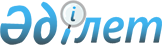 "Орта білім беру ұйымдарына арналған оқулықтардың, мектепке дейінгі ұйымдарға, орта білім беру ұйымдарына арналған оқу-әдістемелік кешендердің, оның ішінде электрондық нысандағы тізбесін бекіту туралы" Қазақстан Республикасы Білім және ғылым министрінің 2020 жылғы 22 мамырдағы № 216 бұйрығына өзгеріс енгізу туралыҚазақстан Республикасы Білім және ғылым министрінің 2021 жылғы 10 маусымдағы № 286 бұйрығы. Қазақстан Республикасының Әділет министрлігінде 2021 жылғы 14 маусымда № 23008 болып тіркелді
      БҰЙЫРАМЫН: 
      1. "Орта білім беру ұйымдарына арналған оқулықтардың, мектепке дейінгі ұйымдарға, орта білім беру ұйымдарына арналған оқу-әдістемелік кешендердің, оның ішінде электрондық нысандағы тізбесін бекіту туралы" Қазақстан Республикасы Білім және ғылым министрінің 2020 жылғы 22 мамырдағы № 216 бұйрығына (Нормативтік құқықтық актілерін мемлекеттік тіркеу тізілімінде № 20708 болып тіркелген) мынадай өзгеріс енгізілсін:
      көрсетілген бұйрықпен бекітілген орта білім беру ұйымдарына арналған оқулықтардың, мектепке дейінгі ұйымдарға, орта білім беру ұйымдарына арналған оқу-әдістемелік кешендердің, оның ішінде электрондық нысандағы тізбесі осы бұйрыққа қосымшаға сәйкес жаңа редакцияда жазылсын.
      2. Қазақстан Республикасы Білім және ғылым министрлігінің Мектепке дейінгі және орта білім беру комитеті Қазақстан Республикасының заңнамасында белгіленген тәртіппен:
      1) осы бұйрықтың Қазақстан Республикасы Әділет министрлігінде мемлекеттік тіркелуін;
      2) осы бұйрық ресми жарияланғаннан кейін оны Қазақстан Республикасы Білім және ғылым министрлігінің интернет-ресурсында орналастыруды;
      3) осы бұйрық Қазақстан Республикасы Әділет министрлігінде мемлекеттік тіркеуден өткеннен кейін он жұмыс күні ішінде Қазақстан Республикасы Білім және ғылым министрлігінің Заң департаментіне осы тармақтың 1) және 2) тармақшаларында көзделген іс-шаралардың орындалуы туралы мәліметтерді ұсынуды қамтамасыз етсін.
      3. Осы бұйрықтың орындалуын бақылау жетекшілік жасайтын Қазақстан Республикасының Білім және ғылым вице-министріне жүктелсін.
      4. Осы бұйрық алғашқы ресми жарияланған күнінен бастап қолданысқа енгізіледі. Орта білім беру ұйымдарына арналған оқулықтардың, мектепке дейінгі ұйымдарға, орта білім беру ұйымдарына арналған оқу-әдістемелік кешендердің, оның ішінде электрондық нысандағы тізбесі
					© 2012. Қазақстан Республикасы Әділет министрлігінің «Қазақстан Республикасының Заңнама және құқықтық ақпарат институты» ШЖҚ РМК
				
      Қазақстан Республикасының 
Білім және ғылым министрі 

А. Аймагамбетов
Қазақстан Республикасының
Білім және ғылым министрі
2021 жылғы 10 маусымдағы
№ 286
Қазақстан Республикасы 
Білім және ғылым министрінің 
"22" мамырдағы 2020 жылғы 
№ 216 бұйрығына 
1-қосымша
№
Басылымның атауы
Автор(лар)
Шыққан жылы
Баспа
Орта білім беру ұйымдарына арналған 1-11-сыныптарының оқулықтары
Орта білім беру ұйымдарына арналған 1-11-сыныптарының оқулықтары
Орта білім беру ұйымдарына арналған 1-11-сыныптарының оқулықтары
Орта білім беру ұйымдарына арналған 1-11-сыныптарының оқулықтары
Орта білім беру ұйымдарына арналған 1-11-сыныптарының оқулықтары
оқыту қазақ тілінде
оқыту қазақ тілінде
оқыту қазақ тілінде
оқыту қазақ тілінде
оқыту қазақ тілінде
1-сынып
1-сынып
1-сынып
1-сынып
1-сынып
1.
Әліппе. Оқулық +Үнтаспа
Ә. Жұмабаева, 

Н. Құрман, 

Б. Сабденова 

(Үнтаспа: 

Ә. Жұмабаева, 

Б. Сабденова)
2021
Атамұра 
2.
Русский язык (для школ с нерусским языком обучения). Учебник 1, 2 часть +Аудиодиск 

1, 2 часть
Кадралиева А.,

Рахметова Т.,

Ыбышева А.
2021
Атамұра 
3.
Математика. Оқулық 1, 2 бөлім
Ә. Ақпаева, 

Л. Лебедева, 

М. Мыңжасарова, 

Т. Лихобабенко 
2021
Алматыкітап 
4.
Цифрлық сауаттылық. Оқулық +СD
Ж. Кобдикова,

Г. Көпеева, 

Ә. Қаптағаева, 

А. Юсупова
2021
Арман-ПВ 
5.
Жаратылыстану Оқулық
Р. Қаратабанов, 

Г. Үржігітова, 

Ж. Құсайынова, 

Г. Батырова 
2021
Алматыкітап 
6.
Дүниетану. Оқулық
Б. Тұрмашева,

С. Салиш,

Т. Мирук
2021
Атамұра 
7.
Көркем еңбек. Оқулық +Электрондық қосымша
Е. Ермилова, 

С. Попкова, 

С. Козина
2021
Мектеп
8.
Музыка. Оқулық
Ш. Құлманова,

Б. Сүлейменова, 

Т. Тоқжанов 
2021
Атамұра 
9.
Өзін-өзі тану. Оқулық
Р. Мұқажанова,

Г. Омарова,

Р. Ізғұттынова, 

Ж. Әкімбаева, 

Л. Жетпісбаева 
2021
Бөбек
2-сынып
2-сынып
2-сынып
2-сынып
2-сынып
1.
Қазақ тілі.

Оқулық + үнтаспа

1, 2-бөлім.
Ә. Жұмабаева, 

Г. Уайсова, 

Г. Сәдуақас
2017
Атамұра
2.
Әдебиеттік оқу. 

Оқулық. 1, 2-бөлім
Б. Қабатай
2017
Атамұра
3.
Русский язык. 

Учебник + CD. Часть 1, 2
Калашникова Т., 

Беспалова Р.
2017
Алматыкітап
4.
Математика. 

Оқулық + CD. 

1, 2, 3, 4-бөлім
Ә. Ақпаева,

Л. Лебедева,

М. Мыңжасарова
2017
Алматыкітап
5.
Жаратылыстану. 

Оқулық
В. Беркало, 

Н. Жакупова, 

Т. Андриянова,

А. Полежаева 
2017
"Назарбаев зияткерлік мектептері" ДББҰ
6.
Дүниетану.

Оқулық
Б. Тұрмашева,

С. Салиш, 

Т. Мирук
2017
Атамұра
7.
Өзін-өзі тану.

Оқулық
Р. Мұқажанова, 

Г. Омарова, 

Ж. Әкімбаева, 

Р. Ізғұттынова, 

Г. Кошкеева, 

Н. Оналбаева,

Б. Ахатаева
2017
Бөбек
8.
Көркем еңбек. 

Оқулық
Н. Раупова
2017
Атамұра
9.
Музыка. 

Оқулық
Ш. Құлманова, 

Б. Сүлейменова, 

Т. Тоғжанов
2017
Атамұра
3-сынып
3-сынып
3-сынып
3-сынып
3-сынып
1.
Қазақ тілі. 

Оқулық. 

1, 2-бөлім + CD (1, 2-бөлім)
Ә. Жұмабаева, 

Г. Уайсова, 

Г. Сәдуақас

(CD - Б. Сабденова)
2018
Атамұра
2.
Әдебиеттік оқу. 

Оқулық. 1, 2 -бөлім + CD 

(1, 2-бөлім)
Б. Қабатай, 

У. Зейнетоллина,

В. Қалиева
2018
Атамұра
3.
Русский язык. 

Учебник

1, 2 часть + CD
Калашникова Т., 

Султанова А., 

Беспалова Р.,

Карпыкова Г.
2018
Алматыкітап
4.
Математика. 

Оқулық + CD. 

1, 2, 3, 4-бөлім
Ә. Ақпаева, 

Л. Лебедева, 

М. Мыңжасарова,

Т. Лихобабенко
2018
Алматыкітап
5.
Цифрлық сауаттылық. Оқулық
Р. Қадырқұлов, 

Ә. Рысқұлбекова,

Н. Беристемова
2021
Алматыкітап 
6.
Жаратылыстану. 

Оқулық. 

1, 2-бөлім
Т. Андриянова,

В. Беркало, 

Н. Жакупова, 

С. Кузнецова,

А. Полежаева 
2018
"Назарбаев зияткерлік мектептері" ДББҰ 
7.
Дүниетану. 

Оқулық
Б. Тұрмашева, 

С. Салиш, 

В. Пугач 
2018
Атамұра
8.
Музыка. 

Оқулық
Ш. Құлманова,

Б. Сүлейменова, 

Т. Тоқжанов,

Ж. Махамбетова
2018
Атамұра
9.
Көркем еңбек. 

Оқулық
Н. Раупова,

Ә. Төлебиев, 

Е. Дашкевич 
2018
Атамұра
10.
Өзін-өзі тану. 

Оқулық
Р. Ізғұттынова,

Р. Мұратханова,

Ә. Оралбекова
2018
Бөбек
4-сынып
4-сынып
4-сынып
4-сынып
4-сынып
1.
Қазақ тілі. 

Оқулық. 1, 2 бөлім.

+ Үнтаспа 1, 2-бөлім
Ә. Жұмабаева, 

Г. Уайсова, 

Г. Сәдуақас 

(Үнтаспа - Б. Сабденова)
2019
Атамұра
2.
Әдебиеттік оқу.

Оқулық + CD.

1, 2, 3-бөлім
З. Мүфтибекова,

Ә. Рысқұлбекова
2019
Алматыкітап
3.
Русский язык.

Учебник.

1, 2 часть + CD
Калашникова Т., 

Султанова А., 

Беспалова Р., 

Гунько Н.,

Карлова О., 

Бектурганова Р.
2019
Алматыкітап
4.
Математика. 

Оқулық + CD. 

1, 2, 3, 4-бөлім
Ә. Ақпаева, 

Л. Лебедева, 

М. Мыңжасарова,

Т. Лихобабенко
2019
Алматыкітап
5.
Ақпараттық коммуникациялық

технологиялар. 

Оқулық +CD
Ж. Кобдикова,

Г. Көпеева, 

А. Қаптағаева, 

А. Юсупова 
2019
Арман-ПВ
6.
Жаратылыстану. 

Оқулық. 

1, 2-бөлім
П. Бигазина, 

А. Жаманкулова, 

Э. Кажекенова, 

Г. Тураканова, 

М. Хонтай
2019
"Назарбаев зияткерлік мектептері" ДББҰ 
7.
Дүниетану.

Оқулық
Б. Тұрмашева, 

С. Салиш, 

В. Пугач 
2019
Атамұра
8.
Өзін-өзі тану. 

Оқулық
Р. Ізғұттынова,

Ә. Оралбекова, 

Қ. Тәттімбетова
2019
Бөбек
9.
Музыка. 

Оқулық
Ш. Құлманова,

Б. Сүлейменова, 

Т. Тоқжанов
2019
Атамұра
10.
Көркем еңбек. 

Оқулық
Н. Раупова, 

Ә. Төлебиев, 

Е. Дашкевич
2019
Атамұра
5-сынып
5-сынып
5-сынып
5-сынып
5-сынып
1.
Қазақ тiлi.

Оқулық + аудиодиск
Б. Қапалбек, 

М. Жолшаева, 

Т. Мадиева
2017
Мектеп
2.
Қазақ тілі. 

Оқулық + CD
Т. Ермекова,

Ж. Отарбекова,

Р. Мұнасаева
2017
Арман-ПВ
3.
Қазақ тілі. 

Оқулық +

аудиодиск
Ж. Дәулетбекова, 

Г. Қосымова.
2017
Атамұра
4.
Қазақ әдебиетi. Оқулық 

+ аудиодиск
Б. Керімбекова, 

Ә. Қуанышбаева
2017
Мектеп
5.
Қазақ әдебиеті. 

Оқулық + CD
А. Ақтанова, 

А. Жундибаева
2017
Атамұра
6.
Қазақ әдебиеті. 

Оқулық + CD
С. Тұрсынғалиева,

Р. Зайкенова
2017
Арман-ПВ
7.
Русский язык и литература.

Учебник. 1, 2 часть
Жанпеис У., 

Озекбаева Н.
2017
Атамұра
8.
Математика. 

Оқулық. 1, 2-бөлім
Т. Алдамұратова, 

Қ. Байшоланова, 

Е. Байшоланов
2017
Атамұра
9.
Математика. 

Оқулық
А. Әбілқасымова, 

Т. Кучер,

З. Жұмағұлова 
2017
Мектеп
10.
Жаратылыстану. 

Оқулық
Б. Әбдіманапов,

А. Әбілғазиев
2017
Атамұра
11.
Жаратылыстану. 

Оқулық 1, 2-бөлім
Л. Верховцева,

А. Костюченко,

М. Ушакова
2017
Алматыкітап
12.
Информатика. 

Оқулық
С. Мұхамбетжанова, 

А. Тен, 

М. Ерғали
2020
Атамұра
13.
Информатика. 

Оқулық + CD
Р.Қадырқұлов, 

Г.Нұрмұханбетова
2020
Алматыкітап
14.
Информатика. 

Оқулық + СД
Ж.Кобдикова,

Г.Көпеева,

Ә.Қаптағаева, 

А.Юсупова
2020
Арман-ПВ
15.
Қазақстан тарихы.

(Ежелгі дүние). 

Оқулық
Т. Омарбеков, 

Г. Хабижанова, 

Т. Қартаева, 

М. Ноғайбаева
2017
Мектеп
16.
Қазақстан тарихы. 

Оқулық
Б. Көмеков, 

Т. Жұмағанбетов, 

К. Игілікова 
2017
Атамұра
17.
Қазақстан тарихы. 

Оқулық
С. Ахметова,

А. Ибраева, 

А. Құлымбетова, 

А. Мағзұмова, 

А. Марқабаева
2017
"Назарбаев зияткерлік мектептері" ДББҰ 
18.
Дүниежүзі тарихы. 

Оқулық
Б. Букаева,

Г. Зикирина, 

Ж. Макашева, 

Д. Мукатаева,

И. Тен
2017
"Назарбаев зияткерлік мектептері" ДББҰ 
19.
Дүниежүзі тарихы. 

Оқулық
Т. Төлебаев,

Л. Момынтаева, 

Л. Төлбаева
2017
Атамұра
20.
Өзін-өзі тану.

Оқулық
Р. Ізғұттынова, 

Ә. Оралбекова, 

Б. Алиев,

Г. Көшкеева
2017
Бөбек
21.
Музыка. 

Оқулық
Ш. Құлманова, 

Б. Сүлейменова, 

Т. Тоқжанов
2017
Атамұра
22.
Көркем еңбек.

(ұл балаларға арналған).

Оқулық +CD
В. Чукалин,

Х. Танбаев, 

И. Развенкова,

О. Лосенко, 

Е. Велькер
2017
Келешек-2030
23.
Көркем еңбек

(қыз балаларға арналған нұсқа). 

Оқулық+CD
Р. Алимсаева, 

И. Развенкова, 

Н. Якупова, 

О. Лосенко, 

Е. Велькер
2017
Келешек-2030
6-сынып
6-сынып
6-сынып
6-сынып
6-сынып
1.
Қазақ тілі. 

Оқулық + CD
Б. Әрінова, 

Г. Раева, 

Г. Кәрімова,

Л. Жұмекенова
2018
Атамұра
2.
Қазақ тiлi. 

Оқулық + CD
М. Жолшаева, 

Ғ. Отарбаева, 

Г. Нұрманова
2018
Мектеп
3.
Қазақ тiлi. 

Оқулық + СD
Т. Ермекова, 

Ж. Отарбекова, 

Г. Тоқтыбаева
2018
Арман-ПВ
4.
Қазақ әдебиеті. 

Оқулық + CD
А. Ақтанова, 

А. Жүндібаева,

Л. Жұмекенова
2018
Атамұра
5.
Қазақ әдебиетi. 

Оқулық + CD
Б. Керімбекова, 

Ж. Мұқанова
2018
Мектеп
6.
Қазақ әдебиеті. 

Оқулық+ CD
С. Қасқабасов,

Р. Әлмұханова,

Е. Раушанов,

А. Тиынтай
2018
Жазушы
7.
Қазақ әдебиетi. 

Оқулық +СD
С. Тұрсынғалиева, 

Р. Зайкенова
2018
Арман-ПВ
8.
Русский язык и литература. 

Учебник. 

1, 2 часть
Жанпейс У., 

Есетова А.,

Озекбаева Н., 

Ерболатова А.
2018
Атамұра
9.
Русский язык и литература. 

Учебник +СD
Исмагулова Б., 

Саметова Ф.
2018
Арман-ПВ
10.
Русский язык и литература. 

Учебник. 1, 2 часть
Кабдулова К.,

Аульбекова Г.
2018
Көкжиек-Горизонт
11.
Русский язык и литература. 

Учебник. 1, 2 часть
Нуртазина Р.,

Сулейменова Э.,

Уразаева К.
2018
Білім
12.
Математика. 

Оқулық. 

1, 2 бөлім
Т. Алдамуратова,

Қ. Байшоланова, 

Е. Байшоланов
2018
Атамұра
13.
Математика. 

Оқулық. 

1, 2 бөлім
А. Әбілқасымова, 

Т. Кучер, 

З. Жұмағұлова
2018
Мектеп
14.
Информатика. 

Оқулық
С. Мұхамбетжанова, 

А. Тен, 

И. Комова
2020
Атамұра
15.
Информатика. 

Оқулық+СД
Р. Қадырқұлов, 

Г. Нұрмұханбетова
2020
Алматыкітап
16.
Информатика. 

Оқулық + СД
Г. Салғараева,

Г. Көпеева, 

Ә. Қаптағаева,

А. Юсупова
2020
Арман-ПВ
17.
Қазақстан тарихы. 

Оқулық
Н. Бакина, 

Н. Жанақова, 

К. Сүлейменова
2018
Атамұра
18.
Қазақстан тарихы.

Оқулық
Т. Омарбеков, 

Г. Хабижанова, 

Т. Қартаева, 

М. Ноғайбаева
2018
Мектеп
19.
Дүниежүзі тарихы. 

Оқулық
Р. Айтбай, 

Ә. Қасымова,

А. Ешмұқамбетов
2018
Атамұра
20.
Дүниежүзі тарихы. 

Оқулық
Г. Көкебаева, 

Р. Мырзабекова, 

Е. Қартабаева
2018
Мектеп
21.
Жаратылыстану. 

Оқулық
Б. Әбдіманапов 

С. Нүркенова, 

А. Әбілғазиев,

Г. Әуезова 
2018
Атамұра
22.
Жаратылыстану. 

Оқулық
Е. Очкур, 

Т. Белоусова, 

Н. Паимцева, 

В. Ударцева
2018
Мектеп
23.
Жаратылыстану

Оқулық. 

1, 2 бөлім
Р. Қаратабанов,

Л. Верховцева,

О. Костюченко, 

В. Прахнау, 

Г. Бойко, 

С. Матвеева,

М. Мұсабаева
2018
Алматыкітап
24.
Өзін-өзі тану. 

Оқулық
С. Нұркеева, 

Б. Әлиев,

Е. Бақаш
2018
Бөбек
25.
Көркем еңбек. 

Оқулық +СD 

(қыз балаларға арналған нұсқа)
Р. Алимсаева,

И. Развенкова,

О. Лосенко, 

Е. Велькер
2018
Келешек-2030
26.
Көркем еңбек. 

Оқулық + СD 

(ұл балаларға арналған нұсқа)
В. Чукалин,

Х. Танбаев, 

Е. Велькер, 

О. Лосенко
2018
Келешек-2030
27.
Музыка. 

Оқулық
А. Мұсақожаева, 

Ә. Сабырова,

М. Әбуғазы,

Г. Ғизатова
2018
Қазақ энциклопедиясы
7-сынып
7-сынып
7-сынып
7-сынып
7-сынып
1.
Қазақ тiлi.

Оқулық+ аудиодиск
Б. Қапалбек, 

С. Жантасова, 

Т. Мадиева
2017
Мектеп
2.
Қазақ тілі. 

Оқулық + үнтаспа
Г. Косымова, 

Р. Рахметова 
2017
Атамұра
3.
Қазақ тілі. 

Оқулық
Т. Ермекова,

Н. Ильясова,

Г. Тоқтыбаева
2017
Арман-ПВ
4.
Қазақ әдебиетi. 

Оқулық + аудиодиск
Б. Керімбекова, 

Ә. Қуанышбаева
2017
Мектеп
5.
Қазақ әдебиеті.

Оқулық + CD
А. Ақтанова,

А. Жундибаева
2017
Атамұра
6.
Қазақ әдебиеті. 

Оқулық +CD
С. Тұрсынғалиева,

Р. Зайкенова
2017
Арман-ПВ
7.
Русский язык и литература. 

Учебник
Жанпеис У., 

Озекбаева Н.
2017
Атамұра
8.
Алгебра.

Оқулық
Ә. Шыныбеков,

Д. Шыныбеков
2017
Атамұра
9.
Геометрия.

Оқулық
Ә. Шыныбеков,

Д. Шыныбеков
2017
Атамұра
10.
Алгебра. 

Оқулық
А. Әбілқасымова,

Т. Кучер,

В. Корчевский,

З. Жұмағұлова
2017
Мектеп
11.
Геометрия.

Оқулық
В. Смирнов,

Е. Тұяқов
2017
Мектеп
12.
Информатика. Оқулық+СD
Р. Қадырқұлов, 

А. Рысқұлбекова, 

Г. Нұрмұханбетова 
2021
Алматыкітап 
13.
Информатика. Оқулық+СD
Г. Салғараева, 

А. Маханова, 

Л. Рсалина
2021
Арман-ПВ 
14.
Информатика. Оқулық
С. Мухамбетжанова,

А. Тен, 

Л. Демидова 
2021
Атамұра 
15.
География. 

Оқулық
А. Егорина, 

С. Нүркенова,

Е. Шимина
2017
Атамұра
16.
География. 

Оқулық. 1, 2 бөлім
Р. Қаратабанов, 

Ж. Байметова
2017
Алматыкітап
17.
Биология. 

Оқулық
А. Соловьева, 

Б. Ибраимова,

Ж. Алина
2017
Атамұра
18.
Биология. 

Оқулық
Е. Очкур, 

Ж. Құрманғалиева
2017
Мектеп
19.
Физика. 

Оқулық
У. Тоқбергенова, 

Б. Кронгарт
2017
Мектеп
20.
Физика. 

Оқулық
Р. Башарұлы
2017
Атамұра
21.
Химия.

Оқулық
М. Оспанова, 

Т. Белоусова,

Қ. Аухадиева
2017
Мектеп
22.
Қазақстан тарихы. Оқулық 8(7)
З. Қабылдинов,

Ж.Калиев,

А.Бейсембаева
2018
Атамұра
23.
Дүниежүзі тарихы (Орта ғасырлар). Оқулық
Г. Көкебаева, 

Р. Мырзабекова,

Е. Қартабаева
2017
Мектеп
24.
Өзін-өзі тану. 

Оқулық
Ж. Әкімбаева, 

Е. Бақаш, 

С. Нұркеева, 

Р. Мұратханова
2017
Бөбек
25.
Көркем еңбек.

(ұл балаларға арналған). 

Оқулық +CD
В. Чукалин,

Х. Танбаев, 

И. Развенкова, 

О. Лосенко, 

Е. Велькер
2017
Келешек-2030
26.
Көркем еңбек.

(қыз балаларға рналған нұсқа). 

Оқулық+CD
Р. Алимсаева, 

И. Развенкова, 

О. Лосенко, 

Е. Велькер
2017
Келешек-2030
27.
Көркем еңбек ұлдарға арналған. 

Оқулық
М. Жақманов, 

Ж. Құлбекова, 

О. Пак, 

З. Хасенов
2017
"Назарбаев зияткерлік мектептері" ДББҰ 
28.
Көркем еңбек қыздарға арналған. 

Оқулық
Б. Дүйсенова, 

С. Жолдасбекова, 

Ж. Құлбекова,

Ф. Құрабаева
2017
"Назарбаев зияткерлік мектептері" ДББҰ 
29.
Informatics 7 Қостілді оқулық
А. Жунусов

Е. Шаниев,

И. Гесен
2021
Астана-кітап
8-сынып
8-сынып
8-сынып
8-сынып
8-сынып
1.
Қазақ тілі. 

Оқулық + CD
Б. Әрінова, 

Қ. Молдасан, 

А. Байшағырова
2018
Атамұра
2.
Қазақ тiлi. 

Оқулық + CD
Б. Қапалбек, 

А. Омарова,

Г. Закиряева, 

Г. Абнасырова
2018
Мектеп
3.
Қазақ тiлi. 

Оқулық +СD
Т. Ермекова, 

Ш. Ерхожина, 

А. Тоқбаева
2018
Арман-ПВ
4.
Қазақ әдебиеті. 

Оқулық +CD
А. Ақтанова, 

А. Жүндібаева, 

Л. Жұмекенова
2018
Атамұра
5.
Қазақ әдебиетi. 

Оқулық
С. Дәрібаев, 

Г. Орда, 

А. Сатылова
2018
Мектеп
6.
Қазақ әдебиеті. 

Оқулық +CD
С. Қасқабасов,

Р. Әлмұханова,

Е. Раушанов,

Қ. Қайырбай
2018
Жазушы
7.
Қазақ әдебиетi. 

Оқулық +СD
Р. Зайкенова, 

С. Тұрсынғалиева
2018
Арман-ПВ
8.
Русский язык и литература.

Учебник. 1, 2 часть
Жанпейс У., 

Озекбаева Н.,

Даркембаева Р., 

Атембаева Г.
2018
Атамұра
9.
Русский язык и литература. 

Учебник +СD
Исмагулова Б.,

Саметова Ф.
2018
Арман-ПВ
10.
Русский язык и литература. 

Учебник
Кабдулова К., 

Аульбекова Г.
2018
Көкжиек-Горизонт
11.
Алгебра. 

Оқулық
Ә. Шыныбеков,

Д. Шыныбеков, 

Р. Жұмабаев
2018
Атамұра
12.
Алгебра. 

Оқулық
А. Әбілқасымова, 

Т. Кучер, 

З. Жұмағұлова, 

В. Корчевский
2018
Мектеп
13.
Алгебра. 

Оқулық +СD
Г. Солтан,

А. Солтан, 

А. Жумадилова
2018
Келешек-2030
14.
Геометрия. 

Оқулық
Ә. Шыныбеков,

Д. Шыныбеков,

Р. Жұмабаев
2018
Атамұра
15.
Геометрия. 

Оқулық
В. Смирнов, 

Е. Тұяқов
2018
Мектеп
16.
Геометрия. 

Оқулық +СD
Г. Солтан,

А. Солтан, 

А. Жумадилова
2018
Келешек-2030
17.
Информатика. Оқулық + СD
Р. Қадырқұлов, 

А. Рысқұлбекова, 

Г. Нұрмұханбетова 
2021
Алматыкітап 
18.
Информатика. Оқулық+СD
Г. Салғараева, 

А. Бекежанова, 

Ж. Базаева
2021
Арман-ПВ 
19.
Информатика. Оқулық
С. Мухамбетжанова, 

А.Тен, 

Л. Демидова 
2021
Атамұра 
20.
География. 

Оқулық
С. Әбілмәжінова, 

К. Каймулдинова
2018
Мектеп
21.
География. 

Оқулық. 1, 2 бөлім
Р. Қаратабанов, 

Г. Қуанышева,

Ж. Байметова,

К. Джаналеева
2018
Алматыкітап
22.
Биология. 

Оқулық
А. Соловьева, 

Б. Ибраимова
2018
Атамұра
23.
Физика. 

Оқулық
Р. Башарұлы,

Ш. Шүйіншина, 

К. Сейфоллина
2018
Атамұра
24.
Физика. 

Оқулық
Б. Кронгарт, 

Ш. Насохова
2018
Мектеп
25.
Физика. 

Оқулық +СD
Н. Закирова, 

Р. Аширов
2018
Арман-ПВ
26.
Химия. 

Оқулық
М. Усманова, 

Қ. Сақариянова,

Б. Сахариева
2018
Атамұра
27.
Химия. 

Оқулық
М. Оспанова, 

Қ. Аухадиева, 

Т. Белоусова
2018
Мектеп
28.
Қазақстан тарихы. Оқулық 9(8), (ХХ ғасырдың басынаң Екінші дүниежүзілік соғыс аяқталғанға дейін)
З. Қабылдинов,

М. Шаймерденова,

Е.Куркеев
2019
Атамұра
29.
Қазақстан тарихы

Оқулық.
 Т. Омарбеков, 

 Г. Хабижанова, 

 Т. Қартаева, 

М. Ноғайбаева
2018
Мектеп
30.
Дүниежүзi тарихы. Оқулық
 Н. Алдабек, 

 К. Мақашева, 

 Қ. Байзақова
2018
Мектеп
31.
Өзін-өзі тану. 

Оқулық
Р. Мұратханова, 

Р. Ізғұттынова, 

Б. Алиев
2018
Бөбек
32.
Көркем еңбек.

Оқулық + CD

(қыз балаларға арналған нұсқа)
Р. Алимсаева, 

Е. Велькер, 

О. Лосенко, 

И. Развенкова
2018
Келешек-2030
33.
Көркем еңбек.

Оқулық + CD

(ұл балаларға арналған нұсқа)
В. Чукалин, 

Р. Яковлев, 

Х. Танбаев, 

Е. Ермилова,

Е. Велькер, 

О. Лосенко
2018
Келешек-2030
34.
Informatics 8 

Қостілді оқулық
А. Жунусов

Е. Шаниев,

И. Гесен
2021
Астана-кітап
35.
Physics. 

Қостілдіоқулық
А. Карабатыров, 

А. Байешов, 

Е. Дуйсеев, 

Н. Шокобалинов, 

Н. Ташев
2017
Астана-кітап
36.
Biology. 

Қостілді оқулық
Б. Эрметов, 

А. Сагинтаев, 

К. Байрам, 

А. Ахметова, 

Л. Нуралиева, 

А. Джилкайдарова, 

Н. Кәрімова
2017
Астана-кітап
37.
Chemistry. 

Қостілді оқулық
Д. Калиев, 

А. Ордабаев, 

Н. Жұмағұлов, 

А. Саматов, 

А. Тор
2017
Астана-кітап
9-сынып
9-сынып
9-сынып
9-сынып
9-сынып
1.
Қазақ тiлi. 

Оқулық +СД
Т. Ермекова, 

К. Бертілеуова, 

Р. Абишева
2019
Арман-ПВ
2.
Қазақ тiлi. 

Оқулық +CD
М. Мамаева,

Ж. Мукашова
2019
Мектеп
3.
Қазақ тілі. 

Оқулық +Үнтаспа
Ж. Дәулетбекова, 

А. Рауандина, 

М. Дусимбаева
2019
Атамұра
4.
Қазақ әдебиетi. 

Оқулық +СД
С. Тұрсынғалиева,

Г. Рыскелдиева
2019
Арман-ПВ
5.
Қазақ әдебиетi. 

Оқулық
Б. Керімбекова, 

Ж. Мұқанова
2019
Мектеп
6.
Қазақ әдебиеті. 

Оқулық +Үнтаспа
А. Ақтанова, 

А. Жүндібаева, 

Л. Жұмекенова
2019
Атамұра
7.
Қазақ әдебиеті.

Оқулық +СД
С. Қасқабасов, 

Р. Әлмұханова, 

Е. Раушанов, 

Қ. Қайырбай
2019
Жазушы
8.
Русский язык и литература. 

Учебник. 

1, 2 часть
Жанпейс У., 

Майбалаева А., 

Атембаева Г.
2019
Атамұра
9.
Русский язык и литература. 

Учебник+CD
Ержанова Р.,

Белякова С., 

Нурмухаметова К.
2019
Алматыкітап
10.
Русский язык и литература. 

Учебник. 1, 2 часть + CD
Салханова Ж., 

Хайрушева Е., 

Пралиева Ж.
2019
Мектеп
11.
Алгебра. 

Оқулық
Ә. Шыныбеков, 

Д. Шыныбеков, 

Р. Жұмабаев
2019
Атамұра
12.
Алгебра. 

Оқулық.

1, 2-бөлім
А. Әбілқасымова, 

Т. Кучер, 

В. Корчевский, 

З. Жұмағұлова
2019
Мектеп
13.
Алгебра 

Оқулық+СД
Г. Солтан,

А. Солтан, 

А. Жумадилова
2019
Келешек-2030
14.
Геометрия. 

Оқулық
Ә. Шыныбеков, 

Д. Шыныбеков, 

Р. Жұмабаев
2019
Атамұра
15.
Геометрия. 

Оқулық
В. Смирнов, 

Е. Тұяқов
2019
Мектеп
16.
Геометрия.

Оқулық+СД
Г. Солтан,

А. Солтан, 

А. Жумадилова
2019
Келешек-2030
17.
Информатика.

Оқулық+ CD 
Р. Қадырқұлов,

 Г. Нұрмұханбетова 
2019
 Алматыкітап 
18.
Информатика. 

Оқулық
С. Мұхамбетжанова, 

А. Тен.,

Н. Голикова 
2019
Атамұра
19.
Информатика. 

Оқулық
Н. Кольева, 

Е. Шевчук, 

Э. Ержанов
2019
Мектеп
20.
Информатика. 

Оқулық +CD
Г. Салғараева, 

Г. Калымова,

Ж. Орынтаева
2019
Арман-ПВ
21.
Қазақстан географиясы. 

Оқулық. 1, 2-бөлім
Ш. Толыбекова,

Г. Головина,

С. Козина, 

Е. Ахметов
2019
Мектеп
22.
Қазақстан географиясы. 

Оқулық. 1, 2-бөлім
В. Усиков,

А. Егорина, 

А.Усикова,

Г. Зәбенова
2019
Атамұра
23.
Қазақстан географиясы.

Оқулық. 

1, 2-бөлім
Р. Қаратабанов,

А. Саипов,

Б. Балғабаева,

Қ. Сапаров
2019
Алматыкітап
24.
Биология. 

Оқулық
Н. Асанов, 

А. Соловьева,

Б. Ибраимова 
2019
Атамұра
25.
Физика. 

Оқулық
Р. Башарұлы,

Ш. Шүйіншина,

К. Сейфоллина
2019
Атамұра
26.
Физика. 

Оқулық
Д. Қазақбаева,

Ш. Насохова, 

Н. Бекбасар
2019
Мектеп
27.
Физика. 

Оқулық +СD
Н. Закирова, 

Р. Аширов
2019
Арман-ПВ
28.
Химия. 

Оқулық.

1, 2 бөлім
М. Оспанова,

Қ. Аухадиева,

Т. Белоусова 
2019
Мектеп
29.
Химия. 

Оқулық
М. Усманова, 

К. Сақариянова, 

Б. Сахариева
2019
Атамұра
30.
Қазақстан тарихы. 8-9. 

Оқулық. 

1-бөлім. ХХ ғ. басы -1945 ж.

2-бөлім. 1945 жылдан бүгінгі күнге дейін
1-бөлім:

Қ. Өскембаев, 

З. Сақтағанова, 

Л. Зуева, 

Ғ. Мұхтарұлы

2-бөлім:

Қ. Өскембаев, 

З. Сақтағанова, 

Ғ. Мұхтарұлы
2019
Мектеп
31.
Қазақстан тарихы. 

Оқулық (1946 жылдан бүгінгі күнге дейін)
Б. Аяған,

Қ. Әдиет,

А. Сатанов
2019
Атамұра
32.
Дүниежүзi тарихы. 8-9. 

Оқулық. 

1, 2-бөлім
Н. Алдабек,

К. Мақашева,

Қ. Байзақова
2019
Мектеп
33.
Құқық негіздері. 

Оқулық
А. Ибраева, 

С. Гончаров
2019
Мектеп
34.
Өзін-өзі тану. 

Оқулық
С. Нұркеева, 

Б. Әлиев,

Р. Бердібаева
2019
Бөбек
35.
Көркем еңбек. 

Оқулық +СД

(қыз балаларға арналған нұсқа)
Р. Алимсаева, 

Е. Велькер
2019
Келешек-2030
36.
Көркем еңбек

Оқулық +СД

(ұл балаларға арналған нұсқа)
В. Чукалин, 

Н. Тулеуов, 

Х. Танбаев
2019
Келешек-2030
37.
Informatics.

Қостілді оқулық
Э. Ержанов, 

И. Гесен, 

Н. Айдарбаев, 

Н. Ахметов, 

Е. Шаниев
2019
 Астана-кітап
38.
Physics. 

Қостілді оқулық
Н. Ташев, 

Н. Шокобалинов, 

Е. Дуйсеев,

А. Карабатыров, 

А. Байешов, 

А. Артыкбаев, 

К. Ауелбаева, 

Ш. Алтынбеков
2018
Астана-кітап
39.
Chemistry. 

Қостілді оқулық
К. Байкенов, 

Т. Хасен, 

Н. Жұмағұлов,

Д. Калиев,

О. Юсупов,

А. Саматов, 

А. Сел, 

А. Тор
2018
Астана-кітап
40.
Biology. 

Қостілді оқулық
Н. Каримова,

А. Сагинтаев, 

Б. Эрметов,

К. Байрам, 

А. Ахметова, 

Л. Нуралиева, 

А. Джилкайдарова
2018
Астана-кітап
10-сынып
10-сынып
10-сынып
10-сынып
10-сынып
қоғамдық-гуманитарлық бағыт
қоғамдық-гуманитарлық бағыт
қоғамдық-гуманитарлық бағыт
қоғамдық-гуманитарлық бағыт
қоғамдық-гуманитарлық бағыт
1.
Қазақ тілі. 

Оқулық +Үнтаспа
Ж. Балтабаева, 

Е. Арын, 

Г. Әбдіраман
2019
Атамұра
2.
Қазақ тiлi. 

Оқулық +CD
Б. Қапалбек,

Г. Закиряева, 

С. Жантасова
2019
Мектеп
3.
Қазақ тілі.

Оқулық+СD
Т. Ермекова, 

Д. Рысқұлбек, 

Р. Мұнасаева
2019
Арман-ПВ
4.
Қазақ әдебиеті. 

Оқулық +Үнтаспа
А. Ақтанова, 

А. Жүндібаева, 

Л. Жұмекенова
2019
Атамұра
5.
Қаза қәдебиетi. 

Оқулық
Г. Орда,

С. Дәрібаев, 

А. Сатылова
2019
Мектеп
6.
Қазақ әдебиеті. 

Оқулық+СD
Р. Зайкенова,

Л. Нұрланова
2019
Арман-ПВ
7.
Қазақ әдебиеті. 

Оқулық +СД
С. Қасқабасов,

Р. Әлмұханова,

Е. Раушанов, 

Қ. Қайырбай
2019
Жазушы
8.
Алгебра және анализ бастамалары. 

Оқулық 1, 2-бөлім
О. Пак,

Е. Ескендирова, 

Д. Ардақұлы
2019
Алматыкітап
9.
Алгебра және анализ бастамалары. 

Оқулық
А. Әбілқасымова, 

З. Жұмағұлова
2019
Мектеп
10.
Геометрия. 

Оқулық
В. Смирнов,

Е. Тұяқов
2019
Мектеп
11.
Информатика. 

Оқулық
Н. Кольева, 

Е. Шевчук
2019
Мектеп
12.
Информатика. 

Оқулық
Д. Исабаева, 

Ш. Шекербекова, 

Г. Абдулкаримова, 

Л. Рахымжанова, 

Н. Құрманғалиева, 

Ә. Бекмолдаева
2019
Атамұра
13.
Информатика. 

Оқулық +CD
Г. Салғараева, 

Ж. Базаева, 

А. Маханова
2019
 

Арман-ПВ
14.
География. 

Оқулық
К. Каймулдинова, 

С. Әбілмәжінова, 

А. Саипов
2019
Мектеп
15.
Биология. 

Оқулық
Н. Асанов, 

А. Соловьева,

Б. Ибраимова
2019
Атамұра
16.
Физика. 

Оқулық
Д. Қазақбаева,

Б. Кронгарт,

У. Тоқбергенова
2019
Мектеп
17.
Физика. 

Оқулық+СD
Н. Закирова,

Р. Аширов
2019
Арман-ПВ
18.
Химия. 

Оқулық.

1, 2-бөлім
М. Оспанова, 

Қ. Аухадиева,

Т. Белоусова
2019
Мектеп
19.
Дүниежүзі тарихы. 

Оқулық. 

1, 2-бөлім
Р. Қайырбекова,

С. Тимченко,

З. Джандосова
2019
Мектеп
20.
Құқық негіздері. 

Оқулық. 

1, 2-бөлім
А. Ибраева,

С. Есетова,

Г. Ищанова,

С. Гончаров 
2019
Мектеп
жаратылыстану-математикалық бағыт
жаратылыстану-математикалық бағыт
жаратылыстану-математикалық бағыт
жаратылыстану-математикалық бағыт
жаратылыстану-математикалық бағыт
1.
Қазақ тілі. 

Оқулық +Үнтаспа
Ж. Дәулетбекова, 

Қ. Рай, 

Л. Жұмекенова
2019
Атамұра
2.
Қазақ тілі. 

Оқулық+ СD
Т. Ермекова, 

Г. Тоқтыбаева, 

Н. Дүсіпова
2019
Арман-ПВ
3.
Қазақ әдебиеті. 

Оқулық +Үнтаспа
А. Ақтанова, 

А. Жүндібаева, 

Л. Жұмекенова
2019
Атамұра
4.
Қазақ әдебиетi.

Оқулық
Г. Орда, 

С. Дәрібаев, 

А. Сатылова
2019
Мектеп
5.
Қазақәдебиеті.

Оқулық+ СD
Р. Зайкенова, 

Л. Нұрланова
2019
Арман-ПВ
6.
Қазақ әдебиеті. 

Оқулық +СД
С. Қасқабасов, 

Р. Әлмұханова, 

Е. Раушанов, 

Қ. Қайырбай
2019
Жазушы
7.
Алгебра және анализ бастамалары. 

Оқулық. 

1, 2 бөлім
А. Әбілқасымова, 

Т. Кучер,

В. Корчевский, 

З. Жұмағұлова
2019
Мектеп
8.
Алгебра және анализ бастамалары. 

Оқулық
Ә. Шыныбеков,

Д. Шыныбеков, 

Р. Жұмабаев
2019
Атамұра
9.
Геометрия. 

Оқулық
В. Смирнов,

Е. Тұяқов
2019
Мектеп
10.
Геометрия. 

Оқулық
Ә. Шыныбеков, 

Д. Шыныбеков, 

Р. Жұмабаев
2019
Атамұра
11.
Информатика. Оқулық. 
Р. Қадырқұлов,

Г. Нұрмұханбетова
2019
Алматыкітап
12.
Информатика. 

Оқулық
Д. Исабаева, 

Л. Рахымжанова, 

Е. Киселева, 

Н. Құрманғалиева, 

М. Әубекова 
2019
Атамұра
13.
Информатика. 

Оқулық
Н. Кольева, 

Е. Шевчук
2019
Мектеп
14.
Информатика. 

Оқулық + CD
Г. Салғараева, 

Ж. Базаева, 

А. Маханова
2019
Арман-ПВ
15.
География. 

Оқулық
К. Каймулдинова,

С. Әбілмәжінова
2019
Мектеп
16.
География. 

Оқулық. 

1, 2-бөлім
С. Төлепбекова,

А. Аманжолов, 

А. Жылқайдарова
2019
Алматыкітап
17.
Биология. 

Оқулық. 

1, 2-бөлім
Е. Очкур, 

Ж. Құрманғалиева, 

М. Нұртаева
2019
Мектеп
18.
Физика. 

Оқулық. 

1, 2-бөлім
Б. Кронгарт,

Д. Қазақбаева,

О. Иманбеков,

Т. Қыстаубаев 
2019
Мектеп
19.
Физика. 

Оқулық+ СD
Н. Закирова,

Р. Аширов
2019
Арман-ПВ
20.
Химия. 

Оқулық.

1, 2-бөлім
М. Оспанова,

Қ. Аухадиева, 

Т. Белоусова
2019
Мектеп
21.
Дүниежүзі тарихы. 

Оқулық. 

1, 2 бөлім
Р. Қайырбекова, 

С. Тимченко, 

З. Джандосова
2019
Мектеп
22.
Құқық негіздері. 

Оқулық
А. Ибраева,

С. Есетова, 

Г. Ищанова, 

С. Гончаров
2019
Мектеп
қоғамдық-гуманитарлық және жаратылыстану-математикалық бағыттар
қоғамдық-гуманитарлық және жаратылыстану-математикалық бағыттар
қоғамдық-гуманитарлық және жаратылыстану-математикалық бағыттар
қоғамдық-гуманитарлық және жаратылыстану-математикалық бағыттар
қоғамдық-гуманитарлық және жаратылыстану-математикалық бағыттар
1.
Русский язык и литература. 

Учебник + CD
Салханова Ж.,

Киынова Ж.,

Бектурова А.
2019
Мектеп
2.
Русский язык и литература. 

Учебник. 1, 2 часть
Солдатова И., 

Орынханова Г.
2019
Білім
3.
Қазақстан тарихы. 

Оқулық
З. Джандосова
2019
Мектеп
4.
Өзін-өзі тану. 

Оқулық
Л. Жұбатова, 

Ж. Әкімбаева,

С. Нұркеева
2019
Бөбек
5.
Алғашқы әскери және технологиялық дайындық. 

Оқулық. 1-бөлім. 

Алғашқы әскери және технологиялық дайындық. 

Оқулық. 2-бөлім. 

Далалық-оқу жиыны
А. Тасбулатов,

Д. Майхиев
2019
Мектеп
6.
Алғашқы әскери және технологиялық дайындық. 

Оқулық + СД. 1-бөлім.

Алғашқы әскери және технологиялық дайындық. 

Оқулық. 2-бөлім. 

Оқу-далалық (лагерлік) жиындар
А. Рыспаев,

Е. Адельбаев,

Н. Асилов,

А. Рихтер,

А. Ерекешев,

А. Усербаев,

Ж. Саткулов,

С. Куптилеуова
2019
Келешек-2030
7.
Графика және жобалау. 

Оқулық +СД. 1,2-бөлім
В. Кульбаева,

Х. Танбаев
2019
Келешек-2030
8.
Кәсіпкерлік және бизнес негіздері. 

Оқулық +CD
Қ. Аганина,

Р. Қараев, 

Ж. Сұлтанов,

Е. Қараев
2019
Арман-ПВ
9.
Кәсіпкерлік және бизнес негіздері. 

Оқулық.

1, 2-бөлім
Е. Дүйсенханов, 

С. Щеглов, 

Д. Ханин,

А. Фазылжанова, 

А. Сейтенова
2019
Көкжиек-Горизонт
11-сынып
11-сынып
11-сынып
11-сынып
11-сынып
қоғамдық-гуманитарлық бағыт
қоғамдық-гуманитарлық бағыт
қоғамдық-гуманитарлық бағыт
қоғамдық-гуманитарлық бағыт
қоғамдық-гуманитарлық бағыт
1.
Қазақ тiлi. 

Оқулық +CD
Б. Қапалбек, 

Ш. Ерхожина, 

М.Жолшаева
2020
Мектеп
2.
Қазақ тілі. 

Оқулық +Үнтаспа
Ж.Балтабаева, 

Е. Арын, 

Г. Әбдіраман
2020
Атамұра
3.
Қазақ тiлi. 

Оқулық +СД
Т. Ермекова, 

Г.Найманбаева, 

Б. Найманбаева
2020
Арман-ПВ
4.
Қазақ әдебиетi. 

Оқулық
Г. Орда, 

С. Дәрібаев, 

А. Сатылова
2020
Мектеп
5.
Қазақ әдебиеті. 

Оқулық+Үнтаспа.

 1,2-бөлім
А. Ақтанова, 

А. Жүндібаева, 

Ж. Нұрлыбаева 
2020
Атамұра
6.
Қазақ әдебиетi. 

Оқулық +СД
Р. Зайкенова, 

Р. Сакенова, 

Л. Нұрланова
2020
Арман-ПВ
7.
Қазақ әдебиеті. 

Оқулық 
Р. Әлмұханова, 

Е. Раушанов, 

Е. Омарханов
2020
Жазушы
8.
Алгебра және анализ бастамалары. 

Оқулық
А.Әбілқасымова,

З. Жұмағұлова
2020
Мектеп
9.
Геометрия. 

Оқулық
В.Смирнов, 

Е.Тұяқов
2020
Мектеп
10.
Геометрия. 

Оқулық+CD. 

10, 11-сыныптар 
Г. Солтан, 

А. Солтан, 

А. Жумадилова
2020
Келешек-2030
11.
Информатика. 

Оқулық
Д. Исабаева, 

Г. Абдулкаримова, 

М. Әубекова 
2020
Атамұра
12.
Информатика. 

Оқулық +СD
Г. Салғараева, 

Л. Рсалина,

А. Есенкүл
2020
Арман-ПВ
13.
Информатика. 

Оқулық + CD
В. Архипова, 

Р.Амдамова, 

Н. Беристемова,

К.Кадыракунов
2020
Алматыкітап
14.
География. 

Оқулық
К. Каймулдинова, 

Б.Абдиманапов, 

С. Әбілмәжінова, 

А. Саипов
2020
Мектеп
15.
Дүниежүзі тарихы. 

Оқулық.1, 2-бөлім
Р. Қайырбекова, 

А. Ибраева,

Г. Аязбаева
2020
Мектеп
16.
Құқық негіздері. 

Оқулық.

1, 2-бөлім 
А. Ибраева, 

Л. Еркинбаева, 

Л. Назаркулова, 

Г. Ищанова, 

А. Бекишев, 

Д. Турсынкулова, 

С. Гончаров, 

А. Баданова, 

А. Касымжанова 
2020
Мектеп 
17.
Физика. 

Оқулық
С. Тұяқбаев, 

Ш. Насохова, 

Б. Кронгарт, 

М. Абишев
2020
Мектеп
18.
Физика. 

Оқулық
Р. Башарұлы, 

Қ.Шүнкеев, 

Л.Мясникова, 

Н. Жантурина, 

А. Бармина, 

З. Аймағанбетова
2020
Атамұра
19.
Физика. 

Оқулық +СD
Н.Закирова, 

Р.Аширов
2020
Арман-ПВ
20.
Биология. 

Оқулық.

1, 2-бөлім
А. Ковшарь, 

Н. Асанов, 

А. Соловьева, 

Б. Ибраимова, 

С. Куприй
2020
Атамұра
21.
Химия. 

Оқулық
М. Оспанова, 

Қ. Аухадиева, 

Т. Белоусова 
2020
Мектеп
22.
Химия. 

Оқулық.1, 2 бөлім
М. Усманова, 

Б. Тантыбаева, 

З. Даутова, 

М. Попова
2020
Атамұра
жаратылыстану-математикалық бағыт
жаратылыстану-математикалық бағыт
жаратылыстану-математикалық бағыт
жаратылыстану-математикалық бағыт
жаратылыстану-математикалық бағыт
1.
Қазақ тiлi. 

Оқулық +CD
Б. Қапалбек, 

М.Жолшаева, 

Ш. Ерхожина, 

Л. Ишанова
2020
Мектеп
2.
Қазақ тілі. 

Оқулық +Үнтаспа
Ж. Дәулетбекова, 

Қ. Рай, 

П. Юсуп, 

А. Сарыбаева
2020
Атамұра
3.
Қазақ тілі. 

Оқулық+СD
Т.Ермекова, 

К. Бертілеуова, 

Р. Мұнасаева
2020
Арман-ПВ
4.
Қазақ әдебиеті. 

Оқулық +Үнтаспа
А. Ақтанова,

А. Жүндібаева, 

Ж. Нұрлыбаева 
2020
Атамұра
5.
Қазақ әдебиетi. 

Оқулық
Г. Орда, 

С. Дәрібаев,

А. Сатылова
2020
Мектеп
6.
Қазақ әдебиеті.

Оқулық+ СD
Р. Зайкенова, 

Р. Сакенова, 

Л. Нұрланова
2020
Арман-ПВ
7.
Қазақ әдебиеті. 

Оқулық
Р. Әлмұханова, 

Е. Раушанов, 

Е. Омарханов
2020
Жазушы
8.
Алгебра және анализ бастамалары. 

Оқулық
А. Әбілқасымова, 

В. Корчевский, 

З. Жұмағұлова
2020
Мектеп
9.
Алгебра және анализ бастамалары.

Оқулық.1,2-бөлім
Ә. Шыныбеков, 

Д. Шыныбеков,

Р. Жұмабаев 
2020
Атамұра
10.
Геометрия. 

Оқулық
В.Смирнов, 

Е.Тұяқов
2020
Мектеп
11.
Геометрия. 

Оқулық 
Ә. Шыныбеков, 

Д. Шыныбеков,

Р. Жұмабаев, 

С. Маделханов
2020
Атамұра
12.
Геометрия. 

Оқулық+CD. 

10, 11-сыныптар
Г. Солтан, 

А. Солтан, 

А. Жумадилова
2020
Келешек-2030
13.
Информатика. 

Оқулық
Д. Исабаева, 

Г. Абдулкаримова, 

Л. Рахимжанова,

М. Әубекова 
2020
Атамұра
14.
Информатика. 

Оқулық +СD
Г. Салғараева, 

Ж. Базаева, 

А. Маханова
2020
Арман-ПВ
15.
Информатика. 

Оқулық + CD 
В. Архипова, 

Р. Амдамова, 

Н. Беристемова, 

К. Кадыракунов
2020
Алматыкітап
16.
География. 

Оқулық
К. Каймулдинова, 

Б. Абдиманапов, 

С. Әбілмәжінова
2020
Мектеп
17.
Биология. 

Оқулық.

1, 2-бөлім
Н.Абылайханова, 

А.Қалыбаева, 

А.Пәрімбекова,

Б. Үсіпбек, 

Е. Швецова
2020
Мектеп
18.
Физика. 

Оқулық.

1, 2-бөлім
С. Тұяқбаев, 

Ш. Насохова, 

Б. Кронгарт,

М. Абишев
2020
Мектеп
19.
Физика. 

Оқулық. 

1, 2-бөлім
Р. Башарұлы, 

Қ. Шүнкеев, 

Л. Мясникова, 

Н. Жантурина, 

А. Бармина, 

З. Аймағанбетова
2020
Атамұра
20.
Физика. 

Оқулық +СD
Н.Закирова, 

Р.Аширов
2020
Арман-ПВ
21.
Химия. 

Оқулық.

1, 2-бөлім
М. Оспанова,

Қ. Аухадиева, 

Т. Белоусова 
2020
Мектеп 
22.
Дүниежүзі тарихы. 

Оқулық 
Р. Қайырбекова,

А. Ибраева, 

Г. Аязбаева
2020
Мектеп
23.
Құқық негіздері. 

Оқулық 
А. Ибраева, 

Л. Еркинбаева, 

Л. Назаркулова, 

Г. Ищанова, 

А. Бекишев, 

Д. Турсынкулова, 

С. Гончаров, 

А. Баданова, 

А. Касымжанова
2020
Мектеп
қоғамдық-гуманитарлық және жаратылыстану-математикалық бағыттар
қоғамдық-гуманитарлық және жаратылыстану-математикалық бағыттар
қоғамдық-гуманитарлық және жаратылыстану-математикалық бағыттар
қоғамдық-гуманитарлық және жаратылыстану-математикалық бағыттар
қоғамдық-гуманитарлық және жаратылыстану-математикалық бағыттар
1.
Абайтану.

Оқулық
Р.Зайкенова
2020
Арман-ПВ
2.
Русский язык и литература. 

Учебник. 

1,2 часть
Шашкина Г., 

Анищенко О., 

Шмельцер В.
2020
Мектеп
3.
Русский языки литература. 

Учебник. 

1,2 часть
Жанпейс У., 

Озекбаева Н., 

Есетова А., 

Атембаева Г.
2020
Атамұра
4.
Русский язык и литература. 

Учебник. 

1,2 часть
Аульбекова Г., 

Кабдулова К., 

Аульбеков Б., 

Сырымбетова А.
2020
Көкжиек-Горизонт
5.
Қазақстан тарихы. 

Оқулық. 

1, 2-бөлім
З. Қабылдинов,

А. Сандыбаева, 

Ф. Лебаев 
2020
Атамұра
6.
Өзін-өзі тану. 

Оқулық
Ж. Акимбаева, 

Л. Джубатова, 

Н. Мыркасымова
2020
Бөбек
7.
Кәсіпкерлік және бизнес негіздері. 

Оқулық.

1, 2-бөлім
Е. Дүйсенханов, 

С. Щеглов, 

Д. Ханин, 

Н. Жұлдызбаев
2020
Көкжиек-Горизонт
8.
Алғашқы әскери және технологиялық дайындық. 

Оқулық +СД. 1-бөлім. Жағдаяттық тапсырмаларды орындауға арналған практикум. 2-бөлім
А. Рихтер, 

В. Яковенко
2020
Келешек-2030
9.
Алғашқы әскери және технологиялық дайындық. 

Оқулық. 

11-сынып.
А. Тасбулатов, 

В. Лим, 

А. Гудков, 

Д. Майхиев, 

Е. Әкімбаев
2020
Мектеп
10.
Графика және жобалау. 

Оқулық+СД.
И. Дубинец, 

В. Кульбаева,

Ж. Ергалиев
2020
Келешек-2030
оқыту орыс тілінде
оқыту орыс тілінде
оқыту орыс тілінде
оқыту орыс тілінде
оқыту орыс тілінде
1-сынып
1-сынып
1-сынып
1-сынып
1-сынып
1.
Букварь. Учебник 
Аймагамбетова М., 

Богатырева Е., 

Бучина Р.,

Регель Н., 

Труханова О.
2021
Алматыкітап 
2.
Қазақ тілі (оқыту қазақ тілінде емес мектептер үшін) Оқулық+ СD
А. Хазимова, 

Б. Салыхова, 

М. Бейсебекова 
2021
Алматыкітап 
3.
Математика. Учебник 1, 2 часть
Акпаева А., 

Лебедева Л.,

Мынжасарова М.,

Лихобабенко Т.
2021
Алматыкітап 
4.
Цифровая грамотность. Учебник+ СD
Сагимбаева А.,

Ермухамбетова М.,

Бидайбеков Е.
2021
Алматыкітап 
5.
Естествознание. Учебник
Кучербаева С.,

Темникова И.,

Ташенова Г.
2021
Атамұра 
6.
Познание мира. Учебник
Турмашева Б.,

Салиш С., 

Мирук Т.
2021
Атамұра 
7.
Художественный труд. Учебник +электронное приложение
Ермилова Е., 

Попкова С., 

Козина С.
2021
Мектеп
8.
Музыка. Учебник 
Кайдарова А. 

Есбатырова И. 

Даниярова А.

Оспанова А.
2021
Назарбаев Зияткерлік мектептері
9.
Самопознание. Учебник
Мукажанова Р., 

Омарова Г., 

Сапарбаева А.,

Кедрук С., 

Клевцова Е., 

Рудькова Т., 

Намазбаева А.
2021
Бөбек
2-сынып
2-сынып
2-сынып
2-сынып
2-сынып
1.
Русский язык.

Учебник. 

Часть 1, 2, 3, 4
Богатырева Е.,

Бучина Р.,

Остроухова Н.,

Регель Н.,

Труханова О.
2017
Алматыкітап
2.
Литературное чтение. 

Учебник. 

Часть 1, 2, 3
Богатырева Е., 

Бучина Р., 

Остроухова Н., 

Регель Н., 

Труханова О.
2017
Алматыкітап
3.
Қазақ тілі. Балапан. 

Оқулық. 

1, 2-бөлімдер + CD
Ф. Оразбаева, 

Ж. Дәулетбекова, 

А. Рауандина, 

Р. Рахметова, 

Б. Мукеева
2017
Көкжиек-Горизонт
4.
Математика. 

Учебник. 

Часть 1, 2, 3, 4
Акпаева А.,

Лебедева Л.,

Мынжасарова М.
2017
Алматыкітап
5.
Естествознание. 

Учебник
Болтушенко Н., 

Зворыгина В., 

Избасарова Р., 

Лауто О., 

Помогайко Т., 

Яндулова Т.
2017
Алматыкітап
6.
Познание мира. 

Учебник
Турмашева Б., 

Салиш С., 

Мирук Т.
2017
Атамұра
7.
Самопознание.

Учебник
Мукажанова Р., 

Омарова Г., 

Карабутова А., 

Керимбаева С., 

Лосева Е., 

Токовенко О., 

Ковригина О.
2017
Бобек
8.
Художественный труд. 

Учебник
Раупова Н.
2017
Атамұра
9.
Музыка. 

Учебник
Горчакова Е.,

Плешакова Т.
2017
Алматыкітап
3-сынып
3-сынып
3-сынып
3-сынып
3-сынып
1.
Русский язык. 

Учебник. 

1, 2, 3, 4 часть + CD
Богатырева Е., 

Бучина Р., 

Регель Н., 

Труханова О., 

Штукина Е.
2018
Алматыкітап
2.
Литературное чтение. 

Учебник. 

1, 2, 3, 4 часть +CD
Регель Н., 

Труханова О., 

Богатырева Е., 

Бучина Р., 

Штукина Е.
2018
Алматыкітап
3.
Қазақ тілі. Балапан. 

Оқулық. 

1, 2 бөлім +CD
Ф. Оразбаева, 

Ж. Дәулетбекова, 

Р. Рахметова, 

А. Рауандина,

Л. Нұрмұханова
2018
Көкжиек-Горизонт
4.
Математика. 

Учебник +СD. 

1, 2, 3, 4 часть
Акпаева А.,

Лебедева Л., 

Мынжасарова М.,

Лихобабенко Т.
2018
Алматыкітап
5.
Цифровая грамотность. Учебник
Кадиркулов Р.,

Рыскулбекова А.

Беристемова Н.
2021
Алматыкітап 
6.
Естествознание. 

Учебник
Кучербаева С., 

Темникова И., 

Ташенова Г.
2018
Атамұра
7.
Познание мира. 

Учебник
Турмашева Б., 

Салиш С., 

Пугач В.
2018
Атамұра
8.
Музыка. 

Учебник
Валиуллина Р.,

Маханова А., 

Белан Н.
2018
Атамұра
9.
Художественный труд. 

Учебник
Раупова Н., 

Тулебиев А., 

Дашкевич Е.
2018
Атамұра
10.
Самопознание. 

Учебник
Карабутова А.,

Ковригина О.,

Токовенко О.
2018
Бөбек
4-сынып
4-сынып
4-сынып
4-сынып
4-сынып
1.
Русский язык. 

Учебник.

1,2,3,4 часть
Богатырева Е., 

Бучина Р.,

Регель Н., 

Труханова О., 

Штукина Е.
2019
Алматыкітап
2.
Литературное чтение. 

Учебник.

1, 2, 3, 4 часть + СD
Регель Н., 

Труханова О., 

Богатырева Е., 

Бучина Р.,

Штукина Е.
2019
Алматыкітап
3.
Қазақ тілі. 

Оқулық+ CD. 

Часть 1, 2, 3 
Н. Даулеткереева, 

Г. Мухангалиева
2019
Алматыкітап
4.
Математика. 

Учебник. 

1, 2, 3, 4 часть
Акпаева А., 

Лебедева Л., 

Мынжасарова М.,

Лихобабенко Т.
2019
Алматыкітап
5.
Информационно-коммуникационные технологии. 

Учебник +CD
Кобдикова Ж.,

Копеева Г.,

Каптагаева А., 

Юсупова А.
2019
Арман-ПВ
6.
Естествознание. 

Учебник.

1,2 часть
П. Бигазина, 

А. Жаманкулова, 

Э. Кажекенова,

Г. Тураканова,

М. Хонтай
2019
АОО "Назарбаев интеллектуальные школы"
7.
Познание мира. 

Учебник
Турмашева Б., 

Салиш С., 

Пугач В.
2019
Атамұра
8.
Самопознание. 

Учебник
Карабутова А.,

Ковригина О.,

Токовенко О.
2019
Бөбек
9.
Музыка. 

Учебник
Горчакова Е., 

Плешакова Т.
2019
Алматыкітап
10.
Художественный труд. 

Учебник
Раупова Н., 

Тулебиев А., 

Дашкевич И.
2019
Атамұра
5-сынып
5-сынып
5-сынып
5-сынып
5-сынып
1.
Қазақ тілі мен әдебиеті. Бәйшешек.

Оқулық +CD.

1, 2-бөлім
Ф. Оразбаева,

Ж. Дәулетбекова, 

А. Рауандина, 

Р. Рахметова,

Қ. Жайлаубаева
2017
Көкжиек-Горизонт
2.
Русский язык. 

Учебник + видеодиск
Сабитова З. 
2017
Мектеп
3.
Русский язык. 

Учебник + CD
Сабитова З.,

Скляренко К.
2018
Мектеп
4.
Русский язык. 

Учебник.

Часть 1, 2
Клокова Е., 

Белозерова О.,

Ибраева Т.,

Сулейменова Г., 

Муханбеткалиев А.,

Касымова А.,

Опря О.
2017
АОО "Назарбаев интеллектуальные школы"
5.
Русский язык. 

Учебник. 

Часть 1, 2
Клокова Е., 

Белозерова О.,

Ибраева Т.,

Сулейменова Г., 

Муханбеткалиев А., 

Касымова А.,

Опря О.
2018
АОО "Назарбаев интеллектуальные школы"
6.
Русская литература. 

Учебник
Локтионова Н., 

Забинякова Г.
2017
Мектеп
7.
Русская литература.

Учебник
Сафронова Л., 

Чаплышкина Т., 

Свидова Н., 

Белоус Е.
2017
Атамұра
8.
Русская литература. 

Учебник
Бодрова Е.,

Франк А.,

Кравченко О.,

Винникова Л.
2017
Алматыкітап
9.
Математика.

Учебник. 

1, 2 часть
Алдамуратова Т., 

Байшоланова К., 

Байшоланов Е.
2017
Атамұра
10.
Математика. 

Учебник
Абылкасымова А., 

Кучер Т., 

Жумагулова З.
2017
Мектеп
11.
Информатика. 

Учебник 
Мухамбетжанова С., 

Тен А., 

Ергали М.
2020
Атамұра
12.
Информатика. 

Учебник + CD
Р. Кадиркулов, 

Г. Нурмуханбетова
2020
Алматыкітап
13.
Информатика. 

Учебник +СD
Кобдикова Ж., 

Копеева Г., 

Каптагаева А., 

Юсупова А., 
2020
Арман-ПВ
14.
Естествознание. 

Учебник. 

Часть 1, 2
Верховцева Л.,

Костюченко О.,

Ушакова М.
2017
Алматыкітап
15.
Естествознание. 

Учебник
Аксенова И., 

Ибраева О., 

Карсултанова А., 

Ключанцева О.
2017
АОО "Назарбаев интеллектуальные школы"
16.
Естествознание. 

Учебник
Абдиманапов Б.,

Абулгазиев А.
2017
Атамұра
17.
История Казахстана. 

Учебник
Кумеков Б., 

Жумаганбетов Т., 

Игликова К.
2017
Атамұра
18.
История Казахстана. 

Учебник
Ахметова С., 

Ибраева А., 

Кулымбетова А., 

Магзумова А., 

Маркабаева А.
2017
АОО "Назарбаев интеллектуальные школы"
19.
Всемирная история. 

Учебник
Букаева Б., 

Зикирина Г., 

Макашева Ж.,

Мукатаева Д.,

Тен И.
2017
АОО "Назарбаев интеллектуальные школы"
20.
Всемирная история. 

Учебник
Тулебаев Т.,

Момынтаева Л.,

Толбаева Л.
2017
Атамұра
21.
Самопознание. 

Учебник
Калиева Г., 

Карабутова А., 

Лосева Е., 

Рудькова Т.
2017
Бөбек
22.
Музыка. 

Учебник
Кульманова Ш., 

Сулейменова Б., 

Токжанов Т., 

Сивакова И.
2017
Атамұра
23.
Художественный труд 

(вариант для мальчиков). 

Учебник +CD
Чукалин В., 

Танбаев Х., 

Развенкова И., 

Лосенко О., 

Велькер Е.
2017
Келешек-2030
24.
Художественный труд 

(вариант для девочек) 

Учебник+CD
Алимсаева Р.,

Развенкова И.,

Лосенко О., 

Велькер Е.
2017
Келешек-2030
6-сынып
6-сынып
6-сынып
6-сынып
6-сынып
1.
Қазақ тілі мен әдебиеті. 

Оқулық +CD
Г. Қосымова, 

А. Сатбекова,

К. Берденова, 

К. Рахымжанов
2018
Мектеп
2.
Қазақ тілі мен әдебиеті: 

Бәйшешек. 

Оқулық. 

1, 2-бөлім +CD
Ф. Оразбаева, 

Ж. Дәулетбекова,

Р. Рахметова, 

А. Рауандина,

А. Юсуп
2018
Көкжиек-Горизонт
3.
Русский язык. 

Учебник. 1, 2 часть + CD
Сабитова З., 

Бейсембаев А.
2018
Мектеп
4.
Русский язык. 

Учебник +СD
Капенова Ж.,

Валова М.,

Мирошникова Н.
2018
Арман-ПВ
5.
Русская литература. 

Учебник
Рыгалова Л., 

Берденова Д.,

Еримбетова С.
2018
Атамұра
6.
Русская литература. 

Учебник.1, 2 часть
Локтионова Н., 

Забинякова Г.
2018
Мектеп
7.
Русская литература. 

Учебник. 

1, 2 часть
Бодрова Е.,

Франк А., 

Кравченко О., 

Винникова Л., 

Кусаинова А.
2018
Алматыкітап
8.
Математика. 

Учебник. 

1, 2 часть
Алдамуратова Т., 

Байшоланова К., 

Байшоланов Е.
2018
Атамұра
9.
Математика. 

Учебник.

1, 2 часть
Абылкасымова А.,

Кучер Т., 

Жумагулова З.
2018
Мектеп
10.
Информатика. 

Учебник
Мухамбетжанова С., 

Тен А., 

Комова И.
2020
Атамұра
11.
Информатика. 

Учебник +CD
Кадиркулов Р.,

Нурмуханбетова Г.
2020
Алматыкітап
12.
Информатика. 

Учебник +СD
Салгараева Г., 

Копеева Г.,

Каптагаева А., 

Юсупова А., 
2020
Арман-ПВ
13.
История Казахстана. 

Учебник
Бакина Н., 

Жанакова Н., 

Сулейменова К.
2018
Атамұра
14.
История Казахстана. 

Учебник
Омарбеков Т., 

Хабижанова Г., 

Картаева Т., 

Ногайбаева М.
2018
Мектеп
15.
Всемирная история. 

Учебник
Айтбай Р., 

Касымова А.,

Ешмукамбетов А.
2018
Атамұра
16.
Всемирная история 

Учебник
Кокебаева Г.,

Мырзабекова Р., 

Картабаева Е.
2018
Мектеп
17.
Естествознание.

Учебник
Абдиманапов Б.,

Нуркенова С., 

Абулгазиев А.,

Ауезова Г.
2018
Атамұра
18.
Естествознание. 

Учебник
Очкур Е., 

Белоусова Т.,

Паимцева Н., 

Ударцева В.
2018
Мектеп
19.
Естествознание. 

Учебник. 

1, 2 часть
Верховцева Л., 

Костюченко О., 

Прахнау В., 

Бойко Г., 

Матвеева С., 

Мусабаева М.
2018
Алматыкітап
20.
Самопознание. 

Учебник
Калачева И., 

Керимбаева С., 

Калиева Г.
2018
Бөбек
21.
Художественный труд. 

Учебник + СD

(вариант для девочек)
Алимсаева Р., 

Развенкова И., 

Лосенко О.,

Велькер Е.
2018
Келешек-2030
22.
Художественный труд. 

Учебник + CD

(вариант для мальчиков)
Чукалин В., 

Танбаев Х., 

Велькер Е., 

Лосенко О.
2018
Келешек-2030
23.
Музыка. 

Учебник
Мусаходжаева А., 

Сабырова А.,

Абугазы М.,

Гизатова Г.
2018
Қазақэнциклопедиясы
7-сынып
7-сынып
7-сынып
7-сынып
7-сынып
1.
Қазақ тілі мен әдебиеті. 

Бәйшешек.

Оқулық + CD.

1, 2-бөлім
Ф. Оразбаева, 

Ж. Дәулетбекова, 

Р. Рахметова, 

А. Рауандина,

Б. Мукеева
2017
Көкжиек-Горизонт
2.
Русский язык. 

Учебник+ видеодиск
Сабитова З. 
2017
Мектеп
3.
Русский язык. 

Учебник +CD
Сабитова З., 

Скляренко К.
2018
Мектеп
4.
Русская литература. 

Учебник
Локтионова Н., 

Забинякова Г.
2017
Мектеп
5.
Русская литература.

Учебник
Савельева В., 

Лукпанова Т., 

Ярмухамедова А.
2017
Атамұра
6.
Алгебра.

Учебник
Шыныбеков А.,

Шыныбеков Д.
2017
Атамұра
7.
Геометрия.

Учебник
Шыныбеков А.,

Шыныбеков Д.
2017
Атамұра
8.
Алгебра.

Учебник
Абылкасымова А.,

Кучер Т.,

Корчевский В.,

Жумагулова З.
2017
Мектеп
9.
Геометрия.

Учебник
Смирнов В.,

Туяков Е.
2017
Мектеп
10.
Информатика. Учебник +СD
Кадиркулов Р., 

Рыскулбекова А.,

Нурмуханбетова Г.
2021
Алматыкітап 
11.
Информатика. Учебник +СD
Салғараева Г., 

Маханова А., 

Рсалина Л.
2021
Арман-ПВ 
12.
Информатика. Учебник
Мухамбетжанова С., 

Тен А., 

Демидова Л.
2021
Атамұра 
13.
География.

Учебник
Егорина А., 

Нуркенова С., 

Шимина Е.
2017
Атамұра
14.
География. 

Учебник
Толыбекова Ш., 

Головина Г., 

Козина С.
2017
Мектеп
15.
География.

Учебник. 

Часть 1, Часть 2
Каратабанов Р., 

Байметова Ж.
2017
Алматыкітап
16.
Биология. 

Учебник
Соловьева А., 

Ибраимова Б.,

Алина Ж.
2017
Атамұра
17.
Биология. 

Учебник
Очкур Е., 

Курмангалиева Ж.
2017
Мектеп
18.
Физика. 

Учебник
Кронгарт Б., 

Токбергенова У. 
2017
Мектеп
19.
Физика. 

Учебник
Башарұлы Р.
2017
Атамұра
20.
Физика. 

Учебник
Закирова Н.,

Аширов Р.
2017
Арман-ПВ
21.
Химия. 

Учебник
Оспанова М.,

Белоусова Т.,

Аухадиева К.
2017
Мектеп
22.
История Казахстана. Учебник 8(7)
З. Кабульдинов,

Ж.Калиев,

А.Бейсембаева
2018
Атамұра
23.
Самопознание. 

Учебник
Калачева И., 

Керимбаева С., 

Сакенова Е., 

Юраш А.
2017
Бөбек
24.
Художественный труд 

(вариант для мальчиков). 

Учебник +CD
Чукалин В., 

Танбаев Х.,

Развенкова И., 

Лосенко О., 

Велькер Е.
2017
Келешек-2030
25.
Художественный труд 

(вариант для девочек). 

Учебник+CD
Алимсаева Р., 

Развенкова И.,

Лосенко О., 

Велькер Е.
2017
Келешек-2030
26.
Художественный труд для мальчиков. 

Учебник
Жақманов М., 

Кульбекова Ж., 

Пак О., 

Хасенов З.
2017
АОО "Назарбаев интеллектуальные школы"
27.
Художественный труд для девочек. 

Учебник
Дуйсенова Б., 

Жолдасбекова С.,

Кульбекова Ж.,

Курабаева Ф.
2017
АОО "Назарбаев интеллектуальные школы"
28.
Informatics 7 Билингвальный учебник
А. Жунусов

Е. Шаниев,

И. Гесен
2021
Астана-кітап
8-сынып
8-сынып
8-сынып
8-сынып
8-сынып
1.
Қазақ тілі мен әдебиеті. 

Оқулық +CD
Г. Қосымова, 

А. Сатбекова,

Е. Арын, 

К. Рахымжанов
2018
Мектеп
2.
Қазақ тілі мен әдебиеті: Бәйтерек. 

Оқулық. 1, 2 бөлім+СD
Ф. Оразбаева, 

Ж. Дәулетбекова, 

А. Рауандина, 

Р. Рахметова, 

Қ. Жайлаубаева
2018
Көкжиек-Горизонт
3.
Русский язык. 

Учебник + CD. Часть 1, 2
Сабитова З., 

Скляренко К. 
2018
Мектеп
4.
Русский язык. 

Учебник +СD
Капенова Ж.,

Валова М.,

Мирошникова Н.
2018
Арман-ПВ
5.
Русская литература. 

Учебник. 

Часть 1, 2
Шашкина Г., 

Анищенко О., 

Шмельцер В.
2018
Мектеп
6.
Русская литература. 

Учебник +СD
Андриянова Т.,

Филимонова Е.
2018
Арман-ПВ
7.
Алгебра.

Учебник
Шыныбеков А., 

Шыныбеков Д.,

Жумабаев Р.
2018
Атамұра
8.
Алгебра. 

Учебник
Абылкасымова А., 

Кучер Т., 

Корчевский В., 

Жумагулова З.
2018
Мектеп
9.
Алгебра. 

Учебник +СD
Солтан Г.,

Солтан А.,

Жумадилова А.
2018
Келешек-2030
10.
Геометрия. 

Учебник
Шыныбеков А., 

Шыныбеков Д.,

Жумабаев Р.
2018
Атамұра
11.
Геометрия. 

Учебник
Смирнов В., 

Туяков Е.
2018
Мектеп
12.
Геометрия. 

Учебник +СD
Солтан Г.,

Солтан А.,

Жумадилова А.
2018
Келешек-2030
13.
Информатика. Учебник
Кадиркулов Р., 

Рыскулбекова А.

Нурмуханбетова Г.
2021
Алматыкітап 
14.
Информатика. Учебник +СD
Салгараева Г.,

Бекежанова А.,

Базаева Ж.
2021
Арман-ПВ 
15.
Информатика. Учебник
Мухамбетжанова С., 

Тен А., 

Демидова Л.
2021
Атамұра 
16.
География. 

Учебник
Абилмажинова С.,

Каймулдинова К. 
2018
Мектеп
17.
География.

Учебник. 

1, 2 часть
Каратабанов Р., 

Куанышева Г.,

Байметова Ж.,

Джаналеева К.
2018
Алматыкітап
18.
Биология.

Учебник
Соловьева А., 

Ибраимова Б.
2018
Атамұра
19.
Физика. 

Учебник
Кронгарт Б., 

Насохова Ш.
2018
Мектеп
20.
Физика. 

Учебник+СD
Закирова Н.,

Аширов Р.
2018
Арман-ПВ
21.
Химия. 

Учебник
Усманова М., 

Сакарьянова К.,

Сахариева Б.
2018
Атамұра
22.
Химия. 

Учебник
Оспанова М.,

Аухадиева К., 

Белоусова Т.
2018
Мектеп
23.
История Казахстана. Учебник 9(8), (начало ХХ века – 1945 г.)
Кабульдинов З.,

Шаймерденова М.,

Куркеев Е.
2019
Атамұра
24.
 История Казахстана 

Учебник
Омарбеков Т., 

Хабижанова Г., 

Картаева Т., 

Ногайбаева М.
2018
Мектеп
25.
 Всемирная история. 

Учебник
Алдабек Н., 

Макашева К., 

Байзакова К. 
2018
Мектеп
26.
Самопознание. 

Учебник
Сакенова Е., 

Рысбаева А.,

Лосева Е.,

Песина Е.
2018
Бөбек
27.
Художественный труд 

Учебник + СD

(вариант для девочек)
Алимсаева Р., 

Велькер Е., 

Лосенко О., 

Развенкова И.
2018
Келешек-2030
28.
Художественный труд 

Учебник + СD

(вариант для мальчиков)
Чукалин В.,

Яковлев Р., 

Танбаев Х., 

Ермилова Е.,

Велькер Е.,

Лосенко О.
2018
Келешек-2030
29.
Informatics 8 Билингвальный учебник
А. Жунусов

Е. Шаниев,

И. Гесен
2021
Астана-кітап
30.
Physics. 

Билингвальный учебник
А. Карабатыров, 

А. Байешов, 

Е. Дуйсеев, 

Н. Шокобалинов, 

Н. Ташев
2017
Астана-кітап
31.
Biology. 

Билингвальный учебник
Б. Эрметов, 

А. Сагинтаев, 

К. Байрам, 

А. Ахметова, 

Л. Нуралиева, 

А. Джилкайдарова, 

Н. Кәрімова
2017
Астана-кітап
32.
Chemistry. 

Билингвальный учебник
Д. Калиев, 

А. Ордабаев, 

Н. Жұмағұлов, 

А. Саматов, 

А. Тор
2017
Астана-кітап
9-сынып
9-сынып
9-сынып
9-сынып
9-сынып
1.
Русский язык. 

Учебник +CD
Сабитова З., 

Бейсембаев А.
2019
Мектеп
2.
Русская литература. 

Учебник. 1, 2 часть
Шашкина Г., 

Анищенко О., 

Шмельцер В., 

Полуянова А.
2019
Мектеп
3.
Русская литература. 

Учебник
Сафронова Л., 

Свидова И.,

Белоус Е., 

Джундубаева А.
2019
Жазушы
4.
Русский язык. 

Учебник +Аудиодиск
Кульгильдинова Т., 

Кажигалиева Г., 

Багдашкина И.
2019
Атамұра
5.
Русская литература. 

Учебник
Савельева В., 

Лукпанова Г., 

Мучник Г., 

Нусупбекова А.
2019
Атамұра
6.
Қазақ тілі мен

әдебиеті. 

Оқулық +CD
Г. Косымова, 

М. Бисенбаева, 

Г. Каримова, 

Н. Каратаев
2019
Мектеп
7.
Қазақ тілі ме нәдебиеті. 

Оқулық +Үнтаспа
А. Курманалиева, 

Ж. Искакова, 

А.Аманбаева
2019
Атамұра
8.
Қазақ тілі мен әдебиеті:

Бәйтерек. 

Оқулық. 

1,2-бөлім
Ф. Оразбаева, 

Ж. Дәулетбекова, 

Р. Рахметова,

А. Рауандина, 

Қ. Жайлаубаева
2019
Көкжиек-Горизонт
9.
Алгебра. 

Учебник.

1, 2 часть
Абылкасымова А., 

Кучер Т., 

Корчевский В., 

Жумагулова З.
2019
Мектеп
10.
Геометрия. 

Учебник
Смирнов В., 

Туяков Е.
2019
Мектеп
11.
Алгебра. 

Учебник
Шыныбеков А., 

Шыныбеков Д., 

Жумабаев Р.
2019
Атамұра
12.
Геометрия. 

Учебник
Шыныбеков А., 

Шыныбеков Д., 

Жумабаев Р.
2019
Атамұра
13.
Алгебра. 

Учебник +CD
Солтан Г., 

Солтан А., 

Жумадилова А.
2019
Келешек-2030
14.
Геометрия. 

Учебник+CD
Солтан Г., 

Солтан А., 

Жумадилова А.
2019
Келешек-2030
15.
Информатика.

Учебник + CD
Кадиркулов Р.,

Нурмуханбетова Г.
2019
Алматыкітап
16.
Информатика. 

Учебник
Мухамбетжанова С., 

Тен А.,

Голикова Н.
2019
Атамұра
17.
Информатика. 

Учебник
Кольева Н.,

Шевчук Е.,

Ержанов Э.
2019
Мектеп
18.
Информатика. 

Учебник +CD
Салгараева Г.,

Калымова Г.,

Орынтаева Ж.
2019
Арман-ПВ
19.
География Казахстана. 

Учебник.

1, 2 часть
Каратабанов Р., 

Саипов А., 

Балгабаева Б. 

Сапаров К.
2019
Алматы

кітап
20.
География Казахстана. 

Учебник.

1, 2 часть
Толыбекова Ш., 

Головина Г., 

Козина С., 

Ахметов Е.
2019
Мектеп
21.
География Казахстана. 

Учебник.

1, 2 части
Усиков В., 

Егорина А., 

Усикова А., 

Забенова Г.
2019
Атамұра
22.
Биология. 

Учебник
Асанов Н., 

Соловьева А., 

Ибраимова Б.
2019
Атамұра
23.
Физика.

Учебник+СД
Закирова Н.,

Аширов Р.
2019
Арман-ПВ
24.
Химия. 

Учебник.

1, 2 часть
Оспанова М.,

Аухадиева К., 

Белоусова Т. 
2019
Мектеп
25.
Химия. 

Учебник
Усманова М., 

Сакарьянова К., 

Сахариева Б.
2019
Атамұра
26.
История Казахстана. Учебник. 8-9. 

1часть (с начала ХХ в. до 1945г.).2 часть (с 1945 года до наших дней)
Ускембаев К., 

Сактаганова З., 

Зуева Л.
2019
Мектеп
27.
История Казахстана. 

Учебник.

(с 1946 года по настоящее время)
Аяган Б.,

Адиет К., 

Сатанов А.
2019
Атамұра
28.
Всемирная история. 8-9.

Учебник.

1, 2 часть
Алдабек Н., 

Макашева К.,

Байзакова К.
2019
Мектеп
29.
Основы права. 

Учебник
Ибраева А.,

Гончаров С.
2019
Мектеп
30.
Самопознание. 

Учебник
Калачева И., 

Калиева Г., 

Леканова Т.
2019
Бөбек
31.
Художественный труд. 

Учебник +СД

(вариант для девочек)
Алимсаева Р., 

Велькер Е.
2019
Келешек-2030
32.
Художественный труд. 

Учебник +СД.

(вариант для мальчиков)
Чукалин В.,

Тулеуов Н., 

Танбаев Х.
2019
Келешек-2030
33.
Informatics.

Билингвальный учебник
Ержанов Э., 

Гесен И., 

Айдарбаев Н., 

Ахметов Н., 

Шаниев Е.
2019
Астана-кітап
34.
Physics. 

Билингвальный учебник
Ташев Н., 

Шокобалинов Н., 

Дуйсеев Е., 

Карабатыров А., 

Байешов А., 

Артыкбаев А., 

Ауелбаева К., 

Алтынбеков Ш.
2018
Астана-кітап
35.
Biology. 

Билингвальный учебник
Каримова Н.,

Сагинтаев А., 

Эрметов Б.,

Байрам К., 

Ахметова А., 

Нуралиева Л., 

Джилкайдарова А.
2018
Астана-кітап
36.
Chemistry.

Билингвальный учебник
Байкенов К., 

Хасен Т., 

Жұмағұлов Н.,

Калиев Д.,

Юсупов О.,

Саматов А., 

Сел А., 

Тор А.
2018
Астана-кітап
10-сынып
10-сынып
10-сынып
10-сынып
10-сынып
қоғамдық-гуманитарлық бағыт
қоғамдық-гуманитарлық бағыт
қоғамдық-гуманитарлық бағыт
қоғамдық-гуманитарлық бағыт
қоғамдық-гуманитарлық бағыт
1.
Русский язык. 

Учебник +CD
Сабитова З.,

Алтынбекова О. 
2019
Мектеп
2.
Русская литература. 

Учебник +CD
Салханова Ж., 

Демченко А.
2019
Мектеп
3.
Русская литература. 

Учебник
Лукпанова Г.,

Савельева В., 

Кутукова Е.,

Емельянова О.
2019
Жазушы
4.
Алгебра и начала анализа.

Учебник.

1, 2 часть
Пак О., 

Ардакулы Д., 

Ескендирова Е.
2019
Алматыкітап
5.
Алгебра и начала анализа. 

Учебник
Абылкасымова А., 

Жумагулова З.
2019
Мектеп
6.
Геометрия. 

Учебник
Смирнов В., 

Туяков Е.
2019
Мектеп
7.
Информатика. 

Учебник
Кольева Н.,

Шевчук Е. 
2019
Мектеп
8.
Информатика. 

Учебник
Исабаева Д., 

Абдулкаримова Г.,

Шекербекова Ш., 

Рахимжанова Л., 

Курмангалиева Н., 

Бекмолдаева А.
2019
Атамұра
9.
Информатика. 

Учебник +CD
Салгараева Г., 

Базаева Ж., 

Маханова А.
2019
Арман-ПВ
10.
География. 

Учебник
Каймулдинова К., 

Абилмажинова С., 

Саипов А.
2019
Мектеп
11.
Биология. 

Учебник
Асанов Н., 

Соловьева А., 

Ибраимова Б. 
2019
Атамұра
12.
Физика. 

Учебник
Казахбаева Д.,

Кронгарт Б., 

Токбергенова У.
2019
Мектеп
13.
Физика. 

Учебник+СD
Закирова Н.,

Аширов Р.
2019
Арман-ПВ
14.
Химия.

Учебник.

1, 2 часть
Оспанова М., 

Аухадиева К., 

Белоусова Т.
2019
Мектеп
15.
Всемирная история. 

Учебник.

1, 2 часть
Каирбекова Р., 

Тимченко С., 

Джандосова З.
2019
Мектеп
16.
Основы права. 

Учебник.

1, 2 часть
Ибраева А.,

Есетова С.,

Ищанова Г.,

Гончаров С.
2019
Мектеп
жаратылыстану-математикалық бағыт
жаратылыстану-математикалық бағыт
жаратылыстану-математикалық бағыт
жаратылыстану-математикалық бағыт
жаратылыстану-математикалық бағыт
1.
Русский язык. 

Учебник
Султанова А., 

Бондаренко М., 

Сарсенбекова А., 

Утегенова Б.
2019
Алматыкітап
2.
Русский язык. 

Учебник +CD
Сабитова З., 

Алтынбекова О.
2019
Мектеп
3.
Русская литература. 

Учебник +CD
Салханова Ж., 

Демченко А.
2019
Мектеп
4.
Русская литература. 

Учебник
Савельева В. ,

Лукпанова Г., 

Емельянова О.
2019
Жазушы
5.
Алгебра и начала анализа. 

Учебник
Шыныбеков А., 

Шыныбеков Д., 

Жумабаев Р.
2019
Атамұра
6.
Геометрия. 

Учебник
Шыныбеков А., 

Шыныбеков Д., 

Жумабаев Р.
2019
Атамұра
7.
Алгебра и начала анализа. 

Учебник.

1, 2 часть
Абылкасымова А., 

Кучер Т., 

Корчевский В., 

Жумагулова З. 
2019
Мектеп
8.
Геометрия. 

Учебник
Смирнов В., 

Туяков Е.
2019
Мектеп
9.
Информатика. Учебник. 
Кадиркулов Р.,

Нурмуханбетова Г.
2019
Алматыкітап
10.
Информатика. 

Учебник
Исабаева Д., 

Рахимжанова Л., 

Киселева Е., 

Курмангалиева Н., 

Аубекова М.
2019
Атамұра
11.
Информатика. 

Учебник
Кольева Н.,

Шевчук Е. 
2019
Мектеп
12.
Информатика. 

Учебник +CD
Салгараева Г., 

Базаева Ж., 

Маханова А.
2019
Арман-ПВ
13.
География. 

Учебник. 

1, 2 часть
Тулепбекова С., 

Жапанова Г.,

Былинская С., 

Чистякова Г.
2019
Алматыкітап
14.
География. 

Учебник
Каймулдинова К.,

Абилмажинова С.
2019
Мектеп
15.
Биология. 

Учебник. 

1, 2 часть
Очкур Е., 

Курмангалиева Ж., 

Нуртаева М. 
2019
Мектеп
16.
Физика. 

Учебник.

1, 2 часть
Кронгарт Б., 

Казахбаева Д., 

Иманбеков О., 

Кыстаубаев Т.
2019
Мектеп
17.
Физика. 

Учебник+ СD
Закирова Н.,

Аширов Р.
2019
Арман-ПВ
18.
Химия. 

Учебник.

1, 2 часть
Оспанова М.,

Аухадиева К., 

Белоусова Т. 
2019
Мектеп
19.
Всемирная история. 

Учебник.

1, 2 часть
Каирбекова Р., 

Тимченко С., 

Джандосова З.
2019
Мектеп
20.
Основы права. 

Учебник
Ибраева А., 

Есетова С., 

Ищанова Г., 

Гончаров С.
2019
Мектеп
қоғамдық-гуманитарлық және жаратылыстану-математикалық бағыттар
қоғамдық-гуманитарлық және жаратылыстану-математикалық бағыттар
қоғамдық-гуманитарлық және жаратылыстану-математикалық бағыттар
қоғамдық-гуманитарлық және жаратылыстану-математикалық бағыттар
қоғамдық-гуманитарлық және жаратылыстану-математикалық бағыттар
1.
Қазақ тілі мен әдебиеті. 

Оқулық +CD
Г. Косымова, 

Ш. Ергожина, 

Г. Каримова
2019
Мектеп
2.
Қазақ тілі мен әдебиеті: 

Тіл-Байрақ. 

Оқулық. 

1, 2 бөлім
Ф. Оразбаева, 

Ж. Дәулетбекова, 

Р. Рахметова, 

А. Рауандина,

Б. Мүкеева
2019
Көкжиек-Горизонт
3.
История Казахстана. 

Учебник
Джандосова З.
2019
Мектеп
4.
Самопознание. 

Учебник
Калиева Г., 

Леканова Т.,

Маркус Н.
2019
Бөбек
5.
Начальная военная и технологическая подготовка.

Учебник. Часть 1.

Начальная военная и технологическая подготовка.

Учебник. Часть 2. 

Учебно-полевые сборы 
Тасбулатов А., 

Майхиев Д.
2019
Мектеп
6.
Начальная военная и технологическая подготовка. 

Учебник +СД. Часть 1

Начальная военная и технологическая подготовка. 

Учебник. Часть 2. Учебно-полевые (лагерные) сборы 
Рыспаев А., 

Адельбаев Е., 

Асилов Н., 

Рихтер А.,

Ерекешев А., 

Усербаев А., 

Саткулов Ж.,

Куптилеуова С.
2019
Келешек-2030
7.
Графика и проектирование. 

Учебник+СД. 

1, 2 часть
Кульбаева В., 

Танбаев Х.
2019
Келешек-2030
8.
Основы предпринимательства и бизнеса. 

Учебник +CD 
Аганина К., 

Караев Р., 

Султанов Ж., 

Караев Е.
2019
Арман-ПВ
9.
Основы предпринимательства и бизнеса. 

Учебник.

Часть 1, 2
Дуйсенханов Е., 

Щеглов С., 

Ханин Д., 

Сейтенова А.
2019
Көкжиек-Горизонт
11-сынып
11-сынып
11-сынып
11-сынып
11-сынып
қоғамдық-гуманитарлық бағыт
қоғамдық-гуманитарлық бағыт
қоғамдық-гуманитарлық бағыт
қоғамдық-гуманитарлық бағыт
қоғамдық-гуманитарлық бағыт
1.
Русский язык. 

Учебник +CD
Сабитова З., 

Бейсембаев А. 
2020
Мектеп
2.
Русский язык. 

Учебник +Аудиодиск.

 Часть 1, 2.
Никитина С., 

Казабеева В., 

Корнилова Т.
2020
Атамұра
3.
Русский язык.

Учебник +СD
Ашимбетова Д.,

Валова М. 

Мирошникова Н., 

Остапенко Н.
2020
Арман-ПВ
4.
Русский язык. 

Учебник+СД
Мухамадиев Х., 

Мантаева Р.,

Сагимбаева Г.
2020
Сапалы білім
5.
Русская литература. 

Учебник.

Часть 1, 2
Локтионова Н.,

Забинякова Г.
2020
Мектеп
6.
Русская литература. 

Учебник 
Абишева С., 

Асылбекова М., 

Поляк З.,

Сабирова Д.
2020
Алматыкітап
7.
Алгебра и начала анализа. ОГН Учебник.

11 класс
Абылкасымова А., 

Жумагулова З.
2020
Мектеп
8.
Геометрия. ОГН

Учебник.

11 класс
Смирнов В., 

Туяков Е.
2020
Мектеп
9.
Геометрия. ОГН

Учебник+CD. 

10,11 классы
Солтан Г., 

Солтан А., 

Жумадилова А.
2020
Келешек-2030
10.
Информатика. 

Учебник
Исабаева Д., 

Абдулкаримова Г., 

Аубекова М.
2020
Атамұра
11.
Информатика.

Учебник+СD
Салгараева Г., 

Рсалина Л., 

Есенкул А.
2020
Арман-ПВ
12.
Информатика. 

Учебник +CD
Архипова В., 

Амдамова Р., 

Кадыракунов К.
2020
Алматыкітап
13.
География. 

Учебник 
Каймулдинова К., 

Абдиманапов Б., 

Абилмажинова С., 

Саипов А.
2020
Мектеп
14.
Биология. 

Учебник. 

Часть 1, 2
Ковшарь А., 

Асанов Н., 

Соловьева А., 

Ибраимова Б., 

Куприй С.
2020
Атамұра
15.
Физика. ОГН

Учебник.

11 класс
Туякбаев С.,

Кронгарт Б., 

Насохова Ш., 

Абишев М.
2020
Мектеп
16.
Физика. 

Учебник
Башарулы Р., 

Шункеев К., 

Мясникова Л., 

Жантурина Н., 

Бармина А., 

Аймаганбетова З.
2020
Атамұра
17.
Физика.

Учебник+СD
Закирова Н.,

Аширов Р.
2020
Арман-ПВ
18.
Химия. 

Учебник.

11 класс
Оспанова М.,

Аухадиева К.,

Белоусова Т.
2020
Мектеп
19.
Всемирная история. ОГН

Учебник. 1,2 часть.

11 класс
Қаирбекова Р.,

Ибраева А., 

Аязбаева Г.
2020
Мектеп
20.
Основы права. 

Учебник.

Часть 1, 2
Ибраева А., 

Еркинбаева Л., 

Назаркулова Л., 

Ищанова Г., 

Бекишев А., 

Турсынкулова Д.,

Гончаров С., 

Баданова А., 

Касымжанова А.
2020
Мектеп
жаратылыстану-математикалық бағыт
жаратылыстану-математикалық бағыт
жаратылыстану-математикалық бағыт
жаратылыстану-математикалық бағыт
жаратылыстану-математикалық бағыт
1.
Русский язык. 

Учебник +CD
Сабитова З., 

Бейсембаев А. 
2020
Мектеп
2.
Русский язык. 

Учебник +аудиодиск
Никитина С., 

Казабеева В., 

Корнилова Т.
2020
Атамұра
3.
Русский язык. 

Учебник 
Султанова А., 

Бондаренко М., 

Михайленко В., 

Сарсенбекова А., 

Берденова С.
2020
Алматыкітап
4.
Русский язык.

Учебник +СD
Ашимбетова Д.,

Валова М., 

Остапенко Н.
2020
Арман-ПВ
5.
Русский язык. 

Учебник 
Кабдулова К.,

Аульбекова Г.,

Сырымбетова А.
2020
Көкжиек-Горизонт
6.
Русская литература. 

Учебник. 

1,2 часть
Локтионова Н., 

Забинякова Г.
2020
Мектеп
7.
Русская литература. Учебник.
С. Абишева,

М. Асылбекова,

З. Поляк,

Д. Сабирова
2020
Алматыкітап
8.
Алгебра и начала анализа. 

Учебник
Абылкасымова А., 

Корчевский В., 

Жумагулова З. 
2020
Мектеп
9.
Алгебра и начала анализа. 

Учебник. 

1, 2 част.
Шыныбеков А., 

Шыныбеков Д., 

Жумабаев Р.
2020
Атамұра
10.
Геометрия.

Учебник
Смирнов В., 

Туяков Е.
2020
Мектеп
11.
Геометрия. 

Учебник
Шыныбеков А., 

Шыныбеков Д., 

Жумабаев Р., 

Маделханов С.
2020
Атамұра
12.
Геометрия. 

Учебник+CD. 

10,11 классы
Солтан Г., 

Солтан А., 

Жумадилова А.
2020
Келешек-2030
13.
Информатика. 

Учебник
Исабаева Д., 

Абдулкаримова Г., 

Рахимжанова Л.,

Аубекова М.
2020
Атамұра
14.
Информатика. 

Учебник +CD 
Архипова В., 

Амдамова Р., 

Кадыракунов К.
2020
Алматыкітап
15.
Информатика.

Учебник +СD
Салгараева Г., 

Базаева Ж., 

Маханова А.
2020
Арман-ПВ
16.
География. 

Учебник
Каймулдинова К., 

Абдиманапов Б., 

Абилмажинова С. 
2020
Мектеп
17.
Биология. 

Учебник. 

Часть 1, 2 
Аблайханова Н., 

Калыбаева А., 

Паримбекова А., 

Усипбек Б., 

Швецова Е.
2020
Мектеп
18.
Физика. 

Учебник. 

Часть 1, 2 
Туякбаев С., 

Кронгарт Б., 

Насохова Ш., 

Абишев М.
2020
Мектеп
19.
Физика. 

Учебник.

1,2 часть
Башарулы Р., 

Шункеев К., 

Мясникова Л., 

Жантурина Н., 

Бармина А., 

Аймаганбетова З.
2020
Атамұра
20.
Физика. 

Учебник+СD
Закирова Н., 

Аширов Р.
2020
Арман-ПВ
21.
Химия. 

Учебник. 

Часть 1, 2
Оспанова М., 

Аухадиева К., 

Белоусова Т.
2020
Мектеп
22.
Всемирная история. 

Учебник
Каирбекова Р., 

Ибраева А., 

Аязбаева Г.
2020
Мектеп
23.
Основы права. 

Учебник
Ибраева А., 

Еркинбаева Л., 

Назаркулова Л., 

Ищанова Г., 

Бекишев А., 

Турсынкулова Д.,

Гончаров С., 

Баданова А., 

Касымжанова А.
2020
Мектеп
қоғамдық-гуманитарлық және жаратылыстану-математикалық бағыттар
қоғамдық-гуманитарлық және жаратылыстану-математикалық бағыттар
қоғамдық-гуманитарлық және жаратылыстану-математикалық бағыттар
қоғамдық-гуманитарлық және жаратылыстану-математикалық бағыттар
қоғамдық-гуманитарлық және жаратылыстану-математикалық бағыттар
1.
Қазақ тілі мен әдебиеті. 

Оқулық +CD
Г. Косымова, 

М. Бисенбаева, 

К. Берденова
2020
Мектеп
2.
Қазақ тілі мен әдебиеті. 

Оқулық +Үнтаспа.

1,2-бөлім
З. Ерназарова, 

А.Бекетова, 

С.Кужакова
2020
Атамұра
3.
Қазақ тілі мен әдебиеті: 

Тіл-Байрақ. 

Оқулық. 

1, 2-бөлім
Ф. Оразбаева, 

Ж. Дәулетбекова,

Р. Рахметова, 

А. Рауандина, 

Б. Мүкеева
2020
Көкжиек-Горизонт
4.
История Казахстана.

Учебник. 

Часть 1, 2
Кабульдинов З.,

Сандыбаева А., 

Лебаев Ф.
2020
Атамұра
5.
Самопознание. 

Учебник
Омарова Г., 

Рыспаева А., 

Лосева Е., 

Сапарбаева А.
2020
Бөбек
6.
Начальная военная и технологическая подготовка.

Учебник.

11 класс
Тасбулатов А.,

Лим В., 

Гудков А,

Майхиев Д.,

Акимбаев Е. 
2020
Мектеп
7.
Начальная военная и технологическая подготовка. Учебник +СД. Часть 1. Практикум по решению ситуационных задач. Часть 2
Рихтер А.,

Яковенко В.
2020
Келешек-2030
8.
Графика и проектирование. 

Учебник + СД
Дубинец И., 

Кульбаева В.,

Ергалиев Ж.
2020
Келешек-2030
9.
Основы предпринимательства и бизнеса. 

Учебник.

1, 2 часть
Дуйсенханов Е., 

Щеглов С., 

Ханин Д., 

Гуляева А.
2020
Көкжиек-Горизонт
Абайтану. Өлкетану
Абайтану. Өлкетану
Абайтану. Өлкетану
Абайтану. Өлкетану
Абайтану. Өлкетану
оқыту қазақ тілінде
оқыту қазақ тілінде
оқыту қазақ тілінде
оқыту қазақ тілінде
оқыту қазақ тілінде
5-11-сыныптар
5-11-сыныптар
5-11-сыныптар
5-11-сыныптар
5-11-сыныптар
1.
Абайтану. 

Таңдау курсына арналған оқулық.

9 – сынып
Р. Зайкенова
2016
Арман-ПВ
2.
Абайтану. 

Оқулық.

9 сынып
Р. Зайкенова
2018
Арман-ПВ
3.
Абайтану. 

Жалпы білім беретін мектептің 9-сыныбына арналған оқулық
Ж. Әубәкір, 

Г. Құнафина
2019
ӘлНаир
4.
Абайтану. 

Оқулық.

5-7 сынып
Ж. Әубәкір, 

Г. Құнафина
2016
Әлнаир
5.
Абайтану. 

Таңдау курсына арналған оқулық. 10-11сынып
Р. Зайкенова
2016
Арман-ПВ
6.
Абайтану. 

Оқулық. 

10 сынып
Р. Зайкенова
2019
Арман-ПВ
7.
Өлкетану. 

Алматы қаласы.

5, 6, 7-сыныптар
Г. Асанбекова, 

К. Қамысбаева, 

Г. Рыскелдиева, 

С. Темірбаева,

С. Семжанова, 

А. Мақышева, 

Ж. Маханбетова, 

Н. Мұханбеталиева
2018
Алматыкітап
8.
Өлкетану. 

Қызылорда облысы.

5, 6, 7-сыныптар
Б. Сайлыбаев,

С. Асқаров жалпы редакциясын басқарғандар.

Авторлартобы:

Т. Сәтбай, 

А. Оразбақов, 

С. Тайман, 

Т. Жұмағұлова, 

А. Смағұл, 

Ғ. Тұяқбаев, 

Г. Кенжалиева, 

С. Қарапаев,

Р. Құрманбаев, 

О. Айдаров, 

К. Аплатинова, 

Г. Өтегенова
2018
Білім
9.
Өлкетану. 

Павлодар облысы.

5 – 7-сыныптар
А. Нухұлы,

М. Алинова,

З. Сабданбекова,

А. Сыздықова, 

Б. Аушахманова
2018
Арман-ПВ
10.
Өлкетану. 

Батыс Қазақстан облысы.

5 – 7-сыныптар
Ж. Жақсығалиев,

Д. Шакаева, 

Ж. Хамзин, 

А. Заиров,

Г. Утепова, 

Л. Литовкина, 

А.Магзумова,

Р. Жумагазиева, 

Г. Таскарина, 

Г. Ташаева, 

Н. Ахатова, 

Ж. Куспанова, 

Т. Терещенко, 

А. Тургумбаев, 

А. Сидарова, 

Г. Каирлиева, 

О. Галкина, 

Е. Нұрымбетов
2018
Арман-ПВ
11.
Өлкетану. 

Ақмола облысы. 

І бөлім 5-сынып,

ІІ бөлім 6-сынып,

ІІІ бөлім 7-сынып
А. Кунанбаева, 

Ш. Бектасов, 

И. Плачинта, 

А. Ахетова, 

Н. Ахат
2018
Келешек-2030
12.
Өлкетану. 

Қостанай облысы.

5 – 7-сыныптар
С. Мұқашева,

А. Қиныбаева,

Ж. Ташетованың жалпы редакциясымен.

Құрастырғандар: 

И. Михалькова, 

И. Кривоносова, 

М. Испамбетов, 

Е. Купеев, 

М. Нюнюкова, 

К. Искиндирова, 

Г. Касымова, 

Г. Байкенова, 

А. Суебаева, 

Т. Титова, 

Н. Дегтярева, 

Г. Туякбаева, 

Г. Рахимова
2018
Атамұра
13.
Өлкетану. 

Маңғыстау облысы.

5 – 7-сыныптар
Ө. Озғанбаев,

Т. Жұмалиева,

М. Қосымбай,

Б. Айманов,

Р. Атақаева,

Д. Бегейбай,

А. Еділхан,

А. Жаңбыршы, 

Ж. Жеткізген,

О. Көшбайұлы, 

Ж. Нұрмаханова,

О. Табылдиева,

А. Тулегалиев,

К. Ыбырайұлы, 

Ы. Имамбаева
2018
Жазушы
14.
Өлкетану. 

Атырау облысы.

5 – 7-сыныптар
Г. Кабекенов, 

О. Биманова, 

С. Кузбулова, 

Б. Кыдырова
2018
Жазушы
15.
Өлкетану. 

Алматы облысы.

5, 6, 7-сыныптар
А. Кабдұлова, 

Э. Досаева, 

Ә. Әуезова, 

Ж. Дихамбаева
2018
Алматыкітап
16.
Өлкетану. 

Қарағанды облысы.

5, 6, 7-сыныптар
Н. Бейсенбекова, 

Л. Шотбакова, 

Г. Смагулова, 

Б. Абдикерова
2018
Алматыкітап
17.
Өлкетану. 

Ақтөбе облысы.

5, 6, 7-сыныптар
Р. Бекназаров, 

А. Аман, 

О. Идирисова, 

Ж. Танымкулова, 

Ж. Мектепова, 

К. Смадияр, 

А. Кайбалдина, 

М. Нурбаева,

Л. Уразбаева
2018
Алматыкітап
18.
Өлкетану. 

Шығыс Қазақстан облысы.

5 – 7-сыныптар
Ж. Әубәкірова,

А. Жанбосынова, 

Э. Столярова, 

Е. Савчук, 

Қ. Жириндинова, 

Ә. Әубәкірова, 

А. Цыганов, 

Е. Зинченко,

Қ. Құнафина, 

З. Есембаева, 

А. Жүндібаева, 

Б. Мұқанов
2018
Атамұра
19.
Өлкетану. 

Жамбыл облысы.

5, 6, 7-сыныптар
Б. Тажибаев
2018
Алматыкітап
20.
Өлкетану. 

Солтүстік Қазақстан облысы.

5 – 7-сыныптар
А. Ибраева,

С. Мәлікова,

З. Тайшыбай
2018
Арман-ПВ 
21.
Өлкетану. 

Астана қаласы.

5, 6, 7-сыныптар
Қ. Жақыпов,

Ж. Нұрмұхаметова, 

Ж. Қалмырзаева, 

Н. Әлқожаева, 

А. Жаңатуғанова, 

Л. Шоразова
2018
Алматыкітап
22.
Өлкетану. Оңтүстік Қазақстан өңірі (Түркістан облысы мен Шымкент қаласы) 5, 6, 7-сыныптар
Ө. Шыныбекұлы, 

Б. Бейсетаева, 

К. Сейлбекова,

Ж. Ширманова
2018
Алматыкітап
оқыту орыс тілінде
оқыту орыс тілінде
оқыту орыс тілінде
оқыту орыс тілінде
оқыту орыс тілінде
5-11-сыныптар
5-11-сыныптар
5-11-сыныптар
5-11-сыныптар
5-11-сыныптар
1.
Краеведение. 

город Алматы.

5, 6, 7-классы
Байпаков К., 

Дикань М.,

Темурбаева С.,

Рыскелдиева Г.
2018
Алматыкітап
2.
Краеведение. 

Павлодарская область.

5 – 7-классы
Нухулы А., 

Алинова М., 

Сабданбекова З., 

Сыздыкова А., 

Аушахманова Б. 
2018
Арман-ПВ
3.
Краеведение. 

Западно-Казахстанская область.

5 – 7-классы
Жаксыгалиев Ж., 

Шакаева Д., 

Хамзин Ж., 

Заиров А.,

Утепова Г., 

Литовкина Л., 

Магзумова А.,

Жумагазиева Р., 

Таскарина Г., 

Ташаева Г., 

Ахатова Н., 

Куспанова Ж., 

Терещенко Т., 

Тургумбаев А., 

Сидарова А., 

Каирлиева Г., 

Галкина О., 

Нурымбетов Е.
2018
Арман-ПВ
4.
Краеведение.

Акмолинская область. 

Часть І. 5-класс,

Часть ІІ. 6-класс,

Часть ІІІ. 7-класс.
Кунанбаева А., 

Бектасов Ш., 

Плачинта И., 

Ахетова А., 

Ахат Н.
2018
КЕЛЕШЕК-2030
5.
Краеведение. 

Костанайская область.

5 – 7-классы
Общая редакция:

Мукашева С., 

Киныбаева А., 

Ташетова Ж.

Составители: 

Михалькова И., 

Кривоносова И., 

Испамбетов М., 

Купеев Е.,

Нюнюкова М., 

Искиндирова К., 

Касымова Г., 

Байкенова Г., 

Суебаева А., 

Титова Т., 

Дегтярева Н., 

Туякбаева Г., 

Рахимова Г.
2018
Атамура
6.
Краеведение. 

Алматинская область.

5, 6, 7-классы
Кабдулова А.,

Досаева Э.,

Ауэзова А.,

Дихамбаева А.
2018
Алматыкітап
7.
Краеведение. 

Карагандинская область.

5, 6, 7-классы
Бейсенбекова Н., 

Шотбакова Л., 

Тулеуова Б., 

Кожахметова Г.
2018
Алматыкітап
8.
Краеведение. 

Актюбинская область.

5, 6, 7-классы
Турмашева Б., 

Турдалина Ж., 

Идрешева Г., 

Власенко В., 

Буденко Т.,

Далишова К., 

Мухина М. 
2018
Алматыкітап
9.
Краеведение. 

Восточно-Казахстанская область.

5 – 7-классы
Аубакирова Ж.,

Жанбосинова А., 

Столярова Э., 

Савчук Е., 

Жириндинова К., 

Аубакирова А., 

Цыганов А., 

Зинченко Е.,

Кунафина К., 

Есембаева З., 

Жундибаева А., 

Муканов Б.
2018
Атамура
10.
Краеведение. 

Жамбылская область.

5, 6, 7-классы
Байпаков К., 

Дикань М., 

Тажибаев Б.
2018
Алматыкітап
11.
Краеведение. 

Северо-Казахстанская область.

5 – 7-классы
Ибраева А., 

Маликова С., 

Тайшыбай З. 
2018
Арман-ПВ
12.
Краеведение. 

город Астана.

5, 6, 7-классы
Байпаков К., 

Дикань М.,

Халмурзаева Ж.
2018
Алматыкітап
13.
Краеведение.

Южно-Казахстанский регион (Туркестанская область и город Шымкент) 5,6,7 классы 
Шыныбекулы О.,

Бейсетаева Б.,

Сейлбекова К.,

Ширманова Ж.
2018
Алматыкітап
оқыту қазақ және орыс тілдерінде
оқыту қазақ және орыс тілдерінде
оқыту қазақ және орыс тілдерінде
оқыту қазақ және орыс тілдерінде
оқыту қазақ және орыс тілдерінде
Неміс тілі
Неміс тілі
Неміс тілі
Неміс тілі
Неміс тілі
1-сынып
1-сынып
1-сынып
1-сынып
1-сынып
1.
Deutsch 1.

Schulerbuch №1, №2
Diana Kabenova, 

Asina Ospanova 

Beibytnur Shumabekova
2020
"Көкжиек-Горизонт (Ernst Klett Sprachen материалдары негізінде)"
2-сынып
2-сынып
2-сынып
2-сынып
2-сынып
1.
Deutsch 2.Klasse Schülerbuch Teil 1, 2
Diana Kabenova, 

Asina Ospanova
2021
NUR-SULTAN BASPASY (Ernst Klett Sprachen GmbH материалдары негізінде)
4-сынып
4-сынып
4-сынып
4-сынып
4-сынып
1.
Deutsch 4.Klasse Schülerbuch Teil 1, 2
Kristina Samosledova,

Anastasia Potemkina,

Kulasch Schubakova
2021
NUR-SULTAN BASPASY (Ernst Klett Sprachen GmbH материалдары негізінде)
5-сынып
5-сынып
5-сынып
5-сынып
5-сынып
1.
Deutsch 5.Klasse Schülerbuch Teil 1, 2
Aigul Bishkenova,

Kulshanat Bulatbayeva,

Assemgul Magsam,

Ulshan Abdrachimova
2021
NUR-SULTAN BASPASY (Ernst Klett Sprachen GmbH материалдары негізінде)
6-сынып
6-сынып
6-сынып
6-сынып
6-сынып
1.
Deutsch 6. Klasse Schülerbuch Teil 1, 2
Aigul Bishkenova,

Kulshanat Bulatbayeva,

Sagyngul Schakenova,

Gulmira Arystankulova
2021
NUR-SULTAN BASPASY (Ernst Klett Sprachen GmbH материалдары негізінде)
Француз тілі
Француз тілі
Француз тілі
Француз тілі
Француз тілі
1-сынып
1-сынып
1-сынып
1-сынып
1-сынып
1.
Le Francais Pour le Kazakhstan classe 1. Livre de l’eleve
M. Kalougina

A. Gousseva

D. Kouzatbek
2021
ТОО EDU Stream и Просвещение
Ағылшын тілі
Ағылшын тілі
Ағылшын тілі
Ағылшын тілі
Ағылшын тілі
1-сынып
1-сынып
1-сынып
1-сынып
1-сынып
1.
Smiles for Kazakhstan Grade 1. Pupil`s book
Jenny Dooley, 

Bob Obee, 

Natalya Mukhamedjanova
2021
Express Publishing 
2-сынып
2-сынып
2-сынып
2-сынып
2-сынып
1.
Smiles 2 for Kazakhstan 

Pupil's Book
Jenny Dooley,

Virginia Evans. 

Translations by 

N.Mukhamedjanova
2017
Express

Publishing
3-сынып
3-сынып
3-сынып
3-сынып
3-сынып
1.
Smiles for Kazakhstan 

(Grade 3) 

Pupil's Book
Jenny Dooley, 

Series Consultant:

Bob Obee.

Translationsby

N.Mukhamedjanova
2018
Express Publishing
4-сынып
4-сынып
4-сынып
4-сынып
4-сынып
1.
Smiles for Kazakhstan 

Grade 4

Pupil's Book
Jenny Dooley, 

Bob Obee. 

Translations by 

N.Mukhamedjanova
2019
Express Publishing
5-сынып
5-сынып
5-сынып
5-сынып
5-сынып
1.
Eyes Open 1 for Kazakhstan 

Grade 5

Student`s book 
Ben Goldstein, 

Ceri Jones, 

David McKeegan,

Vicki Anderson, 

Eoin Higgins
2017
Cambridge University Press
2.
Excel for Kazakhstan 

(Grade 5)

Student`s book 
Virginia Evans, 

Jenny Dooley, 

Bob Obee. 

Translationsby: 

Natalya Mukhamedjianova
2017
Express Publishing
3.
English Plus

Оқушы кітабы
BenWetz, 

DianaPye
2017
Oxford University Press
4.
Tiger Time 5 for Kazakhstan 

Student`s Book 
CarolRead, 

Mark Ormerod
2017
Macmillan Publishers
6-сынып
6-сынып
6-сынып
6-сынып
6-сынып
1.
Eyes Open 2 for Kazakhstan

(Grade 6)

Student`s book
Ben Goldstein, 

Ceri Jones, 

Emma Heyderman, 

Meredith Levy
2018
Cambridge

UniversityPress
2.
Excelfor Kazakhstan

(Grade 6) 

Student`s book
Virginia Evans,

Jenny Dooley,

Bob Obee.

Translationsby: 

Natalya Mukhamedjanova
2018
Express

Publishing
3.
English Plus for Kazakhstan 

(Grade 6) Student`s Book
BenWetz, 

DianaPye
2018
Oxford

University Press
4.
Laser A1+ for Kazakhstan 

(Grade 6) 

Student`s Book
Maclolm Mann, 

Steve Taylore-Knowles
2018
Macmillan

Publishers
5.
Full Blast for Kazakhstan

Grade 6 

Student’s Book
H. Q. Mitchell – Marileni Malkogianni
2018
MM Publications
7-сынып
7-сынып
7-сынып
7-сынып
7-сынып
1.
Eyes Open 3 for Kazakhstan Grade 7

Student`s book
Ben Goldstein, 

Ceri Jones, 

David McKeegan,

Vicki Anderson,

Eoin Higgins
2017
Cambridge

University Press
2.
Excel for Kazakhstan 

(Grade 7) 

Student`s book
Virginia Evans, 

Jenny Dooley, 

Bob Obee. 

Translationsby:

Natalya Mukhamedjianova
2017
Express

Publishing
3.
English Plus

Оқушы кітабы
 Ben Wetz, 

James Styring, 

Nicholas Tims
2017
Oxford

University Press
4.
Laser A2 for Kazakhstan

Student`s Book
Malcolm Mann, 

Steve Taylore-Knowles
2017
Macmillan

Publishers
5.
Mathematics

Grade 7
K. Kozhakhmetov,

B. Kulmagambetov,

Y. Bazarov,

Y. Palzhanov,

A. Mirzakhmedov
2017
Астана-кітап
6.
Upbeat Pre-Intermediate 

Student's Book Kazakhstan
Ingrid Freebairn, 

Jonathan Bygrave, 

Judy Copage, 

Liz Kilbey
2016
Pearson Education limited

Education Limited
7.
Discover English 3 for Kazakhstan

Students’ book
JayneWildman
2016
PearsonEducationlimited
8.
Informatics 7 Textbook
А.Жунусов,

Е. Шаниев,

И. Гесен
2021
Астана-кітап
8-сынып
8-сынып
8-сынып
8-сынып
8-сынып
1.
Eyes Open 4 for Kazakhstan 

(Grade 8) 

Student`s book
Ben Goldstein, 

Ceri Jones, 

Vicki Anderson,

Laura McKenzie,

Liz Kilbey
2018
Cambridge University Press
2.
Excel for Kazakhstan

(Grade 8) 

Student`s book
Virginia Evans,

Jenny Dooley,

Bob Obee.

Translationsby: 

Natalya Mukhamedjanova
2018
Express Publishing
3.
English Plus for Kazakhstan (Grade 8) Student`s Book
BenWetz, 

DianaPye
2018
Oxford University Press
4.
Laser B1 for Kazakhstan 

Student`s Book
Maclolm Mann, 

Steve Taylore-Knowles
2018
Macmillan Publishers
5.
Full Blast for Kazakhstan

Grade 8 Student’s Book
H. Q. Mitchell – Marileni Malkogianni
2018
MM Publications
6.
PhysicsGrade 8

Student’sBook
Michael O`Callaghan, 

Pat Doyle, 

Orla Molamphy, 

Ger Reilly, 

Zakhidam Dzhulai, 

Aizat Aimakhanova)
2018
Express Publishing
7.
Chemistry Grade 8 

Student`s book
Michael O’Callaghan,

Pat Doyle, 

Orla Molamphy,

Ger Reily, 

Olga Poluyeva
2018
Express Publishing
8.
Biology Grade 8

Student`s book
Michael O`Callaghan, 

Pat Doyle, 

Orla Molamphy,

Ger Reilly, 

Dyakina Elena, 

Yntyk Shayakhmetova
2018
Express Publishing
9.
Informatics 8 Textbook
А.Жунусов,

Е. Шаниев,

И. Гесен
2021
Астана-кітап
10.
Physics. 

Textbook
А. Карабатыров, 

А. Байешов, 

Е. Дуйсеев, 

Н. Шокобалинов, 

Н. Ташев
2017
Астана-кітап
11.
Biology. 

Textbook
Б. Эрметов, 

А. Сагинтаев, 

К. Байрам, 

А. Ахметова, 

Л. Нуралиева, 

А. Джилкайдарова, 

Н. Кәрімова
2017
Астана-кітап
12.
Chemistry. 

Textbook
Д. Калиев, 

А. Ордабаев, 

Н. Жұмағұлов, 

А. Саматов, 

А. Тор
2017
Астана-кітап
9-сынып
9-сынып
9-сынып
9-сынып
9-сынып
1.
Excel for Kazakhstan 

(Grade 9) 

Student`s book
Jenny Dooley, 

Bob Obee. 

Translations by: 

Natalya Mukhamedjianova
2019
Express Publishing
2.
Full Blast for Kazakhstan 

Grade 9 

Student`s book
H. Q. Mitchel,

Marileni Malkogianni
2019
MM Publications
3.
Think for Kazakhstan 

Grade 9

Student`s book
Herbert Puchta, 

Jeff Stranks, 

Peter Lewis-Jones
2019
CambridgeUniversityPress
4.
English Plus Grade 9 

Student`s book (Kazakhstan Edition)
BenWetz ,

DianaPye
2019
Oxford UniversityPress
5.
Laser B1+ for Kazakhstan 

Grade 9 Student`s Book
Malcolm Mann, 

Steve Taylore-Knowles
2019
Macmillan Publishers
6.
IT. 

Grade 9. 

Student`s book
P.M. Heathcote, 

Burumkulova Gaukhar, 

Aktayev Askar
2018
Express Publishing
7.
Biology. 

Grade 9. 

Student`s book
Michael O`Callaghan, 

Pat Doyle, 

Orla Molamphy, 

Ger Reilly, 

Dyakina Elena,

Yntyk Shayakhmetova
2018
Express Publishing
8.
Physics 

Grade 9 

Student`s book
Tom Tierney, 

Pat Doyle,

Zakhidam Julay, 

Aizat Aimakhanova
2019
Express Publishing
9.
Chemistry 

Grade 9 

Student`s book
Jim McCarty,

Terence White,

Olga Poluyeva, 

Galymzhan Karamyrzayev
2019
Express Publishing
10.
Informatics. 

Textbook
E. Yerzhanov, 

I. Gesen,

N. Aidarbayev, 

N. Akhmetov, 

Y. Shaniyev)
2019
Астана-кітап
11.
Physics.

Textbook
N. Tashev,

N.Shokobalinov,

Y. Duiseyev, 

A. Karabatyrov, 

A. Baieshov, 

A. Artykbayev, 

K. Auyelbayeva
2018
Астана-кітап
12.
Chemistry

Textbook
K. Baikenov, 

T. Khassen, 

N. Zhumagulov, 

D. Kaliyev,

O. Yussupov, 

A. Samatov, 

A. Sel,

A. Tor
2018
Астана-кітап
13.
Biology.

Textbook
N. Karimova,

A. Sagintayev, 

B. Ermetov, 

B. Kenci, 

A. Akhmetova, 

L. Nuraliyeva, 

A. Jilkaidarova
2018
Астана-кітап
10-сынып
10-сынып
10-сынып
10-сынып
10-сынып
1.
Physics. 

Grade 10

Textbook
Yesbol Duiseyev, 

Nurlybek Tashev,

Altynbek Karabatyrov,

Aibek Baieshov,

Askhad Artykbayev, 

Kamila Auyelbayeva
2019
Астана-кітап
2.
Biology.

Grade 10 

Textbook
Timur Zhigibay, 

Adlet Sagintayev,

Nazerke Karimova, 

Zhasulan Almaganbetov,

Kuralay Zhanassova,

Ilyas Sakimov, 

Nurkhan Yerekeshov
2019
Астана-кітап
3.
Chemistry. 

Grade 10 

Textbook
Kanat Baikenov, 

Olzhas Yussupov, 

Nurbolat Zhumagulov,

Temirlan Khassen,

Abylay Samatov, 

Dauren Kaliyev,

AliTor
2019
Астана-кітап
4.
Informatics.

Textbook
A. Zhunusov,

E. Yerzhanov, 

G. Alibekova,

I. Gesen,

N. Aidarbayev, 

Y. Shaniyev
2019
Астана-кітап
қоғамдық-гуманитарлық бағыт
қоғамдық-гуманитарлық бағыт
қоғамдық-гуманитарлық бағыт
қоғамдық-гуманитарлық бағыт
қоғамдық-гуманитарлық бағыт
1.
Aspect for Kazakhstan 

Grade 10 (Grammar Schools) 

Student`s book
Jenny Dooley, 

Bob Obee
2019
Express ublishing
2.
Gateway for Kazakhstan 

Grade 10 (Humanities schools) 

Digital Student`s Book 

Premium Pack
David Spencer
2019
Macmillan Publishers
3.
Biology Grade 10 

Student`s book 

(Grammar Schools)
Michael O`Callaghan, 

Special advisor: 

Andela Bury, 

Dyakina Elena, 

Yntyk Shayakhmetova
2019
Express Publishing
4.
Physics Grade 10 

Student`s book 

(Grammar Schools)
Tom Tierney, 

Special advisor:

Pat Doyle,

Zakhidam Dzhulai, 

Aizat Aimakhanova
2019
Express Publishing
5.
Chemistry Grade 10 

Student`s book 

(Grammar School)
Jim McCarthy, 

Terence White, 

Olga Polueva
2019
Express Publishing
жаратылыстану-математикалық бағыт
жаратылыстану-математикалық бағыт
жаратылыстану-математикалық бағыт
жаратылыстану-математикалық бағыт
жаратылыстану-математикалық бағыт
1.
Action for Kazakhstan 

Grade 10 (Science Schools) 

Student`s book
Jenny Dooley, 

Bob Obee
2019
Express Publishing
2.
English 

Grade 10 (Sciences) 

Student`s book 
Jessica Williams,

Chris Sowton,

Lewis Lansford
2019
Study Inn-Cambridge University Press 
3.
Gateway for Kazakhstan 

Grade 10 (Science Schools) 

Digital Student`s Book Premium Pack
David Spencer
2019
Macmillan Publishers
4.
Biology Grade 10 

Student`s book 

(Science Schools)
Michael O`Callaghan, 

Special advisor: 

Andela Bury, 

Dyakina Elena, 

Yntyk Shayakhmetova
2019
Express Publishing
5.
Physics Grade 10

Student`s book 

(Science Schools) 
Tom Tierney, 

Special advisor:

Pat Doyle,

ZakhidamJ ulay, 

Aizat Aimakhanova
2019
Express Publishing
6.
Chemistry Grade 10 

Student`s book 

(Science School)
Jim McCarthy, 

Terence White, 

Olga Polueva
2019
Express Publishing
11-сынып
11-сынып
11-сынып
11-сынып
11-сынып
қоғамдық-гуманитарлық бағыт
қоғамдық-гуманитарлық бағыт
қоғамдық-гуманитарлық бағыт
қоғамдық-гуманитарлық бағыт
қоғамдық-гуманитарлық бағыт
1.
Laser B2 forKazakhstan (Humanities)

Student`s Book with CD-ROM
Malcolm Mann,

Steve Taylore-Knowles
2020
Macmillan Education
2.
New Destinations for Kazakhstan

Grade 11 (Humanities) Student`s book 
H. Q. Mitchel,

MarileniMalkogianni
2020
MM Publications
3.
English 

Grade 11 (Humanities)

Student`s Book 
G.Bekzhanova,

J.Smagulova, 

Zh.Tutbayeva, 

N.Tutbayeva, 

R.Akysheva
2020
"Study Inn (Cambridge University Press материалдары негізінде)"
4.
Aspect for Kazakhstan

Grade 11 (Grammar Schools) 

Student`s book
Jenny Dooley, 

Bob Obee,

N.Mukhamedjanova
2020
Express Publishing
жаратылыстану-математикалық бағыт
жаратылыстану-математикалық бағыт
жаратылыстану-математикалық бағыт
жаратылыстану-математикалық бағыт
жаратылыстану-математикалық бағыт
1.
Action for Kazakhstan

Grade 11 (Science Schools) 

Student`s book 
Jenny Dooley, 

Bob Obee,

N.Mukhamedjanova
2020
ExpressP ublishing
2.
Solutions Kazakhstan Edition 

Grade 11 (Science Schools) 

Student`s Book 
TimFalla, 

Paul A Davies, 

Paul Kelly, 

Helen Wendholt, 

Sylvia Wheeldon
2020
Oxford University Press
11-сынып
11-сынып
11-сынып
11-сынып
11-сынып
1.
Physics.

Grade 11.

Textbook
Shyngys Altynbekov,

Askhad Artykbayev,

Kamila Auyelbayeva

Yesbol Duiseyev

Bakbergen Mambetov

Nurlybek Tashev

Nursultan Shokobalinov
2020
Астана-кітап
2.
Chemistry.

Grade 11.

Textbook
Nurbolat Zhumagulov,

Kanat Baikenov

Olzhas Yussupov,

Temirlan Khassen

Daulet Toleuzhanov,

Abylay Samatov
2020
Астана-кітап
3.
Biology.

Grade 11.

Textbook
Adlet Sagintayev, 

Timur Zhigitbayev,

Zhassulan Almaganbetov,

Batyrlan Ayash, 

Nurkhan Yerekeshov

Baurzhan Akimbayev
2020
Астана-кітап
4.
Informatics Grade 11 Textbook
Altynbek Zhunussov,

Tulegen Akhmetov

Murat Myrzatov,

Yerzhan Shaniyev

Altynbek Karabatyrov

Darkhan Alimzhanov
2020
Астана-кітап
ұйғыр тілінде оқыту
ұйғыр тілінде оқыту
ұйғыр тілінде оқыту
ұйғыр тілінде оқыту
ұйғыр тілінде оқыту
1-сынып
1-сынып
1-сынып
1-сынып
1-сынып
1.
Сават ечиш. 

Дәрислик.

1-қисим
М. Мәһәмдинов,

Г. Азнибақиева, 

Г. Садирова
2016
Атамұра
2.
Сават ечиш. 

Дәрислик.

2-қисим
Ш. Баратов, 

А. Арзиева, 

С. Һошурова, 

М. Бақиева
2016
Атамұра
3.
Математика. 

Дәрислик.

1-бөлүм
Г. Жакупова, 

Н. Орехова, 

Н. Лебедева, 

С. Уакбаева, 

А. Мадхалыкова, 

Н. Иманбаева
2016
"Назарбаев зияткерлік мектептері" ДББҰ - "Мектеп"
4.
Математика. 

Дәрислик.

2-бөлүм
Г. Жақыпова, 

Н. Орехова, 

Н. Лебедева, 

С. Уақбаева, 

А. Муқашева
2016
"Назарбаев зияткерлік мектептері" ДББҰ - "Мектеп"
5.
Тәбиәтшунаслиқ. 

Дәрислик
С. Кузнецова, 

Д. Сапақов, 

И. Васева,

Ә. Жамиева, 

М. Қусаинова, М.Тасболатова
2016
"Назарбаев зияткерлік мектептері" ДББҰ - "Мектеп"
6.
Дуниятонуш. 

Дәрислик
Қ. Байтенова, 

А. Жакеева, 

Е. Попова, 

Ш. Сауқатова, 

Ж. Сейтахметова, 

Л. Уфимцева
2016
"Назарбаев зияткерлік мектептері" ДББҰ - "Мектеп"
7.
Өзини-өзи тонуш. 

Дәрислик
Р. Мукажанова, 

Г. Омарова, 

Р. Изғуттынова, 

Ж. Әкимбаева, 

Л. Жетписбаева
2016
Бөбек
8.
Музыка. 

Дәрислик
М. Оразалиева, 

С. Омарова, 

Н. Рембакиева, 

С. Ушурова
2016
Алматыкітап
9.
Бәдиий әмгәк. 

Дәрислик
Н. Раупова
2016
Атамұра
2-сынып
2-сынып
2-сынып
2-сынып
2-сынып
1.
Уйғур тили. 

Дәрислик. 

1, 2 қисим
А. Арзиева,

С. Қурбанова, 

М. Ибрагимова
2017
Атамұра
2.
Әдәбий оқуш. 

Дәрислик
М. Махамдинов, 

Г. Садирова
2017
Атамұра
3.
Тәбиәтшунаслиқ.

Дәрислик
Е. Очкур,

В. Ударцева
2017
Мектеп
4.
Дуниятонуш. 

Дәрислик
Ш. Толыбекова, 

Г. Головина,

М. Дюжикова
2017
Мектеп
5.
Бәдиий әмгәк. 

Дәрислик
Н. Раупова
2017
Атамұра
6.
Математика + СD

Дәрислик. 

1, 2, 3, 4 бөлүм
А. Ақпаева,

Л. Лебедева,

М. Мыңжасарова
2017
Алматыкітап
7.
Өзини-өзи тонуш. 

Дәрислик
Р. Муқажанова, 

Г. Омарова, 

Ж. Әкимбаева, 

Р. Изғуттынова, 

Г. Кошкеева, 

Н. Оналбаева, 

Б. Ахатаева
2017
Бөбек
8.
Музыка. 

Дәрислик
Ш. Қулманова, 

Б. Сүлейменова, 

Т. Тоғжанов, 

Н. Рембақиева
2017
Атамұра
3-сынып
3-сынып
3-сынып
3-сынып
3-сынып
1.
Уйғур тили. 

Дәрислик
А. Арзиева, 

Р. Илиева, 

Г. Азнибақиева 
2018
Атамұра
2.
Әдәбий оқуш. 

Дәрислик
М. Мәһәмдинов, 

Г. Садирова
2018
Атамұра
3.
Бәдиий әмгәк. 

Дәрислик
Н. Раупова,

А. Төлебиев, 

Е. Дашкевич
2018
Атамұра
4.
Математика.

Дәрислик + СD. 

1, 2, 3, 4 бөлүм
А. Акпаева,

Л. Лебедева,

М. Мынжасарова, 

Т. Лихобабенко 
2018
Алматыкітап
5.
Тәбиәтшунаслиқ. 

Дәрислик
С. Кучербаева, 

И. Темникова, 

Г. Ташенова
2018
Атамұра
6.
Дуниятонуш.

Дәрислик
Б. Турмашева, 

С. Салиш, 

В. Пугач 
2018
Атамұра
7.
Музыка. 

Дәрислик
Ш. Құлманова, 

Б. Сулейменова, 

Т. Тоқжанов, 

Ж. Махамбетова, 

Д. Шарипов 
2018
Атамұра
8.
Әхбаратлиқ – коммуникацияликтехнологияләр. 

Дәрислик
Г. Көпеева,

Ү. Дилманова
2018
Арман –ПВ 
9.
Өзини-өзи тонуш. 

Дәрислик
Р. Ізғұттынова,

Р. Мұратханова,

А. Оралбекова 
2018
Бөбек
4-сынып
4-сынып
4-сынып
4-сынып
4-сынып
1.
Уйғур тили. 

Дәрислик.

1, 2 қисим
А. Арзиева,

Г. Тохтахунова,

М. Ибрагимова
2019
Атамұра
2.
Әдәбий оқуш. 

Дәрислик. 

1, 2 қисим
М. Мәhәмдинов,

Г. Садирова
2019
Атамұра
3.
Математика. 

Дәрислик.

1, 2, 3, 4-қисим
Ә. Ақпаева,

Л. Лебедева,

М. Мыңжасарова,

Т. Лихобабенко
2019
Алматыкітап
4.
Әхбаратлиқ-коммуникацияликтехнологияләр. 

Дәрислик
Ж. Кобдикова,

Г. Копеева,

А. Каптагаева,

А. Юсупова
2019
Арман-ПВ
5.
Тәбиәтшунаслиқ.

Дәрислик.

1, 2 қисим
П. Бигазина,

А. Жаманкулова,

Э. Кажекенова,

Г. Тураканова,

М. Хонтай
2019
Назарбаев Әқлиймәктәплири
6.
Дуниятонуш. 

Дәрислик
Б. Турмашева,

С. Салиш,

В. Пугач
2019
Атамұра
7.
Музыка. 

Дәрислик
Ш. Қулманова,

Б. Сүлейменова,

Т. Тоқжанов,

Д.Шарипов
2019
Атамұра
8.
Бәдиий әмгәк. 

Дәрислик
Н. Раупова,

Ә. Төлебиев,

Е. Дашкевич
2019
Атамұра
9.
Өзини-өзи тонуш.

Дәрислик
Р. Изғуттынова,

Ә. Оралбекова,

Қ. Тәттимбетова
2019
Бөбек
5-сынып
5-сынып
5-сынып
5-сынып
5-сынып
1.
Уйғур тили. 

Дәрислик
З. Һивуллаева,

Ж. Сабитова 
2017
Атамұра
2.
Уйғур әдәбияти. 

Дәрислик
П. Мәхсәтова, 

Ш. Баратова, 

Р. Муһәммәтова, 

Г. Тайирова
2017
Атамұра
3.
Математика. 

Дәрислик
А. Әбилқасымова, 

Т. Кучер,

З. Жумағулова
2017
Мектеп
4.
Тәбиәтшунаслиқ. 

Дәрислик
Б. Әбдиманапов,

А. Әбилғазиев,
2017
Атамұра
5.
Қазақстан тарихи. 

Дәрислик
Т. Омарбеков,

Г. Хабижанова, 

Т. Қартаева, 

М. Ноғайбекова
2017
Мектеп
6.
Дүнияйүзи тарихи. 

Дәрислик
Т. Төлебаев, 

Л. Момынтаева, 

Л. Төлбаева
2017
Атамұра
7.
Информатика.

Дәрислик
Г. Копеева, 

У. Дилманова
2017
Арман-ПВ
8.
Өзини-өзи тонуш.

Дәрислик
Р. Изғуттынова, 

Ә. Оралбекова, 

Б. Алиев, 

Г. Кошкеева
2017
Бөбек
9.
Музыка. 

Дәрислик
Ш. Қулманова,

Б. Сүлейменова, 

Т. Тоқжанов, 

Д. Шәрипов
2017
Атамұра
10.
Бәдиий әмгәк.

Қизлар үчүн нусха. Дәрислик
Р. Алимсаева,

И. Развенкова,

Н. Якупова,

О. Лосенко,

Е. Велькер
2017
Келешек-2030
11.
Бәдиий әмгәк.

Оғуллар үчүн нусха. Дәрислик
В. Чукалин, 

Х. Танбаев, 

И. Развенкова, 

О. Лосенко,

Е. Велькер
2017
Келешек-2030
6-сынып
6-сынып
6-сынып
6-сынып
6-сынып
1.
Уйғур тили. 

Дәрислик
З. Һевуллаева,

М. Мәһәмдинов,

Х. Ниязова
2018
Атамұра
2.
Уйғур әдәбияти. 

Дәрислик
Р. Йүсүпов,

Р. Идилова
2018
Атамұра
3.
Тәбиәтшунаслиқ. 

Дәрислик
Б. Әбдиманапов, 

С. Нуркенова,

А. Әбилғазиев,

Г. Ауезова 
2018
Атамұра
4.
Информатика. 

Дәрислик
С. Мухамбетжанова, 

А. Тен,

Ө. Қыдырбек
2018
Атамұра
5.
Бәдиий әмгәк. 

Дәрислик

(қизлар үчүн нусха)
Р. Алимсаева, 

И. Развенкова,

О. Лосенко, 

Е. Велькер
2018
Келешек-2030
6.
Бәдиий әмгәк. 

Дәрислик

(оғуллар үчүн нусха)
В. Чукалин,

Х. Танбаев, 

Е. Велькер,

О. Лосенко
2018
Келешек-2030
7.
Математика. 

1, 2 бөлүм. 

Дәрислик
А. Әбилқасимова, 

Т. Кучер,

З. Жумағулова
2018
Мектеп
8.
Қазақстан тарихи. 

Дәрислик
Т. Омарбеков, 

Г. Хабижанова, 

Т. Қартаева, 

М. Ноғайбаева 
2018
Мектеп
9.
Дуния тарихи. 

Дәрислик
Г. Көкебаева, 

Р. Мырзабекова, 

Е. Қартабаева
2018
Мектеп
10.
Өзини-өзи тонуш.

Дәрислик
С. Нұркеева, 

Б. Әлиев, 

Е. Бақаш 
2018
Бөбек 
7-сынып
7-сынып
7-сынып
7-сынып
7-сынып
1.
Уйғур тили.

Дәрислик
Р. Арзиев,

Г. Дуганова, 

А. Имиров
2017
Мектеп
2.
Уйғур әдәбияти.

Дәрислик
А. Һәмраев, 

Г.Садирова
2017
Мектеп
3.
Физика.

Дәрислик
У. Тоқбергенова, 

Б. Кронгарт
2017
Мектеп
4.
Химия.

Дәрислик
М. Оспанова, 

Т. Белоусова, 

Қ. Аухадиева
2017
Мектеп
5.
Биология.

Дәрислик
Е. Очкур,

Ж. Қурманғалиева
2017
Мектеп
6.
География.

Дәрислик
Ш. Толыбекова,

Г. Головина, 

С. Козина
2017
Мектеп
7.
Дуния тарихи.

Дәрислик
Г. Көкебаева,

Р. Мырзабекова, 

Е. Қартабаева
2017
Мектеп
8.
Бәдиий әмгәк.

Қизлар үчүн нусха. Дәрислик
Р. Алимсаева, 

И. Развенкова, 

О. Лосенко, 

Е. Велькер
2017
Келешек-2030
9.
Бәдиий әмгәк.

Оғуллар үчүн нусха. Дәрислик
В. Чукалин, 

Х. Танбаев, 

И. Развенкова, 

О. Лосенко, 

Е. Велькер
2017
Келешек-2030
10.
Өзини-өзи тонуш. 

Дәрислик
Ж. Әкимбаева, 

Е. Бақаш, 

С. Нуркеева, 

Р. Муратханова
2017
Бөбек
11.
Қазақстан тарихи. 

Дәрислик. 8(7)
З. Қабылдинов,

Ж. Калиев,

А. Бейсембаева
2017
Атамұра
12.
Информатика. 

Дәрислик
С. Мухамбетжанова,

А. Тен,

Д. Исабаева,

В. Сербин
2017
Атамұра
13.
Алгебра.

Дәрислик
А. Абилкасымова,

Т. Кучер,

В. Корчевский,

З. Жумагулова
2017
Мектеп
14.
Геометрия.

Дәрислик
В. Смирнов,

Е. Туяков
2017
Мектеп
8-сынып
8-сынып
8-сынып
8-сынып
8-сынып
1.
Алгебра. 

Дәрислик
Ә. Шыныбеков, 

Д. Шыныбеков,

Р. Жумабаев 
2018
Атамұра
2.
Геометрия.

Дәрислик
Ә. Шыныбеков, 

Д. Шыныбеков,

Р. Жумабаев 
2018
Атамұра
3.
Қазақстан тарихы. 

Оқулық (ХХ ғасырдың басынан Екінші дүниежүзілік соғыс аяқталғанға дейін) Дәрислик

9(8)
З. Қабылдинов, 

М. Шәймерденова,

Е. Куркеев
2018
Атамұра
4.
Бәдиий әмгәк. 

Дәрислик

(қизлар үчүн нусха)
Р. Алимсаева, 

Е. Велькер, 

О. Лосенко, 

И. Развенкова
2018
Келешек-2030
5.
Бәдиий әмгәк. 

Дәрислик

(оғуллар үчүн нусха)
В. Чукалин, 

Р. Яковлев,

Х. Танбаев, 

Е. Ермилова,

Е. Велькер, 

О. Лосенко
2018
Келешек-2030
6.
Биология. 

Дәрислик
А. Соловьева, 

Б. Ибраимова
2018
Атамұра
7.
Уйғур тили.

Дәрислик
Р. Арзиев, 

Г. Дуганова, 

И. Имиров
2018
Мектеп
8.
Уйғурәдәбияти. 

Дәрислик
П. Мәхсәтова, 

Р. Муһәммәтова
2018
Мектеп
9.
Алгебра. 

Дәрислик
А. Әбілқасымова, 

Т. Кучер, 

З. Жумағулова,

В. Корчевский
2018
Мектеп
10.
Геометрия. 

Дәрислик
В. Смирнов,

Е. Туяқов
2018
Мектеп
11.
Физика. 

Дәрислик
Б. Кронгарт, 

Ш. Насохова 
2018
Мектеп
12.
Химия.

Дәрислик
М. Оспанова, 

К. Аухадиева,

Т. Белоусова 
2018
Мектеп
13.
География. 

Дәрислик
С. Әбілмәжінова,

К. Каймулдинова
2018
Мектеп
14.
Қазақстан тарихи. 

Дәрислик
Т. Омарбеков, 

Г. Хабижанова, 

Т. Қартаева, 

М. Ноғайбаева 
2018
Мектеп
15.
Дуния тарихи. 

Дәрислик
Н. Алдабек, 

К. Мақашева, 

К. Байзақова 
2018
Мектеп
16.
Өзини-өзи тонуш. 

Дәрислик
Р. Мұратханова 

Р. Ізғұттынова 

Б. Әлиев
2018
Бөбек
17.
Информатика. 

Дәрислик
С. Мухамбетжанова, 

А. Тен, 

Н. Маликова 
2018
Атамұра
9-сынып
9-сынып
9-сынып
9-сынып
9-сынып
1.
Уйғур тили. 

Дәрислик
Р. Арзиев,

Г. Дуганова,

А. Имиров
2019
Мектеп
2.
Уйғур әдәбияти. 

Дәрислик
А. Һәмраев,

Д.Рәйһанов,

Р. Исрайилова
2019
Мектеп
3.
Русский язык и литература Учебник.

1, 2 часть
Жанпейс У.,

Майбалаева А.,

Атембаева Г.
2019
Атамұра
4.
Алгебра. 

Дәрислик
Ә. Шыныбеков,

Д. Шыныбеков,

Р. Жумабаев
2019
Атамұра
5.
Геометрия. 

Дәрислик
Ә. Шыныбеков,

Д. Шыныбеков,

Р. Жумабаев
2019
Атамұра
6.
Физика. 

Дәрислик
Н. Закирова,

Р. Аширов
2019
Арман-ПВ
7.
Информатика. 

Дәрислик
Г. Салғараева,

К. Калымова,

Ж. Орынтаева
2019
Арман-ПВ
8.
Биология. 

Дәрислик
Н. Асанов,

А. Соловьева,

Б. Ибраимова
2019
Атамұра
9.
Химия. 

Дәрислик
М. Усманова,

Қ. Сақариянова,

Б. Сахариева
2019
Атамұра
10.
Қазақстан географияси. Дәрислик. 

1, 2-қисим
В. Усиков,

А. Егорина,

А. Усикова,

Г. Зәбенова
2019
Атамұра
11.
Һоқуқ асаслири. 

Дәрислик
А. Ибраева,

С. Гончаров
2019
Мектеп
12.
Қазақстан тарихи. 8-9.

Дәрислик.

1, 2-қисим
К. Ускембаев,

З. Сактаганова,

Л. Зуева,

Г. Мухтарулы
2019
Мектеп
13.
Дуния тарихи. 8-9.

Дәрислик. 

1, 2-қисим
Н. Алдабек,

К. Моқашева,

Қ. Байзақова
2019
Мектеп
14.
Өзини-өзи тонуш.

Дәрислик
С. Нуркеева,

Б. Алиев,

Р. Бердибаева
2019
Бөбек
15.
Бәдиий әмгәк. 

Умумий билим беридиған мәктәпниң 9-синип оқуғучилириға беғишланған дәрислик (қизлар үчүн нусха). Дәрислик
Р. Алимсаева,

Е. Велькер
2019
Keleshek -2030
16.
Бәдиий әмгәк. 

Умумий билим беридиған мәктәпниң 9-синип оқуғучилириға беғишланған дәрислик (оғуллар үчүн нусха). 

Дәрислик
В. Чукалин,

Н. Тулеуов,

Х. Танбаев
2019
Keleshek -2030
10-сынып
10-сынып
10-сынып
10-сынып
10-сынып
қоғамдық-гуманитарлық бағыт
қоғамдық-гуманитарлық бағыт
қоғамдық-гуманитарлық бағыт
қоғамдық-гуманитарлық бағыт
қоғамдық-гуманитарлық бағыт
1.
Уйғур тили. 

Дәрислик
Р. Арзиев,

Г. Дуганова,

Р. Илиева,

Д. Ивизова,

Б. Розиев
2019
Мектеп
2.
Уйғур әдәбияти. 

Дәрислик
П. Мәхсәтова,

Р. Муһәммәтова,

Г. Тайирова
2019
Мектеп
3.
Дуния тарихи. 

Дәрислик. 

1, 2 – қисим
Р. Қайирбекова,

С. Тимченко,

З. Жандосова
2019
Мектеп
4.
Һоқуқ асаслири.

Дәрислик.

1, 2-қисим
А. Ибраева,

С. Есетова,

Г. Ищанова,

С. Гончаров
2019
Мектеп
5.
Алгебра вә анализ башланмилири. Дәрислик
А.Әбилқасимова,

З. Жумағулова
2019
Мектеп
6.
Геометрия. 

Дәрислик
В. Смирнов,

Е. Туяқов
2019
Мектеп
7.
Физика. 

Дәрислик
Н. Закирова,

Р. Аширов
2019
Арман-ПВ
8.
Информатика. 

Дәрислик
Н. Кольева,

Е. Шевчук
2019
Мектеп
9.
Биология. 

Дәрислик
Н. Асанов,

А. Соловьева,

Б.Ибраимова
2019
Атамұра
10.
Химия. 

Дәрислик.

1, 2-қисим
М. Оспанова,

Қ. Аухадиева,

Т. Белоусова
2019
Мектеп
11.
География. 

Дәрислик
К. Каймулдинова,

С. Абилмажинова,

А. Саипов
2019
Мектеп
жаратылыстану-математикалық бағыт
жаратылыстану-математикалық бағыт
жаратылыстану-математикалық бағыт
жаратылыстану-математикалық бағыт
жаратылыстану-математикалық бағыт
1.
Уйғур тили. 

Дәрислик
Р. Арзиев,

Х. Ниязова,

Б. Ғожамбәрдиева,

Н. Исмайилжанова
2019
Мектеп
2.
Уйғур әдәбияти. 

Дәрислик
А.Һәмраев,

Ш. Аюпов,

Т. Нурахунов,

Х. Имирова
2019
Мектеп
3.
Алгебра вә анализ башланмилири. 

Дәрислик.

1, 2-қисим
А. Әбилқасымова,

Т. Кучер,

В. Корчевский,

З. Жумағулова
2019
Мектеп
4.
Геометрия. 

Дәрислик
В. Смирнов,

Е. Туяқов
2019
Мектеп
5.
Физика. 

Дәрислик
Н. Закирова,

Р. Аширов
2019
Арман-ПВ
6.
Информатика. 

Дәрислик
Н.Кольева,

Е.Шевчук
2019
Мектеп
7.
Биология. 

Дәрислик.

1, 2-қисим
Е. Очкур,

Ж. Қурманғалиева,

М. Нуртаева
2019
Мектеп
8.
Химия. 

Дәрислик.

1, 2-қисим
М. Оспанова,

Қ. Аухадиева,

Т. Белоусова
2019
Мектеп
9.
Дуния тарихи. 

Дәрислик.

1, 2-қисим
Р. Қайирбекова,

С. Тимченко,

З. Жандосова
2019
Мектеп
10.
Һоқуқ асаслири. 

Дәрислик
А. Ибраева,

С. Есетова,

Г. Ищанова,

С. Гончаров
2019
Мектеп
қоғамдық-гуманитарлық, жаратылыстану-математикалық бағыттар
қоғамдық-гуманитарлық, жаратылыстану-математикалық бағыттар
қоғамдық-гуманитарлық, жаратылыстану-математикалық бағыттар
қоғамдық-гуманитарлық, жаратылыстану-математикалық бағыттар
қоғамдық-гуманитарлық, жаратылыстану-математикалық бағыттар
1.
Өзини-өзи тонуш.

Дәрислик
Л. Жубатова,

Ж. Акимбаева,

С. Нуркеева
2019
Бөбек
2.
Қазақстан тарихи.

Дәрислик
З. Жандосова
2019
Мектеп
3.
Тәдбикарлиқвәти?арәтасаслири. Дәрислик.

1, 2- қисим
Е. Дуйсенханов,

С. Щеглов,

Д. Ханин,

А. Сейтенова
2019
Көкжиек-Горизонт
11-сынып
11-сынып
11-сынып
11-сынып
11-сынып
қоғамдық-гуманитарлық бағыт
қоғамдық-гуманитарлық бағыт
қоғамдық-гуманитарлық бағыт
қоғамдық-гуманитарлық бағыт
қоғамдық-гуманитарлық бағыт
1.
Уйғур тили. 

Дәрислик
В. Мәхпиров,

М. Юнусова,

 Р. Илиева
2020
Мектеп 
2.
Уйғур әдәбияти. Дәрислик. 

1, 2 - қисим
П. Мәхсәтова,

 Р. Һәмраева
2020
Атамұра
3.
Алгебра вә анализ башланмилири.

Дәрислик
А. Әбилқасимова,

З. Жумағулова
2020
Мектеп
4.
Геометрия.

Дәрислик
В. Смирнов,

 Е. Туяқов
2020
Мектеп
5.
Информатика. Дәрислик
Г. Салгараева,

Л. Рсалина, 

А. Есенкүл
2020
Арман-ПВ
6.
География. 

Дәрислик
К. Қаймулдинова,

Б. Әбдиманапов, 

С. Әбилмәжинова,

А. Саипов
2020
Мектеп
7.
Биология. 

Дәрислик. 

1, 2-қисим
А. Ковшарь,

Н. Асанов,

А. Соловьева,

Б. Ибраимова,

 С. Куприй
2020
Атамұра
8.
Физика. 

Дәрислик
Н. Закирова,

Р. Аширов
2020
Арман-ПВ
9.
Химия.

Дәрислик
М. Оспанова, 

Қ. Аухадиева,

 Т. Белоусова
2020
Мектеп
10.
Дуния тарихи. Дәрислик.

1, 2 - қисим
Р. Қаирбекова,

А. Ибраева,

 Г. Аязбаева
2020
Мектеп
11.
Һоқуқ асаслири.

Дәрислик. 

1, 2-қисим
А. Ибраева ,

Л. Еркинбаева,

Л. Назарқулова,

Г. Ишанова,

А. Бекишев,

Д. Турсынқулова,

С. Гончаров,

А. Баданова,

А.Қасымжанова
2020
Мектеп
жаратылыстану-математикалық бағыт
жаратылыстану-математикалық бағыт
жаратылыстану-математикалық бағыт
жаратылыстану-математикалық бағыт
жаратылыстану-математикалық бағыт
1.
Уйғур тили. 

Дәрислик
В. Мәхпиров, 

М. Юнусова, 

Р. Илиева
2020
Мектеп
2.
Уйғур әдәбияти. Дәрислик
П. Мәхсәтова, 

Г. Дуганова, 

 Һ. Һәмраев
2020
Атамұра
3.
Алгебра вә анализ башланмилири.

Дәрислик
А. Әбилқасимова, 

В. Корчевский, 

 З. Жумагулова
2020
Мектеп
4.
Геометрия.

Дәрислик
В. Смирнов, 

Е. Туяқов
2020
Мектеп 
5.
География.

Дәрислик
К. Қаймулдинова,

Б. Әбдиманапов, 

С. Әбилмәжинова
2020
Мектеп 
6.
Биология.

Дәрислик.

1, 2-қисим
Н. Аблайханова, 

А. Қалыбаева, 

А. Паримбекова, 

Б. Үсипбек, 

Е. Швецова
2020
Мектеп
7.
Физика. 

Дәрислик
Н. Закирова, 

Р. Аширов
2020
Арман-ПВ
8.
Информатика. Дәрислик
Г. Салгараева, 

Ж. Базаева, 

А. Маханова
2020
Арман-ПВ
9.
Химия.

Дәрислик.

1, 2-қисим
М. Оспанова, 

Қ. Аухадиева,

 Т. Белоусова
2020
Мектеп
10.
Дуния тарихи. Дәрислик
Р. Қаирбекова, 

А. Ибраева, 

 Г. Аязбаева
2020
Мектеп
11.
Һоқуқ асаслири. Дәрислик
А. Ибраева, 

Л.Еркинбаева, 

Л. Назарқулова,

Г. Ишанова, 

А. Бекишев,

 Д. Турсынқулова, 

С. Гончаров, 

А. Баданова, 

А. Қасымжанова.
2020
Мектеп
қоғамдық-гуманитарлық, жаратылыстану-математикалық бағыттар
қоғамдық-гуманитарлық, жаратылыстану-математикалық бағыттар
қоғамдық-гуманитарлық, жаратылыстану-математикалық бағыттар
қоғамдық-гуманитарлық, жаратылыстану-математикалық бағыттар
қоғамдық-гуманитарлық, жаратылыстану-математикалық бағыттар
1
Өзини-өзи тонуш. 

Дәрислик
Ж. Акимбаева, 

Л. Джубатова, 

Н. Мыркасымова.
2020
Бөбек
2
Қазақстан тарихи

Дәрислик. 

1, 2-қисим
З. Қабылдинов, 

А. Сандыбаева, 

Ф. Лебаев
2020
Атамұра
өзбек тілінде оқыту
өзбек тілінде оқыту
өзбек тілінде оқыту
өзбек тілінде оқыту
өзбек тілінде оқыту
1-сынып
1-сынып
1-сынып
1-сынып
1-сынып
1.
Савод таълими.

Дарслик.

1, 2, 3 қисм
М. Мусаева, 

З. Аташикова, 

Н. Шамадиева
2016
Жазушы
2.
Математика. 

Дарслик. 

№1 булим
Г. Жақыпова, 

Н. Орехова,

Н. Лебедева, 

С. Уақбаева, 

А. Мадхалыкова, 

Н. Иманбаева 
2016
"Назарбаев зияткерлік мектептері" ДББҰ - "Жазушы"
3.
Математика. 

Дарслик. 

№ 2 булим
Г. Жақыпова, 

Н. Орехова, 

Н. Лебедева, 

С. Уақбаева, 

А. Мұқашева
2016
"Назарбаев зияткерлік мектептері" ДББҰ - "Жазушы"
4.
Табиатшунослик.

Дарслик
С. Кузнецова, 

Д. Сапақов, 

И. Васева, 

А. Жамиева, 

М. Құсайынова, 

М. Тасбулатова
2016
"Назарбаев зияткерлік мектептері" ДББҰ - "Жазушы"
5.
Дунëтаниш. 

Дарслик
К. Байтенова, 

А. Жакеева,

Е. Попова, 

Ш. Саукатова, 

Ж. Сейтахметова, 

Л. Уфимцева
2016
"Назарбаев зияткерлік мектептері" ДББҰ - "Жазушы"
6.
Уз-узини англаш. 

Дарслик
Р. Мукажанова, 

Г. Омарова, 

А. Сапарбаева,

С. Кедрук, 

Е. Клевцова
2016
Бобек
7.
Мусиқа

Дарслик
М. Оразалиева, 

С. Омарова
2016
Алматыкітап - Жазушы
8.
Бадиий мехнат. 

Дарслик
Н. Раупова 
2016
Атамұра - Жазушы
2-сынып
2-сынып
2-сынып
2-сынып
2-сынып
1.
Узбек тили.

Оқулық. 

1-бөлім, 2-бөлім
Н. Шамадиева,

З. Аташикова,

М. Мусаева
2017
Жазушы
2.
Әдебиеттік оқу.

Оқулық
М. Мусаева,

З. Аташикова,

Н. Шамадиева
2017
Жазушы
3.
Математика. 

Дарслик. 

№ 1, 2, 3, 4 қисм
А. Акпаева, 

Л. Лебедева, 

М. Минжасарова
2017
Алматыкітап-Жазушы
4.
Табиатшунослик. 

Дарслик
Н. Болтушенко, 

В. Зворыгина, 

Р. Избасарова, 

О. Лауто, 

Т. Помогайко, 

Т. Яндулова
2017
Алматыкітап-Жазушы
5.
Дунетаниш. 

Дарслик
Б. Турмалиев, 

С. Салиш, 

Т. Мирук
2017
Атамұра -Жазушы
6.
Уз-узини англаш. 

Дарслик
Р. Муқажанова, 

Г. Омарова, 

Ж. Акимбаева, 

Р. Изғуттинова, 

Г. Кошкеева, 

Н. Оналбаева, 

Б. Ахатова
2017
Бөбек
7.
Мусиқа. 

Дарслик
Ш. Қулманова, 

Б. Сулейменова, 

Т. Тоғжанов
2017
Атамұра -Жазушы
8.
Бадиий мехнат. 

Дарслик
Н. Раупова
2017
Атамұра -Жазушы
3-сынып
3-сынып
3-сынып
3-сынып
3-сынып
1.
Узбек тили. 

Дарслик. 

1, 2 қисм
1 қисм: 

Н. Шамадиева, 

З. Аташикова, 

М. Мусаева

2 қисм: 

З. Аташикова, 

Н. Шамадиева, 

М. Мусаева
2018
Жазушы
2.
Адабийуқиш. 

Дарслик
М. Мусаева, 

З. Аташикова, 

Н. Шамадиева
2018
Жазушы
3.
Математика. 

Дарслик. 

1, 2, 3, 4 қисм
А. Акпаева,

Л. Лебедева,

М. Мынжасарова,

Т. Лихобабенко
 

2018
Алматыкітап-Жазушы
4.
Ахборот- коммуникацион технологиялари. 

Дарслик
Р. Кадыркулов,

А. Рыскулбекова
2018
Алматыкітап-Жазушы
5.
Табиатшунослик.

Дарслик
С. Кучербаева,

И. Темникова,

Г. Ташенова
2018
Атамұра-Жазушы
6.
Дунетаниш. 

Дарслик
Б. Турмашева, 

С. Салиш,

В. Пугач
2018
Атамұра-Жазушы
7.
Бадий мехнат. 

Дарслик
Н. Раупова,

А. Тулебиев,

Н. Дашкевич
2018
Атамұра-Жазушы
8.
Мусиқа. 

Дарслик
Ш. Құлманова,

Б. Сүлейменова,

Т. Тоқжанов,

Ж. Махамбетова
2018
Атамұра-Жазушы
4-сынып
4-сынып
4-сынып
4-сынып
4-сынып
1.
Узбек тили. 

Дарслик. 

1, 2 қисм
Н. Шамадиева,

З. Аташикова,

М. Мусаева
2019
Жазушы
2.
Адабий уқиш. 

Дарслик
М. Мусаева,

З. Аташикова,

Н. Шамадиева
2019
Жазушы
3.
Математика. 

Дарслик.

1, 2, 3, 4 қисмлар
А. Ақпаева,

Л. Лебедева,

М. Минжасарова,

Т. Лихобабенко
2019
Алматыкітап-Жазушы
4.
Ахборот-коммуникацион технологиялари. 

Дарслик
Ж. Кобдикова,

Г. Купеева,

А. Қаптағаева,

А. Юсупова
2019
Арман-ПВ
5.
Табиатшунослик.

Дарслик. 

1, 2 қисм
П. Бигазина,

А. Жаманкулова,

Э. Кажекенова,

Г. Тураканова,

М. Хонтай
2019
Назарбаев зияткерлікмектептері-Жазушы
6.
Дунетаниш. 

Дарслик
Б. Турмашева,

С. Салиш,

В.Пугач
2019
Атамұра-Жазушы
7.
Мусиқа. 

Дарслик
Ш. Қулманова,

Б. Сулейменова,

Т. Тоқжанов
2019
Атамұра-Жазушы
8.
Бадиий мехнат. 

Дарслик
Н. Раупова,

А. Тулебиев,

Е. Дашкевич
2019
Атамұра-Жазушы
9.
Уз-узини англаш. 

Дарслик
А. Карабутова,

О. Ковригина,

О.Т оковенко
2019
Бөбек
5-сынып
5-сынып
5-сынып
5-сынып
5-сынып
1.
Узбек тили.

Дарслик
Н. Досметова, 

Ш. Наралиева, 

М. Абдураупова
2017
Жазушы
2.
Узбек адабиети.

Дарслик
Б. Турдикулов, 

Ш. Наралиева, 

Н. Корганбаева, 

Ш. Алиакбарова
2017
Жазушы
3.
Математика. 

Дарслик
А. Абилқосимова, 

Т. Кучер, 

З. Жумағулова
2017
Мектеп
4.
Информатика. 

Дарслик
Г. Көпеева, 

У. Дилманова
2017
Арман-ПВ
5.
Табиатшунослик. 

Дарслик, 

1, 2 қисм
Л. Верховцева, 

О. Костюченко,

М. Ушакова
2017
Алматыкітап-Жазушы
6.
Қозоғистон тарихи. 

Дарслик
Т. Умарбеков,

Г. Хабижонова,

Т. Қартаева,

М. Нуғойбоева
2017
Мектеп
7.
Жахон тарихи. 

Дарслик
Т. Тулебаев, 

Л. Момынтаева, 

Л.Толбаева
2017
Атамұра-Жазушы
8.
Уз-узини англаш. 

Дарслик
Р. Изғуттинова, 

А. Оралбекова,

Б. Алиев, 

Г. Кошкеева
2017
Бөбек
9.
Мусиқа. 

Дарслик
Ш. Қулманова, 

Б. Сулейменова, 

Т. Тоғжанов
2017
Атамұра -Жазушы
10.
Бадиий мехнат. 

Дарслик

(уғил болалар учун нусха)
В. Чукалин, 

Х. Танбаев, 

И. Развенкова, 

О. Лосенко, 

Е. Велькер
2017
Келешек-2030
11.
Бадиий мехнат. 

Дарслик

(қизлар учун нусха)
Р. Алимсаева, 

И. Развенкова, 

Н. Якупова, 

О. Лосенко, 

Е. Велькер
2017
Келешек-2030
6-сынып
6-сынып
6-сынып
6-сынып
6-сынып
1.
Узбек тили. 

Дарслик. 

1, 2 қисм
Ш. Наралиева, 

Н. Досметова, 

Ф. Абдалиев
2018
Жазушы
2.
Узбек адабиети. 

Дарслик. 

1, 2 қисм
Ш.Наралиева, 

Н. Корганбаева,

Ш. Алиакбарова
2018
Жазушы
3.
Бадиий мехнат. 

Дарслик

(уғил болалар учун нусха)
В. Чукалин, 

Х. Танбаев, 

Е. Велькер, 

О. Лосенко
2018
Келешек-2030
4.
Бадиий мехнат. 

Дарслик.

(қизлар учун нусха)
Р. Алимсаева, 

И. Развенкова, 

О. Лосенко,

Е. Велькер
2018
Келешек-2030
5.
Табиатшунослик.

Дарслик.

1, 2 қисм
Л. Верховцева, 

О. Костюченко, 

В. Прахнау,

Г. Бойко,

С. Матвеева,

М. Мұсабаева
2018
Алматыкітап-Жазушы
6.
Информатика.

Дарслик
С. Мухамбетжанова,

А. Тен,

О. Кыдырбек
2018
Атамұра-Жазушы
7.
Математика. 

1, 2 қисм.

Дарслик
А. Әбілқасымова, 

Т. Кучер,

З. Жумағулова
2018
Мектеп
8.
Қозоғистон тарихи. 

Дарслик
Т. Омарбеков,

Г. Хабижанова, 

Т. Картаева, 

М. Ногайбаева
2018
Мектеп
9.
Жахон тарихи. 

Дарслик
Г. Кукебоева, 

Р. Мирзабекова, 

Е. Қартабоева
2018
Мектеп
10.
Уз-узини англаш. 

Дәрислик
И. Калачева,

С. Керимбаева,

Г. Калиева
2018
Бөбек
7-сынып
7-сынып
7-сынып
7-сынып
7-сынып
1.
Узбек тили.

Дарслик
Ш. Наралиева, 

Н. Досметова, 

М. Абдураупова, 

Н. Абдалиев, 

М. Абдураупова, 

Ф. Абдалиев
2017
Жазушы
2.
Узбек адабиети.

Дарслик
Ш. Наралиева, 

Б. Турдикулов, 

Н. Корганбаева, 

Ш. Алиакбарова
2017
Жазушы
3.
Информатика.

Дарслик
Р. Қадирқулов, 

А. Рисқулбекова
2017
Алматыкітап-Жазушы
4.
Физика. 

Дарслик
У. Туқбергенова, 

Б. Кронгарт
2017
Мектеп
5.
Киме. 

Дарслик
М. Оспанова, 

Т. Белоусова, 

Қ. Аухадиева
2017
Мектеп
6.
Биология. 

Дарслик
Е. Очкур, 

Ж. Қурманғалиева
2017
Мектеп
7.
География. 

Дарслик
Ш. Толыбекова, 

Г. Головина, 

С. Козина
2017
Мектеп
8.
Қозоғистон тарихи. 

Дарслик
Н. Бакина, 

Н. Жанакова
2017
Атамұра-Жазушы
9.
Жахон тарихи. 

Дарслик
Г. Кукебоева, 

Р. Мирзабекова, 

Е. Қартабоева
2017
Мектеп
10.
Уз-узини англаш. 

Дарслик
Ж. Акимбаева, 

Е. Бақаш, 

С. Нуркеева, 

Р. Муратханова
2017
Бөбек
11.
Бадиий мехнат. 

Дарслик

(уғил болалар учун нусха)
В. Чукалин, 

Х. Танбаев, 

И. Развенкова, 

О. Лосенко, 

Е. Велькер
2017
Келешек-2030
12.
Бадиий мехнат. 

Дарслик

(қизлар учун нусха)
Р. Алимсаева, 

И. Развенкова, 

О. Лосенко, 

Е. Велькер
2017
Келешек-2030
13.
Алгебра.

Дарслик
А. Абилкасимова,

Т. Кучер,

В. Корчевский,

З. Жумагулова
2017
Мектеп
14.
Геометрия.

Дарслик
В. Смирнов,

Е. Туяков
2017
Мектеп
8-сынып
8-сынып
8-сынып
8-сынып
8-сынып
1.
Узбек тили. 

Дарслик. 

1, 2 қисм
Ш. Наралиева, 

Н. Досметова,

Ш. Алиакбарова
2018
Жазушы
2.
Узбек адабиети. 

Дарслик. 

1, 2 қисм
Ш.Наралиева, 

Н. Корганбаева, 

Ш. Алиакбарова
2018
Жазушы
3.
Бадиий мехнат. 

Дарслик

(уғил болалар учун нусха)
В. Чукалин, 

Р. Яковлев,

Х. Танбаев, 

Е. Ермилова,

Е. Велькер,

О. Лосенко
2018
Келешек-2030
4.
Бадиий мехнат.

Дарслик

(қизлар учун нусха)
Р. Алимсаева, 

Е. Велькер,

О. Лосенко, 

И. Развенкова
2018
Келешек-2030
5.
Информатика. 

Дарслик
Р. Қадырқұлов,

Г. Нұрмұханбетова
2018
Алматыкітап-Жазушы
6.
География.

Дарслик.

1, 2 қисм
Р. Каратабанов, 

Г. Куанышева,

Ж. Байметова,

К. Джаналеева
2018
Алматыкітап-Жазушы
7.
Биология. 

Дарслик
А. Соловьева,

Б. Ибраимова
2018
Атамұра-Жазушы
8.
Алгебра. 

Дарслик
А. Әбілқасымова, 

Т. Кучер, 

З. Жумагулова, 

В. Корчевский
2018
Мектеп
9.
Геометрия. 

Дарслик
В. Смирнов,

Е. Туяқов
2018
Мектеп
10.
Физика.

Дарслик
Б. Кронгарт, 

Ш. Насохова
2018
Мектеп
11.
Химия.

Дарслик
М. Оспанова, 

К. Аухадиева, 

Т. Белоусова 
2018
Мектеп
12.
Қозоғистон тарихи. 

Дарслик
Т. Омарбеков, 

Г. Хабижанова, 

Т. Картаева, 

М Ногайбаева
2018
Мектеп
13.
Жахон тарихи. 

Дарслик
Н. Алдабек, 

К. Макашева, 

К. Байзакова
2018
Мектеп
9-сынып
9-сынып
9-сынып
9-сынып
9-сынып
1.
Узбек тили. 

Дарслик
Ш. Наралиева,

Н. Досметова
2019
Жазушы
2.
Узбек адабиети. 

Дарслик
Ш. Наралиева,

Н. Корганбаева
2019
Жазушы
3.
Алгебра. 

Дарслик
А. Шинибеков,

Д. Шинибеков,

Р. Жумабаев
2019
Атамұра-Жазушы
4.
Геометрия. 

Дарслик
А. Шинибеков,

Д. Шинибеков,

Р. Жумабаев
2019
Атамұра-Жазушы
5.
Физика. 

Дарслик
Н. Закирова,

Р. Аширов
2019
Арман-ПВ-Жазушы
6.
Информатика. 

Дарслик
Г. Салғараева,

К. Калымова,

Ж. Орынтаева
2019
Арман-ПВ
7.
Қозоғистон географияси. 

Дарслик. 

1, 2 қисм
В. Усиков,

А. Егорина,

А.Усикова,

Г. Забенова
2019
Атамұра-Жазушы
8.
Химия. 

Дарслик
М. Усманова,

Қ. Сақариянова,

Б. Сахариева
2019
Атамұра-Жазушы
9.
Хуқуқ асослари. 

Дарслик
А. Ибраева,

С. Гончаров
2019
Мектеп
10.
Қозоғистон тарихи. 

Дарслик. 

1, 2 қисм, 8-9
Қ. Ускембаев,

З. Сактаганова,

Л. Зуева,

Ғ.Мухтарули
2019
Мектеп
11.
Жахон тарихи. 

Дарслик.

1, 2 қисм, 8-9
Н. Алдабек,

К. Моқашева,

Қ. Байзақова
2019
Мектеп
12.
Уз-узини англаш. 

Дарслик
И. Калачева,

Г. Калиева,

Т. Леканова
2019
Бөбек
13.
Бадиий мехнат: умум таълим мактабларининг

9- синф Уқувчилари учун дарслик (қизлар учун нусха). 

Дарслик
Р. Алимсаева,

Е. Велькер
2019
Keleshek - 2030
14.
Бадиий мехнат: умум таълим мактабларининг

9-синф Уқувчилари учун дарслик (уғил болалар учун нусха). 

Дарслик
В. Чукалин,

Н. Тулеуов,

Х. Танбаев
2019
Keleshek - 2030
10-сынып
10-сынып
10-сынып
10-сынып
10-сынып
қоғамдық-гуманитарлық бағыт
қоғамдық-гуманитарлық бағыт
қоғамдық-гуманитарлық бағыт
қоғамдық-гуманитарлық бағыт
қоғамдық-гуманитарлық бағыт
1.
Узбек тили. 

Дарслик
Ш. Наралиева,

Ф. Абдалиев
2019
Жазушы
2.
Узбек адабиети. 

Дарслик
Ш. Наралиева,

З. Ташева
2019
Жазушы
3.
Алгебра ва анализ асослари. 

Дарслик
А. Абилқасимова,

З. Жумағулова
2019
Мектеп
4.
Геометрия. 

Дарслик
В. Смирнов,

Е. Тұяков
2019
Мектеп
5.
Физика. 

Дарслик
Н. Закирова,

Р. Аширов
2019
Арман-ПВ-Жазушы
6.
Информатика. 

Дарслик
Н. Кольева,

Е. Шевчук
2019
Мектеп
7.
Химия. 

Дарслик.

1, 2 –қисм
М. Оспанова,

Қ. Аухадиева,

Т. Белоусова
2019
Мектеп
8.
Биология. 

Дарслик
Н. Асанов,

А. Соловьева,

Б. Ибраимова
2019
Атамұра-Жазушы
9.
География. 

Дарслик
К. Каймулдинова,

С. Абилмажинова,

А.Саипов
2019
Мектеп
10.
Жахон тарихи. 

Дарслик.

1, 2 –қисм
Р. Қайирбекова,

С. Тимченко,

З. Жандосова
2019
Мектеп
11.
Хуқуқ асослари. 

Дарслик.

1, 2- қисм
А. Ибраева,

С. Есетова,

Г. Ищанова,

С. Гончаров
2019
Мектеп
жаратылыстану-математикалық бағыт
жаратылыстану-математикалық бағыт
жаратылыстану-математикалық бағыт
жаратылыстану-математикалық бағыт
жаратылыстану-математикалық бағыт
1.
Узбек тили. 

Дарслик
Ш. Наралиева
2019
Жазушы
2.
Узбек адабиети. 

Дарслик
Ш. Наралиева,

Н. Корганбаева
2019
Жазушы
3.
Алгебра ва анализ асослари. 

Дарслик.

1, 2 – қисм
А. Абилқасимова,

Т. Кучер,

В. Корчевский,

З. Жумағулова
2019
Мектеп
4.
Геометрия. 

Дарслик
В. Смирнов,

Е. Тұяқов
2019
Мектеп
5.
Физика. 

Дарслик
Н. Закирова,

Р. Аширов
2019
Арман-ПВ-Жазушы
6.
Информатика. 

Дарслик
Н. Кольева,

Е. Шевчук
2019
Мектеп
7.
Химия. 

Дарслик.

1, 2 – қисм
М. Успанова,

Қ. Аухадиева,

Т. Белоусова
2019
Мектеп
8.
Биология. 

Дарслик.

1, 2 – қисм
Е. Очкур,

Ж. Қурманғалиева,

М. Нуртаева
2019
Мектеп
9.
Жахон тарихи. 

Дарслик.

1, 2 – қисм
Р. Қайирбекова,

С. Тимченко,

З. Жандосова
2019
Мектеп
10.
Хуқуқ асослари. 

Дарслик
А. Ибраева,

С. Есетова,

Г. Ищанова,

С. Гончаров
2019
Мектеп
қоғамдық-гуманитарлық, жаратылыстану-математикалық бағыттар
қоғамдық-гуманитарлық, жаратылыстану-математикалық бағыттар
қоғамдық-гуманитарлық, жаратылыстану-математикалық бағыттар
қоғамдық-гуманитарлық, жаратылыстану-математикалық бағыттар
қоғамдық-гуманитарлық, жаратылыстану-математикалық бағыттар
1
Қозоғистон тарихи. Дарслик
З. Жандосова
2019
Мектеп
2
Тадбиркорликва бизнес асослари. Дарслик.

1, 2- қисмлар
Е. Дуйсенханов,

С. Шчеглов,

Д. Ханин,

А. Сейтенова
2019
Көкжиек-Горизонт
11-сынып
11-сынып
11-сынып
11-сынып
11-сынып
қоғамдық-гуманитарлық бағыт
қоғамдық-гуманитарлық бағыт
қоғамдық-гуманитарлық бағыт
қоғамдық-гуманитарлық бағыт
қоғамдық-гуманитарлық бағыт
1.
Узбек тили. 

Дарслик
Ш. Наралиева
2020
Жазушы
2.
Узбек адабиети. Дарслик
Ш. Наралиева,

Н. Корганбаева
2020
Жазушы
3.
Алгебра ва анализ асослари. Дарслик
А. Абилқасимова,

З. Жумағулова
2020
Мектеп
4.
Геометрия. 

Дарслик
В. Смирнов, 

Е. Тұяқов
2020
Мектеп
5.
Биология. 

Дарслик
А. Ковшарь,

Н. Асанов,

А. Соловьева,

Б. Ибраимова,

С. Куприй
2020
Атамұра-Жазушы
6.
Физика. 

Дарслик
С. Туяқбаев,

Б. Кронгарт,

Ш. Насохова,

М. Абишев
2020
Мектеп
7.
Информатика. 

Дарслик
Г. Салгарева,

Л. Рсалина,

А.Есенкул
2020
Арман-ПВ-Жазушы
8.
Киме.

Дарслик
М. Оспанова,

К. Аухадиева, 

 Т. Белоусова
2020
Мектеп
9.
Жаһон тарихи. Дарслик.

1, 2-қисм
Р. Қайирбекова,

А. Ибраева,

Г. Аязбаева
2020
Мектеп
10.
Хуқуқ асослари. Дарслик.

1, 2-қисм
А. Ибраева,

Л. Еркинбаева,

Л. Назарқулова,

Г. Ишанова,

А. Бекишев,

Д. Турсинқулова,

С. Гончаров, 

А. Баданова,

А. Қасимжанова
2020
Мектеп
жаратылыстану-математикалық бағыт
жаратылыстану-математикалық бағыт
жаратылыстану-математикалық бағыт
жаратылыстану-математикалық бағыт
жаратылыстану-математикалық бағыт
1.
Узбек тили. 

Дарслик
Ш. Наралиева
2020
Жазушы
2.
Узбек адабиети. Дарслик
Ш. Наралиева, 

Н. Корганбаева
2020
Жазушы
3.
Алгебра ва анализ асослари. 

Дарслик
А. Абилқасимова,

В. Корчевский, 

 З. Жумағулова
2020
Мектеп
4.
Геометрия. 

Дарслик
В. Смирнов, 

Е. Тұяқов
2020
Мектеп
5.
География.

Дарслик
К. Каймулдинова, 

Б. Абдиманапов, 

С. Абилмажинова
2020
Мектеп
6.
Биология.

Дарслик.

1, 2 - қисм
Н. Аблайханова, 

А. Қалибаева,

А. Паримбекова,

Б. Усипбек,

Е. Швецова
2020
Мектеп
7.
Физика. 

Дарслик. 

1, 2-қисм
С. Туяқбаев, 

Б. Кронгарт,

Ш. Насохова,

М. Абишев
2020
Мектеп
8.
Информатика. 

Дарслик
Г. Салгарева,

Ж. Базаева,

А.Маханова
2020
Арман-ПВ-Жазушы
9.
Киме.

Дарслик.

1, 2- қисм
М. Оспанова, 

Қ. Аухадиева,

 Т. Белоусова
2020
Мектеп
10.
Жаһон тарихи. Дарслик
Р. Қайирбекова, 

А. Ибраева,

Г. Аязбаева
2020
Мектеп
11.
Хуқуқ асослари. Дарслик
А. Ибраева,

Л. Еркинбаева,

Л. Назарқулова,

Г. Ишанова,

А. Бекишев,

Д. Турсинқулова,

С. Гончаров,

А. Баданова,

А. Қасимжанова
2020
Мектеп
қоғамдық-гуманитарлық, жаратылыстану-математикалық бағыттар
қоғамдық-гуманитарлық, жаратылыстану-математикалық бағыттар
қоғамдық-гуманитарлық, жаратылыстану-математикалық бағыттар
қоғамдық-гуманитарлық, жаратылыстану-математикалық бағыттар
қоғамдық-гуманитарлық, жаратылыстану-математикалық бағыттар
1.
Уз-узини англаш. Дарслик
Г. Омарова,

А. Рысбаева, 

Е. Лосева,

А. Сапарбаева
2020
Бөбек
2.
Қозоғистон тарихи. Дарслик. 

1,2 қисм
З. Қабилдинов,

А. Сандибаева,

Ф. Лебаев
2020
Атамұра-Жазушы
3.
Тадбиркорлик ва бизнес асослари. Дарслик.

1, 2- қисмлар
Е. Дуйсенханов,

С. Шчеглов,

Д. Ханин,

А. Гуляева
2020
Көкжиек-Горизонт
оқыту тәжік тілінде
оқыту тәжік тілінде
оқыту тәжік тілінде
оқыту тәжік тілінде
оқыту тәжік тілінде
1-сынып
1-сынып
1-сынып
1-сынып
1-сынып
1.
Саводомузи. 

Китобидарсй. 

Қисми 1
Т. Михридинова, 

Г. Акрамова, 

Ф. Алимжанова
2016
Жазушы-
2.
Саводомузи. 

Китобидарсй.

Қисми 2
Т. Михридинова, 

Г. Акрамова, 

Ф. Алимжанова
2016
Жазушы -
3.
Саводомузи. 

Китобидарсй.

Қисми 3
Р. Садирдинова, 

Р. Хамитов, 

М. Кариев
2016
Жазушы-
4.
Математика. 

Китоби дарсй. 

Қисми 1
Г. Жақыпова, 

Н. Орехова, 

Н. Лебедева, 

С. Уақбаева, 

А. Мадхалыкова, 

Н. Иманбаева 
2016
Жазушы-"Назарбаев зияткерлік мектептері"
5.
Математика. 

Китоби дарсй. 

Қисми 2
Г. Жақыпова, 

Н. Орехова, 

Н. Лебедева, 

С. Уақбаева, 

А. Мадхалыкова, 

Н. Иманбаева
2016
Жазушы-

"Назарбаев зияткерлік мектептері" ДББҰ 
6.
Оламшиноси. 

Китоби дарсй
К. Байтенова, 

А. Жакеева, 

Е. Попова, 

Ш. Сауқатова, 

Ж. Сейтахметова,

Л. Уфимцева
2016
Жазушы-

"Назарбаев зияткерлік мектептері" ДББҰ 
7.
Табиатшиноси. 

Китоби дарсй
С. Кузнецова, 

Д. Сапақов, 

И. Васева, 

А. Жамиева, 

М. Құсайынова,

М.Тасбулатова
2016
Жазушы-

"Назарбаев зияткерлік мектептері" ДББҰ 
8.
Худшиносй. 

Китоби дарсй
Р. Мукажанова, 

Г. Омарова, 

А. Сапарбаева, 

С. Кедрук, 

Е. Клевцова
2016
Бөбек
9.
Мусика. 

Китоби дарсй
И. Садовская, 

М. Уразалиева, 

Т. Плешакова 
2016
Жазушы-

Алматыкітап
10.
Мехнати бадей. 

Китоби дарсй
Н. Раупова
2016
Жазушы-

Атамұра
2-сынып
2-сынып
2-сынып
2-сынып
2-сынып
1.
Математика. 

Китоби дарсий синфи 2 мактаби умуми таълимй

Қисми 1, 2, 3, 4
А. Акпаева,

Л. Лебедева,

М. Минжасарова
2017
Алматыкітап, Жазушы
2.
Оламшиносй. 

Китоби дарсй бароисинфхои 2 мактабимиенаитахсилотиумуми
Б. Турмалиев,

С. Салиш,

Т. Мирук
2017
Атамұра, Жазушы
3.
Мехнати бадей. 

Китоби дарси таълимотиумимибароисинфи 2
Н. Раупова
2017
Атамұра, Жазушы
4.
Мусиқа. 

Китобидарсйбароисинфи 2 дар мактабхоитахсилотиумими
Ш. Құлманова,

Б. Сүлейменова,

Т. Тоқжанов
2017
Атамұра, Жазушы
5.
Забониточикй. 

Китобидарсй. 

1, 2 қисми
Н. Турсунбоева,

Г. Акрамова, 

Г. Мирюсупова
2017
Жазушы
6.
Китобихониш. 

Китоби дарсй
Ф. Мирзаюсупова, 

Г. Абдураимова
2017
Жазушы
7.
Табиатшиносй. 

Китоби дарсй
Н. Болтушенко, 

В. Зворигина, 

Р. Избасарова, 

О. Лауто, 

Т. Помогайко,

Т. Яндулова
2018
Алматыкітап-Жазушы
3-сынып
3-сынып
3-сынып
3-сынып
3-сынып
1.
Забониточики.

Дарслик
Б. Боронов,

Б. Бойев
2013
Жазушы
5-сынып
5-сынып
5-сынып
5-сынып
5-сынып
1.
Забониточики. 

Дарслик
Г. Акрамова,

Ф. Алимжанова,

Х. Раимназаров
2018
Жазушы
2.
Адабиетиточик. 

Дарслик
Г. Акрамова,

Ф. Алимжанова,

Х. Раимназаров
2018
Жазушы
6-сынып
6-сынып
6-сынып
6-сынып
6-сынып
1.
Забониточики.

Дарслик
С. Анвари,

А. Мирзоев 
2013
Жазушы
2.
Адабиетиточик.

Дарслик
Қ. Хочаев,

А. Абдувалиев,

Н. Шарафиддинов

Б. Рахматов
2013
Жазушы
7-сынып
7-сынып
7-сынып
7-сынып
7-сынып
1.
Забониточики. 

Дарслик
С. Эсанбоева,

М. Хиқматов
2018
Жазушы
2.
Адабиетиточик.

Дарслик
Р. Хамитов,

Р. Садирдинова
2018
Жазушы
8-сынып
8-сынып
8-сынып
8-сынып
8-сынып
1.
Забониточики.

Оқулық
С. Аминов
2013
Жазушы
9-сынып
9-сынып
9-сынып
9-сынып
9-сынып
1.
Забониточики.

Дарслик 
Д. Хочаев,

Ф. Зикриеев,

А. Муллохонов
2013
Жазушы
2.
Адабиетиточик.

Дарслик 
М. Маони,

С. Давлатзода
2013
Жазушы
10-сынып
10-сынып
10-сынып
10-сынып
10-сынып
1.
Адабиетиточик.

Дарслик
У. Тоиров,

М. Солехов,

Р. Шарифов
2013
Жазушы
2.
Забониточики.

Дарслик
С. Аминов
2013
Жазушы
11-сынып
11-сынып
11-сынып
11-сынып
11-сынып
1.
Забониточики.

Дарслик
Б. Камолиддинов
2013
Жазушы
2.
Адабиетиточик.

Дарслик
Х. Асозода,

А. Кучаров
2013
Жазушы
Цифрлық басылымдар
Цифрлық басылымдар
Цифрлық басылымдар
Цифрлық басылымдар
Цифрлық басылымдар
оқыту қазақ тілінде
оқыту қазақ тілінде
оқыту қазақ тілінде
оқыту қазақ тілінде
оқыту қазақ тілінде
1-сынып
1-сынып
1-сынып
1-сынып
1-сынып
1.
Русский язык. 

Электрондық оқулық (web-платформа) 

1-сынып.

https://topiq.kz/
Калашникова Т., 

Беспалова Р.
2020
Алматыкітап
2.
 Математика. 

Электрондық оқулық. 

1-сынып
Ш. Курманалина, 

А. Сагидуллина, 

Г. Ермуханова, 

Г. Нургалиева, 

А. Тажигулова, 

Л. Шарабко, 

Ж. Мукашев
2019
Білім беруді ақпараттандыру педагогикалықтехнологияларорталығы
3.
Математика. Электрондық оқулық.

1, 2 бөлім (web-платформа)

1-бөлім: https://topiq.kz/ 

2-бөлім: https://topiq.kz/
Ә. Ақпаева, 

Л. Лебедева, 

М. Мыңжасарова, 

Т. Лихобабенко 
2021
Алматыкітап 
4.
Цифрлық сауаттылық. Электрондық оқулық (web-платформа)

(web-платформа)

Ekitap.kz 
Ж. Кобдикова, 

Г. Көпеева, 

Ә. Қаптағаева, 

А. Юсупова
2021
Арман-ПВ 
5.
Цифрлық сауаттылық. Электрондық оқулық (web-платформа)

https://topiq.kz/ 
Р. Қадырқұлов, 

Ә. Рысқұлбекова, 

Н. Берістемова
2021
Алматыкітап 
6.
Цифрлық сауаттылық. Электрондық оқулық (web-платформа) 

https://topiq.kz/ 
А. Сағымбаева, 

М. Ермұхамбетова,

Е. Бидайбеков
2021
Алматыкітап 
7.
Цифрлық сауаттылық. Электрондық оқулық (СD)
Қ.Тұрғанбай, 

Г. Тулемисова, 

Ю. Панченко,

Г. Нургалиева, 

А. Тажигулова, 

А. Арыстанова
2021
Жаңа білім беру технологиялары
8.
Жаратылыстану Электрондық оқулық

(web-платформа) 

https://topiq.kz/
Р. Қаратабанов, 

Г. Үржігітова, 

Ж. Құсайынова,

Г. Батырова 
2021
Алматыкітап 
2-сынып
2-сынып
2-сынып
2-сынып
2-сынып
1.
Русский язык. 

Электрондық оқулық (web-платформа) 

2-сынып.

https://topiq.kz/
Калашникова Т., 

Беспалова Р.
2020
Алматыкітап
2.
Математика.

Электрондық оқулық (web-платформа).

2-сынып.

https://topiq.kz/
Ә. Ақпаева, 

Л. Лебедева,

М.Мыңжасарова
2020
Алматыкітап
3-сынып
3-сынып
3-сынып
3-сынып
3-сынып
1.
Русский язык.

Электрондық оқулық (web-платформа) 

3-сынып.

https://topiq.kz/
Калашникова Т., 

Беспалова Р.,

Султанова А.

Карпыкова Г.
2020
Алматыкітап
2.
Математика.

Электрондық оқулық (web-платформа). 

3-сынып.

https://topiq.kz/
Ә. Ақпаева, 

Л. Лебедева,

М. Мыңжасарова

Т. Лихобабенко
2020
Алматыкітап
3.
Цифрлық сауаттылық. Электрондық оқулық (web-платформа) 

https://topiq.kz/
Р. Қадырқұлов, 

А. Рысқұлбекова, 

Н. Берістемова 
2021
Алматыкітап 
4.
Өзін-өзі тану. 

Мультимедиалық электрондық оқулық. 

3-сынып
 Ж. Акимбаева

Р. Изгуттынова

Ж. Кажыгалиева

Л. Джубатова

 А. Сейтақов
2016
"Бөбек" ҰҒПББСО
4-сынып
4-сынып
4-сынып
4-сынып
4-сынып
1.
Әдебиеттік оқу. 

Электрондық оқулық (web-платформа) 

4-сынып. https://topiq.kz/
З. Мүфтибекова, 

А. Рысқұлбекова
2020
Алматыкітап
2.
Русский язык.

Электрондық оқулық (web-платформа) 

4-сынып. 

https://topiq.kz/
Калашникова Т., 

Султанова А., 

Беспалова Р.,

Гунько Н.,

Карлова О., 

Бектурганова Р.
2020
Алматыкітап
3.
Математика.

Электрондық оқулық (web-платформа).

4-сынып.

https://topiq.kz/
А. Ақпаева, 

Л. Лебедева, 

М. Мыңжасарова, 

Т. Лихобабенко 
2020
Алматыкітап
5-сынып
5-сынып
5-сынып
5-сынып
5-сынып
1.
Математика. 

Электрондық оқулық. 

5-сынып
С. Шәкілікова, 

С. Берикканова, 

А. Берикканова

және т.б.
2016
Білімді ақпараттандырудың педагогикалықтехнологияларорталығы
2.
Информатика. Электрондық оқулық (web-платформа). 

5-сынып.

https://topiq.kz/
Р.Қадырқұлов,

Г.Нұрмұханбетова
2020
Алматыкітап
6-сынып
6-сынып
6-сынып
6-сынып
6-сынып
1.
Қазақ тілі. 

Электрондық оқулық. 

6-сынып
Б. Ашенова
2016
Білімді ақпараттандырудың педагогикалықтехнологиялар орталығы
2.
Қазақстан тарихы. 

Электрондық оқулық. 

6-сынып
Г. Асанбекова, 

Н. Милованова

және т.б.
2016
Ұлттық ақпараттандыру орталығы
3.
Информатика. Электрондық оқулық (web-платформа) .

6-сынып.

https://topiq.kz/
Р. Қадырқұлов, 

Ә. Рысқұлбекова 
2020
Алматыкітап
7-сынып
7-сынып
7-сынып
7-сынып
7-сынып
1.
Қазақ тілі. 

Электрондық оқулық. 

7-сынып
Б. Ашенова
2016
Білімді ақпараттандырудың педагогикалықтехнологияларорталығы
2.
 Алгебра. 

Электрондық

оқулық. 

7-сынып
 Б. Баймұқанов, 

С. Берикканова, 

Е. Берикканов, 

Р. Бериккановжәнет.б.
2016
Білімді ақпараттандырудың педагогикалықтехнологияларорталығы
3.
Геометрия. 

Жалпы білім беретін мектептің 7-сынып оқушыларына арналған электрондық оқулық
Г. Солтан, 

А. Солтан, 

А. Жумадилова,

Е. Подкопов,

Ж. Ергалиев,

А. Казаков,

О. Лосенко
2020
Келешек-2030
4.
Информатика. Электрондық оқулық (web-платформа) 

https://topiq.kz/
Р. Қадырқұлов, 

Ә. Рысқұлбекова,

Г. Нұрмұханбетова 
2021
Алматыкітап 
5.
Өзін-өзі тану. 

Мультимедиалық электрондық оқулық. 

7-сынып
Ж. Акимбаева,

Р. Изгуттынова,

Ж. Кажыгалиева
2016
"Бөбек" ҰҒПББСО
8-сынып
8-сынып
8-сынып
8-сынып
8-сынып
1.
Алгебра. 

Электрондық

оқулық. 

8-сынып
Б. Баймұқанов, 

С. Берикканова, 

C. Соколова, 

Е. Берикканов, 

О. Рахметова жәнет.б.
2016
Білімді

Ақпараттандырудың педагогикалықтехнологияларорталығы
2.
Геометрия. 

Жалпы білім беретін мектептің 8-сынып оқушыларына арналған электрондық оқулық
Г. Солтан, 

А. Солтан, 

А. Жумадилова,

А. Казаков,

О. Лосенко,

Ж. Ергалиев,

Е. Подкопов
2020
Келешек-2030
3.
Информатика. Электрондық оқулық (web-платформа) 

https://topiq.kz/
Р. Қадырқұлов, 

Ә. Рысқұлбекова,

Г. Нұрмұханбетова
2021
Алматыкітап 
4.
 Өзін-өзі тану. 

Мультимедиалық электрондық оқулық. 

8-сынып
Ж. Акимбаева

Р. Изгуттынова

Ж. Кажыгалиева
2016
"Бөбек" ҰҒПББСО
9-сынып
9-сынып
9-сынып
9-сынып
9-сынып
1.
Қазақ тілі. 

Электрондық оқулық. 

9-сынып
 Б. Байгалиева
2016
Білімді ақпараттандырудың педагогикалықтехнологияларорталығы
2.
Русский язык и литература.

Электрондық оқулық (web-платформа) 

9-сынып.

https://topiq.kz/
Ержанова Р.

Белякова С.

Нурмухаметова К.
2020
Алматыкітап
3.
 Алгебра. 

Электрондық оқулық. 

9-сынып
 Б. Баймұқанов, 

С. Берикканова, 

А. Рамазанова 

жәнет.б.
2016
Білімді ақпараттандырудың педагогикалықтехнологияларорталығы
4.
Геометрия. 

Электрондық оқулық. 

9-сынып
Ж. Кайдасов, 

К. Сеитова, 

Г. Нургалиева, 

А. Тажигулова, 

А. Арыстанова, 

А. Тажигулова, 

А. Баекенов
2019
Жаңа білім беру технологиялары
5.
Геометрия. 

Жалпы білім беретін мектептің 9-сынып оқушыларына арналған электрондық оқулық
Г. Солтан, 

А. Солтан, 

А. Жумадилова,

Е. Подкопов,

Ж. Ергалиев,

А. Казаков,

О. Лосенко
2020
Келешек-2030
6.
Информатика. Электрондық оқулық.

https://topiq.kz/ платформасындағы цифрлық

нұсқасы 
Р. Қадырқұлов,

Г. Нұрмұханбетова
2019
Алматыкітап
7.
Физика. 

Электрондық

оқулық. 

9-сынып
Т. Нургалиев, 

А. Искакова, 

К. Мадиярова, 

А. Көкебаева, 

А. Қозыбай, 

Г. Нұрғалиева, 

Ә. Тәжіғұлова, 

Н. Рисмагамбетова, 

А. Тәжіғулова, 

А. Туякбасарова
2019
Жаңа білім беру технологиялары
8.
Химия. 

Электрондық

оқулық. 

9-сынып
Д. Джусубалиева, 

Т. Сыдықбекова, 

Ж. Хамзина, 

К. Әлімжанова, 

Э. Торгаева, 

Г. Нургалиева, 

А. Тажигулова, 

Л. Пентина, 

А. Тажигулова, 

Д. Оралбекова
2019
Жаңа білім беру технологиялары
10-сынып
10-сынып
10-сынып
10-сынып
10-сынып
1.
Алгебра және анализ бастамалары. 

Электрондық оқулық (web-платформа) 

10-сынып.

https://topiq.kz/ 
О. Пак, 

Д. Ардақұлы, 

E. Ескендирова
2020
Алматыкітап
2.
Геометрия.

Жалпы білім беретін мектептің 10-сынып оқушыларына арналған электрондық оқулық
Г. Солтан, 

А. Солтан, 

А. Жумадилова,

А. Казаков,

Ж. Ергалиев,

О. Лосенко,

Е. Подкопов
2020
Келешек-2030
3.
Информатика. Электрондық оқулық.

https://topiq.kz/ платформасындағы цифрлық

нұсқасы 
Р. Қадырқұлов,

Г. Нұрмұханбетова
2019
Алматыкітап
4.
Химия. 

Электрондық оқулық. 

10-сынып
Э. Торгаева, 

Ж. Шуленбаева және т.б.
2016
Ұлттық ақпараттандыру орталығы
5.
Алғашқы әскери және технологиялық дайындық. 

1-бөлім. Алғашқы әскери және технологиялық дайындық. 

2-бөлім. Оқу-далалық (лагерлік) жиындар. 

Электрондық оқулық. 

10-сынып.
А. Рыспаев,

Е. Адельбаев,

Н. Асилов, 

А. Рихтер, 

А. Ерекешев, 

А. Усербаев, 

Ж. Саткулов, 

С. Куптилеуова, 

О. Лосенко
2019
Келешек-2030
11-сынып
11-сынып
11-сынып
11-сынып
11-сынып
1.
Қазақ тілі. 

Электрондық оқулық. 

11-сынып
Б. Байгалиева
2016
Білімді ақпараттандырудың педагогикалықтехнологияларорталығы
2.2
Геометрия. 

Жалпы білім беретін мектептің 11-сынып оқушыларына арналған электрондық оқулық
Г. Солтан, 

А. Солтан, 

А. Жумадилова,

Ж. Ергалиев,

А. Казаков,

О. Лосенко,

Е. Подкопов
2020
Келешек-2030
3.
Информатика. (ЖМБ). Электрондық оқулық (web-платформа).

11-сынып.

https://topiq.kz/
В.Архипова, 

Р.Амдамова

Н. Беристемова

К. Кадыракунов
2020
Алматыкітап
4.
Информатика. (ҚГБ) Электрондық оқулық (web-платформа).

11-сынып.

https://topiq.kz/ 
В.Архипова, 

Р.Амдамова

Н. Беристемова

К. Кадыракунов
2020
Алматыкітап
5.
Химия. 

Электрондық оқулық. 

11-сынып
Н. Жакирова, 

И. Жандосоважәнет.б.
2016
Ұлттық ақпараттандыру орталығы
6.
Дүниежүзі тарихы. 

Электрондық оқулық. 

11-сынып.
С. Мажитов, 

Г. Асанбекова 

Г. Нургалиева,

А. Тажигулова,

Р. Далбаева, 

Д. Нукеров
2017
Ұлттық ақпараттандыру орталығы
7.
Алғашқы әскери дайындық. Электрондық оқулық. 

11-сынып
В. Крюков,

Г. Нургалиева,

А. Тажигулова,

Л. Пентина, 

Г. Еспаева
2017
Жаңа білім беру технологиялары
8.
Алғашқы әскери және технологиялық дайындық. 

Жалпы білім беретін мектептің 11-сынып оқушыларына арналған электрондық оқулық
А. Рихтер, 

В. Яковленко,

О. Лосенко,

Ж. Ергалиев,

Е. Подкопов
2020
Келешек-2030
оқыту орыс тілінде
оқыту орыс тілінде
оқыту орыс тілінде
оқыту орыс тілінде
оқыту орыс тілінде
1-сынып
1-сынып
1-сынып
1-сынып
1-сынып
1.
Қазақ тілі.

Электронный учебник 

(web-платформа). 

1 класс 

https://topiq.kz/
А. Хазимова, 

Б. Салыхова, 

М.Бейсебекова
2020
Алматыкітап
2.
Обучение грамоте. 

Электронный учебник (web-платформа).

1 класс.

https://topiq.kz/
БогатырҰва Е., 

Бучина Р., 

Остроухова Н., 

Регель Н., 

Труханова О.
2020
Алматыкітап
3.
Математика.

Электронный учебник.

1-класс
Курманалина Ш., 

Кутольвас Т., 

Сысоева О., 

Нургалиева Г., 

Тажигулова А., 

Шарабко Л., 

Мукашев Ж.
2019
Центр педагогических технологий информатизации образования
4.
Математика. Электронный учебник

Часть 1, 2

1 часть: https://topiq.kz/

2 часть: https://topiq.kz/ 
Акпаева А., 

Лебедева Л.,

Мыңжасарова М.,

Лихобабенко Т.
2021
Алматыкітап 
5.
Цифровая грамотность. Электронный учебник (web-платформа)

https://topiq.kz/
Кадиркулов Р.,

Рыскулбекова А.,

Беристемова Н.
2021
Алматыкітап 
6.
Цифровая грамотность. Электронный учебник (web-платформа)

https://topiq.kz/
Сагимбаева А.,

Ермухамбетова М.,

Бидайбеков Е.
2021
Алматыкітап 
7.
Цифровая грамотность. Электронный учебник (СD)
Тұрғанбай Қ.,

Панченко Ю.,

Нургалиева Г.,

Тажигулова А.,

Арыстанова А.
2021
Новые образовательные технологии
8.
Музыка. 

Электронный учебник (web-платформа).

1 класс 

https://topiq.kz/
Садовская И., 

Оразалиева М., 

Плешакова Т.
2020
Алматыкітап
2-сынып
2-сынып
2-сынып
2-сынып
2-сынып
1.
Русский язык.

Электронный учебник (web-платформа).

2 класс.

https://topiq.kz/
БогатырҰва Е., 

Бучина Р., 

Остроухова Н.,

Регель Н., 

Труханова О.
2020
Алматыкітап
2.
Литературное чтение. 

Электронный учебник (web-платформа).

2 класс.

https://topiq.kz/
БогатырҰва Е., 

Бучина Р., 

Остроухова Н.,

Регель Н., 

Труханова О.
2020
Алматыкітап
3.
Математика. 

Электронный учебник (web-платформа) 

2 класс.

https://topiq.kz/
Акпаева А., 

Лебедева Л., 

Мынжасарова М.
2020
Алматыкітап
4.
Естествознание. Электронный учебник(web-платформа) 

2 класс 

https://topiq.kz/
Болтушенко Н., 

Зворыгина В., 

Избасарова Р.,

Лауто О., 

Помогайко Т., 

Яндулова Т.
2020
Алматыкітап
5.
Музыка. 

Электронный учебник (web-платформа).

2 класс

https://topiq.kz/
Горчакова Е., 

Плешакова Т.
2020
Алматыкітап
3-сынып
3-сынып
3-сынып
3-сынып
3-сынып
1.
Русский язык.

Электронный учебник (web-платформа) 

3 класс.

https://topiq.kz/
Богатырева Е., 

Бучина Р.,

Регель Н., 

Труханова О.,

Штукина Е.
2020
Алматыкітап
2.
Литературное чтение. 

Электронный учебник (web-платформа).

3 класс.

https://topiq.kz/
Богатырева Е., 

Бучина Р.,

Регель Н., 

Труханова О.,

Штукина Е.
2020
Алматыкітап
3.
Математика. 

Электронный учебник (web-платформа) 

3 класс.

https://topiq.kz/ 
Акпаева А., 

Лебедева Л., 

Мынжасарова М.,

Лихобабенко Т. 
2020
Алматыкітап
4.
Цифровая грамотность. Электронный учебник (web-платформа)

https://topiq.kz/
Кадиркулов Р.,

Рыскулбекова А.,

Беристемова Н.
2021
Алматыкітап 
5.
Самопознание. 

Мультимедийный электронный учебник. 

3-класс
Калачева И. 

Сапарбаева А. 

Джубатова Л. 

Кудышева Б. 
2016
Национальный научно-практический, образовательный и оздоровительный центр "Бөбек"
4-сынып
4-сынып
4-сынып
4-сынып
4-сынып
1.
Қазақ тілі. 

Электронный учебник (web-платформа). 

4 класс.

https://topiq.kz/
Р. Дәулеткереева, 

Г. Мұқанғалиева
2020
Алматыкітап
2.
Русский язык. 

Электронный учебник (web-платформа)

4 класс

https://topiq.kz/
Богатырева Е., 

Бучина Р., 

Регель Н., 

Труханова О., 

Штукина Е.
2020
Алматыкітап
3.
Литературное чтение. 

Электронный учебник (web-платформа). 

4 класс.

https://topiq.kz/
Богатырева Е., 

Бучина Р., 

Регель Н., 

Труханова О., 

Штукина Е.
2020
Алматыкітап
4.
Математика. 

Электронный учебник (web-платформа). 

4 класс

https://topiq.kz/
Акпаева А.,

Лебедева Л., 

Мынжасарова М.,

Лихобабенко Т.
2020
Алматыкітап
5.
Информационно-коммуникационные технологии. 

Электронный учебник (web-платформа) 

4 класс 

https://topiq.kz/
Кобдикова Ж., 

Копеева Г., 

Каптагаева А., 

Юсупова А.
2020
Арман-ПВ
6.
Естествознание. 

Электронный учебник.

4-класс 
Жубакова С., 

Сысоева О., 

Кальченко Т., 

Ершова Т., 

Нургалиева Г., 

Тажигулова А., 

Рамазанова Г.,

Мукашев Ж.
2019
Центр педагогических технологий информатизации образования
7.
Музыка. 

Электронный учебник (web-платформа) 

4 класс 

https://topiq.kz/
Горчакова Е.,

Плешакова Т.
2020
Алматыкітап
5-сынып
5-сынып
5-сынып
5-сынып
5-сынып
1.
Русская литература. 

Электронный учебник. 

 5-класс 
Шарабко Л., 

Мункеева Г., 

Хабло Л.
2016
Центр педагогических технологий и информатизации образования
2.
Русская литература. 

Электронный учебник (web-платформа) 

5 класс

https://topiq.kz/
Бодрова Е., 

Франк А.,

Кравченко О., 

Винникова Л.
2020
Алматыкітап
3.
Информатика. 

Электронный учебник (web-платформа) 

5 класс 

https://topiq.kz/
Кадиркулов Р.,

Нурмуханбетова Г.
2020
Алматыкітап
6-сынып
6-сынып
6-сынып
6-сынып
6-сынып
1.
Русская литература. 

Электронный учебник. 

6-класс
Шарабко Л., 

Мункеева Г., 

Хабло Л.
2016
Центр педагогических технологий и информатизации образования
2.
Русская литература. 

Электронный учебник (web-платформа) 

6 класс

https://topiq.kz/
Бодрова Е., 

Франк А.,

Кравченко О., 

Винникова Л.,

Кусаинова А.
2020
Алматыкітап
3.
Математика. 

Электронный учебник. 

6-класс
Чакликова С., 

Рахимова У., 

Берикканова С., 

Рамазанова А. и др.
2016
Центр педагогических технологий и информатизации образования
4.
Информатика. 

Электронный учебник (web-платформа) 

6 класс

https://topiq.kz/
Кадиркулов Р.,

Нурмуханбетова Г.
2020
Алматыкітап
7-сынып
7-сынып
7-сынып
7-сынып
7-сынып
1.
Русская литература. 

Электронный учебник. 

7-класс
Мащенских Е., 

Бормотова Т., 

Жунусова Г. и др. 
2016
Центр педагогических технологий и информатизации образования
2.
Алгебра. 7 класс. Электронный учебник (СD)
Баймуханов Б.,

Козтаева К.,

Берикканова С.,

Соколова А.,

Нургалиева Г.,

Тажигулова А.,

Арыстанова А.
2021
Новые образовательные технологии
3.
Геометрия. 

Электронный учебник для учащихся 7 класса общеобразовательной школы
Солтан Г.,

Солтан А. ,

Жумадилова А.,

Подкопов Е.,

Ергалиев Ж.,

Казаков А.,

Лосенко О. 
2020
Келешек-2030
4.
Информатика. Электронный учебник (web-платформа)

https://topiq.kz/
Кадиркулов Р.,

Рыскулбекова А.,

Нурмуханбетова Г.
2021
Алматыкітап 
5.
Самопознание. 

Мультимедийный электронный учебник. 

7-класс 
Калачева И. 

Керимбаева С.
2016
Национальный научно-практический, образовательный и оздоровительный центр "Бөбек"
8-сынып
8-сынып
8-сынып
8-сынып
8-сынып
1.
Геометрия. 

Электронный учебник для учащихся 8 класса общеобразовательной школы
Солтан Г.,

Солтан А.,

Жумадилова А.,

Казаков А.,

Лосенко О.,

Ергалиев Ж.,

Подкопов Е.
2020
Келешек-2030
2.
Информатика. Электронный учебник (web-платформа)

https://topiq.kz/
Кадиркулов Р.,

Рыскулбекова А.,

Нурмуханбетова Г.
2021
Алматыкітап 
3.
Самопознание. 

Мультимедийный электронный учебник. 

8-класс
Калачева И. 

Сапарбаева А.
2016
Национальный научно-практический, образовательный и оздоровительный центр "Бөбек"
9-сынып
9-сынып
9-сынып
9-сынып
9-сынып
1.
Русская литература. 

Электронный учебник. 

9-класс 
Самойленко Н., 

Жунусова Г. и др.
2016
Центр педагогических технологий и информатизации образования
2.
Алгебра. 

Электронный учебник. 

9-класс
Баймуханов Б., 

Берикканова С., 

Рамазанова А. и др.
2016
Центр педагогических технологий и информатизации 

образования
3.
Геометрия. 

Электронный учебник. 

9-класс
Кайдасов Ж., 

Козтаева К., 

Нургалиева Г., 

Тажигулова А., 

Арыстанова А., 

Тажигулова А., 

Баекенов А.
2019
Новые образовательные технологии
4.
Геометрия.

Электронный учебник для учащихся 9 класса общеобразовательной школы
Солтан Г.,

Солтан А.,

Жумадилова А.

Подкопов Е.,

Ергалиев Ж.,

Казаков А.,

Лосенко О.
2020
Келешек-2030
5.
Информатика. 

Электронный учебник. 

9-класс
Жаксыбаева Н., 

Удачина К., 

Альжанова Г.,

Нургалиева Г., 

Тажигулова А., 

Арыстанова А., 

Баекенов А.
2019
Национальный центр информатизации
6.
Информатика. Электронный учебник. 

Цифровая версия на платформе https://topiq.kz/
Кадиркулов Р., 

Нурмуханбетова Г.
2019
Алматыкітап
7.
Физика. 

Электронный учебник. 

9-класс
Нургалиев Т., 

Искакова А., 

Мадиярова К., 

Козыбай А., 

Нургалиева Г., 

Тажигулова А., 

Рисмагамбетова Н., 

Тажигулова А., 

Туякбасарова А.
2019
Новые образовательные технологии
8.
Химия. 

Электронный учебник. 

9-класс
Джусубалиева Д., 

Шамганова Т., 

Бредихина Т., 

Торгаева Э., 

Алимжанова К., 

Нургалиева Г., 

Тажигулова А., 

Пентина Л., 

Тажигулова А., 

Оралбекова Д.
2019
Новые образовательные технологии
9.
Черчение. 

Электронный учебник. 

9-класс
Есумхан Ы., 

Наби И., 

Ибишев У., 

Сырлыбаев М., 

Баймбетова К. и др.
2016
Национальный центр информатизации
10-сынып
10-сынып
10-сынып
10-сынып
10-сынып
1.
Русский язык. 

Электронный учебник (web-платформа) 

10 класс 

https://topiq.kz/
А. Султанова, 

М. Бондаренко,

А. Сарсенбекова
2020
Алматыкітап
2.
Алгебра и начала анализа.Часть 1,2. Электронный учебник(web-платформа) 10 класс

https://topiq.kz/
Пак О., 

Ардақұлы Д., 

Ескендирова Е.
2020
Алматыкітап
3.
Геометрия. 

Электронный учебник для учащихся 10 класса общеобразовательной школы
Солтан Г., 

Солтан А.., 

Жумадилова А. 

Казаков А., 

Ергалиев Ж., 

Лосенко О., 

Подкопов Е.
2020
Келешек-2030
4.
Информатика. 

Электронный учебник. 

Цифровая версия на платформе https://topiq.kz/ 
Кадиркулов Р., 

Нурмуханбетова Г.
2019
Алматыкітап
5.
География. (ЕМН)

Часть 1,2.

Электронный учебник (web-платформа) 

10 класс.

https://topiq.kz/
Тулепбекова С., 

Жапанова Г., 

Былинская С., 

Чистякова Г.
2020
Алматыкітап
6.
Биология. 

Электронный учебник. 

10-класс
 Шахова Л., 

 Беспалько О. и др. 
2016
Национальный центр информатизации
7.
 Химия. 

Электронный учебник. 

10-класс
Торгаева Э., 

Шуленбаева Ж. и др.
2016
Национальный центр информатизации
8.
Начальная военная и технологическая подготовка. Часть 1.

Начальная военная и технологическая подготовка. Учебно-полевые (лагерные) сборы. Часть 2. Электронный учебник. 10 класс
Рыспаев А.,

Адельбаев Е., 

Асилов Н., 

Рихтер А., 

Ерекешев А.,

Усербаев А.,

Саткулов Ж.,

Куптилеуова С., 

Лосенко О.
2019
Келешек-2030
11-сынып
11-сынып
11-сынып
11-сынып
11-сынып
1.
Русский язык (ЕМН). 

Электронный учебник (web-платформа) 

11 класс 

https://topiq.kz/
А. Султанова,

М. Бондаренко,

В. Михайленко, 

А. Сарсенбекова, 

С. Берденова
2020
Алматыкітап
2.
Русская литература (ЕМН). 

Электронный учебник (web-платформа) 

11 класс 

https://topiq.kz/ 
Абишева С., 

Асылбекова М., 

Поляк З.,

Сабирова Д.
2020
Алматыкітап
3.
Русская литература (ОГН). 

Электронный учебник (web-платформа) 

11 класс 

https://topiq.kz/ 
Абишева С., 

Асылбекова М., 

Поляк З.,

Сабирова Д.
2020
Алматыкітап
4.
Русская литература. 

Электронный учебник. 

11-класс
Самойленко Н., 

Хабло Л. 

Нургалиева Г., 

Тажигулова А., 

Пентина Л., 

Шарабко Л., 

Девидзон М.
2017
Новые образовательные технологии
5.
Геометрия. 

Электронный учебник для учащихся 11класса общеобразовательной школы
Солтан Г., 

Солтан А.., 

Жумадилова А., 

Ергалиев Ж., 

Казаков А., 

Лосенко О., 

Подкопов Е.
2020
Келешек-2030
6.
Геометрия. Электронный учебник для учащихся 11 класса естественно-математического направления общеобразовательной школы

(web-платформа)

http://keleshek-2030.kz/portal.php
Солтан Г., 

Солтан А.,

Жумадилова А.,

Лосенко О.,

Ергалиев Ж.
2021
Келешек-2030
7.
Информатика (ЕМН). 

Электронный учебник (web-платформа) 

11 класс 

https://topiq.kz/
Архипова В., 

Амдамова Р.

Кадыракунов К.
2020
Алматыкітап
8.
Информатика (ОГН). 

Электронный учебник (web-платформа) 

11 класс.

https://topiq.kz/
Архипова В., 

Амдамова Р.

Кадыракунов К.
2020
Алматыкітап
9.
Биология. 

Электронный учебник.

11-класс
Антошина Н. 

Нургалиева Г.,

Тажигулова А.,

Арыстанова А.,

Пентина Л.,

Долженко М.,

Маукенов Б.
2017
Национальный центр информатизации
10.
 Химия. 

Электронный учебник. 

11-класс
Жакирова Н., 

Жандосова И. и др.
2016
Национальный центр информатизации
11.
Всемирная история. 

Электронный учебник. 

11-класс
Мажитов С., 

Милованова Н., 

Нургалиева Г.,

Тажигулова А.,

Далбаева Р., 

Нукеров Д.,

Қалыбаев Ә.,

Ерсинқызы Р.
2017
Национальный центр информатизации
12.
Начальная военная и технологическая подготовка. Электронный учебник для учащихся 11 класса общеобразовательной школы
Рихтер А., 

Яковенко В., 

Лосенко О., 

Ергалиев Ж.,

Подкопов Е.
2020
Келешек-2030
оқыту қазақ, орыс, ұйғыр, өзбек, тәжік тілдерінде
оқыту қазақ, орыс, ұйғыр, өзбек, тәжік тілдерінде
оқыту қазақ, орыс, ұйғыр, өзбек, тәжік тілдерінде
оқыту қазақ, орыс, ұйғыр, өзбек, тәжік тілдерінде
оқыту қазақ, орыс, ұйғыр, өзбек, тәжік тілдерінде
Бастауыш білім беру
Бастауыш білім беру
Бастауыш білім беру
Бастауыш білім беру
Бастауыш білім беру
Ағылшын тілі
Ағылшын тілі
Ағылшын тілі
Ағылшын тілі
Ағылшын тілі
1.
Pupil’s Book for Kazakhstan Grade 1 "Smiles 1". Электронный учебник (web-платформа) 

1 class.

https://topiq.kz/ 
Jenny Dooley – 

Virginia Evans 

Translations by 

N. Mukhamedjanova
2020
Express Publishing
Ерекше білім беруге қажеттілігі бар білім алушыларға арналған оқу әдебиеті
Ерекше білім беруге қажеттілігі бар білім алушыларға арналған оқу әдебиеті
Ерекше білім беруге қажеттілігі бар білім алушыларға арналған оқу әдебиеті
Ерекше білім беруге қажеттілігі бар білім алушыларға арналған оқу әдебиеті
Ерекше білім беруге қажеттілігі бар білім алушыларға арналған оқу әдебиеті
оқыту қазақ тілінде
оқыту қазақ тілінде
оқыту қазақ тілінде
оқыту қазақ тілінде
оқыту қазақ тілінде
Көрмейтін білім алушыларға арналған Брайль қарпімен әзірленген (бейімделген) оқулықтар
Көрмейтін білім алушыларға арналған Брайль қарпімен әзірленген (бейімделген) оқулықтар
Көрмейтін білім алушыларға арналған Брайль қарпімен әзірленген (бейімделген) оқулықтар
Көрмейтін білім алушыларға арналған Брайль қарпімен әзірленген (бейімделген) оқулықтар
Көрмейтін білім алушыларға арналған Брайль қарпімен әзірленген (бейімделген) оқулықтар
1-сынып
1-сынып
1-сынып
1-сынып
1-сынып
1.
Сауат ашу. 

Зерде бұзылыстары бар білім алушыларға арналған арнайы мектептің 1 сыныбындағы жеңіл ақыл-ой кемістігі бар білім алушыларға арналған оқулық. 1, 2-бөлім
Қ. Өмірбекова
2018
ӘБЕО
2.
Айналадағы әлем. 

Зерде бұзылыстары бар білім алушыларға арналған арнайы мектептің 1 сыныбындағы жеңіл ақыл-ой кемістігі бар білім алушыларға арналған оқулық
З. Мовкебаева,

Д. Хамитова
2018
ӘБЕО
3.
Математика.

Зерде бұзылыстары бар білім алушыларға арналған арнайы мектептің 1 сыныбындағы жеңіл ақыл-ой кемістігі бар білім алушыларға арналған № 1, 2 оқулық
Р. Сулейменова, 

И. Елисеева, 

Ш. Кәріпжанова
2018
ӘБЕО
4.
Сауат ашу.

Рельефті-нүктелі әліппе. Көру қабілеті зақымдалған 

1 сынып оқушыларына арналған оқулық. 

1, 2, 3, 4, 5 бөлім
Г. Абаева, 

Р. Шаканова
2017
ӘБЕО
5.
Русский язык с казахским языком обучения
КалашниковаТ.,

Беспалова Р.

Адаптировала:

Белинская Т.
2016
Алматыкітап- ӘБЕО
6.
Математика
Г. Жакупова,

Н. Орехова,

Н. Лебедева,

С. Уакбаева,

Ә. Мадхалыкова,

Н. Иманбаева, 

А. Мукашева

Бейімдеген:

Э. Жұмабекова,

З. Дауленова
2016
"Назарбаев зияткерлік мектептері" ДББҰ - ӘБЕО
7.
Жаратылыстану
С. Кузнецова,

Д. Сапақов,

И. Васева,

А. Жамиева,

М. Кусаинова,

М. Тасбулатова

Бейімдеген:

Т. Белинская
2016
"Назарбаев зияткерлік мектептері" ДББҰ - ӘБЕО
8.
Дүниетану
Қ. Байтенова,

А. Жакеева, 

Е. Попова,

Ш. Саукатова,

Ж. Сейдахметова,

Л. Уфимцева

Бейімдеген:

Т. Белинская,

К. Есенжолова
2016
"Назарбаев зияткерлік мектептері" ДББҰ - ӘБЕО
2-сынып
2-сынып
2-сынып
2-сынып
2-сынып
1.
Қазақ тілі. 

Оқулық. 

1,2 бөлім
Ә. Жұмабаева, 

Г. Уайсова, 

Г. Сәдуақас

Бейімдеген:

С. Толеутаева 
2018
Атамұра -ӘБЕО
2.
Әдебиеттік оқу. 

Оқулық. 

1, 2 бөлім
Б. Қабатай

Бейімдеген:

С. Толеутаева
2018
Атамұра -ӘБЕО
3.
Математика. 

Оқулық. 

1, 2, 3, 4 бөлім
Ә. Ақпаева, 

Л. Лебедева,

М. Мыңжасарова

Бейімдеген:

Э. Жумабекова

П. Имантаева
2018
Алматыкітап -ӘБЕО
3-сынып
3-сынып
3-сынып
3-сынып
3-сынып
1.
Қазақ тілі. 

Оқулық.

1, 2 бөлім
Ә.Жұмабаева, 

Г. Уайсова, 

Г. Сәдуақас

Бейімдеген:

П. Имантаева,

И. Жунусканова 
2020
Атамұра -ӘБЕО
2.
Әдебиеттік оқу. 

Оқулық.

1, 2 бөлім
Б. Қабатай,

Ү.Зейнетоллина, 

В. Қалиева 

Бейімдеген:

П. Имантаева,

И. Жунусканова
2020
Атамұра -ӘБЕО
3.
Математика. 

Оқулық.

1-4 бөлім
Ә. Ақпаева,

Л. Лебедева,

М. Мыңжасарова, 

Т. Лихобабенко 

Бейімдеген:

П. Имантаева,

Э. Жумабекова
2020
Алматыкітап -ӘБЕО
5-сынып
5-сынып
5-сынып
5-сынып
5-сынып
1.
Қазақ тілі. 

Оқулық.

1, 2 бөлім
Ж. Дәулетбекова, 

Г. Қосымова 

Бейімдеген:

М. Нусипова 
2018
Атамұра -ӘБЕО
2.
Қазақ әдебиеті. 

Оқулық
А. Ақтанова, 

А. Жүндібаева

Бейімдеген:

М. Нусипова
2018
Атамұра -ӘБЕО
3.
Математика. 

Оқулық. 

1,2 бөлім
Т. Алдамұратова, 

К. Байшоланова, 

Е. Байшоланов

Бейімдеген:

И. Калмакова

П. Имантаева
2018
Атамұра -ӘБЕО
7-сынып
7-сынып
7-сынып
7-сынып
7-сынып
1.
Қазақ тілі. 

Оқулық
Т. Ермекова,

Н. Ильясова, 

Г. Тоқтыбаева 

Бейімдеген: 

М. Нүсіпова
2020
Арман ПВ-ӘБЕО
2.
Қазақә дебиеті. 

Оқулық
С.Тұрсынғалиева, 

Р. Зайкенова 

Бейімдеген: 

М. Нүсіпова
2020
Арман ПВ-ӘБЕО
3.
Алгебра. 

Оқулық
А. Әбілқасымова, 

Т. Кучер,

В. Корчевский, 

З. Жұмағұлова 

Бейімдеген: 

И. Колмакова, 

П. Имантаева 
2020
Мектеп-ӘБЕО
4.
Геометрия. 

Оқулық
В. Смирнов,

Е. Тұяқов 

Бейімдеген: 

И. Колмакова, 

П. Имантаева
2020
Мектеп-ӘБЕО
Нашар көретін білім алушыларға арналған үлкейтілген қаріпті оқулық
Нашар көретін білім алушыларға арналған үлкейтілген қаріпті оқулық
Нашар көретін білім алушыларға арналған үлкейтілген қаріпті оқулық
Нашар көретін білім алушыларға арналған үлкейтілген қаріпті оқулық
Нашар көретін білім алушыларға арналған үлкейтілген қаріпті оқулық
1-сынып
1-сынып
1-сынып
1-сынып
1-сынып
1.
Сауат ашу. 

Оқулық
Ә. Жұмабаева,

Г. Уайсова,

Г. Сәдуақас,

М. Оспанбекова

Бейімдеген:

К. Есенжолова
2016
Атамұра-

ӘБЕО
2.
Русский язык. 

Учебник для школ с казахским языком обучения в 2-х частях
Калашникова Т.,

Беспалова Р.

Адаптировала:

Белинская Т.
2016
Алматыкітап- ӘБЕО
3.
Математика. 

Оқулық.

1-4 бөлім
Г. Жакупова,

Н. Орехова,

Н. Лебедева,

С. Уакбаева,

Ә. Мадхалыкова,

Н. Иманбаева,

А. Мукашева

Бейімдеген:

Э. Жұмабекова
2016
"Назарбаев зияткерлікмектептері" ДББҰ - ӘБЕО
2-сынып
2-сынып
2-сынып
2-сынып
2-сынып
1.
Қазақ тілі.

Оқулық. 

1, 2, 3 бөлім
Ә. Жұмабаева, 

Г. Уайсова, 

Г. Сәдуақас

Адаптация: 

З. Дауленова
2019
Атамұра -ӘБЕО
2.
Математика.

Оқулық. 

1, 2, 3, 4 бөлім
Ә. Ақпаева,

Л. Лебедева, 

М. Мыңжасарова

Адаптация:

Г. Жунисканова
2019
Алматыкітап-ӘБЕО
3-сынып
3-сынып
3-сынып
3-сынып
3-сынып
1.
Қазақ тілі. 

Оқулық.

4-бөлім
Ә. Жұмабаева, 

Г. Уайсова, 

Г. Сәдуақас 

Бейімдеген: 

З. Дауленова
2020
Атамұра-ӘБЕО
2.
Әдебиеттік оқу. 

Оқулық.

4-бөлім
Б. Қабатай, 

Ү.Зенетоллина, 

В. Қалиева 

Бейімдеген: 

З. Дауленова
2020
Атамұра-ӘБЕО
3.
Математика.

Оқулық.

8-бөлім
Ә. Ақпаева,

Л. Лебедева, 

М. Мыңжасарова, 

Т. Лихобабенко 

Бейімдеген: 

Э. Жумабекова
2020
Алматыкітап-ӘБЕО
4-сынып
4-сынып
4-сынып
4-сынып
4-сынып
1.
Қазақ тілі. Арнайы мектептердің (сыныптардың) көру қабілеті бұзылған (нашар көретін) 4-сынып оқушыларына арналған оқулық.

4 бөлім 
Ә.Жұмабаева, 

Г. Уайсова, 

Г. Сәдуақас

Бейімдеген:

И. Жунусканова
2021
Атамұра- ӘБЕО
2.
Әдебиеттік оқу. Арнайы мектептердің (сыныптардың) көру қабілеті бұзылған (нашар көретін) 4-сынып оқушыларына арналған оқулық. 5-бөлім
З. Мүфтибекова,

Ә. Рысқұлбекова

Бейімдеген:

И. Жунусканова
2021
Атамұра- ӘБЕО
3.
Математика.

Арнайы мектептердің (сыныптардың) көру қабілеті бұзылған (нашар көретін) 4-сынып оқушыларына арналған оқулық. 

8 бөлім 
Ә. Ақпаева,

Л. Лебедева,

М. Мыңжасарова,

Т. Лихобабенко,

Бейімдеген:

Р. Шаканова
2021
Атамұра- ӘБЕО
5-сынып
5-сынып
5-сынып
5-сынып
5-сынып
1.
Қазақ тілі. 

Оқулық.

1, 2 бөлім
Ж. Дәулетбекова,

Г. Қосымова

Адаптация: 

Н. Жолмаганбетова
2019
Атамұра-ӘБЕО
2.
Математика.

Оқулық.

1, 2, 3, 4, 5, 6 бөлім
Т. Алдамұратова,

Қ. Байшоланова,

Е. Байшоланов

Адаптация:

Г. Нурпеисова
2019
Атамұра-ӘБЕО
6-сынып
6-сынып
6-сынып
6-сынып
6-сынып
1.
Қазақ тілі. Арнайы мектептердің (сыныптардың) көру қабілеті бұзылған (нашар көретін) 6-сынып оқушыларына арналған оқулық. 

2 бөлім 
Б. Әрінова,

Г. Раева,

Г. Кәрімова,

Л. Жұмекенова

Бейімдеген:

М. Нүсіпова
2021
Атамұра- ӘБЕО
2.
Қазақ әдебиеті. Арнайы мектептердің (сыныптардың) көру қабілеті бұзылған (нашар көретін) 6-сынып оқушыларына арналған оқулық.
А. Ақтанова,

А. Жүндібаева,

Л. Жұмекенова

Бейімдеген: 

М. Нүсіпова
2021
Атамұра- ӘБЕО
3.
Математика. Арнайы мектептердің (сыныптардың) көру қабілеті бұзылған (нашар көретін) 6-сынып оқушыларына арналған оқулық.

4 бөлім
А. Әбілқасымова,

Т. Кучер, 

Э. Жұмағұлова,

Бейімдеген:

Г. Нұрпейсова
2021
Атамұра- ӘБЕО
7-сынып
7-сынып
7-сынып
7-сынып
7-сынып
1.
Қазақ тілі. 

Оқулық.

2-бөлім
Т. Ермекова, 

Н. Ильясова, 

Г. Тоқтыбаева 

Бейімдеген:

М. Нүсіпова
2020
Арман-ПВ-ӘБЕО
2.
Қазақ әдебиеті. 

Оқулық.

2-бөлім
С. Тұрсынғалиева, 

Р. Зайкенова 

Бейімдеген:

М. Нүсіпова
2020
Арман-ПВ-ӘБЕО
3.
Алгебра. 

Оқулық.

3-бөлім
А. Әбілқасымова,

Т. Кучер, 

Э. Жұмағұлова, 

В. Корчевский 

Бейімдеген: 

Г. Нұрпейсова
2020
Мектеп - ӘБЕО
4.
Геометрия. 

Оқулық.

2-бөлім
В. Смирнов,

Е. Тұяқов 

Бейімдеген: 

Г. Нұрпейсова
2020
Мектеп - ӘБЕО
Зерде бұзылыстары бар білім алушылар үшін арнайы мектептерге (сыныптарға) арналған оқулықтар
Зерде бұзылыстары бар білім алушылар үшін арнайы мектептерге (сыныптарға) арналған оқулықтар
Зерде бұзылыстары бар білім алушылар үшін арнайы мектептерге (сыныптарға) арналған оқулықтар
Зерде бұзылыстары бар білім алушылар үшін арнайы мектептерге (сыныптарға) арналған оқулықтар
Зерде бұзылыстары бар білім алушылар үшін арнайы мектептерге (сыныптарға) арналған оқулықтар
0-сынып
0-сынып
0-сынып
0-сынып
0-сынып
1.
Сауат ашу.

Зерде бұзылыстары бар білім алушыларға арналған арнайы мектептің 0 сыныбындағы жеңіл ақыл-ой кемістігі бар білім алушыларға арналған оқулық. 1, 2 бөлім
Б. Халықова,

Г. Есенжолова, 

А. Биисова
2018
ӘБЕО
2.
Математика. 

Зерде бұзылыстары бар білім алушыларға арналған арнайы мектептің 0 сыныбындағы жеңіл ақыл-ой кемістігі бар білім алушыларға арналған оқулық.

№ 1, 2 бөлім
Р. Сулейменова, 

И. Елисеева,

Ш. Кәріпжанова
2018
ӘБЕО
3.
Айналадағы әлем. 

Зерде бұзылыстары бар білім алушыларға арналған арнайы мектептің 0 сыныбындағы жеңіл ақыл-ой кемістігі бар білім алушыларға арналған оқулық
З. Мовкебаева, 

Д. Хамитова
2018
ӘБЕО
4.
Математика. 

№ 1, 2. Естімейтін балаларға арналған арнайы мектептің 0-сыныбына арналған оқулық
К. Ибрагимова, 

Г. Өміржанова, 

А. Ибраимова
2018
ӘБЕО
2-сынып
2-сынып
2-сынып
2-сынып
2-сынып
1.
Қазақ тілі. 

Зерде бұзылыстары бар балаларға арналған, арнайы мектептердің 

2- сыныбына арналған оқулық
К. Бекмұхамбетова, 

А. Биисова
2019
ӘБЕО
2.
Математика. 

Зерде бұзылыстары бар балаларға арналған, арнайы мектептердің 2- сыныбына арналған оқулық.

№1, 2 бөлім
Р. Сүлейменова,

И. Елисеева, 

Ш. Карипжанова
2019
ӘБЕО
3.
Оқу және тіл дамыту. 

Зерде бұзылыстары бар балаларға арналған, арнайы мектептердің 2- сыныбына арналған оқулық
К. Бектаева, 

Г. Букежанова, 

Ж. Нұрсеитова
2019
ӘБЕО
4.
Русский язык. 

Учебник для 2 класса с нерусским языком обучения специальных школ, для детей с нарушением интеллекта
Халықова Б., 

Юлдабаева Н.
2019
ӘБЕО
5.
Айналадағы әлем. 

Зерде бұзылыстары бар балаларға арналған, арнайы мектептердің 2- сыныбына арналған оқулық
З. Мовкебаева,

Д. Хамитова
2019
ӘБЕО
3-сынып
3-сынып
3-сынып
3-сынып
3-сынып
1.
Қазақ тілі. 

Зерде даму бұзылыстары бар балаларға арналған арнайы мектептің 3 сыныбына арналған оқулық
К. Бекмұхамбетова, 

А. Биисова
2017
ӘБЕО 
2.
Математика. 

Зерде даму бұзылыстары бар балаларға арналған арнайы мектептің бірінші бөліміне арналған оқулығы
Р. Сулейменова, 

И. Елисеева
2017
ӘБЕО
3.
Қазақ тілі. 

Зерде бұзылыстары бар балаларға арналған арнайы мектептердің 3- сыныбына арналған оқулық
А. Биисова, 

А. Байтурсынова, 

Л. Джусупкалиева
2020
ӘБЕО
4.
Математика. 

Зерде бұзылыстары бар балаларға арналған арнайы мектептердің 3- сыныбына арналған оқулық.

1, 2 бөлім
Р.Сүлейменова,

И.Елисеева
2020
ӘБЕО
5.
Оқу және тіл дамыту. 

Зерде бұзылыстары бар балаларға арналған арнайы мектептердің 3 сыныбына арналған оқулық
Р. Сүлейменова, 

А. Калиева, 

Ә.Оспанова
2020
ӘБЕО
6.
Русский язык.

Учебник для 3 класса с нерусским языком обучения специальных школ для детей с нарушением интеллекта
Халықова Б.,

Карелина О.
2020
ӘБЕО
7.
Айналадағы әлем. 

Зерде бұзылыстары бар балаларға арналған арнайы мектептердің 3- сыныбына арналған оқулық. 

1, 2 бөлім
Ю. Кислякова
2020
ӘБЕО
4-сынып
4-сынып
4-сынып
4-сынып
4-сынып
1.
Қазақ тілі. Арнайы мектептердің (сыныптардың) зерде бұзылыстары бар 4-сынып оқушыларына арналған оқулық
А. Биисова, 

Л. Джусупкалиева
2021
ӘБЕО
2.
Математика. Арнайы мектептердің (сыныптардың) зерде бұзылыстары бар 4-сынып оқушыларына арналған оқулық
Р. Сүлейменова, 

И. Елисеева
2021
ӘБЕО
3.
Оқу және тіл дамыту. Арнайы мектептердің (сыныптардың) зерде бұзылыстары бар 4-сынып оқушыларына арналған оқулық
Р. Сүлейменова, 

А. Алтыбаева,

А. Калиева, 

Л. Турсунова
2021
ӘБЕО
4.
Русский язык. Учебник для учащихся 4 класса с нарушением интеллекта специальных школ (классов) (с нерусским языком обучения)
Б. Халыкова, 

О. Карелина
2021
ӘБЕО
5.
Айналадағы әлем. Арнайы мектептердің (сыныптардың) зерде бұзылыстары бар 4-сынып оқушыларына арналған оқулық
А. Юсупова
2021
ӘБЕО
5-сынып
5-сынып
5-сынып
5-сынып
5-сынып
1.
Қазақ тілі. 

Зерде даму бұзылыстары бар балаларға арналған, арнайы мектептердің 5- сыныбына арналған оқулық
К. Бекмұхамбетова, 

А. Биисова
2019
ӘБЕО
2.
Математика. 

Зерде бұзылыстары бар балаларға арналған, арнайы мектептердің 5- сыныбына арналған оқулық
Р. Сүлейменова,

И. Елисеева, 

Ш. Карипжанова
2019
ӘБЕО
3.
Оқу және тіл дамыту. 

Зерде даму бұзылыстары бар балаларға арналған, арнайы мектептердің 5- сыныбына арналған оқулық
К. Бектаева, 

А. Иманова,

Э. Мұқажанова
2019
ӘБЕО
4.
Русский язык. 

Учебник для 5 класса с нерусским языком обучения специальных школ, для детей с нарушением интеллекта
Халыкова Б.,

Рымханова А.
2019
ӘБЕО
5.
Айналадағы әлем. 

Зерде даму бұзылыстары бар балаларға арналған, арнайы мектептердің 5-сыныбына арналған оқулық
З.Мовкебаева

Д.Хамитова
2019
ӘБЕО
6-сынып
6-сынып
6-сынып
6-сынып
6-сынып
1.
Қазақ тілі. 

Зерде даму бұзылыстары бар балаларға арналған арнайы мектептің

 9-сыныбына (10 кезең) арналған оқулық
К. Бекмухамбетова, 

А. Биисова
2014
ӘБЕО
2.
Қазақ тілі. 

Зерде даму бұзылыстары бар балаларға арналған арнайы мектептердің 6- сыныбына арналған оқулық
А.Биисова, 

А. Байтурсынова, 

Ф. Жалетденова
2020
ӘБЕО
3.
Оқу және тіл дамыту.

Зерде даму бұзылыстары бар балаларға арналған арнайы мектептердің 6- сыныбына арналған оқулық
Р. Сүлейменова,

А. Мусина,

Ш. Нұғманова
2020
ӘБЕО
4.
Русский язык. 

Учебник для 6 класса с нерусским языком обучения специальных школ для детей с нарушением интеллекта.
Хвойницкая В.,

Халыкова Б.
2020
ӘБЕО
5.
Математика. 

Зерде бұзылыстары бар балаларға арналған арнайы мектептердің6- сыныбынаарналған оқулық
Р.Сүлейменова,

И.Елисеева
2020
ӘБЕО
6.
Жаратылыстану. 

Зерде даму бұзылыстары бар балаларға арналған арнайы мектептердің 6-сыныбына арналған оқулық
Б. Халыкова, 

Н. Юлдабаева
2020
ӘБЕО
7-сынып
7-сынып
7-сынып
7-сынып
7-сынып
1.
Қазақ тілі. 

Зерде даму бұзылыстары бар балаларға арналған, арнайы мектептердің 7- сыныбына арналған оқулық
К.Бекмұхамбетова,

А.Биисова
2019
ӘБЕО
2.
Математика. 

Зерде бұзылыстары бар балаларға арналған, арнайы мектептердің 7- сыныбына арналған оқулық
Р. Сүлейменова,

И. Елисеева, 

Ш. Карипжанова
2019
ӘБЕО
3.
Оқу және тіл дамыту. 

Зерде даму бұзылыстары бар балаларға арналған, арнайы мектептердің 7- сыныбына арналған оқулық
К. Бектаева, 

Қ. Каменова,

Ә. Ермағамбет
2019
ӘБЕО
4.
Русский язык. 

Учебник для 7 класса с нерусским языком обучения специальных школ, для детей с нарушением интеллекта
Халыкова Б.,

Юлдабаева Н.
2019
ӘБЕО
5.
Жаратылыстану. 

Зерде даму бұзылыстары бар балаларға арналған, арнайы мектептердің 7- сыныбына арналған оқулық
А.Айдарбекова,

Н.Юлдабаева,

Т. Даутова
2019
ӘБЕО
8-сынып
8-сынып
8-сынып
8-сынып
8-сынып
1.
Қазақ тілі. 

Оқулық
К. Бекмұхамбетова,

А. Биисова 
2013
ӘБЕО
2.
Қазақ тілі. 

Зерде даму бұзылыстары бар балаларға арналған арнайы мектептердің 8-сыныбына арналған оқулық
А. Биисова, 

Ф. Жалетденова
2020
ӘБЕО
3.
Оқу және тіл дамыту.

Зерде даму бұзылыстары бар балаларға арналған арнайы мектептердің 8- сыныбына арналған оқулық.
Р.Сүлейменова, 

А. Иманова, 

А. Ахметоллина
2020
ӘБЕО
4.
Русский язык.

Зерде даму бұзылыстары бар балаларға арналған арнайы мектептердің 8- сыныбына арналған оқулық
Ерболатова А.,

Халыкова Б.,

Юлдабаева Н.
2020
ӘБЕО
5.
Математика. 

Зерде бұзылыстары бар балаларға арналған арнайы мектептердің 8- сыныбына арналған оқулық
Р.Сүлейменова,

И.Елисеева, 

С.Парканова 
2020
ӘБЕО
6.
Жаратылыстану.

Зерде даму бұзылыстары бар балаларға арналған арнайы мектептердің 8- сыныбына арналған оқулық
Б. Халыкова, 

Н. Юлдабаева
2020
ӘБЕО
9-сынып
9-сынып
9-сынып
9-сынып
9-сынып
1.
Қазақ тілі. Арнайы мектептердің (сыныптардың) зерде бұзылыстары бар 9-сынып оқушыларына арналған оқулық
А. Биисова,

Ф. Жалетденова
2021
ӘБЕО
2.
Математика. Арнайы мектептердің (сыныптардың) зерде бұзылыстары бар 9-сынып оқушыларына арналған оқулық
Р. Сүлейменова, 

И. Елисеева, 

С.Парканова
2021
ӘБЕО
3.
Оқу және тіл дамыту. Арнайы мектептердің (сыныптардың) зерде бұзылыстары бар 9-сынып оқушыларына арналған оқулық
Р. Сүлейменова, 

К. Каменова, 

М. Каржаубаева
2021
ӘБЕО
4.
Русский язык. Учебник для учащихся 9 класса с нарушением интеллекта специальных школ (классов) (с нерусским языком обучения) 
В. Хвойницкая, 

Б. Халыкова
2021
ӘБЕО
5.
Жаратылыстану. Арнайы мектептердің (сыныптардың) зерде бұзылыстары бар 9-сынып оқушыларына арналған оқулық
Н. Юлдабаева, 

Б. Халықова
2021
ӘБЕО
10-сынып
10-сынып
10-сынып
10-сынып
10-сынып
1.
Қазақ тілі. 

Зерде даму бұзылыстары бар балаларға арналған арнайы мектептің10-сыныбына арналған оқу- әдістемелік кешен. 

Оқулық
К. Бекмухамбетова,

А. Биисова
2014
ӘБЕО
2.
Математика. 

Оқулық. 

Зерде даму бұзылыстары бар балаларға арналған арнайы мектептің дайындық кезеңіне арналған оқу-әдістемелік кешен
И. Елисеева 
2014
ӘБЕО
оқыту орыс тілінде
оқыту орыс тілінде
оқыту орыс тілінде
оқыту орыс тілінде
оқыту орыс тілінде
Көрмейтін білім алушыларға арналған Брайль қарпімен әзірленген (бейімделген) оқулықтар
Көрмейтін білім алушыларға арналған Брайль қарпімен әзірленген (бейімделген) оқулықтар
Көрмейтін білім алушыларға арналған Брайль қарпімен әзірленген (бейімделген) оқулықтар
Көрмейтін білім алушыларға арналған Брайль қарпімен әзірленген (бейімделген) оқулықтар
Көрмейтін білім алушыларға арналған Брайль қарпімен әзірленген (бейімделген) оқулықтар
1-сынып
1-сынып
1-сынып
1-сынып
1-сынып
1.
Обучение грамоте. Учебник № 1, 2 для специальной школы для детей с нарушением интеллекта
Мовкебаева З, 

Воронкова В, 

Хамитова Д.
2018
САТР
2.
Математика.

Учебник для специальной школы для детей с нарушением интеллекта.

1-класс
Сулейменова Р., 

Елисеева И., 

Карипжанова Ш.
2018
САТР
3.
Мир вокруг.

Учебник для специальной школы для детей с нарушением интеллекта
Мовкебаева З. 

Хамитова Д.
2018
САТР
4.
Обучение грамоте. 

Рельефно-точечная грамота. Учебник для 1-класса специальных общеобразовательных школ для детей с нарушением зрения. 

1, 2, 3, 4 книга
Абаева Г., 

Жангельдина И.
2017
САТР
5.
Қазақ тілі

(для школ с русским языком обучения)
А. Хазимова, 

Б. Салыхова, 

М. Бейсебекова

Адаптировала:

И. Жунусканова
2016
Алматыкітап- САТР
6.
Математика
Жакупова Г.,

Орехова Н.,

Лебедева Н.,

Уакбаева С.,

Мадхалыкова А.,

Иманбаева Н.,

А. Мукашева

Адаптировала:

Жумабекова Э.
2016
АОО "Назарбаев интеллектуальные школы"-САТР
7.
Естествознание
Кузнецова С.,

Сапаков Д.,

Васева И.,

Жамиева А.,

Кусаинова М.,

Тасбулатова М.

Адаптировала:

Белинская Т.
2016
АОО "Назарбаев интеллектуальные школы"-САТР
8.
Познание мира
Байтенова К.,

Жакеева А., 

Попова Е.,

Саукатова Ш.,

Сейдахметова Ж.,

Уфимцева Л.

Адаптировала:

Белинская Т.
2016
АОО "Назарбаев интеллектуальные школы"-САТР
2-сынып
2-сынып
2-сынып
2-сынып
2-сынып
1.
Русский язык. 

Учебник. 

1-4 часть
Богатырева Е.,

Бучина Р.,

Остроухова Н.,

Регель Н.,

Труханова О.

Адаптировала:

Момбекова С.
2019
Алматыкітап- САТР
2.
Литературное чтение. Учебник. 

1-4 часть
Богатырева Е.,

Бучина Р.,

Остроухова Н.,

Регель Н.,

Труханова О.

Адаптировала:

Момбекова С.
2019
Алматыкітап- САТР
3.
Математика. 

Учебник. 

1-4 часть
Ақпаева А.,

Лебедева Л., 

Мыңжасарова М.

Адаптировали:

Белинская Т.

Жумабекова Э.
2019
Алматыкітап- САТР
3-сынып
3-сынып
3-сынып
3-сынып
3-сынып
1.
Русский язык. 

Учебник.

1-4 часть
БогатырҰва Е.,

Бучина Р.,

Регель Н.,

Труханова О.,

ШтукинаЕ.

Адаптировала:

Белинская Т.
2020
Алматы

кітап- САТР
2.
Литературное чтение. Учебник. 

1-4 часть
Регель Н.,

Труханова О.,

БогатырҰва Е.,

Бучина Р.,

ШтукинаЕ.

Адаптировала:

Белинская Т.
2020
Алматы

кітап- САТР
3.
Математика. 

Учебник.

1-4 часть
Акпаева А.,

Лебедева Л., 

Мынжасарова М.,

Лихобабенко Т. 

Адаптировала:

ЖумабековаЭ.
2020
Алматы

кітап- САТР
4.
Английский язык.

Учебник.

1-4 часть
Jenny Dooley

Адаптировала:

Бакбергенова Д.
2020
Express Publishing- САТР
5-сынып
5-сынып
5-сынып
5-сынып
5-сынып
1.
Русский язык. 

Учебник
Сабитова З.

Адаптировала:

Жунусканова И.
2019
Мектеп- САТР
2.
Русская литература. 

Учебник
Сафронова Л.,

Чаплышкина Ч.,

Свидова Н.,

Белоус Е.

Адаптировала:

Жунусканова И.
2019
Атамұра-САТР 
3.
Математика. 

Учебник. 

1, 2 часть
Алдамуратова Т.,

Байшоланова К.,

Байшоланов Е.

Адаптировала:

Калмакова И.
2019
Атамұра-САТР 
7-сынып
7-сынып
7-сынып
7-сынып
7-сынып
1.
Русский язык. 

Учебник
Сабитова З.,

Скляренко К.

Адаптировала:

Жунусканова И. 
2020
Мектеп-САТР
2.
Русская литература.

Учебник
Савельева В., 

Лукпанова Г.

Ярмухамедова А.

Адаптировала:

Жунусканова И.
2020 
Атамұра-САТР
3.
Алгебра.

Учебник
Абылкасымова А., 

Кучер Т., 

Жумагулова З.,

Корчевский В.

Адаптировала:

Колмакова И. 
2020
Мектеп-САТР
4.
Геометрия. 

Учебник
В. Смирнов,

Е. Туяков

Адаптировала:

Колмакова И.
2020
Мектеп-САТР
5.
Английский язык. 

Учебник
Virginia Evans, 

Jenny Dooley, 

Bob Obee

Адаптировала:

Бакбергенова Д. 
2020
Express Publishing- САТР
Нашар көретін білім алушыларға арналған үлкейтілген қаріпті оқулықтар
Нашар көретін білім алушыларға арналған үлкейтілген қаріпті оқулықтар
Нашар көретін білім алушыларға арналған үлкейтілген қаріпті оқулықтар
Нашар көретін білім алушыларға арналған үлкейтілген қаріпті оқулықтар
Нашар көретін білім алушыларға арналған үлкейтілген қаріпті оқулықтар
1-сынып
1-сынып
1-сынып
1-сынып
1-сынып
1.
Обучение грамоте. 

Учебник в 6-ти частях
Богатырева Е., 

Бучина Р., 

Остроухова Н.,

Регель Н., 

Труханова О.

Адаптировали:

Вишневская Т., 

Тулегенова А.
2017
Алматыкітап- САТР
2.
Қазақ тілі. 

Учебник для школ с русским языком обучения в 2-х частях
А. Хазимова, 

Б. Салыхова, 

М. Бейсебекова

Адаптировала:

К. Есенжолова
2016
Алматыкітап- САТР
3.
Математика. 

Учебник в 4-х частях
Жакупова Г.,

Орехова Н.,

Лебедева Н.,

Уакбаева С.,

Мукашева А.

Адаптировали:

Анищенко Н.,

Кучикова К.
2016
АОО "Назарбаев интеллектуальные школы"- САТР
2-сынып
2-сынып
2-сынып
2-сынып
2-сынып
1.
Русский язык. 

Учебник. 

1, 2, 3, 4, 5 части
Богатырева Е.,

Бучина Р.,

Остроухова Н.,

Регель Н.,

Труханова О

Адаптация: 

Жунисканова Г.
2018
Алматыкітап- САТР
2.
Математика. 

Учебник.

1, 2, 3, 4 части
Ақпаева А.,

Лебедева Л., 

Мыңжасарова М.
2018
Алматыкітап- САТР
3-сынып
3-сынып
3-сынып
3-сынып
3-сынып
1.
Русский язык. 

Учебник 

8 частей
Богатырева Е.,

Бучина Р.,

Регель Н.,

Труханова О.,

Штукина Е.

Адаптировала:

Жунисканова Г.
2020
Алматыкітап- САТР
2.
Литературное чтение. Учебник.8 частей
Регель Н.,

Труханова О., 

Богатырева Е.,

Бучина Р., 

Штукина Е.

Адаптировала:

Жунисканова Г.
2020
Алматыкітап- САТР
3.
Математика.

Учебник4 части
Акпаева А.,

Лебедева Л., 

Мынжасарова М.,

Лихобабенко Т.

Адаптировала:

Жумабекова Э.
2020
Алматыкітап- САТР
4-сынып
4-сынып
4-сынып
4-сынып
4-сынып
4.
Русский язык. Учебник для учащихся 4 класса с нарушением зрения (слабовидящие) специальных школ (классов)

1-8 часть
Е. БогатырҰва,

Р. Бучина, 

Н. Регель, 

О. Труханова, 

Е. Штукина 

Адаптировала:

Р. Шаканова
2021
Алматыкітап- САТР
5.
Литературное чтение. Учебник для учащихся 4 класса с нарушением зрения (слабовидящие) специальных школ (классов) 1-8 часть
Н. Регель,

О. Труханова,

Е. БогатырҰва,

Р. Бучина,

Е. Штукина 

Адаптировала:

Р. Шаканова.
2021
Алматыкітап- САТР
6.
Математика. Учебник для учащихся 4 класса с нарушением зрения (слабовидящие) специальных школ (классов) 1-8 часть
А. Акпаева,

Л. Лебедева, 

М. Мынжасарова,

Т. Лихобабенко 

Адаптировала:

Р. Шаканова
2021
Алматыкітап- САТР
7.
Английский язык.

Учебник для учащихся 4 класса с нарушением зрения (слабовидящие) специальных школ (классов) 1-2 часть
Jenny Dooley, 

Bob Obee, 

N. Mukhamedjanova

Адаптировала:

D. Bakbergenova
2021
Express Publishing- САТР
5-сынып
5-сынып
5-сынып
5-сынып
5-сынып
1.
Русский язык. 

Учебник. 

1, 2, 3 части
Сабитова З.
2019
Мектеп - САТР 
2.
Математика. 

Учебник.

1, 2, 3, 4, 5, 6 части
Алдамұратова Т.,

Байшоланова К.,

Байшоланов Е.
2019
Атамұра - САТР 
6-сынып
6-сынып
6-сынып
6-сынып
6-сынып
1.
Русский язык. Учебник для учащихся 6 класса с нарушением зрения (слабовидящие) специальных школ (классов) 1-3 часть
З. Сабитова, 

А. Бейсембаев

Адаптировала:

И. Жунусканова 
2021
Мектеп- САТР
2.
Русская литература. Учебник для учащихся 6 класса с нарушением зрения (слабовидящие) специальных школ (классов) 1-2 часть
Л. Рыгалова, 

Д. Берденова, 

С. Еримбетова

Адаптировала:

И. Жунусканова 
2021
Атамұра-САТР
3.
Математика. Учебник для учащихся 6 класса с нарушением зрения (слабовидящие) специальных школ (классов) 1-4 часть
А. Абылкасымова,

Т. Кучер, 

З. Жумагулова,

Адаптировала:

Г. Нурпейсова
2021
Мектеп- САТР
4.
Английский язык. Учебник для учащихся 6 класса с нарушением зрения (слабовидящие) специальных школ (классов) 1-2 часть
Jenny Dooley, 

Bob Obee, 

N. Mukhamedjanova

Адаптировала:

D. Bakbergenova
2021
Express Publishing- САТР
7-сынып
7-сынып
7-сынып
7-сынып
7-сынып
1.
Русская литература. 

Учебник.

3ч
Савельева В.,

Лукпанова Г., 

Ярмухамедова А.

Адаптировала: 

Жунисканова Г.
2020
Атамұра-САТР
2.
Алгебра. 

Учебник
АбылкасымоваА.,

КучерТ., 

Жумагулова З.,

Корчевский В.

Адаптировала:

Нурпейсова Г.
2020
Мектеп - САТР 
3.
Геометрия. 

Учебник.

1,2 ч
Смирнов В.,

Туяков Е.

Адаптировала:

Нурпейсова Г.
2020
Мектеп - САТР
Зерде бұзылыстары бар білім алушылар үшін арнайы мектептерге (сыныптарға) арналған оқулықтар
Зерде бұзылыстары бар білім алушылар үшін арнайы мектептерге (сыныптарға) арналған оқулықтар
Зерде бұзылыстары бар білім алушылар үшін арнайы мектептерге (сыныптарға) арналған оқулықтар
Зерде бұзылыстары бар білім алушылар үшін арнайы мектептерге (сыныптарға) арналған оқулықтар
Зерде бұзылыстары бар білім алушылар үшін арнайы мектептерге (сыныптарға) арналған оқулықтар
0-сынып
0-сынып
0-сынып
0-сынып
0-сынып
1.
Обучение грамоте. Учебник № 1, 2 для специальной школы для детей с нарушением интеллекта
Мовкебаева З.,

Хамитова Д.
2018
САТР
2.
Математика.

Учебник № 1, 2 для специальной школы для детей с нарушением интеллекта
Сулейменова Р., 

Елисеева И., 

Карипжанова Ш.
2018
САТР
3.
Мир вокруг. 

Учебник для специальной школы для детей с нарушением интеллекта
Мовкебаева З.,

Хамитова Д.
2018
САТР
2-сынып
2-сынып
2-сынып
2-сынып
2-сынып
4.
Русский язык. 

Учебник для 2 класса специальных школ, для детей с нарушением интеллекта 

часть 1, 2
Кислякова Ю.
2019
САТР
5.
Математика. 

Учебник для 2 класса специальных школ, для детей с нарушением интеллекта 

Часть 1, 2
Сулейменова Р., 

Елисеева И., 

Карипжанова Ш.
2019
САТР
6.
Чтение и развитие речи. 

Учебник для 2 класса специальных школ, для детей с нарушением интеллекта
Айдарбекова А., 

Радионова В., 

Летошко М.
2019
САТР
7.
Қазақ тілі. 

Оқу орыс тілінде жүретін зерде бұзылыстары бар балаларға арналған, арнайы мектептердің 2 сыныбына арналған оқулық
Р. Сулейменова,

Г. Есенжолова
2019
САТР
8.
Мир вокруг. 

Учебник для 2 класса специальных школ, для детей с нарушением интеллекта
Мовкебаева З., 

Хамитова Д.
2019
САТР
3-сынып
3-сынып
3-сынып
3-сынып
3-сынып
1.
Математика. 

Учебник для 1 отделения специальной школы для детей с нарушением интеллекта с русским языком обучения
Сулейменова Р., 

Елисеева И.
2017
САТР
2.
Русский язык. 

Учебник для 3 класса специальных школ для детей с нарушением интеллекта
Кислякова Ю.
2020
САТР
3.
Математика.

Учебник для 3 класса специальных школ для детей с нарушением интеллекта.Часть 1, 2
Сулейменова Р., 

Елисеева И.
2020
САТР
4.
Чтение и развитие речи.

Учебник для 3 класса специальных школ для детей с нарушением интеллекта
Радионова В., 

Летошко М.
2020
САТР
5.
Қазақ тілі. 

Зерде бұзылыстары бар балаларға арналған оқыту орыс тілінде жүретін арнайы мектептердің 3 сыныбына арналған оқулық
Г. Есенжолова, 

А. Ермағамбет
2020
САТР
6.
Мир вокруг. 

Учебник для 3класса специальных школ для детей с нарушением интеллекта.

Часть 1, 2
Кислякова Ю.
2020
САТР
4-сынып
4-сынып
4-сынып
4-сынып
4-сынып
1.
Русский язык. Учебник для учащихся 4 класса с нарушением интеллекта специальных школ (классов)
Кислякова Ю.
2021
САТР
2.
Математика. Учебник для учащихся 4 класса с нарушением интеллекта специальных школ (классов)
Сулейменова Р., 

Елисеева И.
2021
САТР
3.
Чтение и развитие речи. Учебник для учащихся 4 класса с нарушением интеллекта специальных школ (классов)
Радионова В.,

Летошко М.
2021
САТР
4.
Қазақ тілі. Арнайы мектептердің (сыныптардың) зерде бұзылыстары бар 4-сынып оқушыларына арналған оқулық
Есенжолова Г.
2021
САТР
5.
Мир вокруг. Учебник для учащихся 4 класса с нарушением интеллекта специальных школ (классов)
Юсупова А.
2021
САТР
5-сынып
5-сынып
5-сынып
5-сынып
5-сынып
1.
Чтение и развитие речи. 

Учебник для 5 класса специальных школ, для детей с нарушением интеллекта
Радионова В., 

Летошко М.
2019
САТР
2.
Қазақ тілі. 

Оқу орыс тілінде жүретін зерде даму бұзылыстары бар балаларға арналған, арнайы мектептердің 5- сыныбына арналған оқулық
Р. Сулейменова,

Г. Есенжолова
2019
САТР
3.
Мир вокруг. 

Учебник для 5 класса специальных школ, для детей с нарушением интеллекта
Мовкебаева З.,

Хамитова Б.
2019
САТР
4.
Русский язык. 

Учебник для 5 класса специальных школ, для детей с нарушением интеллекта
Змушко А.
2019
САТР
5.
Математика. 

Учебник для 5 класса специальных школ, для детей с нарушением интеллекта
Сулейменова Р., 

Елисеева И., 

Карипжанова Ш.
2019
САТР
6-сынып
6-сынып
6-сынып
6-сынып
6-сынып
1.
Русский язык. 

Учебник для 6класса специальных школ для детей с нарушением интеллекта
Змушко А.
2020
САТР
2.
Математика.

Учебник для 6класса специальных школ для детей с нарушением интеллекта
Сулейменова Р.,

Елисеева И.
2020
САТР
3.
Чтение и развитие речи.

Учебник для 6 класса специальных школ для детей с нарушением интеллекта
Радионова В.,

ЛетошкоМ.
2020
САТР
4.
Қазақ тілі. Зерде бұзылыстары бар балаларға арналған оқыту орыс тілінде жүретін арнайы мектептердің 6 сыныбына арналған оқулық
Г. Есенжолова, 

А. Ермағамбет
2020
САТР
5.
Естествознание. 

Учебник для 6класса специальных школ для детей с нарушением интеллекта
Халыкова Б.,

Юлдабаева Н.
2020
САТР
7-сынып
7-сынып
7-сынып
7-сынып
7-сынып
1.
Русский язык. 

Учебник для 7 класса специальных школ, для детей с нарушением интеллекта
Змушко А.,

Мельникова Т.
2019
САТР
2.
Чтение и развитие речи. 

Учебник для 7 класса специальных школ, для детей с нарушением интеллекта
Радионова В., 

Летошко М.
2019
САТР
3.
Қазақ тілі. 

Оқу орыс тілінде жүретін зерде даму бұзылыстары бар балаларға арналған, арнайы мектептердің 7- сыныбына арналған оқулық
Р. Сулейменова,

Г. Есенжолова
2019
САТР
4.
Естествознание. 

Учебник для 7 класса специальных школ, для детей с нарушением интеллекта
Айдарбекова А., 

Юлдабаева Н.,

Даутова Т.
2019
САТР
5.
Математика. 

Учебник для 7 класса специальных школ, для детей с нарушением интеллекта
Сулейменова Р., 

Елисеева И., 

Карипжанова Ш.
2019
САТР
8-сынып
8-сынып
8-сынып
8-сынып
8-сынып
1.
Русский язык. 

Учебник для 8 класса специальных школ для детей с нарушением интеллекта
Мельникова Т. 
2020
САТР
2.
Чтение и развитие речи.

Учебник для 8класса специальных школ для детей с нарушением интеллекта
Мельникова Т., 

Дербисалова Г.
2020
САТР
3.
Қазақ тілі. 

Зерде даму бұзылыстары бар балаларға арналған оқыту орыс тілінде жүретін арнайы мектептердің

8-сыныбына арналған оқулық
Г. Есенжолова, 

А.Ермағамбет
2020
САТР
4.
Математика. 

Учебник для 8 класса специальных школ для детей с нарушением интеллекта
Сулейменова Р., 

Елисеева И., 

Парканова С.
2020
САТР
5.
Естествознание.

Учебник для 8 класса специальных школ для детей с нарушением интеллекта
Халыкова Б., 

Юлдабаева Н.
2020
САТР
9-сынып
9-сынып
9-сынып
9-сынып
9-сынып
6.
Русский язык. Учебник для учащихся 9 класса с нарушением интеллекта специальных школ (классов)
Змушко А.
2021
САТР
7.
Математика. Учебник для учащихся 9 класса с нарушением интеллекта специальных школ (классов)
Сулейменова Р., 

Елисеева И., 

Парканова С.
2021
САТР
8.
Чтение и развитие речи. Учебник для учащихся 9 класса с нарушением интеллекта специальных школ (классов)
Мельникова Т., 

Дербисалова Г.
2021
САТР
9.
Қазақ тілі. Арнайы мектептердің (сыныптардың) зерде бұзылыстары бар 9-сынып оқушыларына арналған оқулық
Есенжолова Г.
2021
САТР
10.
Естествознание. Учебник для учащихся 9 класса с нарушением интеллекта специальных школ (классов)
Юлдабаева Н.

Халыкова Б.,
2021
САТР
Мектепке дейінгі ұйымдарға, орта білім беру ұйымдарына арналған оқу-әдістемелік кешендер
Мектепке дейінгі ұйымдарға, орта білім беру ұйымдарына арналған оқу-әдістемелік кешендер
Мектепке дейінгі ұйымдарға, орта білім беру ұйымдарына арналған оқу-әдістемелік кешендер
Мектепке дейінгі ұйымдарға, орта білім беру ұйымдарына арналған оқу-әдістемелік кешендер
Мектепке дейінгі ұйымдарға, орта білім беру ұйымдарына арналған оқу-әдістемелік кешендер
Мектепке дейінгі тәрбие мен оқыту
Мектепке дейінгі тәрбие мен оқыту
Мектепке дейінгі тәрбие мен оқыту
Мектепке дейінгі тәрбие мен оқыту
Мектепке дейінгі тәрбие мен оқыту
оқыту қазақ тілінде
оқыту қазақ тілінде
оқыту қазақ тілінде
оқыту қазақ тілінде
оқыту қазақ тілінде
Ерте жас тобы (1 жастан бастап)
Ерте жас тобы (1 жастан бастап)
Ерте жас тобы (1 жастан бастап)
Ерте жас тобы (1 жастан бастап)
Ерте жас тобы (1 жастан бастап)
1.
Жаратылыстану. 

Әдістемелік нұсқау
Е. Бритвина, 

С. Сыпало
2018
Алматыкітап
2.
Жаратылыстану. 

Үлестірмелі материалдар
Е. Бритвина, 

С. Сыпало
2018
Алматыкітап
3.
Сенсорика.

Әдістемелік құрал
М. Байдилова,

А. Садыкова,

А. Арыкпанова,

М. Байтемирова
2019
Арман-ПВ
4.
Жаратылыстану.

Әдістемелік құрал
М. Байдилова,

А. Садыкова,

А. Арыкпанова,

М. Байтемирова
2019
Арман-ПВ 
Кіші топ (2 жастан бастап)
Кіші топ (2 жастан бастап)
Кіші топ (2 жастан бастап)
Кіші топ (2 жастан бастап)
Кіші топ (2 жастан бастап)
1.
Сөйлеуді дамыту. Әдістемелік нұсқау
Ұ. Смаилова
2018
Алматыкітап
2.
Сөйлеуді дамыту. Үлестірмелі материалдар
Ұ. Смаилова
2018
Алматыкітап
3.
Сөйлеуді дамыту. 

Әдістемелік құрал
 К. Атыманова, 

К. Алимбетова, 

 Б. Кожанова 
2020
Shuǵylakitap
4.
Көркем әдебиет. Хрестоматия (2-5 жас)
С. Жекенова, 

Қ. Тұрғынбаева,

Д. Орумбаева
2018
Алматыкітап
5.
Көркем әдебиет. 

Әдістемелік құрал
 К. Атыманова, 

Ж. Каримова,

 Г. Рахимова 
2020
Shuǵylakitap
6.
Көркем әдебиет. 

Хрестоматия
К. Атыманова,

Ж. Каримова,

Г.Рахимова
2020
Shuǵylakitap
7.
Сенсорика. 

Әдістемелік нұсқау
Е. Виноградова, 

А. Байрова
2018
Алматыкітап
8.
Құрастыру. 

Әдістемелік нұсқау
Ф. Жұмабекова,

А. Ойшыбаева
2018
Алматыкітап
9.
Құрастыру. 

Дидактикалық материалдар
Ф. Жұмабекова, 

А. Ойшыбаева
2018
Алматыкітап
10.
Құрастыру. 

Әдістемелік құрал
К. Атыманова,

Ж. Каримова,

Г. Шапатова
2020
Shuǵylakitap
11.
Жаратылыстану.

Әдістемелік нұсқау
Е. Бритвина
2018
Алматыкітап
12.
Жаратылыстану. Демонстрациялықматериалдар
Е. Бритвина
2018
Алматыкітап
13.
Жаратылыстану. 

Үлестірмелі материалдар
Е. Бритвина
2018
Алматыкітап
14.
Жаратылыстану. 

Әдістемелік құрал
К. Атыманова,

Ж. Каримова, 

 А. Ибрагимова 
2020
Shuǵylakitap
15.
Сурет салу. 

Әдістемелік нұсқау
Ф. Жұмабекова, 

Г. Белгібаева, 

А. Шамилова
2018
Алматыкітап
16.
Сурет салу. 

Үлестірмелі материалдар
Ф. Жұмабекова, 

Г. Белгібаева, 

А. Шамилова
2018
Алматыкітап
17.
Сурет салу. Демонстрациялықматериалдар
Ф. Жұмабекова, 

Г. Белгібаева, 

А. Шамилова
2018
Алматыкітап
18.
Мүсіндеу. 

Әдістемелік нұсқау
Ф. Омарбекова, 

Т. Шумаева
2018
Алматыкітап
19.
Мүсіндеу. 

Үлестірмелі материалдар
Ф.Омарбекова, 

Т. Шумаева
2018
Алматыкітап
20.
Аппликация.

Әдістемелік нұсқау
Ф. Омарбекова, 

Т. Шумаева, 

Г. Бектұрова
2018
Алматыкітап
21.
Аппликация. 

Үлестірмелі материалдар
Ф. Омарбекова, 

Т. Шумаева
2018
Алматыкітап
22.
Денешынықтыру.

Әдістемелік нұсқау
Е. Юркова
2019
Алматыкітап
23.
Көркем әдебиет.

Әдістемелік нұсқау
Д. Орумбаева, 

С. Аршимбаева
2019
Алматыкітап
24.
Көркем әдебиет.

Демонстрациялық материалдар
К. Тургумбаева,

С. Жекенова,

Д. Орумбаева
2019
Алматыкітап
25.
Музыка.

Әдістемелік нұсқау
Ф. Қоңыратбай,

Т. Сарыбаева
2019
Алматыкітап
26.
Музыка.

Нота хрестоматиясы
Ф. Қоңыратбай,

Т. Сарыбаева
2019
Алматыкітап
27.
Жаратылыстану.

Әдістемелік құрал
М. Байдилова,

А. Садыкова,

А. Арыкпанова,

М. Байтемирова
2019
Арман-ПВ
28.
Құрастыру.

Әдістемелік құрал
М. Байдилова,

А. Садыкова,

А. Арыкпанова,

М. Байтемирова
2019
Арман-ПВ
29.
Сенсорика.

Әдістемелік құрал
М. Байдилова,

А. Садыкова,

А. Арыкпанова,

М. Байтемирова
2019
Арман-ПВ
30.
Сенсорика. 

Әдістемелік құрал
К. Атыманова,

К. Алимбетова,

 Б. Кожанова 
2020
Shuǵylakitap
Ортаңғы топ (3 жастан бастап)
Ортаңғы топ (3 жастан бастап)
Ортаңғы топ (3 жастан бастап)
Ортаңғы топ (3 жастан бастап)
Ортаңғы топ (3 жастан бастап)
1.
Дене шынықтыру. Әдістемелік нұсқау
О. Ничепай,

Е. Юркова
2018
Алматыкітап
2.
Дене шынықтыру. 

Әдістемелік құрал
В. Слепнева
2018
Шикула и К
3.
Сөйлеуді дамыту. Әдістемелік нұсқау
А. Жұмаханова, 

М. Доскеева
2018
Алматыкітап
4.
Сөйлеуді дамыту. Демонстрациялық материалдар
А. Жұмаханова, 

М. Доскеева
2018
Алматыкітап
5.
Сөйлеуді дамыту. Үлестірмелі материалдар
М. Доскеева,

А. Жұмаханова
2018
Алматыкітап
6.
Сөйлеуді дамыту. Әдістемелік құрал
Ж. Рахымбаева,

Ә. Мұратханова
2018
Арман-ПВ
7.
Сөйлеуді дамыту. Әдістемелік нұсқаулық. 3+
У. Ахметова, 

Р. Сахарханова, 

С. Жумагалиева. 
2021
Атамұра
8.
Сөйлеуді дамыту. Дәптер. 3+
У. Ахметова, 

Р. Сахарханова, 

С. Жумагалиева. 
2021
Атамұра 
9.
Көркем әдебиет. 

Әдістемелік нұсқау
С. Жекенова, 

К.Тұрғынбаева
2018
Алматыкітап
10.
Көркем әдебиет.

Әдістемелік құрал
Ж. Рахымбаева,

Ә. Мұратханова
2018
Арман-ПВ
11.
Көркем әдебиет. Сөйлеуді дамыту. 

Хрестоматия
Ж. Рахымбаева,

Ә. Мұратханова,

Г. Жақанова,

Ә. Нұралина
2018
Арман-ПВ
12.
Көркем әдебиет. 

 Хрестоматия. 
Б. Сейткужина
2020
Келешек-2030
13.
Көркем әдебиет. Әдістемелік нұсқаулық 3+
Н. Канайбекова, 

А. Канайбекова.
2021
Атамұра 
14.
Көркем әдебиет. Дәптер 3+
Н. Канайбекова, 

А. Канайбекова.
2021
Атамұра 
15.
Русский язык.

Методическое руководство
Добрынина Г., 

Криушова Е.,

Хоцян Е.
2018
Алматыкітап
16.
Русский язык. 

Методические рекомендации по проведению ОУД во второй младшей группе дошкольных организаций с казахским языком воспитания и обучения. К учебно-методическому комплексу "Говорим на русском языке"
Омар Б., 

Садык А., 

Доманова Н.
2018
Келешек-2030
17.
Русский язык. Начинаем говорить. 

Рабочая тетрадь для детей второй младшей группы с казахским языком воспитания и обучения
Омар Б.
2017
Келешек-2030
18.
+3 Русский язык. Раздаточный материал
Добрынина Г.,

Криушова Е.,

Хоцян Е.
2020
Алматыкітап
19.
Қарапайым математикалық ұғымдарды қалыптастыру. 

Әдістемелік нұсқау
Ұ. Мұқанова, 

А. Пірмағамбетова
2018
Алматыкітап
20.
Қарапайым математикалық ұғымдарды қалыптастыру.

Жұмысдәптері
Ұ. Мұқанова, 

А. Пірмағамбетова
2018
Алматыкітап
21.
Қарапайым математикалық ұғымдарды қалыптастыру. Әдістемелік құрал
К. Атыманова,

Ш. Турдалиева,

 Ж. Каримова 
2020
Shuǵylakitap
22.
Математика негіздері. Әдістемелік нұсқаулық. 3+
Е. Рябова, 

Н. Сартаева.
2021
Атамұра 
23.
Математика негіздері. №1, 2 жұмыс дәптері. 3+
Е. Рябова, 

Н. Сартаева.
2021
Атамұра 
24.
Құрастыру. 

Әдістемелік нұсқау
Ф. Жұмабекова, 

А. Ойшыбаева
2018
Алматыкітап
25.
Құрастыру. 

Үлестірмелі материалдар
Ф. Жұмабекова, 

А. Ойшыбаева
2018
Алматыкітап
26.
Құрастыру. 

Әдістемелік құрал
Ж. Саятова,

А. Қазыбаева,

Ж. Рахымбаева
2018
Арман-ПВ
27.
Құрастыру. 

Әдістемелік құрал
К. Атыманова, 

А. Стыбаева, 

 Ш. Турдалиева
2020
Shuǵylakitap
28.
Құрастыру. Альбом. 3+
Р. Аубакирова, 

И. Абремская
2021
Атамұра 
29.
Құрастыру. Әдістемелік нұсқаулық 3+
Р. Аубакирова, 

И. Абремская
2021
Атамұра 
30.
Жаратылыстану. 

Әдістемелік нұсқау
Е. Бритвина, 

Т. Яндулова
2018
Алматыкітап
31.
Жаратылыстану. 

Демонстрациялық материалдар
Е. Бритвина, 

Т. Яндулова
2018
Алматыкітап
32.
Жаратылыстану. 

Үлестірмелі материалдар
Е. Бритвина, 

Т. Яндулова
2018
Алматыкітап
33.
Жаратылыстану. Әдістемелік нұсқаулық. 3 +
Р. Каримова,

А. Стамбекова, 

Ж. Асанханова
2021
Атамұра 
34.
Жаратылыстану. №1, 2 жұмыс дәптері. 3 +
Р. Каримова,

А. Стамбекова, 

Ж. Асанханова
2021
Атамұра 
35.
Сурет салу. 

Әдістемелік нұсқау
Г. Бияхметова, 

Б. Кенжембетова
2018
Алматыкітап
36.
Сурет салу. 

Үлестірмелі материалдар
Г. Бияхметова, 

Б. Кенжембетова
2018
Алматыкітап
37.
Сурет салу. 

Әдістемелік құрал
Г. Жақанова,

Қ. Еңсебаева
2018
Арман-ПВ
38.
Сурет салу.

Әдістемелік құрал
С. Мадалиева,

А.Стыбаева,

К. Атыманова
2020
Shuǵylakitap
39.
Сурет салу. Альбом 3 +
Р. Аубакирова, 

И. Абремская
2021
Атамұра 
40.
Сурет салу. Әдістемелік нұсқаулық 3 +
Р. Аубакирова, 

И. Абремская
2021
Атамұра 
41.
Мүсіндеу. 

Әдістемелік нұсқау
Г. Бияхметова, 

Ұ. Ахметова
2018
Алматыкітап
42.
Мүсіндеу. 

Үлестірмелі материалдар
Ф. Омарбекова,

Т. Шумаева
2018
Алматыкітап
43.
Мүсіндеу.

Әдістемелік құрал
Г. Жақанова,

Қ. Еңсебаева
2018
Арман-ПВ
44.
Мүсіндеу. 

Әдістемелік құрал
С. Мадалиева,

А. Стыбаева,

К. Атыманова
2020
Shuǵylakitap
45.
Мүсіндеу. Альбом 3 +
Р. Аубакирова, 

И. Абремская
2021
Атамұра 
46.
Мүсіндеу. Әдістемелік нұсқаулық 3 +
Р. Аубакирова, 

И. Абремская
2021
Атамұра 
47.
Мүсіндеу. Әдістемелік нұсқаулық.

3 жастан бастап
Н. Кадочникова 

М. Стефанская 

Т. Тутаева
2021
Арман-ПВ 
48.
Аппликация. 

Әдістемелік нұсқау
Қ. Қойбағарова
2018
Алматыкітап
49.
Аппликация. 

Үлестірмелі материалдар
Т. Шумаева,

Ф. Омарбекова
2018
Алматыкітап
50.
Аппликация.

Әдістемелік құрал
Г. Жақанова,

Қ. Еңсебаева
2018
Арман-ПВ
51.
 Аппликация. 

Әдістемелік құрал
С. Мадалиева,

А. Стыбаева,

К. Атыманова
2020
Shuǵylakitap
52.
Жапсыру. Альбом 3 +
Р. Аубакирова, 

И. Абремская
2021
Атамұра 
53.
Жапсыру. Әдістемелік нұсқаулық 3 +
Р. Аубакирова, 

И. Абремская
2021
Атамұра 
54.
Жапсыру. Әдістемелік нұсқаулық. 

3 жастан бастап 
Н. Федотова 

А. Шайхина 

Н. Шилова 
2021
Арман-ПВ 
55.
Музыка. 

Әдістемелік нұсқау
Ф. Қоңыратбай, 

Г. Абдрахманова, 

Т. Сарыбаева
2018
Алматыкітап
56.
Музыка. 

Нота хрестоматиясы
Ф. Қоңыратбай, 

Г. Абдрахманова, 

Т. Сарыбаева
2018
Алматыкітап
57.
Музыка.

Дидактикалық ойындар

(3-6 жас)
Т. Сарыбаева,

Г. Абдрахманова
2018
Алматыкітап
58.
Музыка. 

Әдістемелік құрал
Г. Жақанова,

Қ. Еңсебаева
2018
Арман-ПВ
59.
Музыка. 

Хрестоматия
Г. Жақанова,

Қ. Еңсебаева
2018
Арман-ПВ
60.
Қоршаған ортамен танысу. Экология негіздері. 

Әдістемелік нұсқау
Г. Игнатенко, 

Д. Ильясова
2018
Алматыкітап
61.
Қоршаған ортамен танысу. Экология негіздері. 

Үлестірмелі материалдар
Г. Игнатенко, 

Д. Ильясова
2018
Алматыкітап
62.
Қоршаған ортамен танысу. Экология негіздері. Демонстрациялықматериалдар (электронды нұсқа)
Г. Игнатенко, 

Д. Ильясова
2018
Алматыкітап
63.
Қоршаған ортамен танысу. Әдістемелік нұсқаулық. 3 +
М. Грушина, 

Б. Рахманбергенова, 

П. Имандосова
2021
Атамұра 
64.
Қоршаған ортамен танысу. Дәптері 3 +
М. Грушина, 

Б. Рахманбергенова, 

П. Имандосова
2021
Атамұра 
65.
Сөйлеуді дамыту.

Әдістемелік құрал
К. Атыманова,

К. Алимбетова,

Б. Кожанова
2019
Shuǵylakitap
66.
Көркем әдебиет.

Әдістемелік құрал
К. Атыманова,

Ж. Каримова,

Г. Рахимова
2019
Shuǵylakitap
67.
Көркем әдебиет.

Хрестоматия
К. Атыманова,

Ж. Каримова,

Ж. Жолдагулова
2019
Shuǵylakitap
68.
Жаратылыстану.

Әдістемелік құрал
К.Атыманова,

Ж. Каримова,

А. Ибрагимова
2019
Shuǵylakitap
69.
Қоршаған ортамен танысу.

Әдістемелік құрал
К. Атыманова,

Ж. Каримова,

А. Ибрагимова
2019
Shuǵylakitap
70.
Логика. Жұмыс дәптері 

3 жастан бастап 
С. Мадалиева, 

А. Стыбаева 
2021
"Shugylakitaр" 
Ересектер тобы (4 жастан бастап)
Ересектер тобы (4 жастан бастап)
Ересектер тобы (4 жастан бастап)
Ересектер тобы (4 жастан бастап)
Ересектер тобы (4 жастан бастап)
1.
Денешынықтыру. 

Әдістемелік нұсқау
Е. Юркова
2018
Алматыкітап
2.
Сөйлеуді дамыту. Әдістемелік нұсқау
Г. Ділмағамбетова, 

М. Сулейменова, 

А. Наурызбаева
2018
Алматыкітап
3.
Сөйлеуді дамыту. 

Жұмыс дәптері
Г. Ділмағамбетова, 

М. Сулейменова, 

А. Наурызбаева
2018
Алматыкітап
4.
Сөйлеуді дамыту. Демонстрациялықматериалдар
Г. Ділмағамбетова, 

М. Сулейменова, 

А. Наурызбаева
2018
Алматыкітап
5.
Сөйлеуді дамыту. Әдістемелік құрал
Ж. Рахымбаева,

Ә. Мұратханова
2018
Арман-ПВ
6.
Сөйлеуді дамыту.

Жұмыс дәптері
К. Беркінғалиева, 

Г. Абдрахимова
2018
Арман-ПВ
7.
Сөйлеуді дамыту. 

Әдістемелік нұсқау
У.Ахметова, 

К.Кулпеисова
2020
Атамұра
8.
Сөйлеуді дамыту.

Дәптер
У.Ахметова, 

К.Кулпеисова
2020
Атамұра
9.
Көркем әдебиет. 

Әдістемелік нұсқау
С. Жекенова, 

Қ. Тұрғынбаева
2018
Алматыкітап
10.
Көркем әдебиет. 

Жұмы сдәптері
Қ. Тұрғынбаева, 

С. Жекенова
2018
Алматыкітап
11.
Көркем әдебиет. 

Әдістемелік құрал
Ж. Рахымбаева,

Ә. Мұратханова,

Г. Жақанова,

Ә. Нұралина
2018
Арман-ПВ
12.
Көркем әдебиет. 

Жұмыс дәптері
Г. Абдрахимова, 

К. Беркінғалиева
2018
Арман-ПВ
13.
Көркем әдебиет.

Сөйлеуді дамыту. Хрестоматия
Ж. Рахымбаева,

Ә. Мұратханова,

Г. Жақанова,

Ә. Нұралина
2018
Арман-ПВ
14.
Көркем әдебиет.

Әдістемелік нұсқау
Н. Қанайбекова,

А. Қанайбекова
2020
Атамұра
15.
Көркем әдебиет.

Дәптер
Н. Қанайбекова,

А. Қанайбекова
2020
Атамұра
16.
Көркем әдебиет. 

 Хрестоматия. 
Б. Сейткужина
2020
Келешек-2030
17.
Русский язык.

Методическое руководство
Добрынина Г., 

Криушова Е.,

Хоцян Е.
2018
Алматыкітап
18.
Русский язык. 

Азбука-тетрадь
Хоцян Е., 

Добрынина Г., 

Криушова Е.
2018
Алматыкітап
19.
Русский язык. 

Методические рекомендации по проведению ОУД в средней группе дошкольных организаций с казахским языком воспитания и обучения. К учебно-методическому комплексу "Говорим на русском языке"
Омар Б., 

Садык А., 

Доманова Н.
2018
Келешек-2030
20.
Русский язык. Изучаем русский язык. Рабочая тетрадь для детей средней группы с казахским языком воспитания и обучения
Омар Б., 

Садык А., 

Доманова Н.
2017
Келешек-2030
21.
Русский язык.

Методическое руководство
Грушина М.
2020
Атамұра
22.
 Русский язык. 

Тетрадь+СД
Грушина М.
2020
Атамұра
23.
Қарапайым математикалық ұғымдарды қалыптастыру. Әдістемелік нұсқау
Е. Пузик, 

С. Неверова
2018
Алматыкітап
24.
Қарапайым математикалық ұғымдарды қалыптастыру.

Жұмыс дәптері № 1, № 2
Е. Пузик, 

С. Неверова
2018
Алматыкітап
25.
Қарапайым математикалық ұғымдарды қалыптастыру. Демонстрациялықматериалдар
Е. Пузик, 

С. Неверова
2018
Алматыкітап
26.
Қарапайым математикалық ұғымдарды қалыптастыру.

Әдістемелік нұсқау + СД
Е. Рябова, 

А. Алексеева,

 Н. Сартаева
2020
Атамұра
27.
Қарапайым математикалық ұғымдарды қалыптастыру. 

Дәптер

1-бөлім, 2-бөлім
Е. Рябова, 

 Н. Сартаева
2020
Атамұра
28.
Қарапайым математикалық ұғымдарды қалыптастыру. Әдістемелік құрал
К. Атыманова, 

Ж. Каримова,

Г. Шапатова
2020
Shuǵylakitap
29.
Құрастыру. 

Әдістемелік нұсқау
Ф. Жұмабекова, 

А. Ойшыбаева
2018
Алматыкітап
30.
Құрастыру. 

Үлестірмелі материалдар
Ф. Жұмабекова,

А. Ойшыбаева
2018
Алматыкітап
31.
Құрастыру. 

Әдістемелік құрал
Ж. Саятова,

А. Қазыбаева,

Ж. Рахымбаева
2018
Арман-ПВ
32.
Құрастыру.

Әдістемелік нұсқау
С. Шапкина, 

О. Шапкин, 

 Т. Комельяго
2020
Атамұра
33.
Құрастыру.

Альбом
 С. Шапкина, 

О. Шапкин, 

Т. Комельяго
2020
Атамұра
34.
Жаратылыстану. 

Әдістемелік нұсқау
Е. Бритвина, 

Т. Яндулова
2018
Алматыкітап
35.
Жаратылыстану. 

Әліппе-дәптер
Е. Бритвина, 

Т. Яндулова
2018
Алматыкітап
36.
Жаратылыстану. 

Әдістемелік құрал
Ә. Темірболат,

Ә. Әділбайқызы
2018
Шикула и К
37.
Жаратылыстану. 

Әдістемелік нұсқау
Р. Каримова,

А. Стамбекова,

Ж. Асанханова
2020
Атамұра
38.
Жаратылыстану. 

Дәптер №1,2
Р. Каримова,

А. Стамбекова
2020
Атамұра
39.
Сурет салу. 

Әдістемелік нұсқау
Р. Байғұлбекова, 

А. Шәкірова
2018
Алматыкітап
40.
Сурет салу. 

№ 1, 2 жұмысдәптері
Р. Байғұлбекова,

А. Шәкірова
2018
Алматыкітап
41.
Сурет салу. Демонстрациялықматериалдар
Р. Байғұлбекова, 

А. Шәкірова
2018
Алматыкітап
42.
Сурет салу. 

Әдістемелік құрал
Г. Жақанова,

Қ. Еңсебаева
2018
Арман-ПВ
43.
Сурет салу. 

Әдістемелік нұсқау
 С. Шапкина, 

О. Шапкин, 

Т. Комельяго
2020
Атамұра
44.
Сурет салу. 

Альбом №1, №2
 С. Шапкина, 

О. Шапкин, 

Т. Комельяго
2020
Атамұра
45.
Сурет салу.

Әдістемелік құрал
С.Мадалиева, 

К. Атыманова,

А.Стыбаева
2020
Shuǵylakitap
46.
Мүсіндеу. 

Әдістемелік нұсқау
Ф. Омарбекова, 

Г. Бектұрова
2018
Алматыкітап
47.
Мүсіндеу. 

Үлестірмелі материалдар
Т. Шумаева,

Ф. Омарбекова
2018
Алматыкітап
48.
Мүсіндеу. 

Әдістемелік құрал
Г. Жақанова,

Қ. Еңсебаева
2018
Арман-ПВ
49.
Мүсіндеу. 

Әдістемелік нұсқау
С. Шапкина, 

О. Шапкин, 

Т. Комельяго
2020
Атамұра
50.
Мүсіндеу. 

Альбом
С. Шапкина, 

О. Шапкин, 

Т. Комельяго
2020
Атамұра
51.
Аппликация. 

Әдістемелік нұсқау
Ф. Омарбекова, 

Т. Шумаева
2018
Алматыкітап
52.
Аппликация. 

Әдістемелік құрал
Г. Жақанова,

Қ. Еңсебаева
2018
Арман-ПВ
53.
Аппликация. 

Әдістемелік нұсқау
С. Шапкина, 

О. Шапкин, 

Т. Комельяго
2020
Атамұра
54.
Аппликация. 

Альбом №1,2
С. Шапкина, 

О. Шапкин, 

Т. Комельяго
2020
Атамұра
55.
Музыка.

Әдістемелік құрал
Г. Жақанова,

Қ. Еңсебаева
2018
Арман-ПВ
56.
Музыка. 

Хрестоматия
Г. Жақанова,

Қ. Еңсебаева
2018
Арман-ПВ
57.
Қоршаған ортамен танысу. Экология негіздері. 

Әдістемелік нұсқау
Ж. Әкімбаева, 

А. Батырбаева
2018
Алматыкітап
58.
Қоршаған ортамен танысу. Экология негіздері. 

Жұмыс дәптері
Ж. Әкімбаева, 

А. Батырбаева
2018
Алматыкітап
59.
Қоршаған ортамен танысу.

Әдістемелік нұсқау
М. Грушина, 

Р. Жүндібаева
2020
Атамұра
60.
Қоршаған ортамен танысу.

Дәптер
 М. Грушина, 

Р. Жүндібаева
2020
Атамұра
61.
Денешынықтыру.

Әдістемелік құрал
В. Слепнева,

А. Стыбаева,

М. Абаева
2019
Shuǵylakitap
62.
Сөйлеуді дамыту.

Әдістемелік құрал
К. Атыманова,

К. Алимбетова,

Б .Кожанова
2019
Shuǵylakitap
63.
Көркем әдебиет.

Хрестоматия
К. Атыманова,

Ж. Каримова,

Г. Шапатова
2019
Shuǵylakitap
64.
Құрастыру.

Әдістемелік құрал
С. Мадалиева,

А. Стыбаева,

К. Атыманова
2019
Shuǵylakitap
65.
Мүсіндеу.

Әдістемелік құрал
С. Мадалиева, 

А. Стыбаева,

К.Атыманова
2019
Shuǵylakitap
66.
Аппликация.

Әдістемелік құрал
С. Мадалиева,

А.Стыбаева,

К. Атыманова
2019
Shuǵylakitap
67.
Музыка.

Әдістемелік нұсқау
Ф. Қоңыратбай,

Т. Сарыбаева
2019
Алматыкітап
68.
Музыка.

Нота хрестоматиясы
Ф. Қоңыратбай,

Т. Сарыбаева
2019
Алматыкітап
69.
Қоршаған ортамен танысу.

Әдістемелік құрал
С. Мадалиева, 

А. Стыбаева,

Ш. Тұрдалиева
2019
Shuǵylakitap
70.
Инабаттылық тәрбиесі. Әдістемелік нұсқаулық 4 және 5 жастан бастап 
К. Атыманова, 

Ж. Каримова., 

К. Алимбетова., 

А. Ибрагимова.
2021
"Shugylakitaр" 
71.
Логика. Жұмыс дәптері 

4 жастан бастап 
С. Мадалиева, 

А. Стыбаева, 

К. Атыманова
2021
"Shugylakitaр" 
Мектепалды топ, мектепалды сынып (5 жастан бастап)
Мектепалды топ, мектепалды сынып (5 жастан бастап)
Мектепалды топ, мектепалды сынып (5 жастан бастап)
Мектепалды топ, мектепалды сынып (5 жастан бастап)
Мектепалды топ, мектепалды сынып (5 жастан бастап)
1.
Денешынықтыру. 

Әдістемелік нұсқау
Е. Юркова
2018
Алматыкітап
2.
Денешынықтыру. 

Әдістемелік құрал
Л. Джолдыбаева,

Т. Шаденова, 

Т. Панченко
2020
Арман-ПВ
3.
Дене шынықтыру. Әдістемелік құрал 5 жастан бастап 
К. Атыманова, 

Ш. Турдалиева, 

М. Абаева
2021
"Shugylakitaр" 
4.
Қауіпсіз мінез-құлық негіздері. 

Әдістемелік нұсқау
Р. Қасымбекова,

Ғ. Кулджина, 

А. Есенсариева
2018
Алматыкітап
5.
Қауіпсізмінез-құлықнегіздері. 

Әліппедәптер
Р. Қасымбекова,

Ғ. Кулджина, 

А. Есенсариева
2018
Алматыкітап
6.
Қауіпсіз мінез-құлық негіздері. 

Демонстрациялықматериалдар
Р. Қасымбекова,

Ғ. Кулджина, 

А. Есенсариева
2018
Алматыкітап
7.
Қауіпсі змінез-құлық негіздері. 

Әдістемелік құрал
С. Шелипова
2018
Арман-ПВ
8.
Қауіпсіз мінез-құлық негіздері. 

Жұмыс дәптері
С. Шелипова
2018
Арман-ПВ
9.
Қауіпсіз мінез-құлық негіздері. 

Әдістемелік құрал
В. Слепнева
2018
Шикула и К
10.
Сөйлеуді дамыту. 

Әдістемелік нұсқау
Г. Тұрсынбаева, 

Қ. Үкібас
2018
Алматыкітап
11.
Сөйлеуді дамыту. 

Жұмыс дәптері
Г. Тұрсынбаева, 

Қ. Үкібас
2018
Алматыкітап
12.
Сөйлеуді дамыту. 

Әдістемелік нұсқау
С. Еркебаева, 

А. Жақан
2020
Атамұра
13.
Сөйлеуді дамыту.

Дәптер
Ә. Жұмабаева, 

С. Еркебаева
2020
Атамұра
14.
Сөйлеуді дамыту. 

Әдістемелік құрал
К. Атыманова,

Ш. Турдалиева,

Ж. Каримова 
2020
Shuǵylakitap
15.
Көркем әдебиет. 

Әдістемелік нұсқау
Ә. Әмірова, 

К. Анартаева
2018
Алматыкітап
16.
Көркем әдебиет. 

Жұмыс дәптері
Ә. Әмірова, 

К. Анартаева
2018
Алматыкітап
17.
Көркем әдебиет. 

Әдістемелік құрал
К. Атыманова, 

Ж. Каримова,

М.Сейтказина
2020
Shuǵylakitap
18.
Көркем әдебиет.

Әдістемелік нұсқау
Н. Қанайбекова,

А. Қанайбекова
2020
Атамұра
19.
Көркем әдебиет.

Дәптер
Н. Қанайбекова,

А. Қанайбекова
2020
Атамұра
20.
Сауат ашу негіздері. Әдістемелік нұсқау
Г. Тұрсынбаева, 

Қ. Үкібас
2018
Алматыкітап
21.
Сауат ашу негіздері.

Жұмыс дәптері
Г. Тұрсынбаева, 

Қ. Үкібас
2018
Алматыкітап
22.
Сауат ашу негіздері.

Әдістемелік нұсқау
С. Еркебаева, 

Ж. Дариева
2020
Атамұра
23.
Сауат ашу негіздері. 

Дәптер № 1, 2
Ә. Жұмабаева, 

С. Еркебаева
2020
Атамұра
24.
Сауат ашу негіздері. 

Әдістемелік құрал
К. Атыманова, 

Ш. Турдалиева
2020
Shuǵylakitap
25.
Сауат ашу негіздері. 

Жұмыс дәптері
Ш. Турдалиева, 

А. Стыбаева, 

К. Атыманова
2020
Shuǵylakitap
26.
Русский язык.

Методическое руководство
Добрынина Г., 

Криушова Е.,

Хоцян Е.
2018
Алматыкітап
27.
Русский язык. 

Азбука-тетрадь
Добрынина Г., 

Криушова Е.,

Хоцян Е.
2018
Алматыкітап
28.
Русский язык. 

Методические рекомендации по проведению ОУД в старшей группе дошкольных организаций с казахским языком воспитания и обучения. К учебно-методическому комплексу "Говорим на русском языке"
Омар Б., 

Садык А., 

Доманова Н.
2018
Келешек-2030
29.
Русский язык. 

Методическое пособие для учителей дошкольных организаций с казахским языком воспитания и обучения
Омар Б., 

Садык А.
2018
Келешек-2030
30.
Русский язык. Говорим на русском языке. Рабочая тетрадь для детей старшей группы с казахским языком воспитания и обучения
Омар Б., 

Садык А., 

Доманова Н.
2017
Келешек-2030
31.
Русский язык. 

Методическое пособие
Атыманова К., 

Каримова Ж., 

Кабдешова Г.
2020
Shuǵylakitap
32.
Русский язык. Методическое руководство. от 5-и лет
Вассерберг Г.

Каримова М.
2021
Арман-ПВ 
33.
Русский язык. Рабочая тетрадь. от 5-и лет
Вассерберг Г.

Каримова М.
2021
Арман-ПВ 
34.
Қарапайым математикалық ұғымдарды қалыптастыру. Әдістемелік нұсқау
Ә. Ақпаева, 

Л. Лебедева
2018
Алматыкітап
35.
Қарапайым математикалық ұғымдарды қалыптастыру. 

№ 1, 2 жұмыс дәптері
Ә. Ақпаева, 

Л. Лебедева
2018
Алматыкітап
36.
Қарапайым математикалық ұғымдарды қалыптастыру. Демонстрациялықматериалдар
Ә. Ақпаева, 

Л. Лебедева
2018
Алматыкітап
37.
Қарапайым математикалық ұғымдарды қалыптастыру.

Әдістемелік құрал
Т. Дрыгина
2020
Арман-ПВ 
38.
Қарапайым математикалық ұғымдарды қалыптастыру. 

Жұмысдәптері
Т. Дрыгина
2020
Арман-ПВ
39.
Шығармашылық. 

Әдістемелік құрал
Р. Әубәкірова,

И. Абремская
2017
Арман-ПВ
40.
Мүсіндеу альбомы
Р. Әубәкірова,

И. Абремская
2017
Арман-ПВ
41.
Аппликация альбомы
Р. Әубәкірова,

И. Абремская
2017
Арман-ПВ
42.
Сурет альбомы
Р. Әубәкірова,

И. Абремская
2017
Арман-ПВ
43.
Сөйлеуді дамыту. 

Әдістемелік құрал
М. Нұрманова,

Г. Абдрахимова,

К. Беркінғалиева,

А. Ахантаева,

А. Шаих
2017
Арман-ПВ
44.
Сөйлеуді дамыту. 

Жұмыс дәптері
М. Нұрманова,

Г. Абдрахимова,

К. Беркінғалиева
2017
Арман-ПВ
45.
Көркем әдебиет. 

Әдістемелік құрал
К. Беркінғалиева, 

Р. Ахметова,

А. Баймұратова
2017
Арман-ПВ
46.
Көркем әдебиет. 

Хрестоматия
А. Тобықбаева,

Б. Қасымова
2017
Арман-ПВ
47.
Сауат ашу негіздері. Әдістемелік құрал.
Г. Абдрахимова,

М. Нұрманова
2017
Арман-ПВ
48.
Сауат ашу негіздері. 

Жұмыс дәптері
Г. Абдрахимова,

М. Нұрманова
2017
Арман-ПВ
49.
Қоршаған ортамен таныстыру. 

Жұмыс дәптері
Н. Борисова,

Т. Дрыгина
2017
Арман-ПВ
50.
Құрастыру. 

Әдістемелік нұсқау
Ф. Жұмабекова, 

А. Ойшыбаева
2018
Алматыкітап
51.
Құрастыру. 

Альбом
Ф. Жұмабекова, 

А. Ойшыбаева
2018
Алматыкітап
52.
Құрастыру.

Әдістемелік нұсқау
С. Шапкина, 

О. Шапкин, 

Т. Комельяго
2020
Атамұра
53.
Құрастыру.

Альбом
С. Шапкина, 

О. Шапкин, 

Т. Комельяго
2020
Атамұра
54.
Құрастыру. 

Әдістемелік құрал
К. Атыманова,

А. Стыбаева,

Ш. Турдалиева
2020
Shuǵylakitap
55.
Жаратылыстану. 

Әдістемелік нұсқау
Е. Бритвина,

Т. Яндулова
2018
Алматыкітап
56.
Жаратылыстану. 

Әліппе-дәптер
Е. Бритвина,

Т. Яндулова
2018
Алматыкітап
57.
Жаратылыстану. 

Әдістемелік құрал
Ә. Темірболат, 

Ә. Әділбайқызы
2018
Шикула и К
58.
Сурет салу. 

Әдістемелік нұсқау
Ф. Жұмабекова, 

Қ. Қойбағарова,

Н. Жабықбаева
2018
Алматыкітап
59.
Сурет салу. 

№ 1, 2 жұмысдәптері
Ф. Жұмабекова, 

Қ. Қойбағарова,

Н. Жабықбаева
2018
Алматыкітап
60.
Мүсіндеу. 

Әдістемелік нұсқау
А. Таутанова, 

А. Бүрлібаева
2018
Алматыкітап
61.
Мүсіндеу. 

№ 1, 2 жұмыс дәптері
А. Таутанова, 

А. Бүрлібаева
2018
Алматыкітап
62.
Аппликация. 

Әдістемелік нұсқау
А. Таутанова, 

А. Бүрлібаева
2018
Алматыкітап
63.
Аппликация. 

Үлестірмелі материалдар
М. Нүсіпәлиева, 

К. Күлпейісова
2018
Алматыкітап
64.
Қоршаған ортамен танысу. Экология негіздері. 

Әдістемелік нұсқау
С. Сағиева
2018
Алматыкітап
65.
Қоршаған ортамен танысу. Жұмысдәптері
С. Сағиева
2018
Алматыкітап
66.
Қоршаған ортамен танысу. Экология негіздері. Демонстрациялықматериалдар
С. Сағиева
2018
Алматыкітап
67.
Қоршаған ортамен танысу.

Әдістемелік нұсқау
Р. Жүндібаева,

А.Қабыланбекова
2020
Атамұра
68.
Қоршаған ортамен танысу.

Дәптер
Р. Жүндібаева,

А.Қабыланбекова
2020
Атамұра
69.
Қоршаған ортаментанысу. Әдістемелік құрал
К. Атыманова,

Ш.Турдалиева, 

Ж. Каримова 
2020
Shuǵylakitap
70.
Қоршаған ортамен танысу. 

Әдістемелік құрал
Т.Дрыгина, 

И.Тирская
2020
Арман-ПВ
71.
Қоршаған ортамен танысу. 

Жұмыс дәптері
Т.Дрыгина, 

И.Тирская
2020
Арман-ПВ
72.
Қауіпсіз мінез-құлық негіздері.

Әдістемелік нұсқау
М. Грушина,

У. Ахметова
2019
Атамұра
73.
Қауіпсіз мінез-құлық негіздері. Альбом
М. Грушина,

У. Ахметова
2019
Атамұра
74.
Көркем әдебиет.

Хрестоматия
К. Атыманова, 

Ж. Каримова,

М.Сейтказина
2019
Shuǵylakitap
75.
Қарапайым математикалық ұғымдарды қалыптастыру.

Әдістемелік нұсқау
Л. Бултекова,

Е. Рябова
2019
Атамұра
76.
Қарапайым математикалық ұғымдарды қалыптастыру.

Дәптер №1, №2
Л. Бултекова,

Е. Рябова
2019
Атамұра
77.
Қарапайым математикалық ұғымдарды қалыптастыру.

Көрнекі материал
Л. Бултекова, 

Е. Рябова
2019
Атамұра
78.
Қарапайым математикалық ұғымдарды қалыптастыру. Әдістемелік құрал
К. Атыманова,

Ш. Турдалиева,

Ж.Каримова
2020
Shuǵylakitap
79.
Қарапайым математикалық ұғымдарды қалыптастыру. 

Жұмыс дәптері
К. Атыманова, 

А. Стыбаева, 

Ж. Каримова 
2020
Shuǵylakitap
80.
Қарапайым математикалық ұғымдарды қалыптастыру. Әдістемелік нұсқау
С. Күнтуғанова,

В. Красникова,

Н. Мергенбаева
2020
Атамұра
81.
Қарапайым математикалық ұғымдарды қалыптастыру. 

Дәптер. 1-бөлім, 2-бөлім
С. Күнтуғанова,

В. Красникова,

Н. Мергенбаева
2020
Атамұра
82.
Жаратылыстану.

Әдістемелік нұсқау
Р. Каримова,

А. Стамбекова,

Ж. Асанханова
2019
Атамұра
83.
Жаратылыстану.

Дәптер №1, №2
Р. Каримова,

А. Стамбекова,

Ж. Асанханова
2019
Атамұра
84.
Сурет салу.

Әдістемелік нұсқау
С. Шапкина,

О. Шапкин,

Т. Комельяго
2019
Атамұра
85.
Сурет салу.

Альбом №1, №2
С. Шапкина,

О. Шапкин,

Т. Комельяго
2019
Атамұра
86.
Сурет салу.

Әдістемелік құрал
С. Мадалиева,

К. Атыманова, 

А.Стыбаева
2020
Shuǵylakitap
87.
Мүсіндеу.

Әдістемелік нұсқау
С. Шапкина, 

О. Шапкин,

Т. Комельяго,

Н. Приходченко
2019
Атамұра
88.
Мүсіндеу.

Альбом
С. Шапкина,

О. Шапкин,

Т. Комельяго
2019
Атамұра
89.
Мүсіндеу. 

Әдістемелік құрал
С.Мадалиева, 

А. Стыбаева,

К. Атыманова
2020
Shuǵylakitap
90.
Аппликация.

Әдістемелік нұсқау
С. Шапкина,

О. Шапкин,

Т. Комельяго
2019
Атамұра
91.
Аппликация.

Альбом №1, №2
С. Шапкина,

О. Шапкин,

Т. Комельяго
2019
Атамұра
92.
Аппликация.

Әдістемелік құрал
С. Мадалиева,

А. Стыбаева,

К. Атыманова
2020
Shuǵylakitap
93.
Музыка

Әдістемелік нұсқау
Ф. Қоңыратбай,

Т. Сарыбаева
2019
Алматыкітап
94.
Музыка

Нота хрестоматиясы
Ф. Қоңыратбай,

Т. Сарыбаева
2019
Алматыкітап
95.
Логика. Жұмыс дәптері 

5 жастан бастап 
С. Мадалиева, 

А. Стыбаева 
2021
"Shugylakitaр" 
оқыту орыс тілінде
оқыту орыс тілінде
оқыту орыс тілінде
оқыту орыс тілінде
оқыту орыс тілінде
Ерте жас тобы (1 жастан бастап)
Ерте жас тобы (1 жастан бастап)
Ерте жас тобы (1 жастан бастап)
Ерте жас тобы (1 жастан бастап)
Ерте жас тобы (1 жастан бастап)
1.
Естествознание. 

Методическое руководство
Бритвина Е., 

Сыпало С.
2018
Алматыкітап
2.
Естествознание. 

Раздаточный материал
Бритвина Е., 

Сыпало С.
2018
Алматыкітап
Кіші топ (2 жастан бастап)
Кіші топ (2 жастан бастап)
Кіші топ (2 жастан бастап)
Кіші топ (2 жастан бастап)
Кіші топ (2 жастан бастап)
1.
Физическая культура. 

Методическое руководство
Юркова Е.
2018
Алматыкітап
2.
Физическая культура. Методическое пособие
Абаева М., 

Слепнева В.
2020
Shuǵylakitap
3.
Художественная литература. 

Методическое руководство
Конысбаева М., 

Абдулова М., 

Левченко Н.
2018
Алматыкітап
4.
Художественная литература. Демонстрационный материал
Конысбаева М., 

Абдулова М., 

Левченко Н.
2018
Алматыкітап
5.
Художественная литература. 

Хрестоматия
Конысбаева М., 

Абдулова М., 

Левченко Н.
2018
Алматыкітап
6.
Художественная литература. 

Хрестоматия
Абаева М., 

Слепнева В.
2020
Shuǵylakitap
7.
Художественная литература. Методическое пособие
Абаева М., 

Слепнева В.
2020
Shuǵylakitap
8.
Сенсорика. 

Методическое руководство
Виноградова Е.
2018
Алматыкітап
9.
 Сенсорика. 

Методическое пособие
Абаева М., 

Слепнева В.
2020
Shuǵylakitap
10.
Сенсорика. Демонстрационный материал
Абаева М., 

Слепнева В.
2020
Shuǵylakitap
11.
Конструирование. Методическое руководство
Жумабекова Ф., 

Ойшыбаева А.
2018
Алматыкітап
12.
Конструирование. Дидактический материал
Жумабекова Ф., 

Ойшыбаева А.
2018
Алматыкітап
13.
Конструирование. 

Методическое пособие
Стыбаева А.,

Слепнева В.
2020
Shuǵylakitap
14.
Естествознание. Методическое руководство
Бритвина Е.
2018
Алматыкітап
15.
Естествознание. 

Демонстрационный материал
Бритвина Е.
2018
Алматыкітап
16.
Естествознание. 

Раздаточный материал.
Бритвина Е.
2018
Алматыкітап
17.
 Естествознание. 

Методическое пособие
Абаева М., 

Слепнева В.
2020
Shuǵylakitap
18.
 Естествознание. 

Демонстрационный материал
Стыбаева А.,

Слепнева В.
2020
Shuǵylakitap
19.
Рисование.

Методическое руководство.
Жумабекова Ф.,

Бельгибаева Г.,

Шамилова А.
2018
Алматыкітап
20.
Рисование. Демонстрационный материал
Жумабекова Ф.,

Бельгибаева Г., 

Шамилова А.
2018
Алматыкітап
21.
Рисование. 

Раздаточный материал
Жумабекова Ф.,

Бельгибаева Г., 

Шамилова А.
2018
Алматыкітап
22.
Рисование. 

Методическое пособие
Стыбаева А., 

Слепнева В.
2020
Shuǵylakitap
23.
Лепка. 

Методическое руководство
Шумаева Т., 

Омарбекова Ф.
2018
Алматыкітап
24.
Лепка.

Раздаточный материал
Шумаева Т., 

Омарбекова Ф.
2018
Алматыкітап
25.
Лепка. 

Методическоепособие
Стыбаева А., 

Слепнева В.
2020
Shuǵylakitap
26.
Аппликация.

Методическое руководство
Шумаева Т., 

Омарбекова Ф.
2018
Алматыкітап
27.
Аппликация. 

Раздаточный материал
Шумаева Т., 

Омарбекова Ф.
2018
Алматыкітап
28.
Аппликация. 

Методическое пособие
Стыбаева А., 

Слепнева В.
2020
Shuǵylakitap
29.
Развитие речи.

Методическое руководство
Омарбекова Ф.,

Ким И.
2019
Алматыкітап
30.
Развитие речи

Раздаточный материал
Омарбекова Ф.,

Ким И.
2019
Алматыкітап
31.
Развитие речи. Демострационный материал
Омарбекова Ф.,

Ким И.
2019
Алматыкітап
32.
Развитие речи.

Методическое пособие
Абаева М., 

Слепнева В.
2020
Shuǵylakitap
33.
 Развитие речи и художественная литература. 

Демонстрационный материал
Стыбаева А.,

 Слепнева В. 
2020
Shuǵylakitap
34.
Музыка.

Методическое руководство
Златков И.
2019
Алматыкітап
35.
Музыка.

Нотная хрестоматия
Златков И.
2019
Алматыкітап
Ортаңғы топ (3 жастан бастап)
Ортаңғы топ (3 жастан бастап)
Ортаңғы топ (3 жастан бастап)
Ортаңғы топ (3 жастан бастап)
Ортаңғы топ (3 жастан бастап)
1.
Художественная литература. 

Методическое пособие
Жакешова А., 

Баубекова Ж., 

Каугабаева Б., 

Супергиева Н. 
2016
Алматыкітап
2.
Художественная литература.

Хрестоматия
Жакешова А., 

Баубекова Ж., 

Каугабаева Б., 

Супергиева Н. 
2016
Алматыкітап
3.
Художественная литература.

Рабочая тетрадь
Жакешова А., 

Баубекова Ж., 

Каугабаева Б., 

Супергиева Н.
2016
Алматыкітап
4.
Физическая культура. 

Методическое руководство
Ничепай О.,

Юркова Е.
2018
Алматыкітап
5.
Физическая культура. 

Методическое пособие
Слепнева В.
2018
Шикула и К
6.
 Развитие речи. 

Методическое пособие
Абаева М., 

Слепнева В.
2020
Shuǵylakitap
7.
Развитие речи и художественная литература.

Хрестоматия
Дюсенова Г.
2018
Арман-ПВ
8.
Развитие речи. 

Методическое руководство 3+
Байгулбекова Р.,

Ващинская Н. 
2021
Атамұра 
9.
Развитие речи Тетрадь. 3+
Байгулбекова Р.,

Ващинская Н. 
2021
Атамұра 
10.
Развитие речи. Методическое руководство 
Терехова Е. 
2021
Алматыкітап 
11.
Развитие речи. Рабочая тетрадь
Терехова Е. 
2021
Алматыкітап 
12.
Художественная литература.

Методическое пособие
Борисова Н.
2018
Арман-ПВ
13.
Художественная литература. 

Хрестоматия
Слепнева В.,

Абаева М.
2018
Шикула и К
14.
Художественная 

литература. 

Методическое пособие
Абаева М., 

Слепнева В.
2020
Shuǵylakitap
15.
Художественная литература. Методическое руководство. 3+
Бражникова Е. 
2021
Атамұра 
16.
Художественная литература. Рабочая тетрадь. 3+
Бражникова Е. 
2021
Атамұра 
17.
Қазақ тілі. 

Әдістемелік құрал
С. Шақабаева
2018
Арман-ПВ
18.
Қазақ тілі. 

Әдістемелік нұсқау
Г. Жургенбаева
2018
Алматыкітап
19.
Қазақ тілі. 

Үлестірмелі материалдар
Г. Жургенбаева
2018
Алматыкітап
20.
Қазақ тілі. 

Демонстрациялықматериалдар
К. Кумарова,

Г. Жургенбаева
2018
Алматыкітап
21.
Қазақ тілі. 

Қима материалдар

(3-5 жас)
К. Кумарова,

Г. Жургенбаева
2018
Алматыкітап
22.
 +3 Қазақ тілі. 

Әдістемелік нұсқау
 Г. Жургенбаева
2020
Алматыкітап
23.
 +3 Қазақ тілі. 

Үлестірмелі материалдар.
 Г. Жургенбаева
2020
Алматыкітап
24.
 +3 Қазақ тілі. 

Демонстрациялықматериалдар
К. Кумарова,

 Г. Жургенбаева
2020
Алматыкітап
25.
Қазақ тілі. Әдістемелік нұсқаулық. 3+
А. Қайырбекова, 

Д. Шамшанова 
2021
Атамұра 
26.
Қазақ тілі. Дәптер.3+
А. Қайырбекова, 

Д. Шамшанова 
2021
Атамұра 
27.
Естествознание. 

Методическое руководство
Бритвина Е., 

Яндулова Т.
2018
Алматыкітап
28.
Естествознание. 

Демонстрационный материал
Бритвина Е., 

Яндулова Т.
2018
Алматыкітап
29.
Естествознание. 

Раздаточный материал
Бритвина Е., 

Яндулова Т.
2018
Алматыкітап
30.
Естествознание.

Методическое пособие
Шелипова С.,

Жукова В.
2018
Арман-ПВ
31.
Естествознание. Методическое руководство. 3+
Грушина М. 
2021
Атамұра 
32.
Естествознание.

Тетрадь. 3+
Грушина М. 
2021
Атамұра 
33.
Формирование элементарных математических представлений. 

Методическое руководство
Муханова У., 

Прмагамбетова А.
2018
Алматыкітап
34.
Формирование элементарных математических представлений. 

Рабочая тетрадь
Муханова У., 

Прмагамбетова А.
2018
Алматыкітап
35.
Формирование элементарных математических представлений.

Методическое пособие
Рахымбаева Ж., 

Саятова Ж.,

Казыбаева А.
2018
Арман-ПВ
36.
Формирование элементарных математических представлений. 

Методическое пособие
Слепнева В.,

Стыбаева А.
2018
Шикула и К
37.Т
Основы математики. Тетрадь №1, №2. 3+ 
Рябова Е.
2021
Атамұра 
38.
Основы математики. Методическое руководство 3+
Рябова Е.
2021
Атамұра 
39.
Конструирование. 

Методическое руководство
Жумабекова Ф.,

Ойшыбаева А.
2018
Алматыкітап
40.
Конструирование. 

Раздаточный материал
Жумабекова Ф.,

Ойшыбаева А.
2018
Алматыкітап
41.
Конструирование.

Методическое пособие
Саятова Ж.,

Казыбаева А.,

Рахымбаева Ж.
2018
Арман-ПВ
42.
Конструирование. 

Методическое пособие
Слепнева В.,

Абаева М.
2018
Шикула и К
43.
Конструирование. Альбом. от 3+
Аубакирова Р., 

Абремская И.
2021
Атамұра
44.
Конструирование. Методическое руководство. 3+
Аубакирова Р., 

Абремская И.
2021
Атамұра
45.
Рисование. 

Методическое руководство
Бияхметова Г., 

Кенжембетова Б.
2018
Алматыкітап
46.
Рисование. 

Демонстрационный материал
Бияхметова Г., 

Кенжембетова Б.
2018
Алматыкітап
47.
Рисование. 

Раздаточный материал
Бияхметова Г., 

Кенжембетова Б.
2018
Алматыкітап
48.
Рисование. 

Методическое пособие
Жаканова Г., 

Енсебаева К.
2018
Арман-ПВ
49.
Рисование. 

Методическое пособие
Мадалиева С.,

Стыбаева А.
2018
Шикула и К
50.
Рисование. Альбом. 3+
Аубакирова Р., 

Абремская И.
2021
Атамұра 
51.
Рисование. Методическое руководство 3+
Аубакирова Р., 

Абремская И.
2021
Атамұра 
52.
Лепка.

Методическое руководство
Шумаева Т., 

Омарбекова Ф.
2018
Алматыкітап
53.
Лепка.

Раздаточный материал
Шумаева Т., 

Омарбекова Ф.
2018
Алматыкітап
54.
Лепка. 

Методическое пособие
Жаканова Г., 

Енсебаева К.
2018
Арман-ПВ
55.
Лепка. 

Методическое пособие
Мадалиева С.,

Стыбаева А.
2018
Шикула и К
56.
Лепка. Методическое руководство.

от 3-х лет
Кадочникова Н.

Стефанская М.

Тутаева Т.
2021
Арман-ПВ 
57.
Аппликация. 

Методическое руководство
Шумаева Т., 

Омарбекова Ф.
2018
Алматыкітап
58.
Аппликация.

Раздаточный материал
Шумаева Т., 

Омарбекова Ф.
2018
Алматыкітап
59.
Аппликация. 

Методическое пособие
Жаканова Г., 

Енсебаева К.
2018
Арман-ПВ
60.
Аппликация.

Методическое пособие
Мадалиева С.,

Стыбаева А.
2018
Шикула и К
61.
Аппликация. Альбом.3+
Аубакирова Р., 

Абремская И.
2021
Атамұра 
62.
Аппликация. Методическое руководство.3+
Аубакирова Р., 

Абремская И.
2021
Атамұра 
63.
Аппликация. Методическое руководство. от 3-х лет
Федотова Н.

Шайхина А.

Шилова Н.
2021
Арман-ПВ 
64.
Музыка.

Методическое руководство
Кулинова Т., 

Носкова С.
2018
Алматыкітап
65.
Музыка. 

Нотная хрестоматия
Кулинова Т., 

Носкова С.
2018
Алматыкітап
66.
Музыка. 

Музыкальные подвижные игры
Кулинова Т., 

Носкова С.
2018
Алматыкітап
67.
Музыка. 

Музыкальные дидактические игры
Кулинова Т., 

Носкова С.
2018
Алматыкітап
68.
Музыка. 

Методическое пособие
Корчевская Г.
2018
Арман-ПВ
69.
Музыка. 

Нотная хрестоматия
Корчевская Г.
2018
Арман-ПВ
70.
Ознакомление с окружающим миром. Основы экологии. 

Методическое руководство
Игнатенко Г., 

Ильясова Д.
2018
Алматыкітап
71.
Ознакомление с окружающим миром. Основы экологии. Демонстрационный материал 

(электронный вариант)
Игнатенко Г., 

Ильясова Д.
2018
Алматыкітап
72.
Ознакомление с окружающим миром. Основы экологии. 

Раздаточный материал
Игнатенко Г., 

Ильясова Д.
2018
Алматыкітап
73.
Естествознание.

Методическое пособие
Слепнева В., 

Стыбаева А.
2019
Shuǵylakitap
74.
Ознакомление с окружающим миром.

Методическое пособие
Слепнева В., 

Стыбаева А.
2019
Shuǵylakitap
75.
Ознакомление с окружающим миром. 

Тетрадь. 3+
Грушина М.
2021
Атамұра 
76.
Ознакомление с окружающим миром.

Методическое руководство. 3+
Грушина М.
2021
Атамұра 
Ересектер тобы (4 жастан бастап)
Ересектер тобы (4 жастан бастап)
Ересектер тобы (4 жастан бастап)
Ересектер тобы (4 жастан бастап)
Ересектер тобы (4 жастан бастап)
1.
Физическая культура. 

Методическое руководство
Юркова Е.
2018
Алматыкітап
2.
Развитие речи. 

Рабочая тетрадь
Дрыгина Т.
2018
Арман-ПВ
3.
Развитие речи и художественная литература.

Хрестоматия
Дюсенова Г.
2018
Арман-ПВ
4.
Развитие речи. Методическое руководство. 4+
А.Шахманова
2021
Арман-ПВ 
5.
Художественная литература.

Методическое пособие
Борисова Н.
2018
Арман-ПВ
6.
Художественная литература.

Рабочая тетрадь
Борисова Н.
2018
Арман-ПВ
7.
Художественная литература. 

Методическое пособие
Мадалиева С.,

Абаева М.
2018
Шикула и К
8.
Художественная литература. 

Методическое руководство
Ильяшева К.
2018
Алматыкітап
9.
Художественная литература.Хрестоматия
Ильяшева К.
2018
Алматыкітап
10.
Художественная литература. Веселый колокольчик и его друзья. 

Рабочая тетрадь
Ильяшева К.
2018
Алматыкітап
11.
Художественная литература. Методическое руководство+Аудиодиск
Бражникова Е.
2020
Атамұра
12.
Художественная литература.

Тетрадь
Бражникова Е., 

Третьякова О.А.
2020
Атамұра
13.
Қазақ тілі.

Әдістемелік нұсқау
К. Кумарова
2018
Алматыкітап
14.
Қазақ тілі. 

Жұмыс дәптері
К. Кумарова
2018
Алматыкітап
15.
Қазақ тілі.

Әдістемелік құрал
Е. Өміртаева
2018
Арман-ПВ
16.
Қазақ тілі. 

Жұмысдәптері
Е. Өміртаева
2018
Арман-ПВ
17.
Қазақ тілі. 

Мектепке дейінгі ұйымдардың тәрбие мен оқыту орыс тілінде жүргізілетін ортаңғы топта ұйымдастырылғаноқу қызметін жүргізуге арналған әдістемелік нұсқаулық ("Қазақ тілінде сөйлейміз" оқу әдістемелік кешеніне)
Б. Омар, 

А. Садық
2018
Келешек-2030
18.
"Қазақ тілін үйренеміз" 

тәрбие мен оқыту орыс тілінде жүргізілетін ортаңғы топ балаларына арналған жұмыс дәптері / 

Рабочая тетрадь для детей средней группы с русским языком воспитания и обучения
Б. Омар, 

А. Садық
2018
Келешек-2030
19.
Қазақ тілін үйренеміз. Әдістемелік нұсқау
К.Ильяшева, 

А.Шалаханова 
2018
Алматыкітап
20.
Қазақ тілін үйренеміз. 

Әліппе-дәптер
К.Ильяшева 
2018
Алматыкітап
21.
Қазақ тілі.

Әдістемелік нұсқау
К.Кумарова
2020
Алматыкітап
22.
Қазақ тілі. 

№1, №2 жұмысдәптері
К.Кумарова
2020
Алматыкітап
23.
 Қазақ тілін үйренеміз. 

Әдістемелік нұсқау
К.Ильяшева,

А.Шалаханова
2020
Алматыкітап
24.
 Қазақ тілін үйренеміз. 

№1, №2 жұмыс дәптері
К. Ильяшева 
2020
Алматыкітап
25.
Қазақ тілі. 

Әдістемелік нұсқаулық
А. Қайырбекова, 

Д. Шамшанова
2020
Атамұра
26.
Қазақ тілі. 

Дәптер
А. Қайырбекова, 

Д. Шамшанова,

М. Грушина
2020
Атамұра
27.
Формирование элементарных математических представлений. Методическое руководство
Неверова С., 

Пузик Е.
2018
Алматыкітап
28.
Формирование элементарных математических представлений.

Рабочая тетрадь № 1, 2
Неверова С., 

Пузик Е.
2018
Алматыкітап
29.
Формирование элементарных математических представлений. Демонстрационный материал
Неверова С., 

Пузик Е.
2018
Алматыкітап
30.
Увлекательная математика. 

Рабочая тетрадь
Терехова Е., 

Тихонова В.
2018
Алматыкітап
31.
Занимательные уроки. Рабочая тетрадь
Радзиевская Л.
2018
Алматыкітап
32.
Веселые уроки. 

Рабочая тетрадь
Радзиевская Л.
2018
Алматыкітап
33.
Формирование элементарных математических представлений.

Методическое пособие
Дрыгина Т., 

Шаризанова А.
2018
Арман-ПВ
34.
Формирование элементарных математических представлений.

Рабочая тетрадь
Дрыгина Т.
2018
Арман-ПВ
35.
Конструирование. 

Методическое руководство
Жумабекова Ф., 

Ойшыбаева А.
2018
Алматыкітап
36.
Конструирование. 

Раздаточный материал
Жумабекова Ф., 

Ойшыбаева А.
2018
Алматыкітап
37.
Конструирование.

Методическое пособие
Саятова Ж.,

Казыбаева А., 

Рахымбаева Ж.
2018
Арман-ПВ
38.
Конструирование. 

Методическое пособие
Мадалиева С.,

Стыбаева А.
2018
Шикула и К
39.
Конструирование.

Методическое руководство
Шапкина С.,

Шапкин О., 

Комельяго Т.
2020
Атамұра
40.
 Конструирование. 

Альбом
Шапкина С.,

Шапкин О., 

Комельяго Т.
2020
Атамұра
41.
Естествознание. 

Методическое руководство
Бритвина Е., 

Яндулова Т.
2018
Алматыкітап
42.
Естествознание. 

Азбука-тетрадь
Бритвина Е., 

Яндулова Т.
2018
Алматыкітап
43.
Естествознание.

Методическое пособие
Дрыгина Т.
2018
Арман-ПВ
44.
Естествознание. 

Рабочая тетрадь
Дрыгина Т.
2018
Арман-ПВ
45.
Рисование. 

Методическое руководство
Байгулбекова Р., 

Ващинская Н.
2018
Алматыкітап
46.
Рисование. 

Рабочая тетрадь № 1, 2
Байгулбекова Р., 

Шакирова А.
2018
Алматыкітап
47.
Рисование. 

Демонстрационный материал
Байгулбекова Р., 

Шакирова А.
2018
Алматыкітап
48.
Рисование. 

Методическое пособие
Мадалиева С.,

Стыбаева А.
2018
Шикула и К
49.
Лепка.

Методическое руководство
Шумаева Т.
2018
Алматыкітап
50.
Лепка.

Демонстрационный материал
Шумаева Т.
2018
Алматыкітап
51.
Лепка. 

Раздаточный материал
Шумаева Т., 

Омарбекова Ф.
2018
Алматыкітап
52.
Лепка. 

Методическое пособие
Жаканова Г.,

Енсебаева К.
2018
Арман-ПВ
53.
Лепка. 

Методическое пособие
Мадалиева С.,

Стыбаева А.
2018
Шикула и К
54.
Лепка. 

Методическое руководство
Шапкина С.,

Шапкин О.,

Комельяго Т.
2020
Атамұра
55.
 Лепка. 

Альбом
Шапкина С.,

Шапкин О.,

Комельяго Т.
2020
Атамұра
56.
Рисование.

Методическое руководство
Шапкина С.,

Шапкин О.,

Комельяго Т.
2020
Атамұра
57.
Рисование.

Альбом №1, 2
Шапкина С.,

Шапкин О.,

Комельяго Т.
2020
Атамұра
58.
Аппликация.

Методическое руководсто
Шумаева Т., 

Омарбекова Ф.
2018
Алматыкітап
59.
Аппликация. 

Методическое пособие
Жаканова Г.,

Енсебаева К.
2018
Арман-ПВ
60.
Аппликация.

Методическое пособие
Мадалиева С.,

Стыбаева А.
2018
Шикула и К
61.
Аппликация.

Методическое руководство
Шапкина С.,

Шапкин О.,

Комельяго Т.
2020
Атамұра
62.
Аппликация. 

Альбом №1, 2
Шапкина С.,

Шапкин О.,

Комельяго Т.
2020
Атамұра
63.
Музыка.

Методическое руководство
Кухаренко Н.,

Златков И.
2018
Алматыкітап
64.
Музыка. 

Нотная хрестоматия. 

Часть 1, 2
Кухаренко Н.,

Златков И.
2018
Алматыкітап
65.
Музыка. 

Методическое пособие
Корчевская Г.
2018
Арман-ПВ
66.
Музыка. 

Нотная хрестоматия
Корчевская Г.
2018
Арман-ПВ
67.
Ознакомление с окружающим миром.

Методическое пособие
Дюсенова Г.
2018
Арман-ПВ
68.
Ознакомление с окружающим миром.

Рабочая тетрадь
Дюсенова Г.
2018
Арман-ПВ
69.
Ознакомление с окружающим миром. Методическое пособие
Мадалиева С.,

Стыбаева А.
2018
Шикула и К
70.
Основы экологии.

Рабочая тетрадь
Дюсенова Г.
2018
Арман-ПВ
71.
Ознакомление с окружающим миром. Основы экологии.

Методическое руководство
Акимбаева Ж., 

Батырбаева А.
2018
Алматыкітап
72.
Ознакомление с окружающим миром. Основы экологии.

Рабочая тетрадь
Акимбаева Ж., 

Батырбаева А.
2018
Алматыкітап
73.
Ознакомление с окружающим миром. Методическое руководство
Грушина М.
2020
Атамұра
74.
Ознакомление с окружающим миром. Тетрадь
Грушина М.
2020
Атамұра
75.
Физическая культура.

Методическое пособие
Слепнева В.,

Стыбаева А.,

Абаева М.
2019
Shuǵylakitap
76.
Развитие речи.

Методическое пособие
Мадалиева С.,

Стыбаева А.,

Абаева М.
2019
Shuǵylakitap
77.
Художественная литература.

Хрестоматия
Мадалиева С.,

Стыбаева А.,

Абаева М.
2019
Shuǵylakitap
78.
Развитие речи.

Методическое руководство
Терехова Е.
2019
Алматыкітап
79.
Развитие речи.

Рабочая тетрадь
Терехова Е.
2019
Алматыкітап
80.
Развитие речи.

Дидактический материал
Терехова Е.
2019
Алматыкітап
81.
Развитие речи.

Хрестоматия.
Терехова Е.
2019
Алматыкітап
82.
Развитие речи. 

Методическое руководство
Байгулбекова Р., 

Ващинская Н.
2020
Атамұра
83.
Развитие речи.

Тетрадь
Байгулбекова Р., 

Ващинская Н.
2020
Атамұра
84.
Развитие речи. 

Демонстрационный материал
Мадалиева С.,

Стыбаева А.
2020
Shuǵylakitap
85.
Развитие речи. 

Рабочая тетрадь
Мадалиева С.,

Стыбаева А.
2020
Shuǵylakitap
86.
Формирование элементарных математических представлений.

Методическое пособие
Мадалиева С.,

Стыбаева А.,

Абаева М. 
2019
Shuǵylakitap
87.
Формирование элементарных математических представлений.

Методическое руководство +СД
 Рябова Е., 

Алексеева А.
2020
Атамұра
88.
 Формирование элементарных математических представлений. 

Тетрадь №1, 2
Рябова Е.
2020
Атамұра
89.
Естествознание.

Методическое пособие.
Мадалиева С.,

Стыбаева А.,

Абаева М.
2019
Shuǵylakitap
90.
Естествознание. 

Методическое руководство
Грушина М.
2020
Атамұра
91.
 Естествознание. 

Тетрадь
Грушина М.
2020
Атамұра
92.
Методическое руководство "Обучаемся, играя" интегрированного курса обучения детей старшей группы по Типовой учебной программе дошкольного воспитания и обучения
Терехова Е. 
2021
Алматыкітап 
93.
Хрестоматия к Методическому руководству "Обучаемся, играя" интегрированного курса обучения детей старшей группы по Типовой учебной программе дошкольного воспитания и обучения СД
Терехова Е. 
2021
Алматыкітап 
94.
Перспективный план к Методическому руководству "Обучаемся, играя" интегрированного курса обучения детей старшей группы по Типовой учебной программе дошкольного воспитания и обучения
Терехова Е. 
2021
Алматыкітап 
Мектепалды топ, мектепалды сынып (5 жастан бастап)
Мектепалды топ, мектепалды сынып (5 жастан бастап)
Мектепалды топ, мектепалды сынып (5 жастан бастап)
Мектепалды топ, мектепалды сынып (5 жастан бастап)
Мектепалды топ, мектепалды сынып (5 жастан бастап)
1.
Аппликация. 

Методическое пособие
Ахметова Ұ. 

Оразбаева Г., 

Кумарбаева А. 
2016
Алматыкітап
2.
Музыкально-дидактические игры. 

Дидактические материалы
Корчевская Г.,

Гончарова Т.
2017
Арман-ПВ
3.
Музыка. 

Дидактические материалы
Корчевская Г.
2017
Арман-ПВ
4.
Художественная литература. 

Хрестоматия
Дрыгина Т., 

Тирская И.,

Рапикова С.
2017
Арман-ПВ
5.
Развитие речи. 

Методическое пособие
Дрыгина Т.
2017
Арман-ПВ
6.
Основы грамоты. Методическое пособие
Жунусова Р.,

Нурманова М.,

Губайдуллина А.
2017
Арман-ПВ
7.
Основы грамоты. 

Рабочая тетрадь
Дрыгина Т.
2017
Арман-ПВ
8.
Қазақтілі. 

Әдістемелікқұрал
Г.Абдрахимова,

К.Беркінғалиева
2017
Арман-ПВ
9.
Қазақ тілі. 

Жұмыс дәптері
Г.Абдрахимова,

К.Беркінғалиева
2017
Арман-ПВ
10.
Ознакомление с окружающим миром. 

Рабочая тетрадь
Борисова Н.,

Дрыгина Т.
2017
Арман-ПВ
11.
Основы безопасного поведения.

Методическое пособие
Шелипова С.
2017
Арман-ПВ
12.
Основы безопасного поведения. 

Рабочая тетрадь
Шелипова С.
2017
Арман-ПВ
13.
Основы безопасного поведения.

Методическое руководство
Грушина М.
2020
Атамұра
14.
Основы безопасного поведения.

Тетрадь
Грушина М.
2020
Атамұра
15.
 Основы грамоты. 

 Методическое руководство 
Байгулбекова Р.,

Ващинская Н.
2020
Атамұра
16.
Основы грамоты.

Тетрадь №1, 2
Байгулбекова Р.,

Ващинская Н.
2020
Атамұра
17.
 Основы грамоты. 

Демонстрационные материалы СД
Байгулбекова Р.Ж.,

Ващинская Н.Б.
2020
Атамұра
18.
Формирование элементарных математических представлений. Методическое пособие
Дрыгина Т., 

Борисова О.
2017
Арман-ПВ
19.
Формирование элементарных математических представлений. 

Рабочая тетрадь
Дрыгина Т.
2017
Арман-ПВ
20.
Естествознание.

Методическое пособие
Дрыгина Т.
2017
Арман-ПВ
21.
Естествознание.

Рабочая тетрадь
Дрыгина Т.
2017
Арман-ПВ
22.
Физическая культура. 

Методическое руководство
Юркова Е.
2018
Алматыкітап
23.
Физическая культура. Методическое пособие
Слепнева В.,

Абаева М.
2018
Шикула и К
24.
Основы безопасного поведения. 

Методическое руководство
Касымбаева Р., 

Гамарник Ю., 

Ибрагимова С.
2018
Алматыкітап
25.
Основы безопасного поведения. 

Рабочая тетрадь
Касымбаева Р., 

Гамарник Ю., 

Ибрагимова С.
2018
Алматыкітап
26.
Основы безопасного поведения. Демонстрационный материал
Касымбаева Р., 

Гамарник Ю., 

Ибрагимова С.
2018
Алматыкітап
27.
Основы безопасного поведения. 

Методическое пособие
Слепнева В.
2018
Шикула и К
28.
Развитие речи. 

Рабочая тетрадь
Дрыгина Т.
2018
Арман-ПВ
29.
Художественная литература.

Методическое пособие
Борисова Н.
2018
Арман-ПВ
30.
Художественная литература.

Рабочая тетрадь
Борисова Н.
2018
Арман-ПВ
31.
Художественная литература. Методическое руководство
Ильяшева К.
2018
Алматыкітап
32.
Художественная литература. 

Азбука–тетрадь
Ильяшева К.
2018
Алматыкітап
33.
Художественная литература. 

Хрестоматия
Ильяшева К.
2018
Алматыкітап
34.
Основы грамоты. Методическое руководство
Куликова И.
2018
Алматыкітап
35.
Основы грамоты.

Рабочая тетрадь
Куликова И.
2018
Алматыкітап
36.
Основы грамоты и письма. От звука к букве и словам. Рабочая тетрадь
Терехова Е.
2018
Алматыкітап
37.
Основы грамоты. Раздаточный материал
Куликова И.,

Казанцева М.
2018
Алматыкітап
38.
Основы грамоты. Методическое пособие
Слепнева В.,

Абаева М.
2018
Шикула и К
39.
Основы грамоты. 

Рабочая тетрадь
Слепнева В.
2018
Шикула и К
40.
Қазақ тілі.

Әдістемелік нұсқау
К. Кумарова,

Г. Жургенбаева
2018
Алматыкітап
41.
Қазақ тілі. 

Жұмыс дәптері
К. Кумарова,

Г. Жургенбаева
2018
Алматыкітап
42.
Қазақ тілі. 

Мектепке дейінгі ұйымдардың тәрбие мен оқыту орыс тілінде жүргізілетін ересек топта ұйымдастырылғаноқу қызметін жүргізуге арналған әдістемелік нұсқаулық ("Қазақ тілінде сөйлейміз" оқу әдістемелі кешеніне)
Б. Омар, 

А. Садық
2018
Келешек-2030
43.
"Қазақ тілінде сөйлейміз" 

тәрбие мен оқыту орыс тілінде жүргізілетін ересек топ балаларына арналған жұмыс дәптері / 

Рабочая тетрадь для детей старшей группы с русским языком воспитания и обучения
Б. Омар, 

А. Садық
2018
Келешек-2030
44.
Қазақ тілі. 

Әдістемелік нұсқаулық.
А. Қайырбекова, 

Д. Шамшанова
2020
Атамұра
45.
Қазақ тілі. 

Дәптер №1, №2
А. Қайырбекова, 

Д. Шамшанова
2020
Атамұра
46.
Қазақ тілі.

Әдістемелік нұсқау
К.Кумарова,

Г.Жургенбаева
2020
Алматыкітап
47.
Қазақ тілі. 

№1, №2 жұмысдәптері
К.Кумарова,

Г.Жургенбаева
2020
Алматыкітап
48.
Формирование элементарных математических представлений. 

Методическое руководство
Акпаева А., 

Лебедева Л.
2018
Алматыкітап
49.
Формирование элементарных математических представлений. 

Рабочая тетрадь № 1, 2
Акпаева А., 

Лебедева Л.
2018
Алматыкітап
50.
Формирование элементарных математических представлений. 

Демонстрационный материал
Акпаева А., 

Лебедева Л.
2018
Алматыкітап
51.
Думаем, считаем, решаем. Рабочая тетрадь
Терехова Е.
2018
Алматыкітап
52.
Формирование элементарных математических представлений. 

Методическое пособие
Слепнева В.,

Стыбаева А.
2018
Шикула и К
53.
Формирование элементарных математических представлений. 

Рабочая тетрадь
Слепнева В.,

Стыбаева А.
2018
Шикула и К
54.
Формирование элементарных математических представлений.

Демонстрационный материал

Аудиодиск
Рябова Е.
2019
Атамұра
55.
Формирование элементарных математических представлений.

Тетрадь № 1, № 2
 Рябова Е. 
2019
Атамұра
56.
Формирование элементарных математических представлений.

Методическое руководство
Кунтуганова С.,

Красникова В.
2020
Атамұра
57.
 Формирование элементарных математических представлений. 

Тетрадь. №1, 2
Кунтуганова С.,

Красникова В.
2020
Атамұра
58.
Формирование элементарных математических представлений.

Методическое руководство
 Рябова Е., 

Мамырханова А.
2020
Атамұра
59.
Конструирование. 

Методическое руководство
Жумабекова Ф.,

Ойшыбаева А.
2018
Алматыкітап
60.
Конструирование. 

Альбом
Жумабекова Ф., 

Ойшыбаева А.
2018
Алматыкітап
61.
Конструирование.

Методическое пособие
Аубакирова Р.,

Абремская И.
2018
Арман-ПВ
62.
Конструирование.

Рабочая тетрадь
Аубакирова Р.,

Абремская И.
2018
Арман-ПВ
63.
Конструирование. 

Методическое пособие
Слепнева В., 

Стыбаева А.
2018
Шикула и К
64.
Конструирование.

Методическое руководство
Шапкина С.,

Шапкин О., 

Комельяго Т.
2020
Атамұра
65.
Конструирование. 

Альбом
Шапкина С.,

Шапкин О., 

Комельяго Т.
2020
Атамұра
66.
Конструирование. Методическое пособие
Вассерберг Г.
2020
Арман-ПВ
67.
Естествознание. 

Методическое руководство
Бритвина Е., 

Яндулова Т.
2018
Алматыкітап
68.
Естествознание. 

Азбука-тетрадь
Бритвина Е., 

Яндулова Т.
2018
Алматыкітап
69.
Естествознание. 

Методическое пособие
Слепнева В.,

Абаева М.
2018
Шикула и К
70.
Естествознание. 

Методическое руководство
Грушина М.
2020
Атамұра
71.
Естествознание. 

Тетрадь
Грушина М.
2020
Атамұра
72.
Творчество.

Методическое пособие
Аубакирова Р.,

Абремская И.
2018
Арман-ПВ
73.
Рисование.

Методическое руководство
Казаренко Н., 

Ойшыбаева А.
2018
Алматыкітап
74.
Рисование. 

Азбука-альбом № 1, 2
Казаренко Н., 

Ойшыбаева А.
2018
Алматыкітап
75.
Рисование. 

Методическое пособие
Мадалиева С.,

Стыбаева А.
2018
Шикула и К
76.
Лепка. 

Методическое руководство
Таутанова А., 

Бурлибаева А.
2018
Алматыкітап
77.
Лепка.

Рабочая тетрадь № 1, 2
Таутанова А., 

Бурлибаева А.
2018
Алматыкітап
78.
Лепка. 

Методическое пособи.
Мадалиева С.,

Стыбаева А.
2018
Шикула и К
79.
Лепка. 

Методическое руководство
Шапкина С.,

Шапкин О., 

Комельяго Т.
2020
Атамұра
80.
Лепка. 

Альбом
Шапкина С.,

Шапкин О., 

Комельяго Т.
2020
Атамұра
81.
Рисование.

Методическое руководство
Шапкина С.,

Шапкин О., 

Комельяго Т.
2020
Атамұра
82.
Рисование

Альбом №1, №2
Шапкина С.,

Шапкин О., 

Комельяго Т.
2020
Атамұра
83.
Аппликация. 

Методическое руководство
Ахметова У., 

Оразбаева Г., 

Кумарбаева А.
2018
Алматыкітап
84.
Аппликация. 

Раздаточный материал
Нусупалиева М.,

Кулпеисова К.
2018
Алматыкітап
85.
Аппликация.

Методическое пособие
Мадалиева С.,

Стыбаева А.
2018
Шикула и К
86.
Аппликация. 

Методическое руководство
Шапкина С.,

Шапкин О., 

Комельяго Т.
2020
Атамұра
87.
Аппликация. 

Альбом №1, №2
Шапкина С.,

Шапкин О., 

Комельяго Т.
2020
Атамұра
88.
Музыка. 

Методическое руководство
Кулинова Т., 

Носкова С.
2018
Алматыкітап
89.
Музыка. 

Нотная хрестоматия. 

Часть 1, 2
Кулинова Т., 

Носкова С.
2018
Алматыкітап
90.
Ознакомление с окружающим миром. Основы экологии. 

Методическое руководство
Терехова Е.,

Сагиева С.
2018
Алматыкітап
91.
Ознакомление с окружающим миром.

Рабочая тетрадь
Сагиева С.,

Терехова Е.
2018
Алматыкітап
92.
Ознакомление с окружающим миром. Основы экологии. Демонстрационный материал
Сагиева С.
2018
Алматыкітап
93.
Ознакомление с окружающим миром. Методическое пособие
Слепнева В.,

Стыбаева А.
2018
Шикула и К
94.
Развитие речи.

Методическое руководство
Усманова П., 

Макей И.,

Сергеева С., 

Ташметова Н.
2019
Алматыкітап
95.
Развитие речи.

Рабочая тетрадь
Усманова П., 

Макей И.,

Сергеева С., 

Ташметова Н.
2019
Алматыкітап
96.
Развитие речи.

Методическое руководство
Байгулбекова Р.,

Ващинская Н.
2019
Атамұра
97.
Развитие речи.

Тетрадь № 1, № 2
Байгулбекова Р.,

Ващинская Н.
2019
Атамұра
98.
 Развитие речи. 

Методическое пособие
Абаева М., 

Слепнева В.
2020
Shuǵylakitap
99.
Художественная литература.

Методическое руководство
Бражникова Е.
2019
Атамұра
100.
Художественная литература.

Тетрадь
Бражникова Е., 

Третьякова О.
2019
Атамұра
101.
Художественная литература.

Аудиодиск
Бражникова Е.
2019
Атамұра
102.
 Художественная литература. 

Методическое пособие
Абаева М., 

Слепнева В.
2020
Shuǵylakitap
103.
 Художественная литература. 

Хрестоматия
Абаева М., 

Слепнева В.
2020
Shuǵylakitap
104.
Основы грамоты.

Демострационный материал
Слепнева В.,

Стыбаева А.
2019
Shuǵylakitap
105.
Ознакомление с окружающим миром.

Методическое руководство
Грушина М.
2019
Атамұра
106.
Ознакомление с окружающим миром.

Тетрадь
Грушина М.
2019
Атамұра
оқыту қазақ және орыс тілдерінде
оқыту қазақ және орыс тілдерінде
оқыту қазақ және орыс тілдерінде
оқыту қазақ және орыс тілдерінде
оқыту қазақ және орыс тілдерінде
Кіші топ (2 жастан бастап)
Кіші топ (2 жастан бастап)
Кіші топ (2 жастан бастап)
Кіші топ (2 жастан бастап)
Кіші топ (2 жастан бастап)
1.
Құрастыру. Конструирование. 

Демонстрациялық материал. Демонстрационный материал
Стыбаева А.,

Слепнева В.
2020
Shuǵylakitap
2.
Сурет салу.

Рисование. Демонстрациялық материал.

Демонстрационный материал
Стыбаева А.,

Слепнева В.
2020
Shuǵylakitap
3.
 Сурет салу.Рисование. 

Альбом / Альбом
Стыбаева А.,

Слепнева В.
2020
Shuǵylakitap
4.
Мүсіндеу. Лепка. 

Аппликация. Аппликация.

Демонстрациялық материал. Демонстрационный материал
Стыбаева А., 

Слепнева В.
2020
Shuǵylakitap
5.
Мүсіндеу альбом. 

Альбом по Лепке
Стыбаева А., 

Слепнева В.
2020
Shuǵylakitap
6.
 Аппликация Альбом. / 

Альбом по Аппликации
Стыбаева А., 

Слепнева В.
2020
Shuǵylakitap
Ортаңғы топ (3 жастан бастап)
Ортаңғы топ (3 жастан бастап)
Ортаңғы топ (3 жастан бастап)
Ортаңғы топ (3 жастан бастап)
Ортаңғы топ (3 жастан бастап)
1.
Сөйлеуді дамыту және көркем әдебиет. Демонстрациялықжәне үлестірме метариалдар / 

Развитие речи и художественная литература.

Демонстрационный и раздаточный материал
В. Слепнева 
2018
Шикула и К
2.
Құрастыру / Конструирование.

Дидактикалықматериалдар / Дидактические материалы
Ж. Саятова,

А. Қазыбаева,

Ж. Рахымбаева
2018
Арман-ПВ
3.
Сиқырлы құрылысшы / Волшебный строитель. 

Құрастыру бойынша демонстрациялық материалдар / Демонстрационный материал по конструированию
В. Слепнева
2018
Шикула и К
4.
Жаратылыстану. 

Қоршаған ортамен танысу. Экология негіздері. Демонстрациялық материал / Естествознание. Ознакомление с окружающим миром. Основы экологии. Демонстрационный материал
Слепнева В.
2018
Шикула и К
5.
Сурет альбомы / 

Альбом по рисованию
Г. Жаканова,

К. Енсебаева
2018
Арман-ПВ
6.
Қарапайым математикалық ұғымдарды қалыптастыру/ Формирование элементарных математических представлений.

Демонстрациялықжәнеүлестірмематериалдар/ Демонстрационный и раздаточный материал
В. Слепнева
2019
Shuǵylakitap
7.
Сурет салу/ Рисование.

Демонстрациялық материал/ Демонстрационный материал
С. Мадалиева, 

А. Стыбаева
2019
Shuǵylakitap
8.
Сурет салу/ Рисование.

Жұмысдәптері/

Рабочая тетрадь
С. Мадалиева, 

А. Стыбаева
2019
Shuǵylakitap
9.
Көркем әдебиет. Дидактикалық-көрнекі құралдар топтамасы. Ортаңғы топ (3-4 жас). Художественная литература. Комплект наглядно-дидактических пособий. Средняя группа (3-4 года)
Е. Ибраев
2020
Келешек-2030
10.
Аппликация.

Жұмыс дәптері.

 Аппликация. 

Рабочая тетрадь
С.Мадалиева,

А.Стыбаева
2020
Shuǵylakitap
11.
Аппликация. Демонстрациялық материал.Аппликация. Демонстрационный материал
С.Мадалиева,

А.Стыбаева
2020
Shuǵylakitap
12.
Мүсіндеу альбомы/ Альбом по лепке. 

3 жастан бастап / от 3-х лет
Н. Кадочникова 

М. Стефанская 

Т. Тутаева 
2021
Арман-ПВ 
13.
Жапсыру альбомы/Альбом по аппликации. 3 жастан бастап / от 3-х лет
Н. Федотова 

А. Шайхина 

Н. Шилова 
2021
Арман-ПВ 
Ересектер тобы (4 жастан бастап)
Ересектер тобы (4 жастан бастап)
Ересектер тобы (4 жастан бастап)
Ересектер тобы (4 жастан бастап)
Ересектер тобы (4 жастан бастап)
1.
Құрастыру.

Дидактикалық материалдар/Конструирование.

Дидактические материалы
Ж. Саятова,

А. Қазыбаева,

Ж. Рахымбаева
2018
Арман-ПВ
2.
Аппликация альбомы / Альбом по аппликации
Г. Жақанова,

Қ. Еңсебаева
2018
Арман-ПВ
3.
Сурет альбомы / 

Альбом по рисованию
Г. Жақанова,

Қ. Еңсебаева
2018
Арман-ПВ
4.
Мүсіндеу альбомы / 

Альбом по лепке
Г. Жақанова,

Қ. Еңсебаева
2018
Арман-ПВ
5.
Аппликация. 

Үлестірмелі материалдар / Аппликация. 

Раздаточный материал
Ф. Омарбекова, 

Т. Шумаева
2018
Алматыкітап
6.
Қарапайым математикалық ұғымдарды қалыптастыру.Демонстрациялық материал./

Формирование элементарных математических представлений.

Демонстрационный материал
С. Мадалиева, 

А. Стыбаева
2019
Shuǵylakitap
7.
Қарапайым математикалық ұғымдарды қалыптастыру/ Формирование элементарных математических представлений.

Жұмыс дәптері/ Рабочая тетрадь
С. Мадалиева,

А. Стыбаева
2019
Shuǵylakitap
8.
Құрастыру/ Конструирование.

Демонстрациялық материал/ Демонстрационный материал
С. Мадалиева,

А. Стыбаева
2019
Shuǵylakitap
9.
Қоршаған ортамен танысу.Демонстрациялық материал./ Ознакомление с окружающим миром. Демонстрационный материал
С. Мадалиева,

А. Стыбаева
2019
Shuǵylakitap
10.
Көркем әдебиет. Дидактикалық-көрнекі құралдар топтамасы. Мектепке дейінгі ұйымдағы ересек топ (4-5 жас). Художественная литература. Комплект наглядно-дидактических пособий. Старшая группа в дошкольной организации (4-5 лет)
Е. Ибраев
2020
Келешек-2030
11.
Жаратылыстану. Демонстрациялықматериал.

 Естествознание. 

Демонстрационный материал
А.Стыбаева,

С.Мадалиева
2020
Shuǵylakitap
12.
Жаратылыстану. Жұмысдәптері.

 Естествознание. 

Рабочая тетрадь
С.Мадалиева,

А.Стыбаева
2020
Shuǵylakitap
13.
Аппликация.

Жұмысдәптері.

Аппликация.

Рабочая тетрадь
С.Мадалиева,

А.Стыбаева
2020
Shuǵylakitap
14.
Аппликация. Демонстрациялық материал.

Аппликация.Демонстрационный материал
С.Мадалиева,

А.Стыбаева
2020
Shuǵylakitap
Мектепалды топ, мектепалды сынып (5 жастан бастап)
Мектепалды топ, мектепалды сынып (5 жастан бастап)
Мектепалды топ, мектепалды сынып (5 жастан бастап)
Мектепалды топ, мектепалды сынып (5 жастан бастап)
Мектепалды топ, мектепалды сынып (5 жастан бастап)
1.
Қауіпсіз мінез-құлық негіздері. 

Демонстрациялық материал / Основы безопасного поведения. 

Демонстрационный материал
Слепнева В.
2018
Шикула и К
2.
Сөйлеуді дамыту/ Развитие речи.

Демонстрациялық материал/ Демонстрационный материал
В. Слепнева,

А. Стыбаева
2019
Shuǵylakitap
3.
Қарапайым математикалық ұғымдарды қалыптастыру/ Формирование элементарных математических представлений.

Демонстрациялық

 материал/ Демонстрационный материал
В. Слепнева,

А. Стыбаева
2019
Shuǵylakitap
4.
Құрастыру/ Конструирование.

Демонстрациялық

материал/ Демонстрационный материал
В. Слепнева,

А. Стыбаева
2019
Shuǵylakitap
5.
Жаратылыстану/ Естествознание

Демонстрациялық материал/ Демонстрационный материал
В. Слепнева,

А. Стыбаева
2019
Shuǵylakitap
6.
Қоршаған ортамен танысу/ Ознакомление с окружающим миром.

Демонстрациялық

материал/ Демонстрационный материал
В. Слепнева,

А. Стыбаева
2019
Shuǵylakitap
7.
Аппликация.

Аппликация.

Демонстрациялықматериал.

Демонстрационный материал
С.Мадалиева,

А.Стыбаева
2020
Shuǵylakitap
8.
Жаратылыстану. Жұмыс дәптері 

5 жастан бастап /Естествознание. Рабочая тетрадь от 5-и лет
А. Стыбаева., 

В. Слепнева 
2021
"Shugylakitaр" 
9.
Сурет салу. Демонстрациялық материал 5 жастан бастап / Рисование. Демонстрационный материал от 5-и лет
С. Мадалиева.,

А.Стыбаева
2021
"Shugylakitaр" 
Цифрлық басылымдар
Цифрлық басылымдар
Цифрлық басылымдар
Цифрлық басылымдар
Цифрлық басылымдар
Мектепке дейінгі тәрбие мен оқыту
Мектепке дейінгі тәрбие мен оқыту
Мектепке дейінгі тәрбие мен оқыту
Мектепке дейінгі тәрбие мен оқыту
Мектепке дейінгі тәрбие мен оқыту
оқыту қазақ тілінде
оқыту қазақ тілінде
оқыту қазақ тілінде
оқыту қазақ тілінде
оқыту қазақ тілінде
Кіші топ (2 жастан бастап)
Кіші топ (2 жастан бастап)
Кіші топ (2 жастан бастап)
Кіші топ (2 жастан бастап)
Кіші топ (2 жастан бастап)
1.
Сөйлеуді дамыту. (18 цифрлық оқу-әдістемелік кешен) Ойыншықтар; Күн мен жаңбыр; Жемістер мен көгөністер; Нанның қасиеті; Балапан; Көжек; Міне, қар жауды!; Ғажайып дорба; Қуыршақ Данамен серуендеу; Аю мен әтеш; Жануарлар қалай дыбыстайды?; Шәйнек; Аю, тұр! Ояншы!; Қуыршақ Дананы тамақтандыру; Саяхатшылар әні; Көктем келді; Аспаптар қалай дыбыстайды?; Тауық пен балапан; 

2 жастан бастап www.bilimkids.kz
2021
Bilim Media Group
2.
Мүсіндеу. (9 цифрлық оқу-әдістемелік кешен) Қуыршақтарға кәмпиттер; Үлкен және кішкентай сәбіздер; Тиінге жаңғақ; Қар; Шырша моншақтары; Бауырсақ әні; Құстарға жем шашайық; Сақина; Мерекелік шелпектер; 

 2 жастан бастап www.bilimkids.kz
2021
Bilim Media Group
3.
Жапсыру. (9 цифрлық оқу-әдістемелік кешен) Доппен ойнаған мысық; Піскен бауырсақтар; Қонжықтың сылдырмақтары; Шырша шары; Қоян; Теледидарда қар жауып тұр; Алаша; Алқаны жинайық; Бұлттар ұшып келеді; 

 2 жастан бастап www.bilimkids.kz
2021
Bilim Media Group
4.
Сенсорика. (18 цифрлық оқу-әдістемелік кешен) Түрлі ойыншықтар; Ғажайып дорба; Жапырақтар; Жеміс-көгөністерден жасалған тоқаш; Үлкен және кішкентай үйшіктер; Көліктегі аңдар; Қорқақ қоян; Шыршаны безендіру; Қолғап; Ормандағы қыс; Ыдыстар; Пирамида; Қуыршақ Дананың киімі; Әдемі кілем; Ғарыштағы бояулар; Пойызбен саяхат; Қорапшадағы мерекелік кәмпиттер; Кемпірқосақ; 

 2 жастан бастап www.bilimkids.kz
2021
Bilim Media Group
5.
Құрастыру. (18 цифрлық оқу-әдістемелік кешен) Жолмен жүрейік; Құлыншаққа қоршау; Күздік алмаларға қорапша; Балапанға саты; Жүк машинасы жолы; Күшік Викидің үйшігі; Жүргінші жолы; Мұнара; Шаңғы жолы; Жемшашар; Қошақанға шарбақ; Қонаққа орындықтар; Қонжыққа төсек; Диван; Құс ұясы; Гараж; Аула қақпасы; Біздің көше; 

2 жастан бастап www.bilimkids.kz
2021
Bilim Media Group
6.
Көркем әдебиет. (18 цифрлық оқу-әдістемелік кешен) "Маша мен Аю" ертегісі; Саусақ санамағы; "Шалқан" ертегісі; М. Мақатаевтің "Сап-сары жапырақтар" өлеңі; Паровоз; "Бауырсақ" ертегісі; Менің Отаным; "Үйшік" ертегісі; Қар; "Шұбар тауық" ертегісі; Көше тазалаушы; "Жеті лақ" ертегісі; Қоянның үйшігі; М. Жұмабаевтың "Бесік жыры" өлеңі; Құлыншақ; "Мысық, қораз және түлкі" ертегісі; Көктем келді гүл алып; "Үш аю" ертегісі; 

 2 жастан бастап www.bilimkids.kz
2021
Bilim Media Group
7.
Сурет салу. (36 цифрлық оқу-әдістемелік кешен) Доп кетті домалап; Әжемнің жіптері; Жаңбыр; Алаша; Жапырақтар түсіп қалды; Алма; Тоқаштар; Сары балапан; Күн; Пойыз келе жатыр; Кірпі; Бауырсақ қашты қояннан; Аппақ қар; Бәйтерек; Мерекелік жалаулар; Шыршадағы ойыншықтар; Қысқы алашадағы қар; Ақша қар; Түлкі іздері; Құстар жем шоқиды; Ала Марғау; Сөредегі табақтар; Қорапшаға кәмпит жинадық; Доп; Әжеге алқа; Бұлақтар; Бауырсақтар; Сүлгіні безендірейік; Жұлдыздар; Құлыншаққа шарбақ; Жасыл желек; Әуедегі шарлар; Отшашулар (Салют); Гүлдер; Қозы; Алуан түсті алақан

 2 жастан бастап www.bilimkids.kz
2021
Bilim Media Group
8.
Жаратылыстану. (36 цифрлық оқу-әдістемелік кешен) Қуыршақ Дана; Аю мен қонжық; Саңырауқұлақ; Қуыршақ Дана мен балапандар; Қош келдің, алтын күз; Жапырақтар; Наубайшы; Көлдегі үйректер; Жемістер мен көгөністер; Жүк машинасы; Тиін; Ит пен күшік; Алақай, қыс келді!; Алтын балық; Қар жауды; Жасыл шырша; Қысқы ойынға шығайық; Қардың қасиеті; Қысқы ормандағы аңдар; Ауладағы құстар; Жіппен ойнаған марғау; Көше тазалаушы; Тоңазытқыш; Қуыршақ Дана және дәрігер; Көктем шақырады; Бұлақ; Шәйнек; Асатаяқ; Ұшақ; Жылқы мен құлын; Аққайың; Ауаның қасиеті; Дауылпаз; Бақбақ гүл; Ешкі мен лақ; Құмның қасиеті;

2 жастан бастап www.bilimkids.kz
2021
Bilim Media Group
9.
Дене шынықтыру. (36 цифрлық оқу-әдістемелік кешен) Дана қуыршақпен сапқа тұру; Аюмен шеңберге тұру; Қояндармен бірге жүгіру; Қазақстан туы; Салтанатты адым; Еңбектеп жеміс жинайық; Нан қадірі; Секіреді торғай; Домалайды алмалар; Көліктегі жемістер; Жарысайық, аюмен!; Қасқырдан ептіміз; Секірейік, тоңбайық!; Тәуелсіз Қазақстан; Қалайық қардан аққала; Жаңа доп; Өрмелейік, дөңге; Тоңады қардан аяқтар; Қысқы ормандағы аңдар; Құстарға жем шашайық; Еңбектеген марғау; Мен спортшы боламын!; Велосипед; Шынықсақ – шымыр боламыз!; Көңілді құстар; Бұлақ көрсең, көзін аш; Арқан тарту; Спорт – өнер; Ғарышқа алыс самғайық!; Еңбектейміз ерінбей!; Егейік көктем ағашын; Дөп-дөңгелек шаңырақ; Солдаттармыз саптағы; Бақ-бақ гүлдер; Көк машина; Шынығамыз жазда; 

 2 жастан бастап www.bilimkids.kz
2021
Bilim Media Group
10.
Музыка. (36 цифрлық оқу-әдістемелік кешен) Қуыршақ Әйгерімнің барабаны; Асыл әжем; Сылдырмақтар сылдырлап; Айгөлектей дөңгелеп; Ару күз; Күз сыйлаған топ-топ; Көңілді тоқаштар; Торғайсың, тынбайсың!; Жайсаң күз; Пойыз; Кірпі; Ормандағы бауырсақ (мюзикл); Аппақ қар; Елтаңбасы елімнің; Әсем шырша; Аяз ата сыйлығы; Көңілді қыс; Ақша қар; Сұр көжек; Суық торғай; Қошақан; Ұшқыш; Электроника әлемі; Домалайды доп; Көңілді торғай; Таза бұлақ; Наурыз – жыл басы; Нағыз қазақ – домбыра; Ғарыштағы ғажайып; Ана, кең дала!; Жасыл желек; Әлди, әлди, бөпешім!; Отшашулар; Нәзік гүлдер; Еңбек түбі – зейнет; Жаз кереметтері; 

 2 жастан бастап www.bilimkids.kz
2021
Bilim Media Group
5 жастан 6 жасқа дейінгі – мектепалды даярлық
5 жастан 6 жасқа дейінгі – мектепалды даярлық
5 жастан 6 жасқа дейінгі – мектепалды даярлық
5 жастан 6 жасқа дейінгі – мектепалды даярлық
5 жастан 6 жасқа дейінгі – мектепалды даярлық
11.
Тәй-тәй. 

Көктем (6 мультимедиалық цифрлықбілім беру кешені): 

Жаттығулар: Есту арқылы қабылдау және есту-моторлы координациясы; Есту-көру моторлы координациясы; Математикалық дағдылар; Кеңістіктік қабылдау; Ойлау дағдылары; Әлеуметтік дағдылар. 

www.bilimland.kz
2017
BilimMedia

Group
12.
Тәй-тәй.

Жаз (3 мультимедиалық цифрлық білім беру кешені): 

Жаттығулар: Есту арқылы қабылдау және есту-моторлы координациясы; Қосымша материалдар: Жазғы демалыс қорабы; Өсімдіктер кітабы. 

www.bilimland.kz
2017
BilimMedia

Group
13.
Тәй-тәй. 

Күз (7 мультимедиалық цифрлық білім беру кешені): 

Жаттығулар: Себеп-салдар байланысын орнату дағдылары; Көру арқылы қабылдау және көру-моторлы координациясы; Есту арқылы қабылдау және есту-моторлы координациясы; Ойлау дағдылары; Қосымша материалдар: Күз альбомы; Менің кітабым; Фото сурет жиектемесі. 

www.bilimland.kz
2017
BilimMedia

Group
14.
Тәй-тәй. 

Қыс (12 мультимедиалық цифрлық білім беру кешені): 

Жаттығулар: Себеп-салдар байланысын орнату дағдылары; Көру арқылы қабылдау және көру-моторлы координациясы; Есту арқылы қабылдау және есту-моторлы координациясы; Графомоторикалық дағдылар; Табиғат пен танысу; Кеңістіктік қабылдау; Ойлау дағдылары; Әлеуметтік дағдылар; Қосымша материалдар: Айтылым; Қосымша тапсырмалар; Тақпақтар; Сурет-жұмбақтар. 

www.bilimland.kz
2017
BilimMedia

Group
15.
Сөз ойындары. Жаттығулар. 

Тілді дамыту: Иллюстрациялық диктант (мультимедиалықцифрлық білім беру кешені) 

www.bilimland.kz
2017
BilimMedia

Group
16.
Сауат ашу негіздері. 

Электрондық дидактикалық құралы
Ж. Бактыбаев, 

А. Исабекова, 

Г. Нургалиева, 

А. Тажигулова, 

А. Арыстанова, 

И. Досанов
2019
Ұлттық

Ақпараттандыру

орталығы
17.
Қарапайым математикалық ұғымдарды қалыптастыру. 

Электрондық дидактикалық құралы
Ж. Бактыбаев, 

А. Исабекова, 

Г. Нургалиева, 

А. Тажигулова, 

А. Арыстанова, 

Д. Спирикова
2019
Ұлттық

Ақпараттандыру

орталығы
18.
Электрондық пазлдар. 

Электрондық дидактикалық құралы
Ж. Бактыбаев, 

А. Исабекова, 

Г. Нургалиева, 

А. Тажигулова, 

А. Арыстанова, 

И. Досанов
2019
Ұлттық

Ақпараттандыру

орталығы
19.
Электрондық бояу. 

Электрондық дидактикалық құралы
Ж. Бактыбаев, 

А. Исабекова, 

Г. Нургалиева, 

А. Тажигулова, 

А. Арыстанова, 

И. Досанов
2019
Ұлттық

Ақпараттандыру

орталығы
20.
Жұмбақтар. 

Электрондық дидактикалық құралы
Ж. Бактыбаев, 

А. Исабекова, 

Г. Нургалиева, 

А. Тажигулова, 

А. Арыстанова, 

Д. Спирикова
2019
Ұлттық

Ақпараттандыру

орталығы
21.
Сөйлейтін суреттер. 

Жаттығулар (14 цифрлық білім беру ресурсы): 

Сөздер, дыбыстар және еліктеуіш сөздер: 

Хайуанаттар бағындағы жануарлар; Орман мекендеушілері; Үй жануарлары; Музыкалық аспаптар; Көлік түрлері; Тұрмыстық заттар; Табиғат дыбыстары; Түстер; Кеңістіктік қабылдау; Антонимдер; Бөгде ғаламшарлықтарЖерде. 

Ойындар мен жаттығулар: Есту қабілетін дамытатын жұмбақтар; Ойындар; Тақпақтар. 

www.bilimland.kz
2019
BilimMedia

Group
22.
Логоритмика. Жаттығулар (29 цифрлық білім беру ресурсы): 

Локомоторлы жаттығулар: 

Локомоторлы қозғалыстар – Жүру және жүгіру; Секіруге және қарғуға арналған жаттығулар; Моторлы координацияға арналған жаттығулар. 

Есту жаттығулары: 

Жиіліктің әртүрлілігі; Ырғақтың әртүрлілігі; Дыбыс тембрінің әртүрлілігі; Дыбыс динамикасының әртүрлілігі; Екпіннің әртүрлілігі; Артикуляцияның әртүрлілігі; Әуеннің әртүрлілігі. 

Ауызша және сазды жаттығулар: 

Ойыншық қонжық; Бесік жыры; Кішкентай жануарлар; Апта күндері; Әңгіме; Әже; Су дыбыстары; Дауыстар; Есімдер; Барыстың тышқандары; Жүрегім; Қуыршақтар кеші; Менің әкем; Пысықай мысық; Қолдар мен аяқтар. 

Құралдар: 

Виртуалды пернетақта; Әуен жазу құралы; До мажор гаммасы; Созылыңқылық. 

www.bilimland.kz
2019 
BilimMedia

Group
23.
Мектепке дайындық. Жаттығулар (30 цифрлық білім беру ресурсы): 

Бағалау: Сөйлеу дамуын бағалау; Есту және лингвистикалық дағдыларды бағалау; Жалпы моторикалық дағдыларды бағалау; Ұсақ моторика мен қолеңбегінбағалау; Көру арқылы сараптау мен жинақтау дағдыларды бағалау; Сол жақ пен оң жақтың басымдығын бағалау; Денені және кеңістікті бағдарлау дағдыларын бағалау; Ұғымдар мен математикалық дағдыларды бағалау; Эмоциялық және әлеуметтік дағдыларды бағалау.

Лингвистикалық және есту дағдылары: 

Тілді жете түсіну; Есту есі және себеп-салдар байланысы; Сөйлемдерді саралау; Сөздерді саралау; Естуесі және сезімталдық; 

Ырғақты жаттығулар; Сөздерді тіркестіру; Есту арқылы қабылдау және есту-көру координациясы; Артикуляция. 

Моторикалық дағдылар: Жалпы және ұсақ моторика. 

Көру арқылы қабылдау: Көру арқылы қабылдау; Көру есі; Түсініктердің жіктелуі; Кеңістіктік қабылдау; Көру моторикасыжәне есту-көру моторикалық координациясы. 

Математикалық дағдылар: Денені және кеңістікті бағдарлау; Өлшемдер – көлем, ұзындық, биіктік; Уақытты қабылдау; Геометриялық фигуралар; Сұрыптау, жіктеу, топтау; Санау (1-10). 

www.bilimland.kz
2019
BilimMedia

Group
оқыту орыс тілінде
оқыту орыс тілінде
оқыту орыс тілінде
оқыту орыс тілінде
оқыту орыс тілінде
5 жастан 6 жасқа дейінгі – мектепалды даярлық
5 жастан 6 жасқа дейінгі – мектепалды даярлық
5 жастан 6 жасқа дейінгі – мектепалды даярлық
5 жастан 6 жасқа дейінгі – мектепалды даярлық
5 жастан 6 жасқа дейінгі – мектепалды даярлық
1.
Шаг за шагом. 

Весна (5 мультимедийных цифровых образовательных комплексов): Упражнения: Слуховое восприятие и слухо-моторная координация; Слухо-зрительно-моторная координация; Знакомство с природой; Пространственное восприятие; Навыки мышления.

www.bilimland.kz
2017
BilimMedia

Group
2.
Шаг за шагом. 

Лето (6 мультимедийных цифровых образовательных комплексов): Упражнения: Визуальное восприятие и зрительно-моторная координация; Навыки мышления. 

Дополнительные материалы: Коробка с лета; Замок из песка; Книга растений; Мои летние каникулы. 

www.bilimland.kz
2017
BilimMedia

Group
3.
Шаг за шагом. 

Осень (6 мультимедийных цифровых образовательных комплексов): Упражнения: Слуховое восприятие и слухо-моторная координация; Слухо-зрительно-моторная координация. 

Дополнительные материалы: Осенний альбом; Моя книга; Рамка для фотографии; Игра для тренировки памяти. www.bilimland.kz
2017
BilimMedia

Group
4.
Шаг за шагом. 

Зима (6 мультимедийных цифровых образовательных комплексов): Упражнения: Визуальное восприятие и зрительно-моторная координация; Слуховое восприятие и слухо-моторная координация; Навыки мышления. 

Дополнительные материалы: Произношение; Дополнительные материалы; Картинка-загадки. 

www.bilimland.kz
2017
BilimMedia

Group
5.
Основы грамоты. 

Электронное дидактическое пособие
Бактыбаев Ж., 

Исабекова А., 

Нургалиева Г., 

Тажигулова А., 

Арыстанова А., 

Досанов И.
2019
Национальный центр информатизаций
6.
Элементарные математические представления. 

Электронное дидактическое пособие
Бактыбаев Ж., 

Исабекова А., 

Нургалиева Г., 

Тажигулова А., 

Арыстанова А., 

Спирикова Д.
2019
Национальный центр информатизаций
7.
Электронные пазлы.

Электронное дидактическое пособие
Бактыбаев Ж., 

Исабекова А., 

Нургалиева Г., 

Тажигулова А., 

Арыстанова А., 

Досанов И.
2019
Национальный центр информатизаций
8.
Электронная раскраска. 

Электронное дидактическое пособие
Бактыбаев Ж., 

Исабекова А., 

Нургалиева Г., 

Тажигулова А., 

Арыстанова А., 

Досанов И.
2019
Национальный центр информатизаций
9.
Загадки. 

Электронное дидактическое пособие
Бактыбаев Ж., 

Исабекова А., 

Нургалиева Г., 

Тажигулова А., 

Арыстанова А., 

Спирикова Д.
2019
Национальный центр информатизаций
10.
Говорящие картинки. 

Упражнения (14 цифровых образовательных ресурсов): 

Слова, звуки и звуко-подражательные слова: 

Животные в зоопарке; Обитатели леса; Домашние животные; Музыкальные инструменты; Виды транспорта; Предметы быта; Звуки природы; Цвета; Пространственное восприятие; Антонимы; Пришельцы на планете Земля. 

Игры и упражнения: Слуховые загадки; Игры; Стихотворения.

www.bilimland.kz
2019
BilimMedia

Group
11.
Логоритмика. Упражнения (29 цифровых образовательных ресурсов): 

Локомоторные упражнения: Локомоторные движения – ходьба и бег; Прыжковые упражнения; Упражнения для развития моторной координации. 

Упражнения для развития слуха: Разнообразие частоты; Разнообразие ритма; Разнообразие тембра; Разнообразие динамики; Разнообразие акцента; Разнообразие артикуляции; Разнообразие мелодики. 

Речевые и музыкальные упражнения: Плюшевый мишка; Колыбельная; Маленькие животные; Дни недели; Беседа; Бабуля; Звуки воды; Голоса; Имена; Мыши Барсика; Мое сердце; Танцевальный вечер кукол; Мой папа; Кошка Мурка; Ноги и руки. 

Инструменты: Виртуальная клавиатура; Сочинитель музыки; Гамма до мажор; Длительность.

www.bilimland.kz
2019
BilimMedia

Group
12.
Подготовка к школе. Упражнения (30 цифровых образовательных ресурсов): 

Оценка: Оценка речевого развития; Оценка слуховых и речевых навыков; Оценка крупных моторных навыков; Оценка мелкой моторики и навыков ручного труда; Оценка навыков зрительного анализа и синтеза; Оценка латерального доминирования; Оценка навыков телесной и пространственной ориентации; Оценка понятий и математических навыков. Оценка эмоциональных и социальных навыков. 

Слуховые и языковые навыки: Знание языка; Слуховая память и причинно-следственные связи; Сегментация предложения (анализ); Сегментация слова (анализ); Слуховая память и чувствительность; Упражнения по ритмике; Слияние слова (синтез); Слуховое восприятие и слухо-зрительная координация; Артикуляция.

Моторные навыки: Крупная и мелкая моторика. 

Визуальное восприятие: Визуальное восприятие; Зрительная память;-классификация понятий; Пространственное восприятие; Зрительно-моторная и слухо-зрительно-моторная координация.

Математические навыки: Тело и ориентация в пространстве; Измерения - размер, длина, высота; Восприятие времени; Геометрические фигуры; Сортировка,-классификация и категоризация; Счет (1-10). 

www.bilimland.kz
2019
BilimMedia

Group
1-11 сыныптарға арналған оқу-әдістемелік кешендер
1-11 сыныптарға арналған оқу-әдістемелік кешендер
1-11 сыныптарға арналған оқу-әдістемелік кешендер
1-11 сыныптарға арналған оқу-әдістемелік кешендер
1-11 сыныптарға арналған оқу-әдістемелік кешендер
оқыту қазақ тілінде
оқыту қазақ тілінде
оқыту қазақ тілінде
оқыту қазақ тілінде
оқыту қазақ тілінде
1-сынып
1-сынып
1-сынып
1-сынып
1-сынып
1.
Әліппе. №1, 2, 3 жазу дәптері
Ж. Жұмабаева 
2021
Атамұра 
2.
Әліппе. Оқыту әдістемесі
Ә. Жұмабаева, 

Б. Сабденова, 

Ж. Жұмабаева, 

И. Жамалова
2021
Атамұра 
3.
Әліппе. Менің алғашқы сөздігім
Ә. Жұмабаева, 

Г. Омарова
2021
Атамұра 
4.
Русский язык (для школ с нерусским языком обучения). Методическое руководство 
Атембаева Г.,

Кадралиева А.,

Рахметова Т.
2021
Атамұра 
5.
Русский язык (для школ с нерусским языком обучения). Тетрадь ученика №1, 2
Жексенбаева Б.,

Кадралиева А.,

Рахметова Т.
2021
Атамұра 
6.
Математика. №1, 2, 3 жұмыс дәптерлері 
В. Холодкова,

И. Бакка
2020
Келешек-2030
7.
Математика. Әдістемелік нұсқау
Ә. Ақпаева, 

Л. Лебедева, 

М. Мыңжасарова, 

Т. Лихобабенко
2021
Алматыкітап 
8.
Математика. 

 №1, 2, 3, 4 жұмыс дәптері 
Ә. Ақпаева, 

Л.Лебедева, 

М. Мыңжасарова, 

Т. Лихобабенко
2021
Алматыкітап 
9.
Цифрлық сауаттылық. Мұғалімге арналған әдістемелік нұсқаулық
Г. Көпеева, 

Ә. Қаптағаева, 

А. Юсупова
2021
Арман-ПВ 
10.
Цифрлық сауаттылық. Жұмыс дәптері
Г. Көпеева, 

Ә. Қаптағаева, 

А. Юсупова
2021
Арман-ПВ 
11.
Жаратылыстану. Әдістемелік нұсқау
Р. Қаратабанов, 

Г.Үржігітова, 

Ж.Құсайынова, 

Г. Батырова 
2021
Алматыкітап 
12.
Жаратылыстану. №1, 2 жұмыс дәптері
Р. Қаратабанов, 

Ж. Жартыбаева, 

Э. Сүлейменова
2021
Алматыкітап 
13.
Дүниетану. Оқыту әдістемесі 

+электрондық қосымша 
Б. Тұрмашева,

С. Салиш
2021
Атамұра 
14.
Дүниетану. Оқушы дәптері
Б. Тұрмашева,

С. Салиш
2021
Атамұра 
15.
Өзін-өзі тану. Мұғалімге арналған әдістемелік нұсқаулық
Р. Мұқажанова,

Г. Омарова,

Р. Ізғұттынова, 

Ж. Әкімбаева, 

Л. Жетпісбаева
2021
Бөбек
16.
Өзін-өзі тану. Оқушы дәптері
Р. Мұқажанова,

Г. Омарова,

Р. Ізғұттынова, 

Ж. Әкімбаева, 

Л. Жетпісбаева
2021
Бөбек
17.
Музыка. Оқыту әдістемесі
Ш. Құлманова,

Б. Сүлейменова, 

Ж. Маханбетова 
2021
Атамұра 
18.
Музыка. Нота хрестоматиясы
Ш. Құлманова,

Н. Мирманов,

Б. Сүлейменова, 

Т. Тоқжанов 
2021
Атамұра 
19.
Музыка. Фонохрестоматия
Ш. Құлманова,

Б. Сүлейменова, 

Н. Мирманов
2021
Атамұра 
20.
Көркем еңбек. Әдістемелік нұсқау
Е. Ермилова, 

С. Попкова, 

С. Козина
2021
Мектеп
21.
Көркем еңбек. жұмыс дәптері
Е. Ермилова, 

С. Попкова, 

С. Козина 
2021
Мектеп
2-сынып
2-сынып
2-сынып
2-сынып
2-сынып
1.
Қазақ тілі. 

Оқыту әдістемесі. 

1, 2-бөлім
Ә. Жұмабаева,

М. Оспанбекова
2017
Атамұра
2.
Қазақ тілі.

Жұмыс дәптері №1, №2
Ә. Жұмабаева, 

А. Амирова,

М. Оспанбекова
2017
Атамұра
3.
Қазақ тілі. 

Диктанттар жинағы
Ә. Жұмабаева,

Г. Уайсова, 

А. Тұралбаева
2017
Атамұра
4.
Қазақ тілі. 

Электрондық оқу құралы
Ә. Жұмабаева
2017
Атамұра
5.
Әдебиеттік оқу. 

Хрестоматия. 

1, 2-бөлім
Б. Қабатай
2017
Атамұра
6.
Әдебиеттік оқу. 

Оқыту әдістемесі. 

1, 2-бөлім
Б. Қабатай,

В. Калиева
2017
Атамұра
7.
Әдебиеттік оқу.

№1, 2 жұмысдәптері
В. Калиева
2017
Атамұра
8.
Әдебиеттік оқу. 

Электрондық оқу құралы
Б. Қабатай,

В. Калиева
2017
Атамұра
9.
Русский язык. 

Методическое руководство + CD
Гунько Н., 

Карлова О.
2017
Алматыкітап
10.
Русский язык. 

Рабочая тетрадь № 1, 2
Калашникова Т., 

Беспалова Р.
2017
Алматыкітап
11.
Математика. 

Әдістемелік құрал
Ә. Ақпаева,

Л. Лебедева,

М. Мыңжасарова,

Т. Лихобабенко
2017
Алматыкітап
12.
Математика. 

№ 1,2,3,4 жұмысдәптері
Ә. Ақпаева,

Л. Лебедева,

М. Мыңжасарова
2017
Алматыкітап
13.
Жаратылыстану. 

Жұмыс дәптері
В. Беркало, 

Н. Жакупова, 

Т. Андриянова,

А. Полежаева
2017
"Назарбаев зияткерлік мектептері" ДББҰ
14.
Жаратылыстану. 

Мұғалімге арналған нұсқаулық
В. Беркало, 

Н. Жакупова, 

Т. Андриянова,

А. Полежаева
2017
"Назарбаев зияткерлік мектептері" ДББҰ
15.
Дүниетану. 

Оқыту әдістемесі
Б. Тұрмашева,

С. Салиш,

Т. Мирук
2017
Атамұра
16.
Дүниетану. 

Оқушы дәптері
Б. Тұрмашева,

С. Салиш, 

Т. Мирук
2017
Атамұра
17.
Өзін-өзі тану.

Мұғалімге арналған әдістемелік құрал
Р. Мұқажанова, 

Г. Омарова, 

Ж. Әкімбаева, 

Р. Ізғұттынова, 

Г. Кошкеева, 

Н. Оналбаева

Б. Ахатаева
2017
Бөбек
18.
Өзін-өзі тану.

Оқушы дәптері
Р. Мұқажанова, 

Г. Омарова, 

Ж. Әкімбаева, 

Р. Ізғұттынова, 

Г. Кошкеева, 

Н. Оналбаева

Б. Ахатаева
2017
Бөбек
19.
Көркем еңбек. 

Оқытуәдістемесі
Н. Раупова,

М. Сауғабаева
2017
Атамұра
20.
Көркем еңбек. 

№ 1, 2 жұмысдәптерлері
Н. Раупова
2017
Атамұра
21.
Көркем еңбек.

Электрондық оқу құралы
Н. Раупова
2017
Атамұра
22.
Музыка. 

Оқыту әдістемесі
Ш. Құлманова, 

Б. Сүлейменова
2017
Атамұра
23.
Музыка. 

Нота хрестоматиясы
Құраст.: 

Ш. Құлманова, 

Б. Сүлейменова, 

Н. Мирманов, 

Ә. Бүшікова
2017
Атамұра
24.
Музыка. 

Фонохрестоматия
Құраст.: 

Ш. Құлманова, 

Б. Сүлейменова, 

Н. Мирманов
2017
Атамұра
3-сынып
3-сынып
3-сынып
3-сынып
3-сынып
1.
Қазақ тілі. 

Оқыту әдістемесі. 

1, 2-бөлім
Ә. Жұмабаева, 

М. Оспанбекова
2018
Атамұра
2.
Қазақ тілі. 

Диктанттар жинағы.
Г. Уайсова,

А. Бесірова
2018
Атамұра
3.
Қазақ тілі. 

№ 1, 2, 3, 4 жұмыс дәптері
Ә. Жұмабаева, 

А. Амирова,

М. Оспанбекова
2018
Атамұра
4.
Әдебиеттік оқу. 

Оқыту әдістемесі. 

1, 2-бөлім
Б. Қабатай, 

В. Қалиева
2018
Атамұра
5.
Әдебиеттік оқу. 

Хрестоматия
Б. Қабатай
2018
Атамұра
6.
Әдебиеттік оқу. 

№ 1, 2 жұмыс дәптері
В. Қалиева
2018
Атамұра
7.
Русский язык. 

Методическое руководство.

Электронный вариант
Карлова О.,

Гунько Н.
2018
Алматыкітап
8.
Русский язык.

Рабочая тетрадь № 1, 2
Калашникова Т.,

Беспалова Р.
2018
Алматыкітап
9.
Математика.

Әдістемелік нұсқау + CD. Электронды нұсқа
Ә. Ақпаева,

Л. Лебедева,

М. Мыңжасарова,

Т. Лихобабенко
2018
Алматыкітап
10.
Математика.

№ 1, 2, 3, 4 жұмыс дәптері
А. Ақпаева, 

Л. Лебедева, 

М. Мыңжасарова
2018
Алматыкітап
11.
Цифрлық сауаттылық. Әдістемелік нұсқау
Р. Қадырқұлов, 

Ә. Рысқұлбекова 
2021
Алматыкітап 
12.
Жаратылыстану. 

Мұғалімге арналған нұсқаулық
Т. Андриянова,

В. Беркало, 

Н. Жакупова, 

С. Кузнецова,

А. Полежаева
2018
"Назарбаев зияткерлікмектептері" ДББҰ 
13.
Жаратылыстану. 

Жұмыс дәптері. 

1, 2-бөлім
Т. Андриянова,

В. Беркало, 

Н. Жакупова, 

С. Кузнецова,

А. Полежаева
2018
"Назарбаев зияткерлікмектептері" ДББҰ 
14.
Дүниетану. 

Оқыту әдістемесі + CD
Б. Тұрмашева, 

С. Салиш, 

В. Пугач
2018
Атамұра
15.
Дүниетану. 

Оқушы дәптері
Б. Тұрмашева, 

С. Салиш, 

В. Пугач
2018
Атамұра
16.
Музыка. 

Оқыту әдістемесі
Ш. Құлманова,

Б. Сүлейменова
2018
Атамұра
17.
Музыка. 

Фонохрестоматия
Ш. Құлманова,

Б. Сүлейменова, 

Н. Мирманов
2018
Атамұра
18.
Музыка. 

Нота хрестоматиясы
Құраст.:

Ш. Құлманова,

Б. Сүлейменова, 

Н. Мирманов, 

Ә. Бүшікова
2018
Атамұра
19.
Көркем еңбек. 

Оқыту әдістемесі + CD
Н. Раупова
2018
Атамұра
20.
Көркем еңбек. 

№ 1, 2 жұмыс дәптері
Н. Раупова
2018
Атамұра
21.
Өзін-өзі тану. 

Мұғалімге арналған әдістемелік құрал
Р. Ізғұттынова,

Р. Мұратханова,

Ә.Оралбекова
2018
Бөбек
22.
Өзін-өзі тану. 

Оқушы дәптері
Р. Ізғұттынова,

Р. Мұратханова,

Ә. Оралбекова
2018
Бөбек
4-сынып
4-сынып
4-сынып
4-сынып
4-сынып
1.
Қазақ тілі. 

Оқыту әдістемесі
Ә. Жұмабаева, 

М. Оспанбекова, 

М. Данабаева
2019
Атамұра
2.
Қазақтілі. 

Диктанттар жинағы
Г. Уайсова,

А. Бесірова
2019
Атамұра
3.
Қазақ тілі.

№ 1, 2, 3, 4 жұмыс дәптері
А. Жұмабаева, 

А. Амирова,

М. Оспанбекова
2019
Атамұра
4.
Әдебиеттік оқу. 

Әдістемелік нұсқау (электронды нұсқа)
Ә. Рысқұлбекова, 

К. Сейсенбаева, 

Д. Отыншинова, 

А. Жұмашева
2019
Алматыкітап
5.
Әдебиеттік оқу. 

Хрестоматия
З. Мүфтибекова
2019
Алматыкітап
6.
Әдебиеттік оқу. 

Жұмыс дәптері № 1, 2
З. Мүфтибекова,

Ә. Рысқұлбекова
2019
Алматыкітап
7.
Русский язык.

Методическое руководство (электронная версия)
Карлова О., 

Гунько Н.
2019
Алматыкітап
8.
Русский язык. 

Рабочая тетрадь № 1, 2
Калашникова Т.,

Беспалова Р.
2019
Алматыкітап
9.
Математика.

Әдістемелік нұсқау (электрондық нұсқа)
Ә. Ақпаева, 

Л. Лебедева, 

М. Мыңжасарова,

Т. Лихобабенко
2019
Алматыкітап
10.
Математика.

№ 1, 2, 3, 4 жұмысдәптері
Ә. Ақпаева, 

Л. Лебедева
2019
Алматыкітап
11.
Ақпараттық коммуникациялықтехнологиялар. 

Мұғалім кітабы
Г. Көпеева, 

А. Қаптағаева, 

А. Юсупова 
2019
Арман-ПВ
12.
Ақпараттық коммуникациялық технологиялар. 

Жұмыс дәптері
Г. Көпеева, 

А. Қаптағаева, 

А. Юсупова 
2019
Арман-ПВ
13.
Жаратылыстану. 

Мұғалімге арналған нұсқаулық
П. Бигазина, 

А. Жаманкулова, 

Э. Кажекенова, 

Г. Тураканова,

М. Хонтай
2019
"Назарбаев зияткерлік мектептері" ДББҰ 
14.
Жаратылыстану. 

Жұмыс дәптері.

1,2 бөлім
П. Бигазина, 

А. Жаманкулова, 

Э. Кажекенова, 

Г. Тураканова,

М. Хонтай
2019
"Назарбаев зияткерлік мектептері" ДББҰ 
15.
Дүниетану. 

Оқыту әдістемесі + CD
Б. Тұрмашева, 

С. Салиш, 

В. Пугач
2019
Атамұра
16.
Дүниетану. 

Оқушы дәптері
Б. Тұрмашева, 

С. Салиш, 

В. Пугач
2019
Атамұра
17.
Өзін-өзі тану. 

Мұғалімге арналған әдістемелік құрал
Р. Ізғұттынова,

Ә. Оралбекова, 

Қ. Тәттімбетова
2019
Бөбек
18.
Өзін-өзі тану. 

Оқушы дәптері
Р. Ізғұттынова,

Ә. Оралбекова,

Қ. Тәттімбетова
2019
Бөбек
19.
Музыка. 

Оқыту әдістемесі
Ш. Құлманова,

Б. Сүлейменова
2019
Атамұра
20.
Музыка. 

Фонохрестоматия
Ш. Құлманова,

Б. Сүлейменова, 

Н. Мирманов
2019
Атамұра
21.
Музыка. 

Нота хрестоматиясы
Ш. Құлманова,

Б. Сүлейменова, 

Н. Мирманов, 

Т. Тоқжанов
2019
Атамұра
22.
Көркем еңбек. 

№ 1, 2 жұмыс дәптері
Н. Раупова
2019
Атамұра
23.
Көркем еңбек. 

Оқыту әдістемесі+СД
Н. Раупова
2019
Атамұра
5-сынып
5-сынып
5-сынып
5-сынып
5-сынып
1.
Қазақ тiлi.

Әдiстемелiк нұсқау
Б. Қапалбек, 

М. Жолшаева
2017
Мектеп
2.
Қазақтілі. 

Мұғалім кітабы
Т. Ермекова,

Ж. Отарбекова, 

Р. Мұнасаева
2017
Арман-ПВ
3.
Қазақ тілі. 

Дидактикалық материалдар
Т. Ермекова,

С. Оданова,

Ғ. Шойбекова
2017
Арман-ПВ
4.
Қазақ тілі. 

Диктанттар мен мазмұндамалар жинағы
Т. Ермекова,

Ж. Отарбекова,

С. Оданова
2017
Арман-ПВ
5.
Қазақ тілі. 

Оқыту әдістемесі
Ж. Дәулетбекова, 

Г. Қосымова,

П. Юсуп
2017
Атамұра
6.
Қазақ әдебиетi. 

Әдiстемелiк нұсқау
Б. Керімбекова, 

Ә. Қуанышбаева
2017
Мектеп
7.
Қазақ әдебиетi. 

Хрестоматия
Б. Керімбекова, 

Ә. Қуанышбаева
2017
Мектеп
8.
Қазақ әдебиеті. 

Оқытуәдістемесі
А. Ақтанова, 

А. Жундибаева
2017
Атамұра
9.
Қазақәдебиеті. 

Хрестоматия
А. Ақтанова, 

А. Жундибаева
2017
Атамұра
10.
Қазақ әдебиеті. 

Мұғалім кітабы
С. Тұрсынғалиева,

Р. Зайкенова,

К. Жабаева
2017
Арман-ПВ
11.
Қазақ әдебиеті. 

Хрестоматия
С. Тұрсынғалиева,

Р. Зайкенова
2017
Арман-ПВ
12.
Русский язык и литература. 

Методическое руководство
Жанпеис У.,

Озекбаева Н.
2017
Атамұра
13.
Математика. 

Оқытуәдiстемесi
Т. Алдамұратова, 

С. Әбдібаева
2017
Атамұра
14.
Математика. 

Логикалық есептер мен тапсырмалар
Т. Алдамұратова
2017
Атамұра
15.
Математика. 

Әдiстемелiк нұсқау
А. Әбілқасымова, 

Т. Кучер 
2017
Мектеп
16.
Математика. 

Есептер жинағы
Т. Кучер, 

З. Жұмағулова, 

М. Дюсов
2017
Мектеп
17.
Жаратылыстану. 

Мұғалімге арналған нұсқаулық
Г. Сулейменова,

Н. Бошакова
2017
Атамұра
18.
Жаратылыстану. 

Практикалық тапсырмалар жинағы
Б. Әбдіманапов,

А. Әбілғазиев
2017
Атамұра
19.
Жаратылыстану. 

Атлас кескін карта
Б. Әбдіманапов,

К. Ысқақова
2017
Атамұра
20..
Жаратылыстану. 

Мұғалімге арналған нұсқаулық
Л. Верховцева,

А. Костюченко,

М. Ушакова
2017
Алматыкітап
21.
Информатика. 

Оқыту әдістемесі +СД
С.Мұхамбетжанова, 

А.Тен, 

Г.Рахметова, 

Л.Одинцова
2020
Атамұра
22.
Информатика. 

Әдістемелікнұсқау
Р.Қадырқұлов, 

У.Ғайыпбаева
2020
Алматыкітап
23.
Информатика. 

Мұғалім кітабы
А.Көпеева, 

Ә.Қаптағаева, 

А.Юсупова
2020
Арман-ПВ
24.
Қазақстан тарихы.

(Ежелгі дүние). 

Әдiстемелiк нұсқау
Т. Омарбеков, 

Г. Хабижанова, 

Т. Қартаева, 

М. Ноғайбаева
2017
Мектеп
25.
Қазақстан тарихы. 

Оқыту әдістемесі
Б. Көмеков, 

Т. Жұмағанбетов, 

К. Игілікова 
2017
Атамұра
26.
Қазақстан тарихы. 

Дидактикалық материалдар.
Б. Көмеков, 

Т. Жұмағанбетов, 

К. Игілікова 
2017
Атамұра
27.
Қазақстан тарихы. 

Хрестоматия
Б. Көмеков, 

Т. Жұмағанбетов, 

К. Игілікова 
2017
Атамұра
28.
Қазақстан тарихы. 

Мұғалімге арналған нұсқаулық
С. Ахметова,

А. Ибраева, 

А. Құлымбетова, 

А. Мағзұмова, 

А. Марқабаева
2017
"Назарбаев зияткерлікмектептері" ДББҰ 
29.
Атлас. Ежелгі Қазақстан тарихы 
С. Кругликова

О. Пак 
2021
8&8
30.
Дүниежүзі тарихы.

Мұғалімге арналған нұсқаулық
Б. Букаева, 

Г. Зикирина, 

Ж. Макашева, 

Д. Мукатаева, 

И. Тен
2017
"Назарбаев зияткерлікмектептері" ДББҰ 
31.
Дүниежүзі тарихы. 

Оқытуәдістемесі
Л. Төлбаева,

Л. Момынтаева, 

А. Махаева
2017
Атамұра
32.
Атлас. Ежелгі дүние тарихы
С. Кругликова 
2021
8&8
33.
Өзін-өзі тану. 

Мұғалімдерге арналған әдістемелік құрал
Р. Ізғұттынова, 

Ә. Оралбекова, 

Б. Алиев, 

Г. Көшкеева
2017
Бөбек
34.
Музыка. 

Оқыту әдістемесі
Ш. Құлманова, 

Б. Сүлейменова
2017
Атамұра
35.
Музыка. 

Нота хрестоматиясы
Құраст.:

Ш. Құлманова, 

Б. Сүлейменова, 

Т. Тоғжанов,

Н. Мирманов
2017
Атамұра
36.
Музыка. 

Фонохрестоматия
Құраст.:

Ш. Құлманова, 

Б. Сүлейменова, 

Н. Мирманов
2017
Атамұра
37.
Көркем еңбек.

(ұл балаларға арналған нұсқа). 

Әдістемелік нұсқау+CD
В. Чукалин, 

Х. Танбаев,

И. Развенкова, 

О. Лосенко, 

Е. Велькер
2017
Келешек-2030
38.
Көркем еңбек

(қыз балаларға арналған нұсқа). 

Әдістемелік нұсқау +CD
Р. Алимсаева, 

И. Развенкова, 

Н. Якупова, 

О. Лосенко, 

Е. Велькер
2017
Келешек-2030
6-сынып
6-сынып
6-сынып
6-сынып
6-сынып
1.
Қазақтілі. Оқыту әдістемесі
 Б. Әрінова, 

 Г. Раева, 

Г. Кәрімова
2018
Атамұра
2.
Қазақ тiлi. 

Әдiстемелiк нұсқау
М. Жолшаева, 

Ғ. Отарбаева, 

Г. Нұрманова
2018
Мектеп
3.
Қазақ тiлi. 

Мұғалім кітабы
Т. Ермекова, 

К. Бертілеуова, 

Г. Тоқтыбаева
2018
Арман-ПВ
4.
Қазақ тiлi. 

Дидактикалық материалдар
Т. Ермекова, 

Ж. Отарбекова, 

Г. Тоқтыбаева
2018
Арман-ПВ
5.
Қазақ тiлi. 

Диктанттар мен мазмұндамалар жинағы
Т. Ермекова, 

Ж. Отарбекова, 

Г. Тоқтыбаева
2018
Арман-ПВ
6.
Қазақ әдебиеті. 

Оқыту әдістемесі
А. Ақтанова, 

А. Жүндібаева
2018
Атамұра
7.
Қазақ әдебиеті. 

Хрестоматия
А. Ақтанова, 

А. Жүндібаева
2018
Атамұра
8.
Қазақ әдебиетi. 

Әдiстемелiк нұсқау
Б. Керімбекова, 

Ж. Мұқанова
2018
Мектеп
9.
Қазақ әдебиетi.

Хрестоматия
Б. Керімбекова, 

Ж. Мұқанова
2018
Мектеп
10.
Қазақ әдебиеті. 

Мұғалім кітабы
С. Қасқабасов,

Р. Әлмұханова,

Е. Раушанов,

А. Тиынтай
2018
Жазушы
11.
Қазақ әдебиеті. 

Хрестоматия
С. Қасқабасов,

Р. Әлмұханова,

Е. Раушанов,

А. Тиынтай
2018
Жазушы
12.
Қазақ әдебиетi. 

Мұғалім кітабы
Г. Рыскелдиева, 

М. Иманбаева, 

С. Қайыпжанқызы
2018
Арман-ПВ
13.
Қазақ әдебиетi.

Хрестоматия
С. Тұрсынғалиева, 

Р. Зайкенова
2018
Арман-ПВ
14.
Русский язык и литература. 

Методическое руководство
Жанпейс У., 

Озекбаева Н., 

Ерболатова А.
2018
Атамұра
15.
Русский язык и литература. 

Хрестоматия
Жанпейс У.
2018
Атамұра
16.
Русский язык и литература.

Книга для учителя
Исмагулова Б., 

Саметова Ф.
2018
Арман-ПВ
17.
Русский язык и литература. 

Дидактические материалы
Исмагулова Б., 

Саметова Ф.
2018
Арман-ПВ
18.
Русский язык и литература. 

Методическое руководство
Кабдулова К., 

Аульбекова Г.
2018
Көкжиек-Горизонт
19.
Русский язык и литература. 

Хрестоматия
Кабдулова К., 

Аульбекова Г.,

Сырымбетова А.
2018
Көкжиек-Горизонт
20.
Сборник заданий для критериального оценивания достижений учащихся по всем видам речевой деятельности
Кабдулова К., 

Аульбекова Г., 

Сырымбетова А.
2018
Көкжиек-Горизонт
21.
Русский язык и литература. 

Рабочая тетрадь № 1, 2.
Кабдулова К., 

Аульбекова Г.
2018
Көкжиек-Горизонт
22.
Русский язык и литература. 

Книга для учителя
Нуртазина Р.,

Сулейменова Э.,

Уразаева К.
2018
Білім
23.
Русский язык и литература.

Рабочая тетрадь № 1, 2
Нуртазина Р.,

Сулейменова Э.,

Уразаева К.
2018
Білім
24.
Математика. 

Оқыту әдістемесі
Т. Алдамуратова,

А. Бейсенбаева, 

Қ. Байшоланова
2018
Атамұра
25.
Математика. 

Олимпиадаға дайындық есептер жинағы.

(5-6-сыныптар)
Т. Алдамуратова, 

Т. Байшоланов

Е. Байшоланов
2018
Атамұра
26.
Математика. 

Әдiстемелiк нұсқау + CD
А. Әбілқасымова, 

Т. Кучер 
2018
Мектеп
27.
Математика. 

Дидактикалық материалдар
В. Корчевский, 

З. Жұмағұлова, 

Я. Белошистова
2018
Мектеп
28.
Математика. 

Есептер жинағы
В. Корчевский,

З. Жұмағұлова, 

Я. Белошистова
2018
Мектеп
29.
Информатика. 

Оқыту әдістемесі + СД
С. Мұхамбетжанова, 

А. Тен, 

Г. Рахметова, 

Л. Одинцова
2020
Атамұра
30.
Информатика. 

Әдістемелік нұсқау
Р. Қадырқұлов,

Н. Беристемова, 

У. Ғайыпбаева 
2020
Алматыкітап
31.
Информатика. 

Мұғалім кітабы
А. Көпеева, 

Ә. Қаптағаева, 

А. Юсупова
2020
Арман-ПВ
32.
Қазақстан тарихы. 

Оқыту әдістемесі
Н. Бакина, 

Н. Жанақова, 

О. Соскин, 

Н. Гвоздева
2018
Атамұра
33.
Қазақстан тарихы. 

Дидактикалық материалдар
Н. Бакина, 

Н. Жанақова, 

С. Митинева,

Н. Лукина 
2018
Атамұра
34.
Атлас. Орта ғасырлардағы Қазақстан тарихы 
Т. Окунева
2021
8&8
35.
Дүниежүзі тарихы.

Оқыту әдістемесі
Ә. Қасымова, 

А. Ешмұқамбетов
2018
Атамұра
36.
Дүниежүзі тарихы.

Хрестоматия
С. Мәшімбаев, 

М. Мәженова,

С. Тортаев
2018
Атамұра
37.
Дүниежүзі тарихы.

Әдiстемелiк нұсқау
Ә. Көпекбай, 

Ж. Жұматаева
2018
Мектеп
38.
Дүниежүзі тарихы. 

Хрестоматия
Г. Көкебаева, 

Р. Мырзабекова, 

Е. Қартабаева
2018
Мектеп
39.
Жаратылыстану. 

Оқыту әдістемесі
Г. Сүлейменова, 

С. Касимова 
2018
Атамұра
40.
Жаратылыстану.

Әдiстемелiк нұсқау
Е. Очкур, 

Т. Белоусова, 

Н. Паимцева, 

В. Ударцева
2018
Мектеп
41.
Жаратылыстану.

Әдістемелік құрал.

Электронды нұсқа
Г. Бойко,

Л. Верховцева,

О. Костюченко, 

С. Матвеева

В. Прахнау
2018
Алматыкітап
42.
Өзін-өзі тану. 

Мұғалімге арналған әдістемелік құрал
С. Нұркеева, 

Б. Әлиев,

Е. Бақаш
2018
Бөбек
43.
Көркем еңбек. 

Әдістемелік нұсқау. 

(қыз балаларға арналған нұсқа)
Р. Алимсаева,

И. Развенкова,

О. Лосенко, 

Е. Велькер
2018
Келешек-2030
44.
Көркем еңбек. 

Көрнекі құралдар топтамасы

(қыз балаларға арналған нұсқа)
Р. Алимсаева
2018
Келешек-2030
45.
Көркем еңбек. 

Әдістемелік нұсқау

(ұл балаларға арналған нұсқа)
В. Чукалин, 

Х. Танбаев, 

Е. Велькер, 

О. Лосенко
2018
Келешек-2030
46.
Музыка. 

Нота хрестоматиясы
Құраст.: 

А. Мұсақожаева, 

Ә. Сабырова, 

М. Әбуғазы, 

Г. Ғизатова
2020
Қазақ энциклопедиясы
7-сынып
7-сынып
7-сынып
7-сынып
7-сынып
1.
Қазақ тiлi. 

Әдiстемелiк нұсқау
Б. Қапалбек, 

С. Жантасова
2017
Мектеп
2.
Қазақтілі. 

Оқыту әдістемесі
Г. Косымова,

Р. Рахметова, 

А. Юсуп 
2017
Атамұра
3.
Қазақ тілі. 

Мұғалім кітабы
Т. Ермекова,

Н. Ильясова,

Г. Тоқтыбаева,

К. Бертілеуова
2017
Арман-ПВ
4.
Қазақ тілі. 

Дидактикалық материалдар
Т. Ермекова,

Г. Абдирасилова, 

С. Оданова,

Р. Мунасаева
2017
Арман-ПВ
5.
Қазақ тілі. 

Диктанттар мен мазмұндамалар жинағы
Т. Ермекова,

С. Оданова,

К. Бертілеуова
2017
Арман-ПВ
6.
Қазақ әдебиетi. 

Әдiстемелiк нұсқау
Б. Керімбекова, 

Ә. Қуанышбаева
2017
Мектеп
7.
Қазақ әдебиетi. 

Хрестоматия
Б. Керімбекова, 

Ә. Қуанышбаева
2017
Мектеп
8.
Қазақ әдебиеті.

Оқыту әдістемесі
А. Ақтанова,

А. Жундибаева
2017
Атамұра
9.
Қазақ әдебиеті.

Хрестоматия
А. Ақтанова,

А. Жундибаева
2017
Атамұра
10.
Қазақ әдебиеті. 

Мұғалім кітабы
С. Тұрсынғалиева,

Р. Зайкенова
2017
Арман-ПВ
11.
Қазақәдебиеті. 

Хрестоматия
С. Тұрсынғалиева,

Р. Зайкенова
2017
Арман-ПВ
12.
Русский язык и литература. Методическое руководство
Жанпеис У., 

Озекбаева Н.
2017
Атамұра
13.
Алгебра.

Оқыту әдiстемесi
Ә. Шыныбеков, 

Д. Шыныбеков
2017
Атамұра
14.
Алгебра.

Дидактикалық материалдар
Ә. Шыныбеков
2017
Атамұра
15.
Геометрия.

Оқыту әдістемесі
Ә. Шыныбеков, 

Д. Шыныбеков
2017
Атамұра
16.
Геометрия.

Дидактикалық материалдар
Ә. Шыныбеков
2017
Атамұра
17.
Алгебра.

Әдістемелік нұсқау
А. Әбілқасымова,

Т. Кучер,

В. Корчевский
2017
Мектеп
18.
Алгебра. 

Есептер жинағы
З. Жұмағұлова,

Л. Жұмалиева
2017
Мектеп
19.
Алгебра.

Дидактикалық материалдар
Т. Кучер,

З. Жұмағұлова,

В. Корчевский
2017
Мектеп
20.
Геометрия.

Әдістемелік құрал
В. Смирнов,

Е. Тұяқов
2017
Мектеп
21.
Геометрия.

Есептер жинағы
В. Смирнов,

Е. Тұяқов
2017
Мектеп
22.
Геометрия.

Дидактикалық материалдар
В. Смирнов,

Е. Тұяқов
2017
Мектеп
23.
Информатика. Әдістемелік нұсқау
Р. Қадырқұлов, 

Н. Беристемова
2021
Алматыкітап 
24.
Информатика. Мұғалімге арналған әдістемелік нұсқаулық
Г. Салғараева, 

А. Маханова, 

Л. Рсалина
2021
Арман-ПВ 
25.
Информатика. Оқыту әдістемесі+ СD
С. Мухамбетжанова,

А. Тен, 

Б. Ахмадуллаева 
2021
Атамұра 
26.
География. 

Оқыту әдістемесі
С. Нүркенова,

А. Егорина
2017
Атамұра
27.
География. 

Атлас
А. Егорина, 

С. Нүркенова
2017
Атамұра
28.
География. 

Әдістемелік құрал
Р. Қаратабанов, 

Ж. Байметова
2017
Алматыкітап
29.
Биология. 

Оқыту әдістемесі
А. Соловьева, 

Б. Ибраимова,

Ж. Алина
2017
Атамұра
30.
Биология. 

Әдiстемелiк нұсқау
Е. Очкур, 

Ж. Құрманғалиева
2017
Мектеп
31.
Физика. 

Әдiстемелiк нұсқау
У. Тоқбергенова, 

Д. Тұрсынбаева, 

Б. Ерженбек
2017
Мектеп
32.
Физика.

Әдістемелік нұсқау
Р. Башарұлы, 

Ш. Шуиншина, 

К. Сейфоллина
2017
Атамұра
33.
Физика. 

Есептер мен жаттығулар жинағы
Б. Кронгарт,

В. Кем 
2017
Атамұра
34.
Химия. 

Әдiстемелiк нұсқау
Қ. Аухадиева, 

Т. Белоусова 
2017
Мектеп
35.
Химия. 

Дидактикалық материалдар
М. Оспанова
2017
Мектеп
36.
Қазақстан тарихы. 

Оқыту әдістемесі
Л. Момынтаева, 

М. Мамытова
2018
Атамұра
37.
Қазақстан тарихы. Хрестоматия
З. Қабылдинов
2018
Атамұра
38.
Дүниежүзі тарихы. Әдістемелік нұсқау
 Ә. Көпекбай, 

Ж. Джұматаева
2017
Мектеп
39.
Дүниежүзі тарихы. Хрестоматия
 Г. Көкебаева, 

 Р. Мырзабекова, 

Е. Қартабаева
2017
Мектеп
40.
Атлас. Дүниежүзі тарихы 1640-1900 жж. 
Окунева Т.
2021
8&8
41.
Өзін-өзі тану. 

Мұғалімдерге арналған әдістемелік құрал
Ж. Әкімбаева, 

Е. Бақаш, 

С. Нуркеева, 

Р. Мұратханова
2017
Бөбек
42.
Көркем еңбек.

(ұл балаларға арналған нұсқа). 

Әдістемелік құрал+CD
В. Чукалин,

Х. Танбаев, 

И. Развенкова, 

О. Лосенко,

Е. Велькер
2017
Келешек-2030
43.
Көркем еңбек.

(қыз балаларға арналған нұсқа). 

Әдістемелік нұсқау +CD
Р. Алимсаева,

И. Развенкова, 

О. Лосенко, 

Е. Велькер
2017
Келешек-2030
44.
Көркем еңбек ұлдарға арналған. 

Мұғалімге арналған нұсқаулық
М. Жақманов, 

Ж. Құлбекова, 

О. Пак, 

З. Хасенов
2017
"Назарбаев зияткерлікмектептері" ДББҰ 
45.
Көркем еңбек

қыздарға арналған.

Мұғалімге арналған нұсқаулық
Б. Дүйсенова, 

С. Жолдасбекова, 

Ж. Құлбекова,

Ф. Құрабаева
2017
"Назарбаев зияткерлікмектептері" ДББҰ 
8-сынып
8-сынып
8-сынып
8-сынып
8-сынып
1.
Қазақ тілі. 

Оқыту әдістемесі
Б. Әрінова, 

Қ. Молдасан, 

А. Байшағырова
2018
Атамұра
2.
Қазақ тiлi. 

Әдiстемелiк нұсқау
Б. Қапалбек, 

Г. Абнасырова,

С. Арзымбетова
2018
Мектеп
3.
Қазақ тiлi. 

Мұғалім кітабы
Т. Ермекова, 

К. Бертілеуова, 

Р. Мұнасаева
2018
Арман-ПВ
4.
Қазақ тілі. 

Дидактикалық материалдар
Т. Ермекова,

Ш. Ерхожина, 

А. Тоқбаева
2018
Арман-ПВ
5.
Қазақ тiлi. 

Диктанттар мен мазмұндамалар жинағы
Т. Ермекова, 

Ш. Ерхожина, 

А. Тымболова
2018
Арман-ПВ
6.
Қазақ әдебиеті. 

Оқыту әдістемесі
А. Ақтанова, 

А. Жүндібаева
2018
Атамұра
7.
Қазақ әдебиеті. 

Хрестоматия
А Ақтанова, 

А. Жүндібаева
2018
Атамұра
8.
Қазақ әдебиетi. 

Әдiстемелiкнұсқау
С. Дәрібаев, 

Г. Орда, 

А. Сатылова
2018
Мектеп
9.
Қазақ әдебиетi. 

Хрестоматия
С. Дәрібаев, 

Г. Орда, 

А. Сатылова
2018
Мектеп
10.
Қазақәдебиеті. 

Мұғалім кітабы
С. Қасқабасов,

Р. Әлмұханова,

Е. Раушанов,

Қ. Қайырбай, 

Д. Оспан
2018
Жазушы
11.
Қазақ әдебиеті. 

Хрестоматия
С. Қасқабасов,

Р. Әлмұханова,

Е. Раушанов,

Д. Оспан
2018
Жазушы
12.
Қазақ әдебиетi. 

Мұғалім кітабы
Г. Рыскелдиева, 

М. Иманбаева, 

С. Қайыпжанқызы
2018
Арман-ПВ
13.
Қазақ әдебиетi. 

Хрестоматия
Р. Зайкенова, 

С. Тұрсынғалиева
2018
Арман-ПВ
14.
Русский язык и литература.

Методическое руководство
Жанпейс У., 

Озекбаева Н., 

Атембаева Г.
2018
Атамұра
15.
Русский язык и литература. 

Хрестоматия
Жанпейс У.
2018
Атамұра
16.
Русский язык и литература. 

Книга для учителя
Исмагулова Б.,

Саметова Ф.
2018
Арман-ПВ
17.
Русский язык и литература. Методическое руководство
Кабдулова К., 

Аульбекова Г.
2018
Көкжиек-Горизонт
18.
Русский язык и литература. Хрестоматия
Кабдулова К., 

Аульбекова Г.,

Сырымбетова А.
2018
Көкжиек-Горизонт
19.
Сборник заданий для критериального оценивания достижений учащихся по всем видам речевой деятельности
Кабдулова К., 

Аульбекова Г.,

Сырымбетова А.
2018
Көкжиек-Горизонт
20.
Алгебра. 

Оқытуәдістемесі
Ә. Шыныбеков, 

Д. Шыныбеков
2018
Атамұра
21.
Алгебра. 

Әдiстемелiк нұсқау + СD
А. Әбілқасымова, 

Т. Кучер, 

В. Корчевский
2018
Мектеп
22.
Алгебра. 

Дидактикалық материалдар
З. Жұмағұлова, 

В. Корчевский
2018
Мектеп
23.
Алгебра. Есептер жинағы
В. Корчевский, 

З. Жұмағұлова
2018
Мектеп
24.
Алгебра. 

Әдістемелік нұсқау
Г. Солтан,

А. Солтан, 

А. Жумадилова
2018
Келешек-2030
25.
Алгебра. 

Есептермен тест тапсырмаларыжинағы
Г. Солтан,

А. Солтан,

А. Жумадилова,

С. Алибеков
2018
Келешек-2030
26.
Геометрия. 

Оқытуәдістемесі
Ә. Шыныбеков,

Д. Шыныбеков
2018
Атамұра
27.
Геометрия. 

Әдістемелік нұсқау
В. Смирнов, 

Е. Тұяқов
2018
Мектеп
28.
Геометрия. 

Дидактикалық материалдар
В. Смирнов, 

Е. Тұяқов
2018
Мектеп
29.
Геометрия.

Есептер жинағы
В. Смирнов, 

Е. Тұяқов
2018
Мектеп
30.
Геометрия. 

Әдiстемелiк нұсқау + жаттықтырғыш
Г. Солтан,

А. Солтан, 

А. Жумадилова

жаттықтырғыш: 

О. Колубекова,

С. Алибеков
2018
Келешек-2030
31.
Геометрия. 

Есептер мен тест тапсырмалары жинағы
Г. Солтан,

А. Солтан,

А. Жумадилова,

С. Алибеков
2018
Келешек-2030
32.
Информатика. Әдістемелік нұсқау
Р. Қадырқұлов, 

У. Ғайыпбаева
2021
Алматыкітап 
33.
Информатика. Мұғалімге арналған әдістемелік нұсқаулық
Г. Салғараева, 

А. Бекежанова, 

Ж. Базаева
2021
Арман-ПВ 
34.
Информатика. Оқыту әдістемесі + СD
С. Мухамбетжанова, 

А. Тен, 

И. Комова 
2021
Атамұра 
35.
География. 

Әдiстемелiк нұсқау
С. Әбілмәжінова, 

А. Бейкитова
2018
Мектеп
36.
География.

Әдістемелік құрал.

Электронды нұсқа
Р. Қаратабанов, 

Г. Қуанышева,

Ж. Байметова
2018
Алматыкітап
37.
Биология. 

Оқытуәдістемесі
А.Соловьева, 

Б. Ибраимова
2018
Атамұра
38.
Физика. 

Оқытуәдістемесі
Р. Башарұлы, 

Ш. Шүйіншина, 

К. Сейфоллина,

Н. Нурадинов
2018
Атамұра
39.
Физика. 

Мұғалім кітабы
Н. Закирова, 

Р. Аширов
2018
Арман-ПВ
40.
Химия. 

Оқытуәдістемесі
М. Усманова, 

Қ. Сақариянова
2018
Атамұра
41.
Химия. 

Есептер және жаттығулар жинағы.

(7-8-сыныптар)
М. Усманова, 

Қ. Сақариянова
2018
Атамұра
42.
Химия. 

Әдістемелік нұсқау
Қ. Аухадиева, 

Т. Белоусова
2018
Мектеп
43.
Химия. 

Дидактикалық материалдар
М. Оспанова
2018
Мектеп
44.
Қазақстан тарихы.

Оқытуәдістемесі
Е. Мясников,

А. Арепова
2019
Атамұра
45.
Қазақстан тарихы Хрестоматия
З. Қабылдинов, 

Р. Оразов
2019
Атамұра
46.
Дүниежүзi тарихы. Әдiстемелiк нұсқау.
Н. Алдабек,

Б. Аманқұлова
2018
Мектеп
47.
Дүниежүзі тарихы. 

 Хрестоматия 
 Н. Алдабек, 

 Қ. Байзақова, 

 К. Мақашева
2018
Мектеп
48.
Өзін-өзі тану. 

Мұғалімге арналған әдістемелік құрал
Р. Мұратханова, 

Р. Ізғұттынова, 

Б. Алиев
2018
Бөбек
49.
Көркем еңбек. 

Көрнекі құралдар топтамасы

(қыз балаларға арналған нұсқа)
Р. Алимсаева
2018
Келешек-2030
50.
Көркем еңбек.

Әдістемелік нұсқау

(қыз балаларға арналған нұсқа)
Р. Алимсаева, 

Е. Велькер, 

О. Лосенко,

И. Развенкова
2018
Келешек-2030
51.
Көркем еңбек.

Әдістемелік нұсқау

(ұл балаларға арналған нұсқа)
В. Чукалин, 

Р. Яковлев, 

Х. Танбаев, 

Е. Ермилова,

Е. Велькер, 

О. Лосенко
2018
Келешек-2030
9-сынып
9-сынып
9-сынып
9-сынып
9-сынып
1.
Қазақ тiлi. 

Мұғалім кітабы
Т. Ермекова, 

Р. Мұнасаева, 

К. Бертілеуова
2019
Арман-ПВ
2.
Қазақтiлi. 

Дидактикалық материалдар
Т. Ермекова, 

Н. Дүсіпова
2019
Арман-ПВ
3.
Қазақтiлi. 

Әдiстемелiк нұсқау
М. Мамаева,

Ж. Мукашова
2019
Мектеп
4.
Қазақтілі. 

Оқыту әдістемесі
Ж. Дәулетбекова, 

П. Юсуп,

А. Рауандина, 

М. Дусимбаева
2019
Атамұра
5.
Қазақ әдебиетi. 

Мұғалім кітабы
Г. Рыскелдиева, 

Е. Рапашева, 

Б. Әбдірахманова, 

А. Құлшашпай, 

А. Қалниязова
2019
Арман-ПВ
6.
Қазақ әдебиетi. 

Хрестоматия
С. Тұрсынғалиева,

Г. Рыскелдиева
2019
Арман-ПВ
7.
Қазақәдебиетi. 

Әдiстемелiк нұсқау
Б. Керімбекова, 

Ж. Мұқанова
2019
Мектеп
8.
Қазақ әдебиетi. 

Хрестоматия
Б. Керімбекова, 

Ж. Мұқанова
2019
Мектеп
9.
Қазақ әдебиеті. 

Оқытуәдістемесі
А. Ақтанова, 

А. Жүндібаева
2019
Атамұра
10.
Қазақ әдебиеті. 

Хрестоматия
А. Ақтанова, 

А. Жүндібаева
2019
Атамұра
11.
Қазақ әдебиеті.

Хрестоматия
С. Қасқабасов,

Р. Әлмұханова, 

Е. Раушанов,

Қ. Қайырбай, 

Д. Оспан
2019
Жазушы
12.
Қазақ әдебиеті. 

Мұғалім кітабы
С. Қасқабасов,

Р. Әлмұханова, 

Е. Раушанов,

Қ. Қайырбай, 

Д. Оспан
2019
Жазушы
13.
Русский язык и литература. 

Методическое руководство
Жанпейс У., 

Атембаева Г.
2019
Атамұра
14.
Русский язык и литература. 

Хрестоматия
Жанпейс У.
2019
Атамұра
15.
Русский язык и литература для общеобразовательных школ с нерусским языком обучения. 

Методическое руководство 

(электронная версия)
Белякова С., 

Ержанова Р.
2019
Алматыкітап
16.
Русский язык и литература. 

Әдістемелік нұсқау
Салханова Ж., 

Хайрушева Е., 

Пралиева Ж.
2019
Мектеп
17.
Русский язык и литература. 

Хрестоматия
Салханова Ж., 

Хайрушева Е., 

Пралиева Ж.
2019
Мектеп
18.
Алгебра. 

Оқыту әдістемесі
Ә. Шыныбеков, 

Д. Шыныбеков
2019
Атамұра
19.
Алгебра. 

Дидактикалық материалдар
Ә. Шыныбеков, 

Д. Шыныбеков, 

Г. Мендигалиева
2019
Атамұра
20.
Алгебра. 

Әдiстемелiк нұсқау+ CD
А. Әбілқасымова, 

Т. Кучер, 

В. Корчевский, 

З. Жұмағұлова
2019
Мектеп
21.
Алгебра. 

Дидактикалық материалдар
В. Корчевский, 

З. Жұмағұлова
2019
Мектеп
22.
Алгебра. 

Есептер жинағы
В. Корчевский, 

З. Жұмағұлова
2019
Мектеп
23.
Алгебра. 

Әдістемелік нұсқаулық
Г. Солтан,

А. Солтан, 

А. Жумадилова
2019
Келешек-2030
24.
Алгебра. 

Есептер мен тест тапсырмалары жинағы
Г. Солтан,

А. Солтан,

А. Жумадилова,

С. Алибеков
2019
Келешек-2030
25.
Геометрия.

Оқыту әдiстемесi
А. Шыныбеков, 

Д. Шыныбеков
2019
Атамұра
26.
Геометрия. 

Дидактикалық материалдар
А. Шыныбеков, 

Д. Шыныбеков, 

Г. Мендигалиева
2019
Атамұра
27.
Геометрия. 

Әдiстемелiк нұсқау
В. Смирнов, 

Е. Тұяқов
2019
Мектеп
28.
Геометрия. 

Дидактикалық материалдар
В. Смирнов, 

Е. Тұяқов
2019
Мектеп
29.
Геометрия. 

Есептер жинағы
М. Дюсов, 

А. Ардабаева
2019
Мектеп
30.
Геометрия. 

Әдiстемелiк нұсқаулық
Г. Солтан,

А. Солтан, 

А. Жумадилова
2019
Келешек-2030
31.
Геометрия. 

Есептер мен тест тапсырмалары жинағы
Г. Солтан,

А. Солтан,

А. Жумадилова,

С. Алибеков
2019
Келешек-2030
32.
Геометрия. 

Жаттықтырғыш/Тренажер
О. Колубекова,

С. Алибеков
2019
Келешек-2030
33.
Информатика. 

Әдістемелік құрал
Р. Қадырқұлов, 

У. Гайыпбаева
2019
Алматыкітап
34.
Информатика. 

Оқыту әдістемесі
С. Мұхамбетжанова, 

А. Тен, 

А. Захаржевская, 

Э. Смирнова 
2019
Атамұра
35.
Информатика. 

Әдістемелік нұсқау
Н. Кольева,

Е. Шевчук,

Н. Завертунова
2019
Мектеп
36.
Информатика. 

Мұғалім кітабы
Г. Салғараева, 

Г. Калымова,

Ж. Орынтаева
2019
Арман-ПВ
37.
Қазақстан географиясы. Әдiстемелiк нұсқау
С. Козина,

Г. Головина, 

Ш. Толыбекова
2019
Мектеп
38.
Қазақстан географиясы. Дидактикалық материалдар
Ш. Толыбекова, 

Г. Головина, 

С. Козина
2019
Мектеп
39.
Қазақстан географиясы. 

Оқыту әдістемесі
В. Усиков,

А. Усикова, 

Б. Забенова,

Е. Королева 
2019
Атамұра
40.
Қазақстан географиясы.

Әдістемелік құрал

(электрондық нұсқа)
Р. Қаратабанов,

В. Бекдаирова
2019
Алматыкітап
41.
Биология. 

Оқыту әдістемесі
А.Соловьева, 

Б. Ибраимова 
2019
Атамұра
42.
Физика. 

Оқыту әдістемесі
Р. Башарұлы, 

Н. Нурадинов,

Ш. Шүйіншина, 

К. Сейфоллина
2019
Атамұра
43.
Физика. 

Әдiстемелiк нұсқау
Д. Қазақбаева,

Ш. Насохова, 

Ж. Абжалелова
2019
Мектеп
44.
Физика. 

Мұғалім кітабы
Н. Закирова, 

Р. Аширов
2019
Арман-ПВ
45.
Химия. 

Әдістемелік нұсқау
Қ. Аухадиева,

Т. Белоусова 
2019
Мектеп
46.
Химия. 

Есептер мен жаттығулар жинағы
М. Оспанова
2019
Мектеп
47.
Химия. 

Оқытуәдістемесі
М. Усманова, 

К. Сақариянова
2019
Атамұра
48.
Химия. 

Есептер және жаттығулар жинағы
М. Усманова, 

К. Сақариянова
2019
Атамұра
49.
Химия кестеде. 

Дидактикалық материалдар.

(9-11)
Қ. Сақариянова, 

М. Усманова
2019
Атамұра
50.
Қазақстан тарихы. 8-9.

Әдiстемелiк нұсқау.

1, 2-бөлім
Қ. Өскембаев,

А. Мырзахметова, 

Б. Мұсабаев
2019
Мектеп
51.
Қазақстан тарихы. 

Оқыту әдістемесі. 
Е. Мясников,

А. Арепова
2019
Атамұра
52.
Қазақстан тарихы. 

Хрестоматия.
З. Қабылдинов,

Р. Оразов
2019
Атамұра
53.
Қазақстан тарихы. 

Оқыту әдістемесі
Б. Аяған,

Қ. Әдиет,

А. Сатанов
2019
Атамұра
54.
Қазақстан тарихы. 

Хрестоматия
Б. Аяған,

Қ. Әдиет, 

А. Сатанов
2019
Атамұра
55.
Дүниежүзi тарихы. Әдiстемелiк нұсқау.

1,2-бөлім
Н. Алдабек,

Б. Аманқұлова
2019
Мектеп
56.
Құқық негіздері. 

Әдістемелік нұсқау
А. Ибраева, 

С. Гончаров, 

С. Логвиненко
2019
Мектеп
57.
Өзін-өзі тану. 

Мұғалімге арналған әдістемелік құрал
С. Нұркеева, 

Б. Әлиев,

Р. Бердібаева
2019
Бөбек
58.
Көркем еңбек. 

Жалпы білім беретін мектептің мұғалімдеріне арналған әдістемелік нұсқаулық

(қыз балаларға арналған нұсқа)
Р. Алимсаева, 

Е. Велькер
2019
Келешек-2030
59.
Көркем еңбек. 

Жалпы білім беретін мектептің 9-сыныбына арналған көрнекі құралдар топтамасы

(қыз балаларға арналған нұсқа)
Р. Алимсаева, 
2019
Келешек-2030
60.
Көркем еңбек. 

Жалпы білім беретін мектептің мұғалімдеріне арналған әдістемелік нұсқаулық

(ұл балаларға арналған нұсқа)
В. Чукалин, 

Н. Тулеуов, 

Х. Танбаев
2019
Келешек-2030
10-сынып
10-сынып
10-сынып
10-сынып
10-сынып
қоғамдық-гуманитарлық бағыт
қоғамдық-гуманитарлық бағыт
қоғамдық-гуманитарлық бағыт
қоғамдық-гуманитарлық бағыт
қоғамдық-гуманитарлық бағыт
1.
Қазақ тілі. 

Оқыту әдістемесі
Ж. Балтабаева, 

Е. Арын, 

Г. Әбдіраман, 

Қ. Берденова
2019
Атамұра
2.
Қазақ тiлi. 

Әдiстемелiк нұсқау
Б. Қапалбек, 

Г. Закиряева, 

С. Жантасова
2019
Мектеп
3.
Қазақ тілі. 

Мұғалім кітабы
Т. Ермекова, 

К. Бертілеуова, 

Р. Мұнасаева
2019
Арман-ПВ
4.
Қазақ тілі.

Дидактикалық материалдар
Т. Ермекова, 

К. Бертілеуова, 

Р. Мұнасаева
2019
Арман-ПВ
5.
Қазақәдебиеті. 

Хрестоматия
А. Ақтанова, 

А. Жүндібаева
2019
Атамұра
6.
Қазақ әдебиеті. 

Оқыту әдістемесі
А. Ақтанова, 

А. Жүндібаева
2019
Атамұра
7.
Қазақ әдебиетi. 

Әдiстемелiк нұсқау
А. Сатылова, 

С. Дәрібаев, 

Г. Орда
2019
Мектеп
8.
Қазақ әдебиетi. 

Хрестоматия
Г. Орда,

С. Дәрібаев, 

А. Сатылова
2019
Мектеп
9.
Қазақ әдебиеті. 

Хрестоматия
Р. Зайкенова, 

Л. Нұрланова
2019
Арман-ПВ
10.
Қазақ әдебиеті. 

Мұғалім кітабы
Г. Рыскелдиева, 

С. Қайыпжанқызы, 

М. Хамза,

Ұ. Үсенова, 

Б. Сарсембаева
2019
Арман-ПВ
11.
Қазақ әдебиеті.

Хрестоматия
С. Қасқабасов,

Р. Әлмұханова,

Е. Раушанов,

Қ. Қайырбай,

Д. Оспан
2019
Жазушы
12.
Қазақ әдебиеті. 

Мұғалім кітабы
С. Қасқабасов,

Р. Әлмұханова,

Е. Раушанов, 

Д. Оспан
2019
Жазушы
13.
Алгебра және анализ бастамалары.

Әдістемелікқұрал (электрондық нұсқа)
О. Пак, 

Е. Ескендирова,

Д. Ардақұлы,

Б. Құрман,

Г. Анапинова
2019
Алматыкітап
14.
Алгебра және анализ бастамалары. 

Әдістемелік нұсқау +CD
А. Әбілқасымова, 

З. Жұмағұлова
2019
Мектеп
15.
Алгебра және анализ бастамалары. 

Дидактикалық материалдар
А. Әбілқасымова,

З. Жұмағұлова
2019
Мектеп
16.
Алгебра және анализ бастамалары. 

Есептержинағы
А. Әбілқасымова, 

З. Жұмағұлова
2019
Мектеп
17.
Геометрия. 

Әдістемелік нұсқау
В. Смирнов,

Е. Тұяқов
2019
Мектеп
18.
Геометрия. 

Есептер жинағы
В. Смирнов,

Е. Тұяқов
2019
Мектеп
19.
Информатика. 

Әдістемелік нұсқау
Н. Кольева,

Е. Шевчук,

Н. Завертунова 
2019
Мектеп
20.
Информатика. 

Оқыту әдістемесі
Д. Исабаева, 

Ә. Бекмолдаева, 

Е. Керейбаева, 

Б. Ахмадуллаева
2019
Атамұра
21.
Информатика. 

Мұғалім кітабы
Г. Салғараева, 

Ж. Базаева, 

А. Маханова
2019
 

Арман-ПВ
22.
География. 

Әдістемелік нұсқау
А. Бейкитова
2019
Мектеп
23.
Биология. 

Оқыту әдістемесі
А. Соловьева, 

Б. Ибраимова 
2019
Атамұра
24.
Физика. 

Мұғалім кітабы
Н. Закирова,

Р. Аширов
2019
Арман-ПВ
25.
Химия. 

Әдістемелік нұсқау
Қ. Аухадиева, 

Т. Белоусова
2019
Мектеп
26.
Химия. 

Есептер мен жаттығулар жинағы
М. Оспанова
2019
Мектеп
27.
Дүниежүзі тарихы. Әдістемелік нұсқау
Ж. Жұматаева
2019
Мектеп
28.
Құқық негіздері. 

Әдістемелік нұсқау
А. Ибраева,

С. Гончаров, 

В. Маджара 
2019
Мектеп
жаратылыстану-математикалық бағыт
жаратылыстану-математикалық бағыт
жаратылыстану-математикалық бағыт
жаратылыстану-математикалық бағыт
жаратылыстану-математикалық бағыт
1.
Қазақ тілі. 

Оқыту әдістемесі
Ж. Дәулетбекова, 

П. Юсуп, 

Л. Жұмекенова
2019
Атамұра
2.
Қазақ тілі. 

Мұғалім кітабы
Т. Ермекова, 

Н. Дүсіпова, 

Г. Тоқтыбаева
2019
Арман-ПВ
3.
Қазақ тілі.

Дидактикалық материалдар
Т. Ермекова, 

Н. Дүсіпова, 

Г. Тоқтыбаева
2019
Арман-ПВ
4.
Қазақ әдебиеті. 

Хрестоматия
А. Ақтанова, 

А. Жүндібаева
2019
Атамұра
5.
Қазақ әдебиеті.

Оқыту әдістемесі
А. Ақтанова, 

А. Жүндібаева
2019
Атамұра
6.
Қазақ әдебиетi. 

Әдiстемелiк нұсқау
А. Сатылова, 

С. Дәрібаев, 

Г. Орда
2019
Мектеп
7.
Қазақ әдебиетi. 

Хрестоматия
Г. Орда, 

С. Дәрібаев, 

А. Сатылова
2019
Мектеп
8.
Қазақ әдебиеті. 

Хрестоматия
Р. Зайкенова, 

Л. Нұрланова
2019
Арман-ПВ
9.
Қазақ әдебиеті. 

Мұғалім кітабы
Г. Рыскелдиева, 

М. Иманбаева
2019
Арман-ПВ
10.
Қазақ әдебиеті.

Хрестоматия
С. Қасқабасов,

Р. Әлмұханова, 

Е. Раушанов, 

Қ. Қайырбай,

Д. Оспан
2019
Жазушы
11.
Қазақ әдебиеті. 

Мұғалім кітабы
С. Қасқабасов, 

Р. Әлмұханова,

Е. Раушанов,

Қ. Қайырбай, 

Д. Оспан
2019
Жазушы
12.
Алгебра және анализ бастамалары. 

Әдістемелік нұсқау + CD
А. Әбілқасымова, 

Т. Кучер, 

В. Корчевский
2019
Мектеп
13.
Алгебра және анализ бастамалары. 

Дидактикалық материалдар
В. Корчевский,

З. Жұмағұлова
2019
Мектеп
14.
Алгебражәне анализ бастамалары. 

Есептер жинағы
В. Корчевский,

З. Жұмағұлова
2019
Мектеп
15.
Алгебра және анализ бастамалары. 

Оқыту әдістемесі
Ә. Шыныбеков, 

Д. Шыныбеков
2019
Атамұра
16.
Алгебра және анализ бастамалары.

Дидактикалық материалдар
Ә. Шыныбеков
2019
Атамұра
17.
Геометрия. 

Әдістемелік нұсқау
В. Смирнов,

Е. Тұяқов
2019
Мектеп
18.
Геометрия. 

Есептер жинағы
В. Смирнов,

Е. Тұяқов
2019
Мектеп
19.
Геометрия.

Оқыту әдістемесі
Ә. Шыныбеков, 

Д. Шыныбеков
2019
Атамұра
20.
Геометрия. 

Дидактикалық материалдар
Ә. Шыныбеков
2019
Атамұра
21.
Информатика. 

Әдістемелікнұсқау
Р. Қадырқұлов,

У. Ғайыпбаева
2019
Алматыкітап
22.
Информатика. 

Оқыту әдістемесі
Д. Исабаева, 

Ә. Бекмолдаева,

Е. Керейбаева, 

Б. Ахмадуллаева
2019
Атамұра
23.
Информатика. 

Әдістемелік нұсқау
Н. Кольева,

Е. Шевчук,

Н. Завертунова
2019
Мектеп
24.
Информатика. 

Мұғалім кітабы
Г. Салғараева, 

Ж. Базаева, 

А. Маханова
2019
Арман-ПВ
25.
География. 

Әдістемелік нұсқау
А. Бейкитова
2019
Мектеп
26.
География. 

Әдістемелік нұсқау (электрондық нұсқа)
С. Төлепбекова,

А. Аманжолов,

А. Жылқайдарова
2019
Алматыкітап
27.
Биология. 

Әдістемелік нұсқау
Е. Очкур, 

Ж. Құрманғалиева, 

М. Нұртаева
2019
Мектеп
28.
Физика. 

Мұғалім кітабы
Н. Закирова,

Р. Аширов
2019
Арман-ПВ
29.
Химия. 

Әдістемелік нұсқау
Қ. Аухадиева, 

Т. Белоусова
2019
Мектеп
30.
Химия. 

Есептер жинағы
М. Оспанова
2019
Мектеп
31.
Дүниежүзі тарихы. 

Әдістемелік нұсқау
Ж. Жұматаева
2019
Мектеп
32.
Құқық негіздері.

Әдістемелік нұсқау
А. Ибраева, 

С. Гончаров, 

В. Маджара
2019
Мектеп
қоғамдық-гуманитарлық және жаратылыстану-математикалық бағыттар
қоғамдық-гуманитарлық және жаратылыстану-математикалық бағыттар
қоғамдық-гуманитарлық және жаратылыстану-математикалық бағыттар
қоғамдық-гуманитарлық және жаратылыстану-математикалық бағыттар
қоғамдық-гуманитарлық және жаратылыстану-математикалық бағыттар
1.
Русский язык и литература. 

Әдістемелік нұсқау
Салханова Ж.,

Киынова Ж.,

Бектурова А.
2019
Мектеп
2.
Русский язык и литература. 

Хрестоматия
Салханова Ж.,

Киынова Ж.,

Бектурова А.
2019
Мектеп
3.
Русский язык и литература.

Книга для учителя
Солдатова И., 

Орынханова Г.
2019
Білім
4.
Қазақстан тарихы. 

Әдістемелік нұсқау
З. Джандосова,

Ж. Джуматаева
2019
Мектеп
5.
Қазақстан тарихы. 

Хрестоматия
З. Джандосова
2019
Мектеп
6.
Өзін-өзі тану. 

Мұғалімге арналған әдістемелік құрал
Л. Жұбатова, 

Ж. Әкімбаева,

С. Нұркеева
2019
Бөбек
7.
Алғашқы әскери және технологиялық дайындық. 

Жалпы білім беретін мектептің оқытушы-ұйымдастырушыларына арналған әдістемелік нұсқаулық
А. Рыспаев,

Е. Адельбаев,

Н. Асилов,

А. Рихтер,

А. Ерекешев,

А. Усербаев,

Ж. Саткулов,

С. Куптилеуова, 

С. Алимкулов
2019
Келешек-2030
8.
Алғашқы әскери және технологиялық дайындық бойыншаоқу-материалдық базасы. 

Жабдықтау және жетілдіру жөнінде ұсыныстар
В. Яковенко,

А. Рихтер,

В. Букин
2019
Келешек-2030
9.
Алғашқы әскери және технологиялық дайындық. 

Жалпы білім беретін мектепке арналған көрнекі құралдар топтамасы
В. Яковенко, 

А. Рихтер, 

В. Букин
2019
Келешек-2030
10.
Графика және жобалау. 

Әдістемелік нұсқаулық
В. Кульбаева,

Х. Танбаев
2019
Келешек-2030
11.
Кәсіпкерлік және бизнес негіздері. 

Мұғалім кітабы
Қ. Аганина, 

Ж. Кобдикова, 

Р. Қараев, 

Ж. Сұлтанов, 

Е. Қараев
2019
Арман-ПВ
12.
Кәсіпкерлік және бизнес негіздері. 

Әдістемелік құрал
С. Щеглов, 

Е. Дүйсенханов, 

А. Фазылжанова, 

А. Сейтенова
2019
Көкжиек-Горизонт
11-сынып
11-сынып
11-сынып
11-сынып
11-сынып
қоғамдық-гуманитарлық бағыт
қоғамдық-гуманитарлық бағыт
қоғамдық-гуманитарлық бағыт
қоғамдық-гуманитарлық бағыт
қоғамдық-гуманитарлық бағыт
1.
Қазақ тiлi. 

Әдiстемелiк нұсқау
Ш. Ерхожина, 

М.Жолшаева, 

С. Зәкариянова,

А. Салыкбаева
2020
Мектеп
2.
Қазақ тілі. 

Оқыту әдістемесі
Е. Арын, 

Ж. Балтабаева, 

Г. Әбдіраман
2020
Атамұра
3.
Қазақ тiлi. 

Мұғалім кітабы
Т.Ермекова,

А.Таубалдиева,

Г.Тоқтыбаева
2020
Арман-ПВ
4.
Қазақ тiлi. 

Дидактикалық материалдар
Т. Ермекова, 

Г.Найманбаева, 

Б. Найманбаева
2020
Арман-ПВ
5.
Қазақ әдебиетi. 

Әдiстемелiк нұсқау
А. Сатылова,

С. Дәрібаев, 

Г. Орда
2020
Мектеп
6.
Қазақ әдебиетi.

Хрестоматия
Г. Орда, 

С. Дәрібаев,

А. Сатылова
2020
Мектеп
7.
Қазақ әдебиеті. 

Хрестоматия
А. Ақтанова, 

А. Жүндібаева,

Ж. Нұрлыбаева 
2020
Атамұра
8.
Қазақ әдебиеті. 

Оқытуәдістемесі
А. Ақтанова, 

А. Жүндібаева,

Ж. Нұрлыбаева 
2020
Атамұра
9.
Қазақ әдебиетi. 

Мұғалім кітабы
Г. Рыскелдиева, 

С. Қайыпжанқызы, 

Н. Адешова
2020
Арман-ПВ
10.
Қазақ әдебиетi.

Хрестоматия
Р. Зайкенова,

Р. Сакенова, 

Л. Нұрланова
2020
Арман-ПВ
11.
Қазақ әдебиеті. 

Мұғалім кітабы
Р. Әлмұханова, 

Е. Раушанов, 

Е. Омарханов
2020
Жазушы
12.
Қазақ әдебиеті. 

Хрестоматия 
Р. Әлмұханова, 

Е. Раушанов, 

Е. Омарханов
2020
Жазушы
13.
Алгебра және анализ бастамалары. 

Әдістемелік нұсқау+ CD
А.Әбілқасымова, 

З. Жұмағұлова
2020
Мектеп
14.
Алгебра және анализ бастамалары. 

Дидактикалық материалдар
А. Әбілқасымова, 

З. Жұмағұлова
2020
Мектеп
15.
Алгебра және анализ бастамалары. 

Есептер жинағы
А. Әбілқасымова, 

З. Жұмағұлова
2020
Мектеп
16.
Алгебра және анализ бастамалары. 

Электронный тренажер.

CD-диск
А. Әбілқасымова, 

В. Корчевский,

З. Жұмағұлова
2020
Мектеп
17.
Геометрия. 

Әдістемелік нұсқау
В.Смирнов, 

Е.Тұяқов
2020
Мектеп
18.
Геометрия. 

Есептер жинағы
Е.Тұяқов, 

М. Дюсов
2020
Мектеп
19.
Геометрия. 

Әдістемелік нұсқаулық. 

10,11-сыныптар
Г. Солтан,

А. Солтан, 

А. Жумадилова
2020
Келешек-2030
20.
Геометрия. 

Жаттықтырғыш. 

Бастапқы деңгей. 

10, 11 сыныптар. ҚҒБ, ЖМБ
О. Колубекова, 

С. Алибеков
2020
Келешек-2030
21.
Информатика. 

Оқыту әдістемесі
Д. Исабаева, 

А. Бекмолдаева 
2020
Атамұра
22.
Информатика. 

Мұғалім кітабы
Г. Салгараева, 

Л. Рсалина,

А. Есенкүл
2020
Арман-ПВ
23.
Информатика. 

Әдістемелік нұсқау
В. Архипова, 

Р. Амдамова, 

Н. Беристемова
2020
Алматыкітап
24.
География. 

Әдістемелік нұсқау. 

1,2-бөлім
А. Бейкитова, 

Н. Шакирова
2020
Мектеп
25.
Дүниежүзі тарихы. 

Әдістемелік нұсқау
Ж. Жұматаева, 

Р. Қайырбекова, 

Ф. Алиакбарова
2020
Мектеп
26.
Құқық негіздері. 

Әдістемелік нұсқау

1,2-бөлім
А. Ибраева, 

С. Гончаров, 

Г. Серикбаева
2020
Мектеп 
27.
Физика. 

Мұғалім кітабы
Н.Закирова, 

Р.Аширов
2020
Арман-ПВ
28.
Биология. 

Оқыту әдістемесі+СД
А. Соловьева, 

Б. Ибраимова, 

С. Куприй 
2020
Атамұра
29.
Химия. 

Әдістемелік нұсқау
М. Оспанова, 

Т. Белоусова
2020
Мектеп
30.
Химия. 

Есептер мен жаттығулар жинағы
М. Оспанова, 

Қ. Аухадиева
2020
Мектеп
жаратылыстану-математикалық бағыт
жаратылыстану-математикалық бағыт
жаратылыстану-математикалық бағыт
жаратылыстану-математикалық бағыт
жаратылыстану-математикалық бағыт
1.
Қазақ тiлi.

Әдiстемелiк нұсқау
Ш. Ерхожина, 

М.Жолшаева,

А. Салыкбаева, 

С. Зәкариянова, 

Л. Ишанова
2020
Мектеп
2.
Қазақ тілі. 

Оқыту әдістемесі
Ж. Дәулетбекова, 

Қ. Рай,

П. Юсуп, 

А. Сарыбаева
2020
Атамұра
3.
Қазақ тілі.

Мұғалім кітабы
Т. Ермекова, 

А. Қасымова,

Г. Заманбекова
2020
Арман-ПВ
4.
Қазақ тілі.

Дидактикалық

материалдар
Т. Ермекова, 

Р. Мұнасаева, 

А. Қасымова
2020
Арман-ПВ
5.
Қазақ әдебиеті. 

Хрестоматия
А. Ақтанова, 

А. Жүндібаева,

Ж. Нұрлыбаева 
2020
Атамұра
6.
Қазақ әдебиеті. 

Оқытуәдістемесі
А. Ақтанова, 

А. Жүндібаева,

Ж. Нұрлыбаева 
2020
Атамұра
7.
Қазақ әдебиетi. 

Әдiстемелiк нұсқау
А. Сатылова, 

С. Дәрібаев, 

Г. Орда
2020
Мектеп
8.
Қазақ әдебиетi.

Хрестоматия
Г. Орда,

С. Дәрібаев, 

А. Сатылова
2020
Мектеп
9.
Қазақ әдебиеті.

Мұғалім кітабы
Г. Рыскелдиева, 

Р. Дайрбаева, 

А. Құлжашпай
2020
Арман-ПВ
10.
Қазақ әдебиеті.

Хрестоматия
Р. Зайкенова, 

Р. Сакенова, 

Н. Балтабаева
2020
Арман-ПВ
11.
Қазақ әдебиеті.

Мұғалім кітабы
Р. Әлмұханова, 

Е. Раушанов, 

Е. Омарханов
2020
Жазушы
12.
Қазақ әдебиеті. 

Хрестоматия 
Р. Әлмұханова,

Е. Раушанов, 

Е. Омарханов
2020
Жазушы
13.
Алгебра және анализ бастамалары. 

Әдістемелік нұсқау+ CD
А. Әбілқасымова, 

В. Корчевский, 

З. Жұмағұлова
2020
Мектеп
14.
Алгебра және анализ бастамалары. 

Дидактикалық материалдар
А. Әбілқасымова, 

В. Корчевский, 

З. Жұмағұлова
2020
Мектеп
15.
Алгебра және анализ бастамалары. 

Есептер жинағы
А. Әбілқасымова, 

В. Корчевский, 

З. Жұмағұлова
2020
Мектеп
16.
Алгебра және анализ бастамалары. 

Электронный тренажер. 

CD-диск
А. Әбілқасымова, 

В. Корчевский, 

З. Жұмағұлова
2020
Мектеп
17.
Алгебра және анализ бастамалары.

Окыту әдістемесі
Ә. Шыныбеков, 

Д. Шыныбеков,

Р. Жұмабаев, 

С. Маделханов
2020
Атамұра
18.
Алгебра және анализ бастамалары. 

Дидактикалық материалдар+ CD
Ә. Шыныбеков, 

Д. Шыныбеков,

Р. Жұмабаев, 

С. Маделханов
2020
Атамұра
19.
Геометрия. 

Әдістемелік нұсқау
В.Смирнов, 

Е.Тұяқов
2020
Мектеп
20.
Геометрия. 

Есептер жинағы
Е.Тұяқов, 

М. Дюсов
2020
Мектеп
21.
Геометрия. 

Оқыту әдістемесі
Ә. Шыныбеков, 

Д. Шыныбеков,

Р. Жұмабаев, 

С. Маделханов
2020
Атамұра
22.
Геометрия. 

Дидактикалық материалдар+ CD
Ә. Шыныбеков, 

Д. Шыныбеков,

Р. Жұмабаев, 

С. Маделханов
2020
Атамұра
23.
Геометрия. 

Әдістемелік нұсқаулық. 

10,11-сыныптар 
Г. Солтан, 

А. Солтан, 

А. Жумадилова
2020
Келешек-2030
24.
Информатика. 

Оқыту әдістемесі
Д. Исабаева, 

А. Бекмолдаева 
2020
Атамұра
25.
Информатика. 

Мұғалімкітабы
Г. Салғараева, 

Ж. Базаева, 

А. Маханова
2020
Арман-ПВ
26.
Информатика. 

Әдістемелік нұсқау
В. Архипова, 

Р. Амдамова, 

Н. Беристемова,

К. Кадыракунов
2020
Алматыкітап
27.
География. 

Әдістемелік нұсқау.

1, 2-бөлім
А. Бейкитова, 

Н. Шакирова
2020
Мектеп
28.
Биология.

Әдістемелік нұсқау.

1, 2 бөлім
К. Нұрпейсова, 

Н. Абылайханова, 

Е. Швецова
2020
Мектеп
29.
Физика.

Мұғалім кітабы
Н.Закирова, 

Р.Аширов
2020
Арман-ПВ
30.
Химия. 

Есептер мен жаттығулар жинағы
М. Оспанова,

Қ. Аухадиева
2020
Мектеп
31.
Құқықнегіздері. 

Әдістемелік нұсқау
А. Ибраева, 

С. Гончаров, 

Г. Серикбаева
2020
Мектеп
қоғамдық-гуманитарлық және жаратылыстану-математикалық бағыттар
қоғамдық-гуманитарлық және жаратылыстану-математикалық бағыттар
қоғамдық-гуманитарлық және жаратылыстану-математикалық бағыттар
қоғамдық-гуманитарлық және жаратылыстану-математикалық бағыттар
қоғамдық-гуманитарлық және жаратылыстану-математикалық бағыттар
1.
Абайтану.

Мұғалім кітабы
Р.Зайкенова
2020
Арман-ПВ
2.
Русский язык и литература. 

Әдістемелік нұсқау
Шашкина Г., 

Анищенко О., 

Шмельцер В.
2020
Мектеп
3.
Русский язык и литература. 

Методическое руководство
Жанпейс У., 

Озекбаева Н., 

Атембаева Г.
2020
Атамұра
4.
Русский язык и литература. 

Хрестоматия
Жанпейс У.
2020
Атамұра
5.
Русский язык и литература. 

Методическое руководство
Аульбекова Г., 

Кабдулова К., 

Аульбеков Б., 

Сырымбетова А.
2020
Көкжиек-Горизонт
6.
Русский язык и литература. 

Хрестоматия. 

1,2 части
Аульбекова Г., 

Кабдулова К., 

Аульбеков Б., 

Сырымбетова А.
2020
Көкжиек-Горизонт
7.
Қазақстан тарихы. 

Оқыту әдістемесі
К. Игілікова, 

Е. Куркеев 
2020
Атамұра
8.
Қазақстан тарихы. 

Хрестоматия
З. Қабылдинов, 

Е. Куркеев 
2020
Атамұра
9.
Өзін-өзі тану. 

Мұғалімге арналған әдістемелік құрал
Ж. Акимбаева, 

Л. Джубатова, 

Н. Мыркасымова
2020
Бөбек
10.
Кәсіпкерлік және бизнес негіздері. 

Әдістемелік құрал
Е. Дүйсенханов, 

Н. Жұлдызбаев,

С. Щеглов 
2020
Көкжиек-Горизонт
11.
Алғашқы әскери және технологиялық дайындық. 

Жалпы білім беретін мектептің оқытушы-ұйымдастырушыларына арналған әдістемелік нұсқаулық
А. Рихтер, 

В. Яковенко
2020
КЕЛЕШЕК-2030
12.
Алғашқы әскери және технологиялық дайындық. "Технологиялық дайындық" бөлімі бойынша жалпы білім беретін мектепке арналған көрнекі құралдар топтамасы. 1-бөлім. "Өмір қауіпсіздігінің негіздері" бөлімі бойынша жалпы білім беретін мектепке арналған көрнекі қүралдар топтамасы. 2-бөлім
В. Яковенко,

А. Рихтер
2020
Келешек-2030
13.
Алғашқы әскери және технологиялық дайындық. "Технологиялық дайындық" бөлімі бойынша жеке және топтық жұмысқа арналған карточкалар жиынтығы
А. Рихтер, 

В. Яковенко
2020
Келешек-2030
14.
Алғашқы әскери және технологиялық дайындық. 

Жұмыс дәптері
В. Яковенко, 

А. Рихтер 
2020
Келешек-2030
15.
Алғашқы әскери және технологиялық дайындық. 

10, 11-сынып оқушыларының білімін бақылау жұмыстарын ұйымдастыру және өткізу бойынша материалдар жинағы
Құраст.: 

В. Яковенко, 

В. Букин,

А. Рихтер
2020
Келешек-2030
16.
Алғашқы әскери және технологиялық дайындық. 

Әдістемелік нұсқау + қосымша + диск+ көрнекі құралдар
А. Тасбулатов, 

Д. Майхиев, 

В. Лим, 

А. Гудков
2020
Мектеп
17.
Графика және жобалау. 

Әдістемелік нұсқаулық
И. Дубинец, 

В. Кульбаева,

Ж. Ергалиев
2020
Келешек-2030
5-11 сыныптар
5-11 сыныптар
5-11 сыныптар
5-11 сыныптар
5-11 сыныптар
18.
"Өз жағыңда бол" өзін-өзі дұрыс бағалау бойынша психологиялық жаттығулар
Ақерке Махмуд
2021
Алматыкітап
19.
Қазақстан тарихы: Ежелгі заман. Орта ғасырлар. Жаңа заман. Қазіргі заман. Жалпы білім беретін мектепке арналған карталар топтамасы.
Ф. Балсарин
2020
Келешек-2030
20.
Дүниежүзі тарихы: Ежелгі дүние. Орта ғасырлар. Жаңа заман. Қазіргі заман. Жалпы білім беретін мектепке арналған карталар топтамасы.
Ш. Бектасов,

А. Көшкімбаев
2020
Келешек-2030
7-11 сыныптар
7-11 сыныптар
7-11 сыныптар
7-11 сыныптар
7-11 сыныптар
1.
Дүниежүзі және әлемнің жеке бөліктерінің, Қазақстанның географиялық карталары.

1, 2-бөлім 
И. Плачинта,

Т. Федорова.
2020
Келешек-2030
Цифрлық басылымдар
Цифрлық басылымдар
Цифрлық басылымдар
Цифрлық басылымдар
Цифрлық басылымдар
7-сынып
7-сынып
7-сынып
7-сынып
7-сынып
1.
Алгебра. Жиынтық бағалауға арналған электрондық дәптер-конструктор. 7-сынып (web-платформа)

http://keleshek-2030.kz/portal.php
М. Ефимик, 

О. Калинина,

О. Шаргалина, 

Ж. Ергалиев
2021
Келешек-2030
2.
Геометрия. Жиынтық бағалауға арналған электрондық дәптер-конструктор. 7-сынып 

(web-платформа)

http://keleshek-2030.kz/portal.php
М. Ефимик, 

О. Калинина,

О. Шаргалина, 

Ж. Ергалиев
2021
Келешек-2030
3.
Геометрия. Электрондық дәптер. 7-сынып

(web-платформа)

http://keleshek-2030.kz/portal.php 
О. Колубекова, 

С. Алибеков, 

Ж. Ергалиев 
2021
Келешек-2030
8-сынып
8-сынып
8-сынып
8-сынып
8-сынып
1.
Геометрия. Жиынтық бағалауға арналған электрондық дәптер-конструктор. 

8-сынып

(web-платформа)

http://keleshek-2030.kz/portal.php 
Е. Нипрук,

О. Калинина, 

Ж. Ергалиев 
2021
Келешек-2030
9-сынып
9-сынып
9-сынып
9-сынып
9-сынып
1.
Алгебра. Жиынтық бағалауға арналған электрондық дәптер-конструктор. 

9-сынып

(web-платформа)

http://keleshek-2030.kz/portal.php
Д. Гудовщикова,

Е. Бащук,

С. Ермакова, 

А. Абдрашитова,

Е. Буякова,

О. Калинина, 

Ж. Ергалиев 
2021
Келешек-2030
2.
Алгебра. Электрондық дәптер. 9-сынып

(web-платформа)

http://keleshek-2030.kz/portal.php
О. Колубекова, 

С. Алибеков,

Ж. Ергалиев 
2021
Келешек-2030
3.
Геометрия. Жиынтық бағалауға арналған электрондық дәптер-конструктор. 9-сынып

(web-платформа)

http://keleshek-2030.kz/portal.php
Д. Гудовщикова,

Е. Бащук,

Ю. Ким,

О. Калинина, 

Ж. Ергалиев 
2021
Келешек-2030
10-сынып
10-сынып
10-сынып
10-сынып
10-сынып
1.
Алғашқы әскери және технологиялық дайындық. Оқушылардың білімін бақылау жұмыстарын ұйымдастыру және өткізу бойынша материалдар. Электрондық дәптер. 10-сынып

(web-платформа)

http://keleshek-2030.kz/portal.php 
В. Яковенко,

В. Букин,

А. Рихтер,

Д. Зайко 
2021
Келешек-2030
11-сынып
11-сынып
11-сынып
11-сынып
11-сынып
1.
Геометрия. ЖМБ және ҚГБ бойынша электрондық дәптер. 11-сынып

(web-платформа)

http://keleshek-2030.kz/portal.php 
О. Колубекова, 

С. Алибеков, 

Ж. Ергалиев 
2021
Келешек-2030
2.
Алғашқы әскери және технологиялық дайындық. Оқушылардың білімін бақылау жұмыстарын ұйымдастыру және өткізу бойынша материалдар. Электрондық дәптер. 11-сынып

(web-платформа)

http://keleshek-2030.kz/portal.php
В. Яковенко,

В. Букин,

А. Рихтер,

Д. Зайко 
2021
Келешек-2030
Өлкетану
Өлкетану
Өлкетану
Өлкетану
Өлкетану
5-7 сыныптар
5-7 сыныптар
5-7 сыныптар
5-7 сыныптар
5-7 сыныптар
1.
Бұхар жырау– "Халық бірлігінің жаршысы" (CD)
2021
Павлодар мемлекеттік педагогикалық университеті
2.
Мұса Шорманұлы – "Еуразиялық деңгейдегі тұлға" (CD)
2021
Павлодар мемлекеттік педагогикалық университеті
3.
Мәшһүр Жүсіп Көпейұлы – "Қасиет иесі" (CD)
2021
Павлодар мемлекеттік педагогикалық университеті
4.
Естай Беркімбайұлы – "Әнмен өрілген ғұмыр" (CD)
2021
Павлодар мемлекеттік педагогикалық университеті
5.
Сұлтанмахмұт Торайғыров – "Тағдырмен тартыс" (CD)
2021
Павлодар мемлекеттік педагогикалық университеті
6.
Қаныш Сәтбаев – "Планетарлық деңгейдегі тұлға" (CD)
2021
Павлодар мемлекеттік педагогикалық университеті
7.
Рафиқа Нұртазина – "Өмір сабақтары" (CD)
2021
Павлодар мемлекеттік педагогикалық университеті
8.
Жаяу Мұса – "Ақын арманы" (CD)
2021
Павлодар мемлекеттік педагогикалық университеті
9.
Қосым Пішембаев – "Тастың тілін түсінген" (CD)
2021
Павлодар мемлекеттік педагогикалық университеті
10.
Әлкей Марғұлан – "Заңғар энциклопедист-ғалым" (CD)
2021
Павлодар мемлекеттік педагогикалық университеті
11.
Шапық Шөкин – "Ғылым қайнарындағы өмір" (CD)
2021
Павлодар мемлекеттік педагогикалық университеті
12.
Малайсары батыр - "Ұлы дала батыры" (CD)
2021
Павлодар мемлекеттік педагогикалық университеті
13.
Олжабай батыр – "Он сан Орта жүздің ұраны" (CD)
2021
Павлодар мемлекеттік педагогикалық университеті
14.
Жасыбай батыр - "Аңызға айналған ғұмыр" (CD)
2021
Павлодар мемлекеттік педагогикалық университеті
15.
Баян батыр - "Ұлы дала қолбасшысы" (CD)
2021
Павлодар мемлекеттік педагогикалық университеті
16.
Әбікей Сәтбаев – "Ағартушы-педагог" (CD)
2021
Павлодар мемлекеттік педагогикалық университеті
17.
Сұлтанбет сұлтан - "Арпалысқа толы ғұмыр" (CD)
2021
Павлодар мемлекеттік педагогикалық университеті
18.
Әбікен Бектұров – "Аңызға айналған академик" (CD)
2021
Павлодар мемлекеттік педагогикалық университеті
19.
 Шәкен Айманов – "Қазақ киносының аңызы" (CD)
2021
Павлодар мемлекеттік педагогикалық университеті
20.
 Григорий Потанин – "Қазақ мұңлығы" (CD)
2021
Павлодар мемлекеттік педагогикалық университеті
21.
Ермұхан Бекмаханов – "Тұлпардың ізі" (CD)
2021
Павлодар мемлекеттік педагогикалық университеті
22.
Павел Васильев – "Үзілген тағдыр" (CD)
2021
Павлодар мемлекеттік педагогикалық университеті
23.
Кемел Ақышев – "Алтын адам" (CD)
2021
Павлодар мемлекеттік педагогикалық университеті
24.
Дмитрий Багаев – "Өңірдің фотошежірешісі" немесе "Объективтегі әлем" (CD)
2021
Павлодар мемлекеттік педагогикалық университеті
25.
Ғабдыл-Уахит Хазірет: "Шипагер" (CD)
2021
Павлодар мемлекеттік педагогикалық университеті
26.
Қалижан Бекхожин: "Ақиық ақын" (CD)
2021
Павлодар мемлекеттік педагогикалық университеті
27.
Иса Байзақов: "Қазақтың дүлдүл ақыны" (CD)
2021
Павлодар мемлекеттік педагогикалық университеті
28.
Жүсіпбек Аймауытов: "Аймаңдай жазушы" (CD)
2021
Павлодар мемлекеттік педагогикалық университеті
29.
Шоң би Едігеұлы: "Қарадан шығып хан болған" (CD)
2021
Павлодар мемлекеттік педагогикалық университеті
30.
Шорман би Күшікұлы: "Әділдіктің жаршысы" (CD)
2021
Павлодар мемлекеттік педагогикалық университеті
31.
Сәбит Дөнентаев: "Бозторғай ақын" (CD)
2021
Павлодар мемлекеттік педагогикалық университеті
32.
Мұхтар Саматов: "Ұлт қайраткері" (CD)
2021
Павлодар мемлекеттік педагогикалық университеті
33.
Рүстембек Омаров: "Дәулескер күйші" (CD)
2021
Павлодар мемлекеттік педагогикалық университеті
34.
Мұсахан Қанапияұлы: "Тәлімгер" (CD)
2021
Павлодар мемлекеттік педагогикалық университеті
35.
Жұмат Шанин: "Театр тарланы" (CD)
2021
Павлодар мемлекеттік педагогикалық университеті
36.
Всеволод Иванов: "Өмір өткелдері" (CD)
2021
Павлодар мемлекеттік педагогикалық университеті
37.
Иманжүсіп Құтпанов: "Ерлік пен намыс жаршысы" (CD)
2021
Павлодар мемлекеттік педагогикалық университеті
38.
Қанаш Қамзин: "Ардақты жауынгер" (CD)
2021
Павлодар мемлекеттік педагогикалық университеті
39.
Зейін Шашкин: "Қаламгер-дәрігер" (CD)
2021
Павлодар мемлекеттік педагогикалық университеті
40.
Жақан Ержанов: "Ғасыр тудырған ғұлама" CD)
2021
Павлодар мемлекеттік педагогикалық университеті
41.
Зейтін Ақышев: "Педагог-жазушы" (CD)
2021
Павлодар мемлекеттік педагогикалық университеті
42.
Хамза Жұматов: "Ғалымның ұлы мұрасы" (CD)
2021
Павлодар мемлекеттік педагогикалық университеті
43.
Аманжол Шәмкенов: "Қалдырған ізің мәңгілік" (CD)
2021
Павлодар мемлекеттік педагогикалық университеті
44.
Мұзафар Әлімбаев: "Өлеңім сыйым - халқыма" (CD)
2021
Павлодар мемлекеттік педагогикалық университеті
45.
Әбілқас Сағынов: "Академик асулары" (CD)
2021
Павлодар мемлекеттік педагогикалық университеті
46.
Жабайхан Әбділдин: "Әлемдік философия биігінде" (CD)
2021
Павлодар мемлекеттік педагогикалық университеті
47.
Олжас Сүлейменов: "Әлемдік тұлға" (CD)
2021
Павлодар мемлекеттік педагогикалық университеті
оқыту орыс тілінде
оқыту орыс тілінде
оқыту орыс тілінде
оқыту орыс тілінде
оқыту орыс тілінде
1-сынып
1-сынып
1-сынып
1-сынып
1-сынып
1.
Букварь. Методическое руководство 
Аймагамбетова М., 

Богатырева Е., 

Бучина Р.,

Регель Н., 

Труханова О.
2021
Алматыкітап баспасы
2.
Букварь. Пропись №1, 2
Аймагамбетова М., 

Богатырева Е., 

Бучина Р.,

Регель Н., 

Труханова О.
2021
Алматыкітап баспасы
3.
Қазақ тілі (оқыту қазақ тілінде емес мектептер үшін) Әдістемелік нұсқау
А. Хазимова, 

Б. Салыхова, 

М. Бейсебекова
2021
Алматыкітап 
4.
Қазақ тілі (оқыту қазақ тілінде емес мектептер үшін) №1, 2, 3 жұмыс дәптері 
А. Хазимова, 

Б. Салыхова, 

М. Бейсебекова
2021
Алматыкітап 
5.
Математика. Рабочая тетрадь №1, 2, 3. 
Холодкова В.,

Бакка И.
2020
Келешек-2030
6.
Математика. Методическое руководство 1, 2 часть
Акпаева А., 

Лебедева Л.,

Мынжасарова М.,

Лихобабенко Т.
2021
Алматыкітап 
7.
Математика. Рабочая тетрадь 

1, 2, 3, 4
Акпаева А. 

Лебедева Л.,

Мынжасарова М.,

Лихобабенко Т.
2021
Алматыкітап 
8.
Цифровая грамотность. 

Методическое руководство
Сагимбаева А., 

Ермухамбетова М.,

Гайненова А.
2021
Алматыкітап 
9.
Естествознание. Методическое руководство
Кучербаева С.,

Темникова И.,
2021
Атамұра 
10.
Естествознание. Тетрадь ученика
Кучербаева С.,

Темникова И.
2021
Атамұра 
11.
Познание мира. Методическое руководство+электронное приложение
Турмашева Б.,

Салиш С.
2021
Атамұра 
12.
Познание мира. Тетрадь ученика
Турмашева Б.,

Салиш С.
2021
Атамұра 
13.
Самопознание. Методическое руководство для учителя
Мукажанова Р., 

Омарова Г., 

Сапарбаева А. 

Кедрук С., 

КлевцоваЕ., 

Рудькова Т., 

Намазбаева А.
2021
Бөбек
14.
Самопознание. Тетрадь ученика
Мукажанова Р., 

Омарова Г., 

Сапарбаева А., 

Кедрук С., 

Клевцова Е.
2021
Бөбек
15.
Музыка. Руководство для учителя 
Кайдарова А. 

Есбатырова И. 

Даниярова А.

Оспанова А.
2021
Назарбаев Зияткерлік мектептері
16.
Музыка. Рабочая тетрадь 
Кайдарова А. 

Есбатырова И. 

Даниярова А.

Оспанова А.
2021
Назарбаев Зияткерлік мектептері
17.
Художественный труд. Методическое руководство
Ермилова Е., 

Попкова С., 

Козина С.
2021
Мектеп
18.
Художественный труд. 

Рабочая тетрадь 
Ермилова Е., 

Попкова С., 

Козина С.
2021
Мектеп
2-сынып
2-сынып
2-сынып
2-сынып
2-сынып
1.
Русский язык. 

Методическое руководство. 

Часть 1,2 +CD
Богатырева Е.,

Бучина Р.,

Остроухова Н.,

Регель Н.,

Труханова О.
2017
Алматыкітап
2.
Русский язык. 

Рабочая тетрадь № 1, 2, 3, 4
Богатырева Е.,

Бучина Р.,

Остроухова Н.,

Регель Н.,

Труханова О.
2017
Алматыкітап
3.
Литературное чтение. 

Методическое руководство. 

Часть 1, 2, 3 +CD
Богатырева Е., 

Бучина Р., 

Остроухова Н., 

Регель Н., 

Труханова О.
2017
Алматыкітап
4.
Литературное чтение. 

Рабочая тетрадь № 1, 2, 3
Богатырева Е., 

Бучина Р., 

Остроухова Н., 

Регель Н., 

Труханова О.
2017
Алматыкітап
5.
Қазақ тілі. Балапан. 

Мұғалім кітабы
Ф. Оразбаева, 

Ж. Дәулетбекова, 

Р. Рахметова, 

А. Рауандина, 

А. Юсуп
2017
Көкжиек-Горизонт
6.
Қазақ тілі. Балапан. 

№ 1, 2, 3, 4 жазу дәптерлері
Ф. Оразбаева, 

Л. Нұрмұханова.
2017
Көкжиек-Горизонт
7.
Қазақ тілі. Балапан. 

Дидактикалық материал
Ф. Оразбаева, 

Ж. Дәулетбекова, 

А. Рауандина, 

Р. Рахметова, 

М. Баймұратова, 

Қ. Жайлаубаева
2017
Көкжиек-Горизонт
8.
Қазақ тілі. Балапан. 

Лексикалық минимум
Ф. Оразбаева, 

Ж. Дәулетбекова, 

А. Рауандина, 

Р. Рахметова,

Ұ. Әубекерова, 

Б. Мукеева
2017
Көкжиек-Горизонт
9.
Математика. 

Методическое руководство+ CD
Акпаева А.,

Лебедева Л.,

Лихобабенко Т.
2017
Алматыкітап
10.
Математика. 

Рабочая тетрадь № 1, 2, 3, 4
Акпаева А.,

Лебедева Л.,

Мынжасарова М.
2017
Алматыкітап
11.
Естествознание. 

Методическое руководство + CD
Болтушенко Н., 

Зворыгина В., 

Лауто О., 

Помогайко Т., 

Яндулова Т.
2017
Алматыкітап
12.
Естествознание. 

Научный дневничок. 

Рабочая тетрадь № 1, 2
Болтушенко Н., 

Зворыгина В., 

Избасарова Р., 

Лауто О., 

Помогайко Т., 

Яндулова Т.
2017
Алматыкітап
13.
Познание мира. 

Методическое руководство
Турмашева Б., 

Салиш С., 

Мирук Т.
2017
Атамұра
14.
Познание мира. 

Тетрадь ученика
Турмашева Б., 

Салиш С., 

Мирук Т.
2017
Атамұра
15.
Самопознание.

Методическое пособие для учителя
Мукажанова Р., 

Омарова Г., 

Карабутова А., 

Керимбаева С., 

Лосева Е., 

Токовенко О., 

Ковригина О.
2017
Бобек
16.
Самопознание.

Тетрадь ученика
Мукажанова Р., 

Омарова Г., 

Карабутова А., 

Керимбаева С., 

Лосева Е., 

Токовенко О., 

Ковригина О.
2017
Бобек
17.
Художественный труд. 

Методическое руководство
Раупова Н.,

Саугабаева М.
2017
Атамұра
18.
Художественный труд. 

Рабочая тетрадь № 1, 2
Раупова Н.
2017
Атамұра
19.
Музыка. 

Методическое руководство
Горчакова Е.,

Плешакова Т.
2017
Алматыкітап
20.
Музыка. 

Нотная хрестоматия.
Сост.:

Горчакова Е.,

Плешакова Т.
2017
Алматыкітап
21.
Музыка. 

Рабочая тетрадь
Горчакова Е., 

Плешакова Т.
2017
Алматыкітап
3-сынып
3-сынып
3-сынып
3-сынып
3-сынып
1.
Русский язык. 

Методическое руководство. 

1, 2 часть. 

Электронный вариант
Богатырева Е., 

Бучина Р., 

Регель Н., 

Труханова О.
2018
Алматыкітап
2.
Русский язык.

Рабочая тетрадь 

№ 1, 2 части
Богатырева Е., 

Бучина Р., 

Регель Н., 

Труханова О.
2018
Алматыкітап
3.
Литературное чтение. 

Методическое руководство. 

1, 2 часть. 

Электронный вариант
Регель Н., 

Труханова О., 

Богатырева Е., 

Бучина Р.
2018
Алматыкітап
4.
Литературное чтение.

Рабочая тетрадь 

№ 1, 2, 3, 4
Регель Н., 

Труханова О., 

Богатырева Е.,

Бучина Р.
2018
Алматыкітап
5.
Қазақ тілі. 

Мұғалім кітабы
Ф. Оразбаева, 

Ж. Дәулетбекова, 

Р. Рахметова, 

А. Рауандина,

А. Юсуп
2018
Көкжиек-Горизонт
6.
Қазақ тілі. 

Дидактикалық материалдар
Ф. Оразбаева, 

Ж. Дәулетбекова, 

Р. Рахметова, 

А. Рауандина,

Қ. Жайлаубаева
2018
Көкжиек-Горизонт
7.
Қазақ тілі. 

Лексикалық минимум
Ф. Оразбаева, 

Ж. Дәулетбекова, 

Р. Рахметова, 

А. Рауандина,

Б. Мукеева
2018
Көкжиек-Горизонт
8.
Қазақ тілі. 

№ 1, № 2 жазудәптері
Ф. Оразбаева, 

Ж. Дәулетбекова, 

Р. Рахметова, 

А. Рауандина,

Л. Нұрмұханова
2018
Көкжиек-Горизонт
9.
Қазақ тілі. 

Жиынтық бағалау дәптері
Ф. Оразбаева, 

Ж. Дәулетбекова, 

Р. Рахметова, 

А. Рауандина,

Л. Нұрмұханова
2018
Көкжиек-Горизонт
10.
Математика.

Методическое руководство + СD.

Электронный вариант
Акпаева А., 

Лебедева Л.,

Мынжасарова М.,

Лихобабенко Т.
2018
Алматыкітап
11.
Математика.

Рабочая тетрадь № 1, 2, 3, 4
Акпаева А., 

Лебедева Л.
2018
Алматыкітап
12.
Цифровая грамотность. Методическое руководство
Кадиркулов Р.,

Рыскулбекова А.
2021
Алматыкітап 
13.
Естествознание. 

Методическое руководство
Кучербаева С.,

Темникова И.
2018
Атамұра
14.
Естествознание. 

Тетрадь ученика № 1, 2
Кучербаева С.,

Темникова И.
2018
Атамұра
15.
Познание мира. 

Методическое руководство + CD
Турмашева Б., 

Салиш С., 

Пугач В.
2018
Атамұра
16.
Познание мира. 

Тетрадь ученика
Турмашева Б., 

Салиш С., 

Пугач В.
2018
Атамұра
17.
Музыка. 

Методическое руководство
Валиуллина Р.,

Маханова А.
2018
Атамұра
18.
Музыка. 

Фонохрестоматия 

(Диск 1, 2)
Валиуллина Р.,

МахановаА. ,

Джумабеков Ж.
2018
Атамұра
19.
Музыка. 

Рабочая тетрадь № 1, 2
Валиуллина Р.,

Маханова А.
2018
Атамұра
20.
Музыка. 

Нотная хрестоматия
Валиуллина Р.,

Маханова А.
2018
Атамұра
21.
Художественный труд. 

Методическое руководство +СD
Раупова Н.
2018
Атамұра
22.
Художественный труд. Рабочая тетрадь № 1, 2
Раупова Н.
2018
Атамұра
23.
Самопознание. 

Методическое пособие для учителя
Карабутова А.,

Ковригина О.,

Токовенко О.
2018
Бөбек
24.
Самопознание. 

Тетрадь ученика
Карабутова А.,

Ковригина О.,

Токовенко О.
2018
Бөбек
4-сынып
4-сынып
4-сынып
4-сынып
4-сынып
1.
Русский язык. 

Методическое руководство 

1, 2 часть 

(электронная версия)
Богатырева Е., 

Бучина Р., 

Есекеева Г.,

Регель Н., 

Труханова О.
2019
Алматыкітап
2.
Русский язык

Рабочая тетрадь № 1, 2
Богатырева Е., 

Бучина Р.,

Регель Н., 

Труханова О.
2019
Алматыкітап
3.
Литературное чтение. 

Методическое руководство 

1, 2 часть 

(электронная версия)
Регель Н., 

Труханова О.,

Богатырева Е.,

Бучина Р., 
2019
Алматыкітап
4.
Литературное чтение. 

Рабочая тетрадь № 1, 2, 3, 4
Регель Н., 

Труханова О., 

Богатырева Е., 

Бучина Р.,
2019
Алматыкітап
5.
Қазақ тілі. 

Әдістемелік нұсқау

(электрондық нұсқа)
Н.Дәулеткереева, 

А. Бекетова, 

А. Кенжина, 

А. Кожагалиева
2019
Алматыкітап
6.
Қазақ тілі. 

№ 1, 2 жұмыс дәптері
Н. Дәулеткереева
2019
Алматыкітап
7.
Математика. 

Методическое руководство

1, 2 часть 

(электронная версия)
Акпаева А., 

Лебедева Л., 

Мынжасарова М., 

Лихобабенко Т.
2019
Алматыкітап
8.
Математика. 

Рабочие тетради№ 1, 2, 3, 4
Акпаева А., 

Лебедева Л.
2019
Алматыкітап
9.
Информационно-коммуникационные технологии. 

Книга для учителя
Копеева Г.,

Каптагаева А., 

Юсупова А.
2019
Арман -ПВ
10.
Информационно-коммуникационные технологии. 

Рабочая тетрадь
Копеева Г.,

Каптагаева А., 

Юсупова А.
2019
Арман-ПВ
11.
Естествознание. 

Руководство для учителя
П. Бигазина,

А. Жаманкулова, 

Э. Кажекенова,

Г. Тураканова, 

М. Хонтай
2019
АОО "Назарбаев интеллектуальные школы"
12.
Естествознание. 

Рабочая тетрадь.

1, 2 части
П. Бигазина,

А. Жаманкулова, 

Э. Кажекенова,

Г. Тураканова,

М. Хонтай
2019
АОО "Назарбаев интеллектуальные школы"
13.
Познание мира. 

Тетрадь ученика
Турмашева Б., 

Салиш С., 

Пугач В.
2019
Атамұра
14.
Познание мира. 

Методическое руководство+СД
Турмашева Б., 

Салиш С., 

Пугач В.
2019
Атамұра
15.
Самопознание. 

Методическое пособие для учителя
Карабутова А.,

Ковригина О.,

Токовенко О.
2019
Бөбек
16.
Самопознание. 

Тетрадь ученика
Карабутова А.,

Ковригина О.,

Токовенко О.
2019
Бөбек
17.
Музыка. 

Рабочая тетрадь
Горчакова Е., 

Плешакова Т.
2019
Алматыкітап
18.
Музыка. 

Нотная хрестоматия
Горчакова Е., 

Плешакова Т.
2019
Алматыкітап
19.
Музыка. 

Методическое руководство + фонохрестоматия 

(электронная версия)
Горчакова Е.
2019
Алматыкітап
20.
Художественный труд. 

Рабочая тетрадь № 1, 2
Раупова Н.
2019
Атамұра
21.
Художественный труд. 

Методическое руководство+СД
Раупова Н.
2019
Атамұра
5-сынып
5-сынып
5-сынып
5-сынып
5-сынып
1.
Қазақ тілі мен әдебиеті. 

Бәйшешек.

Мұғалім кітабы
Ф. Оразбаева, 

Ж. Дәулетбекова, 

А. Рауандина,

Р. Рахметова, 

А. Юсуп
2017
Көкжиек-Горизонт
2.
Қазақ тілі мен әдебиеті. 

Бәйшешек.

Дидактикалық материал
Ф. Оразбаева, 

Ж. Дәулетбекова, 

А. Рауандина, 

Р. Рахметова, 

Қ. Жайлаубаева
2017
Көкжиек-Горизонт
3.
Қазақ тілі мен әдебиеті. 

Бәйшешек. 

Лексикалық минимум
Ф. Оразбаева, 

Ж. Дәулетбекова, 

А. Рауандина,

Р. Рахметова, 

Б. Мукеева
2017
Көкжиек-Горизонт
4.
Русский язык. 

Методическое руководство
Сабитова З., 

Дюсенова Д., 

Скляренко К.
2017
Мектеп
5.
Русский язык. 

Методическое руководство
Сабитова З., 

Дюсенова Д., 

Дюсетаева Р., 

Скляренко К.
2018
Мектеп
6.
Русский язык. 

Руководство для учителя
Клокова Е., 

Белозерова О.,

Ибраева Т., 

Сулейменова Г., 

Муханбеткалиев А., 

Касымова А., 

Опря О.
2017
АОО "Назарбаев интеллектуальные школы"
7.
Русский язык. 

Руководство для учителя + CD
Клокова Е., 

Белозерова О., 

Ибраева Т., 

Сулейменова Г., 

Муханбеткалиев А., 

Касымова А., 

Опря О.
2018
АОО "Назарбаев интеллектуальные школы"
8.
Русская литература. 

Методическое руководство
Локтионова Н., 

Забинякова Г.
2017
Мектеп
9.
Русская литература. 

Методическое руководство
Сафронова Л., 

Чаплышкина Т., 

Свидова Н., 

Белоус Е.
2017
Атамұра
10.
Русская литература. 

Дидактический материал.
Сафронова Л., 

Чаплышкина Т., 

Свидова Н., 

Белоус Е.
2017
Атамұра
11.
Русская литература. 

Хрестоматия
Сафронова Л., 

Чаплышкина Т., 

Свидова Н., 

Белоус Е.
2017
Атамұра
12.
Математика. 

Методическое руководство
Алдамуратова Т., 

Абдибаева С.
2017
Атамұра
13.
Математика. 

Логические задачи
Алдамуратова Т.
2017
Атамұра
14.
Математика. 

Методическое руководство
Абылкасымова А., 

Кучер Т. 
2017
Мектеп
15.
Математика. 

Сборник задач
Кучер Т., 

Жумагулова З., 

Дюсов М.
2017
Мектеп
16.
Информатика. 

Методическое руководство+ СД
Мухамбетжанова С., 

Тен А., 

Рахметова Г., 

Одинцова Л.
2020
Атамұра
17.
Информатика.

Методическое руководство
Кадиркулов Р.,

Беристемова Н.,

Гаипбаева У.
2020
Алматыкітап
18.
Информатика. 

Книга для учителя
Копеева Г., 

Каптагаева А., 

Юсупова А.
2020
Арман-ПВ
19.
Естествознание. 

Методическое пособие.

Часть 1, 2
Верховцева Л.,

Костюченко О.,

Ушакова М.
2017
Алматыкітап
20.
Естествознание. 

Руководство для учителя
Аксенова И., 

Ибраева О., 

Карсултанова А., 

Ключанцева О.
2017
АОО "Назарбаев интеллектуальные школы"
21.
Естествознание. 

Методическое руководство
Сулейменова Г.,

Бошакова Н.
2017
Атамұра
22.
Сборник практических заданий по естествознанию
Абдиманапов Б.,

Абулгазиев А.
2017
Атамұра
23.
Естествознание. 

Атлас с комплектом контурных карт
Абдиманапов Б.,

Искакова К.
2017
Атамұра
24.
История Казахстана. 

Методическое руководство.
Кумеков Б., 

Жумаганбетов Т., 

Игликова К.
2017
Атамұра
25.
История Казахстана.

Дидактические материалы
Кумеков Б., 

Жумаганбетов Т., 

Игликова К.
2017
Атамұра
26.
История Казахстана. 

Хрестоматия
Кумеков Б.,

Жумаганбетов Т., 

Игликова К.
2017
Атамұра
27.
История Казахстана. 

Руководство для учителя
Ахметова С., 

Ибраева А., 

Кулымбетова А., 

Магзумова А., 

Маркабаева А.
2017
АОО "Назарбаев интеллектуальные школы"
28.
Атлас. История древнего Казахстана. 
Кругликова С.

Пак О. 
2021
8&8
29.
Всемирная история. 

Руководство для учителя
Букаева Б., 

Зикирина Г., 

Макашева Ж.,

Мукатаева Д.,

Тен И.
2017
АОО "Назарбаев интеллектуальные школы"
30.
Всемирная история. Методическое руководство
Толбаева Л.,

Момынтаева Л.,

Махаева А.
2017
Атамұра
31.
Атлас. История древнего мира. 
Кругликова С.
2021
8&8
32.
Самопознание. 

Методическое пособие для учителя
Калиева Г., 

Карабутова А., 

Лосева Е., 

Рудькова Т.
2017
Бөбек
33.
Музыка. 

Методическое руководство
Кульманова Ш., 

Сулейменова Б., 

Сивакова И.
2017
Атамұра
34.
Музыка. 

Нотная хрестоматия
Сост.:

Кульманова Ш., 

Сулейменова Б., 

Мирманов Н., 

Токжанов Т. 
2017
Атамұра
35.
Музыка. 

Фонохрестоматия
Сост.:

Кульманова Ш., 

Сулейменова Б., 

Мирманов Н.
2017
Атамұра
36.
Художественный труд 

(вариант для мальчиков). 

Методическое руководство +CD
Чукалин В., 

Танбаев Х., 

Развенкова И., 

Лосенко О., 

Велькер Е.
2017
Келешек-2030
37.
Художественный труд 

(вариант для девочек) 

Методическое руководство +CD
Алимсаева Р.,

Развенкова И.,

Лосенко О., 

Велькер Е.
2017
Келешек-2030
6-сынып
6-сынып
6-сынып
6-сынып
6-сынып
1.
Қазақ тілі мен әдебиеті. 

Методическое руководство
Г. Қосымова, 

А. Сатбекова,

К. Берденова
2018
Мектеп
2.
Қазақ тілі мен әдебиеті: 

Бәйшешек. 

Мұғалім кітабы
Ф. Оразбаева, 

Ж. Дәулетбекова,

Р. Рахметова, 

А. Рауандина,

А. Юсуп
2018
Көкжиек-Горизонт
3.
Қазақ тілі мен әдебиеті: Бәйшешек. 

Дидактикалық материал
Ф. Оразбаева, 

Ж. Дәулетбекова,

А. Рауандина,

Р. Рахметова,

Қ. Жайлаубаева
2018
Көкжиек-Горизонт
4.
Қазақ тілі мен әдебиеті: 

Бәйшешек. 

Лексикалық минимум
Ф. Оразбаева, 

Ж. Дәулетбекова,

А. Рауандина,

Р. Рахметова, 

Б. Мукеева
2018
Көкжиек-Горизонт
5.
Русский язык. 

Методическое руководство
Сабитова З., 

Бейсембаев А.,

Дюсенова Д., 

Дюсетаева Р., 

Скляренко К.
2018
Мектеп
6.
Русский язык. 

Книга для учителя
Капенова Ж.,

Валова М.,

Мирошникова Н.
2018
Арман-ПВ
7.
Русская литература. 

Методическое руководство
Рыгалова Л., 

Берденова Д.
2018
Атамұра
8.
Русская литература. 

Хрестоматия
Рыгалова Л., 

Берденова Д.
2018
Атамұра
9.
Русская литература. 

Методическое руководство
Локтионова Н., 

Забинякова Г.
2018
Мектеп
10.
Русская литература. 

Методическое пособие.

Электронный вариант
Бодрова Е.,

Франк А., 

Кравченко О., 

Винникова Л.
2018
Алматыкітап
11.
Математика. 

Методическое руководство
Алдамуратова Т., 

Бейсенбаева А.
2018
Атамұра
12.
Математика. 

Сборник задач для подготовки к олимпиадам 

(5-6-классы)
Алдамуратова Т., 

Байшоланов Т., 

Байшоланов Е.
2018
Атамұра
13.
Математика. 

Методическое руководство +СD
Абылкасымова А., 

Кучер Т. 
2018
Мектеп
14.
Математика. 

Дидактические материалы
Корчевский В., 

Жумагулова З., 

Белошистова Я.
2018
Мектеп
15.
Математика.

Сборник задач
Корчевский В., 

Жумагулова З., 

Белошистова Я.
2018
Мектеп
16.
Информатика. 

Методическое руководство+ СД
Мухамбетжанова С., 

Тен А.,

Рахметова Г., 

Одинцова Л.
2020
Атамұра
17.
Информатика. 

Методическое руководство
Кадиркулов Р.,

Беристемова Н.,

Гаипбаева У.
2020
Алматыкітап
18.
Информатика. 

Книга для учителя
Копеева Г., 

Каптагаева А., 

Юсупова А.
2020
Арман-ПВ
19.
История Казахстана. 

Методическое руководство
Бакина Н., 

Пастухова Н.,

Соскин О., 

Гвоздева Н.
2018
Атамұра
20.
История Казахстана. 

Дидактические материалы
Бакина Н., 

Митинева С.,

Лукина Н.
2018
Атамұра
21.
Атлас. История Казахстана в период средневековья. 
Окунева Т.
2021
8&8
22.
Всемирная история. 

Методическое руководство
Касымова А.,

Ешмукамбетов А.
2018
Атамұра
23.
Всемирная история. 

Хрестоматия
Машимбаев С.,

Маженова М., 

Тортаев С.
2018
Атамұра
24.
Всемирная история. 

Методическое руководство
Копекбай А., 

Джуматаева Ж.
2018
Мектеп
25.
Всемирная история 

Хрестоматия
Кокебаева Г.,

Мырзабекова Р., 

Картабаева Е. 
2018
Мектеп
26.
Естествознание.

Методическое руководство
Сулейменова Г., 

Касимова С.
2018
Атамұра
27.
Естествознание. 

Методическое руководство
Очкур Е., 

Белоусова Т.,

Паимцева Н., 

Ударцева В.
2018
Мектеп
28.
Естествознание. 

Методическое пособие.

Электронный вариант
Бойко Г.,

Верховцева Л., 

Костюченко О., 

Матвеева С.,

Прахнау В.
2018
Алматыкітап
29.
Самопознание. 

Методическое пособие для учителя
Калачева И.,

Керимбаева С., 

Калиева Г.
2018
Бөбек
30.
Художественный труд. 

Методическое руководство для учителей 

(вариант для девочек)
Алимсаева Р., 

Развенкова И., 

Лосенко О.,

Велькер Е.
2018
Келешек-2030
31.
Художественный труд. 

Комплект наглядных пособий 

(вариант для девочек)
Алимсаева Р.
2018
Келешек-2030
32.
Художественный труд. 

Методическое руководство для учителей 

(вариант для мальчиков)
Чукалин В., 

Танбаев Х., 

Велькер Е., 

Лосенко О.
2018
Келешек-2030
33.
Музыка. 

Нотная хрестоматия
Сост.: 

Мусахаджаева А., 

Сабырова А., 

Абугазы М., 

Гизатова Г.
2020
Қазақ энциклопедиясы
7-сынып
7-сынып
7-сынып
7-сынып
7-сынып
1.
Қазақ тілі мен әдебиеті. 

Бәйшешек.

Мұғалім кітабы
Ф. Оразбаева, 

Ж. Дәулетбекова, 

Р. Рахметова,

А. Рауандина, 

А. Юсуп
2017
Көкжиек-Горизонт
2.
Қазақ тілі мен әдебиеті. 

Бәйшешек.

Дидактикалық материал
Ф. Оразбаева, 

Ж. Дәулетбекова, 

Р. Рахметова, 

А. Рауандина,

Ж. Сәметова
2017
Көкжиек-Горизонт
3.
Қазақ тілі мен әдебиеті. 

Бәйшешек.

Лексикалық минимум
Ф. Оразбаева, 

Ж. Дәулетбекова, 

А. Рауандина, 

Р. Рахметова, 

Б. Мукеева
2017
Көкжиек-Горизонт
4.
Русский язык. 

Методическое руководство
Сабитова З.,

Дюсенова Д., 

Скляренко К. 
2017
Мектеп
5.
Русский язык. 

Методическое руководство
Сабитова З., 

Дюсенова Д., 

Дюсетаева Р., 

Скляренко К.
2018
Мектеп
6.
Русская литература. 

Методическое руководство
Локтионова Н., 

Забинякова Г.
2017
Мектеп
7.
Русская литература. 

Методическое руководство
Савельева В., 

Лукпанова Т., 

Ярмухамедова А.
2017
Атамұра
8.
Русская литература. 

Хрестоматия
Савельева В., 

Лукпанова Т.
2017
Атамұра
9.
Алгебра.

Методическое руководство
Шыныбеков А.,

Шыныбеков Д.
2017
Атамұра
10.
Алгебра.

Дидактические материалы
Шыныбеков А.
2017
Атамұра
11.
Геометрия.

Методическое руководство
Шыныбеков А.,

Шыныбеков Д.
2017
Атамұра
12.
Геометрия.

Дидактические материалы
Шыныбеков А.
2017
Атамұра
13.
Алгебра.

Методическое руководство
Абылкасымова А.,

Кучер Т.,

Корчевский В.
2017
Мектеп
14.
Алгебра.

Сборник задач.
Жумагулова З.,

Жумалиева Л.
2017
Мектеп
15.
Алгебра.

Дидактические материалы.
Кучер Т.,

Жумагулова З.,

Корчевский В.
2017
Мектеп
16.
Геометрия.

Методическое руководство
Смирнов В.,

Туяков Е.
2017
Мектеп
17.
Геометрия.

Сборник задач
Смирнов В.,

Туяков Е.
2017
Мектеп
18.
Геометрия. 

Дидактические материалы
Смирнов В.,

Туяков Е.
2017
Мектеп
19.
Информатика.

Методическое руководство
Кадиркулов Р., 

Беристемова Н.
2021
Алматыкітап 
20.
Информатика. Методическое руководство для учителя.
Салғараева Г., 

Маханова А., 

Рсалина Л.
2021
Арман-ПВ 
21.
Информатика. Методическое руководство+ СD
Мухамбетжанова С., 

Тен А., 

Ахмадуллаева Б.
2021
Атамұра 
22.
География. 

Методическое руководство
Нуркенова С., 

Егорина А. 
2017
Атамұра
23.
География. 

Атлас
Нуркенова С.
2017
Атамұра
24.
География. 

Методическое руководство
Головина Г., 

Козина С.,

Толыбекова Ш.
2017
Мектеп
25.
География. 

Дидактические материалы
Толыбекова Ш., 

Головина Г., 

Козина С.
2017
Мектеп
26.
География.

Методическое пособие
Каратабанов Р., 

Байметова Ж.
2017
Алматыкітап
27.
Биология. 

Методическое руководство
Соловьева А., 

Ибраимова Б.,

Алина Ж.
2017
Атамұра
28.
Биология. 

Методическое руководство
Очкур Е., 

Курмангалиева Ж.
2017
Мектеп
29.
Физика. 

Методическое руководство
Токбергенова У., 

Турсынбаева Д.,

Ерженбек Б.
2017
Мектеп
30.
Физика. 

Методическое руководство
Башарұлы Р., 

Шуиншина Ш.,

Сейфоллина К. 
2017
Атамұра
31.
Физика. 

Сборник задач и упражнений
Кронгарт Б., 

Кем В.
2017
Атамұра
32.
Физика. 

Книга для учителя+CD
Закирова Н.,

Аширов Р.
2017
Арман-ПВ
33.
Химия. 

Методическое руководство
Белоусова Т., 

Аухадиева К.
2017
Мектеп
34.
Химия. 

Дидактические материалы
Оспанова М.
2017
Мектеп
35.
История Казахстана. 

Методическое руководство
Момунтаева Л.,

Мамытова М.
2018
Атамұра
36.
История Казахстана. 

Хрестоматия
Кабульдинов З.
2018
Атамұра
37.
Атлас. Всемирная история 1640-1900 гг.
Окунева Т.
2021
8&8
38.
Самопознание. 

Методическое пособие для учителя
Калачева И., 

Керимбаева С., 

Сакенова Е., 

Юраш А.
2017
Бөбек
39.
Художественный труд 

(вариант для мальчиков). 

Методическое руководство +CD
Чукалин В., 

Танбаев Х.,

Развенкова И., 

Лосенко О., 

Велькер Е.
2017
Келешек-2030
40.
Художественный труд 

(вариант для девочек) 

Методическое руководство+ CD
Алимсаева Р., 

Развенкова И.,

Лосенко О.,

Велькер Е.
2017
Келешек-2030
41.
Художественный труд для мальчиков. 

Руководство для учителя
Жақманов М., 

Кульбекова Ж., 

Пак О., 

Хасенов З.
2017
АОО "Назарбаев интеллектуальные школы"
42.
Художественный труд для девочек. 

Руководство для учителя
Дуйсенова Б., 

Жолдасбекова С., 

Кульбекова Ж.,

Курабаева Ф.
2017
АОО "Назарбаев интеллектуальные школы"
8-сынып
8-сынып
8-сынып
8-сынып
8-сынып
1.
Қазақ тілі мен әдебиеті. 

Методическое руководство
Г. Қосымова, 

А. Сатбекова,

Е. Арын, 

К. Рахымжанов
2018
Мектеп
2.
Қазақ тілі мен әдебиеті: 

Бәйтерек. 

Мұғалім кітабы
Ф. Оразбаева, 

Ж. Дәулетбекова, 

Р. Рахметова, 

А. Рауандина, 

А. Юсуп
2018
Көкжиек-Горизонт
3.
Қазақ тілі мен әдебиеті: 

Бәйтерек. 

Дидактикалық материал
Ф. Оразбаева, 

Ж. Дәулетбекова, 

А. Рауандина, 

Р. Рахметова, 

Қ. Жайлаубаева
2018
Көкжиек-Горизонт
4.
Қазақ тілі мен әдебиеті:

Бәйтерек. 

Лексикалық минимум
Ф. Оразбаева, 

Ж. Дәулетбекова, 

А. Рауандина, 

Р. Рахметова, 

Б. Мукеева
2018
Көкжиек-Горизонт
5.
Русский язык. 

Методическое руководство
Сабитова З., 

Дюсенова Д., 

Дюсетаева Р., 

Скляренко К. 
2018
Мектеп
6.
Русский язык. 

Книга для учителя
Капенова Ж.,

Валова М.,

Мирошникова Н.
2018
Арман-ПВ
7.
Русская литература. 

Методическое руководство
Шашкина Г., 

Анищенко О., 

Кожахметов К., 

Шмельцер В.
2018
Мектеп
8.
Русская литература. 

Хрестоматия
Шашкина Г., 

Анищенко О.
2018
Мектеп
9.
Русская литература. 

Книга для учителя
Андриянова Т.,

Филимонова Е.
2018
Арман-ПВ
10.
Русская литература. 

Хрестомати.
Андриянова Т.,

Филимонова Е.
2018
Арман-ПВ
11.
Алгебра. 

Методическое руководство
Шыныбеков А., 

Шыныбеков Д.
2018
Атамұра
12.
Алгебра. 

Методическое 

Руководство +СD
Абылкасымова А., 

Кучер Т.,

Корчевский В.
2018
Мектеп
13.
Алгебра.

Дидактические материалы
Жумагулова З., 

Корчевский В. 
2018
Мектеп
14.
Алгебра. 

Сборник задач
Корчевский В., 

Жумагулова З.
2018
Мектеп
15.
Алгебра. 

Методическое руководство
Солтан Г.,

Солтан А.,

Жумадилова А.
2018
Келешек-2030
16.
Алгебра. 

Сборник задач и тестовых заданий
Солтан Г.,

Солтан А.,

Жумадилова А., 

Алибеков С.
2018
Келешек-2030
17.
Геометрия. 

Методическое руководство
Шыныбеков А., 

Шыныбеков Д.
2018
Атамұра
18.
Геометрия. 

Дидактические материалы
Шыныбеков А.
2018
Атамұра
19.
Геометрия. 

Методическое руководство
Смирнов В., 

Туяков Е.
2018
Мектеп
20.
Геометрия. 

Дидактические материалы
Смирнов В., 

Туяков Е.
2018
Мектеп
21.
Геометрия. 

Сборник задач
Смирнов В., 

Туяков Е.
2018
Мектеп
22.
Геометрия. 

Методическое руководство + тренажер
Солтан Г.,

Солтан А.,

Жумадилова А. 

Тренажер/ авт.:

Колубекова О.,

Алибеков С.
2018
Келешек-2030
23.
Геометрия. 

Сборник задач и тестовых заданий
Солтан Г.,

Солтан А.,

Жумадилова А., 

Алибеков С.
2018
Келешек-2030
24.
Информатика. Методическое руководство
Кадиркулов Р., 

Гайыпбаева У.
2021
Алматыкітап 
25.
Информатика. Методическое руководство 
Салгараева Г.,

Бекежанова А.,

Базаева Ж.
2021
Арман-ПВ 
26.
Информатика. Методическое руководство+ СD
Мухамбетжанова С., 

Тен А., 

Комова И.
2021
Атамұра 
27.
География. 

Методическое руководство
Абилмажинова С., 

Бейкитова А.
2018
Мектеп
28.
География. 

Методическое пособие. 

Электронный вариант
Байметова Ж.,

Каратабанов Р., 

Куанышева Г.
2018
Алматыкітап
29.
Биология. 

Методическое руководство
Соловьева А., 

Ибраимова Б.
2018
Атамұра
30.
Физика. 

Книга для учителя
Закирова Н.,

Аширов Р.
2018
Арман-ПВ
31.
Химия. 

Методическое руководство
Усманова М., 

Сакарьянова К.
2018
Атамұра
32.
Химия. 

Сборник задач и упражнений

(7-8-классы)
Усманова М., 

Сакарьянова К.
2018
Атамұра
33.
Химия. 

Методическое руководство
Белоусова Т.,

Аухадиева К. 
2018
Мектеп
34.
Химия. 

Дидактические материалы
Оспанова М.
2018
Мектеп
35.
История Казахстана. Методическое руководство
Мясников Е., 

Кабульдинов З.,

Шаймерденова М.
2019
Атамұра
36.
История Казахстана. Хрестоматия
Кабульдинов З., 

Оразов Р.
2019
Атамұра
37.
 Всемирная история. 

Методическое руководство
Алдабек Н., 

Аманкулова Б.
2018
Мектеп
38.
 Всемирная история. 

Хрестоматия
Алдабек Н., 

Байзакова К., 

Макашева К.
2018
Мектеп
39.
Самопознание. 

Методическое пособие для учителя
Сакенова Е., 

Рысбаева А.,

Лосева Е.,

Песина Е.
2018
Бөбек
40.
Художественный труд 

Методическое руководство 

(вариант для девочек)
Алимсаева Р., 

Велькер Е., 

Лосенко О., 

Развенкова И.
2018
Келешек-2030
41.
Художественный труд. 

Комплект наглядных пособий 

(вариант для девочек)
Алимсаева Р.
2018
Келешек-2030
42.
Художественный труд 

Методическое руководство 

(вариант для мальчиков)
Чукалин В.,

Яковлев Р., 

Танбаев Х., 

Ермилова Е.,

Велькер Е.,

Лосенко О.
2018
Келешек-2030
9-сынып
9-сынып
9-сынып
9-сынып
9-сынып
1.
Русский язык. 

Методическое руководство
Сабитова З., 

Дюсенова Д., 

Дюсетаева Р., 

Скляренко К. 
2019
Мектеп
2.
Русская литература. 

Методическое руководство
Шашкина Г., 

Анищенко О., 

Шмельцер В.,

Полуянова А.
2019
Мектеп
3.
Русская литература.

Хрестоматия.1, 2 часть
Шашкина Г., 

Анищенко О.
2019
Мектеп
4.
Русская литература. 

Хрестоматия
Сафронова Л., 

Свидова И.,

Джундубаева А., 

Белоус Е.
2019
Жазушы
5.
Русская литература. 

Методическое руководство
Сафронова Л., 

Свидова И.,

Джундубаева А., 

Белоус Е.
2019
Жазушы
6.
Русский язык. 

Методическое руководство
Багдашкина И., 

Захарова Н.
2019
Атамұра
7.
Русская литература. 

Методическое руководство
Савельева В., 

Лукпанова Г., 

Мучник Г.М., 

Нусупбекова А.
2019
Атамұра
8.
Русская литература. 

Хрестоматия
Савельева В., 

Лукпанова Г., 

Мучник Г.М., 

Нусупбекова А.
2019
Атамұра
9.
Қазақ тілі мен әдебиеті.

Методическое руководство
Г. Косымова, 

М. Бисенбаева,

Ж. Бекжанова
2019
Мектеп
10.
Қазақ тілі мен әдебиеті. 

Оқыту әдістемесі
А. Құрманәлиева, 

А. Үсібалиева
2019
Атамұра
11.
Қазақ тілі мен әдебиеті:

Бәйтерек. 

Мұғалім кітабы
Ф. Оразбаева, 

Ж. Дәулетбекова, 

Р. Рахметова, 

А. Рауандина,

А. Юсуп
2019
Көкжиек-Горизонт
12.
Қазақ тілі мен әдебиеті:

Бәйтерек. 

Дидактикалық материал
Ф. Оразбаева, 

Ж. Дәулетбекова, 

Р. Рахметова, 

А. Рауандина, 

Қ. Жайлаубаева
2019
Көкжиек-Горизонт
13.
Қазақ тілі мен әдебиеті:

Бәйтерек. 

Лексикалық минимум
Ф. Оразбаева, 

Ж. Дәулетбекова, 

А. Рауандина, 

Р. Рахметова, 

Б. Мүкеева
2019
Көкжиек-Горизонт
14.
Алгебра. 

Методическое руководство +CD
Абылкасымова А., 

Кучер Т., 

Корчевский В., 

Жумагулова З.
2019
Мектеп
15.
Алгебра. 

Дидактические материалы
Корчевский В., 

Жумагулова З. 
2019
Мектеп
16.
Алгебра. 

Сборник задач
Корчевский В., 

Жумагулова З.
2019
Мектеп
17.
Геометрия. 

Методическое руководство
Смирнов В., 

Туяков Е.
2019
Мектеп
18.
Геометрия.

Дидактические материалы
Смирнов В., 

Туяков Е.
2019
Мектеп
19.
Геометрия.

Сборник задач
Дюсов М., 

Ардабаева А.
2019
Мектеп
20.
Алгебра. 

Методическое руководство
Шыныбеков А., 

Шыныбеков Д.
2019
Атамұра
21.
Алгебра. 

Дидактические материалы
Шыныбеков А., 

Шыныбеков Д., 

Мендигалиева Г.
2019
Атамұра
22.
Геометрия. 

Методическое руководство
Шыныбеков А., 

Шыныбеков Д.
2019
Атамұра
23.
Геометрия. 

Дидактические материалы
Шыныбеков А.,

Шыныбеков Д.,

Мендигалиева Г.
2019
Атамұра
24.
Алгебра. 

Методическое руководство
Солтан Г., 

Солтан А., 

Жумадилова А.
2019
Келешек-2030
25.
Алгебра. 

Сборник задач и тестовых заданий
Солтан Г., 

Солтан А., 

Жумадилова А., 

Алибеков С.
2019
Келешек-2030
26.
Геометрия. 

Методическое руководство
Солтан Г., 

Солтан А., 

Жумадилова А.
2019
Келешек-2030
27.
Геометрия. 

Сборник задач и тестовых заданий
Солтан Г., 

Солтан А., 

Жумадилова А., 

Алибеков С.
2019
Келешек-2030
28.
Геометрия. 

Жаттықтырғыш/

Тренажер
Колубекова О., 

Алибеков С.
2019
Келешек-2030
29.
Информатика. 

Методическое руководство
Кадиркулов Р., 

Гайпбаева У.
2019
Алматыкітап
30.
Информатика. 

Методическое руководство
Мухамбетжанова С.,

Тен А., 

Захаржевская А., 

Смирнова Э.
2019
Атамұра
31.
Информатика. 

Методическое руководство
Кольева Н.,

Шевчук Е., 

Завертунова Н.
2019
 

Мектеп
32.
Информатика. 

Книга для учителя
Салгараева Г.,

Калымова Г.,

Орынтаева Ж.
2019
Арман-ПВ
33.
География Казахстана.

Методическое руководство 

(электронная версия)
Каратабанов Р.,

Бекдаирова В.
2019
Алматы кітап
34.
География Казахстана. 

Методическое руководство
Козина С., 

Головина Г., 

Толыбекова Ш.
2019
Мектеп
35.
География Казахстана. 

Дидактические материалы
Толыбекова Ш., 

Головина Г., 

Козина С. 
2019
Мектеп
36.
География Казахстана. 

Методическое руководство
Усиков В., 

Усикова А., 

Забенова Б.,

Королева
2019
Атамұра
37.
Биология. 

Методическое руководство
Соловьева А., 

Ибраимова Б.
2019
Атамұра
38.
Физика.

Книга для учителя
Закирова Н., 

Аширов Р.
2019
Арман-ПВ
39.
Химия. 

Методическое руководство
Аухадиева К., 

Белоусова Т. 
2019
Мектеп
40.
Химия. 

Сборник задач и упражнений
Оспанова М.
2019
Мектеп
41.
Химия. 

Методическое руководство
Усманова М., 

Сакарьянова К.
2019
Атамұра
42.
Химия. 

Сборник задач и упражнений
Усманова М., 

Сакарьянова К.
2019
Атамұра
43.
Химия в таблицах (9-11). Дидактический материал
Сакарьянова К., 

Усманова М. 
2019
Атамұра
44.
История Казахстана. 8-9.

Методическое руководство

1, 2 часть
Ускембаев К., 

Мырзахметова А., 

Мусабаев Б.
2019
Мектеп
45.
История Казахстана. 

Методическое руководство. 
Мясников Е.,

Кабульдинов З.,

Шаймерденова М.
2019
Атамұра
46.
История Казахстана. 

Хрестоматия. 
Кабульдинов З., 

Оразов Р.
2019
Атамұра
47.
История Казахстана. 

Методическое руководство
Аяган Б., 

Адиет К., 

Сатанов А.
2019
Атамұра
48.
История Казахстана. 

Хрестоматия
Аяган Б., 

Адиет К., 

Сатанов А.
2019
Атамұра
49.
Всемирная история. 8-9 

Методическое руководство 

1, 2 часть
Алдабек Н., 

Аманкулова Б.
2019
Мектеп
50.
Основы права.

Методическое руководство
Ибраева А., 

Гончаров С.,

Логвиненко С.
2019
Мектеп
51.
Самопознание.

Методическое пособие для учителя
Калачева И., 

Калиева Г.,

Леканова Т.
2019
Бөбек
52.
Художественный труд. 

Методическое руководство для учителей общеобразовательной школы

(вариант для девочек)
Алимсаева Р., 

Велькер Е.
2019
Келешек-2030
53.
Художественный труд.

Комплек наглядных пособий для 9-класса общеобразовательной школы

(вариант для девочек)
Алимсаева Р. 
2019
Келешек-2030
54.
Художественный труд. 

Методическое руководство для учителей общеобразовательной школы

(вариант для мальчиков)
Чукалин В.,

Тулеуов Н., 

Танбаев Х.
2019
Келешек-2030
10-сынып
10-сынып
10-сынып
10-сынып
10-сынып
қоғамдық-гуманитарлық бағыт
қоғамдық-гуманитарлық бағыт
қоғамдық-гуманитарлық бағыт
қоғамдық-гуманитарлық бағыт
қоғамдық-гуманитарлық бағыт
1.
Русский язык. 

Методическое руководство
Сабитова З.,

Алтынбекова О., 

Дюсенова Д., 

Дюсетаева Р.,

Скляренко К. 
2019
Мектеп
2.
Русская литература. 

Методическое руководство
Салханова Ж., 

Демченко А.,

Зайцева О. 
2019
Мектеп
3.
Русская литература. 

Хрестоматия
Салханова Ж.,

Демченко А.
2019
Мектеп
4.
Русская литература. 

Хрестоматия
Лукпанова Г.,

Савельева Г., 

Кутукова Е., 

Асадиллаева А.
2019
Жазушы
5.
Русская литература. 

Методическое руководство
Емельянова О., 

Лукпанова Г., 

Савельева В.,

Кутукова Е.
2019
Жазушы
6.
Алгебра и начала анализа.

Методическое руководство 

(электронная версия)
Пак О.,

Ескендирова Е., 

Ардакулы Д.,

Курман Б.,

Анапинова Г.
2019
Алматыкітап
7.
Алгебра и начала анализа. 

Методическое руководство +CD
Абылкасымова А., 

Жумагулова З.
2019
Мектеп
8.
Алгебра и начала анализа.

Дидактические материалы
Абылкасымова А., 

Жумагулова З.
2019
Мектеп
9.
Алгебра и начала анализа.

Сборник задач
Абылкасымова А., 

Жумагулова З.
2019
Мектеп
10.
Геометрия. 

Методическое руководство
Смирнов В., 

Туяков Е.
2019
Мектеп
11.
Геометрия. 

Сборник задач
Смирнов В., 

Туяков Е.
2019
Мектеп
12.
Информатика. 

Методическое руководство
Кольева Н.,

Шевчук Е., 

Завертунова Н.
2019
Мектеп
13.
Информатика. 

Методическое руководство
Исабаева Д., 

Бекмолдаева А., 

Керейбаева Е., 

Ахмадуллаева Б.
2019
Атамұра
14.
Информатика. 

Книга для учителя
Салгараева Г., 

Базаева Ж., 

Маханова А.
2019
Арман-ПВ
15.
География. 

Методическое руководство
Бейкитова А.
2019
Мектеп
16.
Биология. 

Методическое руководство
Соловьева А., 

Ибраимова Б.
2019
Атамұра
17.
Физика. 

Книга для учителя
Закирова Н.,

Аширов Р.
2019
Арман-ПВ
18.
Химия. 

Методическое руководство.

1, 2 часть
Белоусова Т.,

Аухадиева К.
2019
Мектеп
19.
Химия. 

Сборник задач и упражнений
Оспанова М.
2019
Мектеп
20.
Всемирная история. 

Методическое руководство
Джуматаева Ж.
2019
Мектеп
21.
Основы права.

Методическое руководство
Ибраева А.,

Гончаров С., 

Маджара В.
2019
Мектеп
жаратылыстану-математикалық бағыт
жаратылыстану-математикалық бағыт
жаратылыстану-математикалық бағыт
жаратылыстану-математикалық бағыт
жаратылыстану-математикалық бағыт
1.
Русский язык. 

Методическое пособие

(электронная версия)
Сарсенбекова А.
2019
Алматыкітап
2.
Русский язык. 

Методическое руководство
Сабитова З., 

Алтынбекова О., 

Дюсенова Д., 

Дюсетаева Р.,

Скляренко К. 
2019
Мектеп
3.
Русская литература. 

Методическое руководство
Салханова Ж., 

Демченко А., 

Зайцева О. 
2019
Мектеп
4.
Русская литература.

Хрестоматия
Салханова Ж., 

Демченко А.
2019
Мектеп
5.
Русская литература.

Хрестоматия
Савельева В.,

Лукпанова Г., 

Емельянова О.
2019
Жазушы
6.
Русская литература. 

Методическое руководство
Емельянова О., 

Савельева В., 

Лукпанова Г.
2019
Жазушы
7.
Алгебра и начала анализа.

Методическое руководство
Шыныбеков А.
2019
Атамұра
8.
Алгебра и начала анализа. 

Дидактические материалы
Шыныбеков А.
2019
Атамұра
9.
Геометрия. 

Методическое руководство
Шыныбеков А., 

Шыныбеков Д.
2019
Атамұра
10.
Геометрия. 

Дидактические материалы
Шыныбеков А.
2019
Атамұра
11.
Алгебра и начала анализа. 

Методическое руководство +CD
Абылкасымова А., 

Кучер Т., 

Корчевский В.
2019
Мектеп
12.
Алгебра и начала анализа. 

Дидактические материалы
Корчевский В., 

Жумагулова З.
2019
Мектеп
13.
Алгебра и начала анализа. 

Сборник задач
Корчевский В., 

Жумагулова З. 
2019
Мектеп
14.
Геометрия. 

Методическое руководство
Смирнов В., 

Туяков Е.
2019
Мектеп
15.
Геометрия. 

Сборник задач
Смирнов В., 

Туяков Е.
2019
Мектеп
16.
Информатика. 

Методическое руководство
Кадиркулов Р., 

Гайпбаева У.
2019
Алматыкітап
17.
Информатика. 

Методическое руководство
Исабаева Д., 

Бекмолдаева А., 

Керейбаева Е., 

Ахмадуллаева Б.
2019
Атамұра
18.
Информатика.

Методическое руководство
Кольева Н.,

Шевчук Е., 

Завертунова Н.
2019
Мектеп
19.
Информатика. 

Книга для учителя
Салгараева Г., 

Базаева Ж., 

Маханова А.
2019
Арман-ПВ
20.
География. 

Методическое руководство

(электронная версия)
Тулепбекова С., 

Жапанова Г., 

Былинская С., 

Чистякова Г.
2019
Алматыкітап
21.
География. 

Методическое руководство
Бейкитова А.
2019
Мектеп
22.
Биология. 

Методическое руководство. 

1, 2 часть
Очкур Е., 

Курмангалиева Ж., 

Нуртаева М. 
2019
Мектеп
23.
Физика. 

Книга для учителя
Закирова Н.,

Аширов Р.
2019
Арман-ПВ
24.
Химия. 

Методическое руководство 

1, 2 часть
Белоусова Т., 

Аухадиева К. 
2019
Мектеп
25.
Химия. 

Сборник задач и упражнений
Оспанова М.
2019
Мектеп
26.
Всемирная история. 

Методическое руководство
Джуматаева Ж.
2019
Мектеп
27.
Основы права.

Методическое руководство
Ибраева А., 

Гончаров С., 

Маджара В.
2019
Мектеп
қоғамдық-гуманитарлық және жаратылыстану-математикалық бағыттар
қоғамдық-гуманитарлық және жаратылыстану-математикалық бағыттар
қоғамдық-гуманитарлық және жаратылыстану-математикалық бағыттар
қоғамдық-гуманитарлық және жаратылыстану-математикалық бағыттар
қоғамдық-гуманитарлық және жаратылыстану-математикалық бағыттар
1.
Қазақ тілі мен әдебиеті.

Методическое руководство
Г. Косымова, 

Ш. Ергожина, 

Е. Арын
2019
Мектеп
2.
Қазақ тілі мен әдебиеті: 

Тіл-Байрақ. 

Мұғалім кітабы
Ф. Оразбаева, 

Ж. Дәулетбекова, 

Р. Рахметова, 

А. Рауандина,

А. Юсуп
2019
Көкжиек-Горизонт
3.
Қазақ тілі мен әдебиеті: 

Тіл-Байрақ. 

Дидактикалық материал
Ф. Оразбаева, 

Ж. Дәулетбекова, 

Р. Рахметова, 

А. Рауандина, 

Ж. Саметова
2019
Көкжиек-Горизонт
4.
Қазақ тілі мен әдебиеті: 

Тіл-Байрақ. 

Лексикалық минимум
Ф. Оразбаева, 

Ж. Дәулетбекова, 

А. Рауандина, 

Р. Рахметова, 

Б. Мүкеева
2019
Көкжиек-Горизонт
5.
История Казахстана. 

Методическое руководство
Джандосова З., 

Джуматаева Ж.
2019
Мектеп
6.
История Казахстана. 

Хрестоматия
Джандосова З.
2019
Мектеп
7.
Самопознание. 

Методическое пособие для учителя
Калиева Г., 

Леканова Т.,

Маркус Н.
2019
Бөбек
8.
Начальная военная и технологическая подготовка. 

Методическое руководство для преподавателей-организаторов общеобразовательной школы
Рыспаев А., 

Адельбаев Е., 

Асилов Н., 

Рихтер А., 

Ерекешев А.,

Усербаев А., 

Саткулов Ж., 

Куптилеуова С.
2019
Келешек-2030
9.
Начальная военная и технологическая подготовка. 

Учебно-материальная база по начальной военной и технологической подготовке.

Рекомендации по оборудованию и совершенствованию
Яковенко В., 

Рихтер А., 

Букин В.
2019
Келешек-2030
10.
Начальная военная и технологическая подготовка. 

Комплект наглядных пособий для общеобразовательных школ
Яковенко В., 

Рихтер А., 

Букин В.
2019
Келешек-2030
11.
Графика и проектирование. 

Методическое руководство
Кульбаева В., 

Танбаев Х.
2019
Келешек-2030
12.
Основы предпринимательства и бизнеса. 

Книга для учителя 

(ОГН; ЕМН)
Аганина К., 

Кобдикова Ж.,

Караев Р., 

Султанов Ж. 

Караев Е.
2019
Арман-ПВ
13.
Основы предпринимательства и бизнеса. 

Методическое пособие
Щеглов С., 

Дуйсенханов Е., 

Сейтенова А.
2019
Көкжиек-Горизонт
11-сынып
11-сынып
11-сынып
11-сынып
11-сынып
қоғамдық-гуманитарлық бағыт
қоғамдық-гуманитарлық бағыт
қоғамдық-гуманитарлық бағыт
қоғамдық-гуманитарлық бағыт
қоғамдық-гуманитарлық бағыт
1.
Русский язык. 

Методическое руководство.

Часть 1, 2
Сабитова З., 

Бейсембаев А., 

Дюсенова Д., 

Дюсетаева Р., 

Скляренко К. 
2020
Мектеп 
2.
Русский язык. 

Методическое руководство
Никитина С., 

Казабеева В., 

Корнилова Т.
2020
Атамұра
3.
Русский язык.

Книга для учителя
Ашимбетова Д.,

Валова М., 

Мирошникова Н., 

Остапенко Н.
2020
Арман-ПВ
4.
Русский язык. 

Методическое пособие
Мухамадиев Х., 

Мантаева Р., 

Сагимбаева Г.
2020
Сапалы білім
5.
Русская литература. 

Методическое руководство 

Часть 1, 2
Локтионова Н., 

Забинякова Г., 

Иттерова И.
2020
Мектеп
6.
Русская литература. 

Хрестоматия. 

1, 2 часть
Локтионова Н., 

Забинякова Г.
2020
Мектеп
7.
Русская литература. 

Методическое руководство
Абишева С., 

Асылбекова М., 

Поляк З.,

Сабирова Д.
2020
Алматыкітап
8.
Русская литература. 

Хрестоматия
Абишева С., 

Асылбекова М., 

Поляк З.,

Сабирова Д.
2020
Алматыкітап
9.
Алгебра и начала анализа. 

Методическое руководство +CD
Абылкасымова А., 

Жумагулова З.
2020
Мектеп
10.
Алгебра и начала анализа. 

Дидактические материалы
Абылкасымова А., 

Жумагулова З.
2020
Мектеп
11.
Алгебра и начала анализа. 

Сборник задач
Абылкасымова А., 

Жумагулова З.
2020
Мектеп
12.
Алгебра и начала анализа. 

Электронный тренажер.

CD-диск
Абылкасымова А., 

Корчевский В., 

Жумагулова З.
2020
Мектеп
13.
Геометрия. 

Методическое руководство
Смирнов В., 

Туяков Е.
2020
Мектеп
14.
Геометрия. 

Сборник задач
Туяков Е., 

Дюсов М.
2020
Мектеп
15.
Геометрия. ОГН

Методическое руководство.

10, 11 классы
Солтан Г., 

Солтан А., 

Жумадилова А.
2020
Келешек-2030
16.
Геометрия. 

Тренажер. 

Базовый уровень.

10, 11 классы. ОГН, ЕМН
Колубекова О., 

Алибеков С.
2020
Келешек-2030
17.
Информатика. 

Методическое руководство
Исабаева Д., 

Бекмолдаева А.
2020
Атамұра
18.
Информатика. 

Книга для учителя
Салгараева Г., 

Рсалина Л., 

Есенкул А.
2020
Арман-ПВ
19.
Информатика. 

Методическое руководство
Архипова В., 

Амдамова Р., 

Кадыракунов К.
2020
Алматыкітап
20.
География. 

Методическое руководство.

Часть 1, 2
Бейкитова А., 

Шакирова Н.
2020
Мектеп
21.
Биология. 

Методическое руководство+СД
Соловьева А., 

Куприй С., 

ИбраимоваБ.
2020
Атамұра
22.
Физика. 

Книга для учителя
Закирова Н.,

Аширов Р.
2020
Арман-ПВ
23.
Химия. 

Сборник задач и упражнений
Оспанова М., 

Аухадиева К.
2020
Мектеп
24.
Всемирная история. 

Методическое руководство
Джуматаева Ж., 

Каирбекова Р., 

Алиакбарова Ф.
2020
Мектеп
25.
Основы права.

Методическое руководство. 

Часть 1, 2
Ибраева А., 

Гончаров С., 

Серикбаева Г. 
2020
Мектеп
жаратылыстану-математикалық бағыт
жаратылыстану-математикалық бағыт
жаратылыстану-математикалық бағыт
жаратылыстану-математикалық бағыт
жаратылыстану-математикалық бағыт
1.
Русский язык. 

Методическое руководство
Сабитова З., 

Бейсембаев А., 

Дюсенова Д., 

Дюсетаева Р., 

Скляренко К. 
2020
Мектеп
2.
Русский язык. 

Методическое руководство
Никитина С., 

Казабеева В., 

Корнилова Т.
2020
Атамұра
3.
Русский язык. 

Методическое руководство
Сарсенбекова А.,

Султанова А.,

Бондаренко М.
2020
Алматыкітап
4.
Русский язык.

Книга для учителя
Ашимбетова Д.,

Валова М.,

Остапенко Н.
2020
Арман-ПВ
5.
Русский язык. 

Методическое руководство
Кабдулова К.,

Аульбекова Г.,

Сырымбетова А.
2020
Көкжиек-Горизонт
6.
Русская литература. 

Методическое руководство
Локтионова Н., 

Забинякова Г., 

Иттерова И.
2020
Мектеп
7.
Русская литература. 

Хрестоматия. 1, 2 часть
Локтионова Н., 

Забинякова Г.
2020
Мектеп
8.
Русская литература. 

Методическое руководство
Абишева С., 

Асылбекова М., 

Поляк З., 

Сабирова Д.
2020
Алматыкітап
9.
Русская литература. 

Хрестоматия.
Абишева С.,

Асылбекова М.,

Поляк З.,

Сабирова Д.
2020
Алматыкітап
10.
Алгебра и начала анализа. 

Методическое руководство +CD
Абылкасымова А., 

Корчевский В., 

Жумагулова З. 
2020
Мектеп
11.
Алгебра и начала анализа. 

Дидактические материалы
Абылкасымова А., 

Корчевский В., 

Жумагулова З. 
2020
Мектеп
12.
Алгебра и начала анализа. 

Сборник задач
Абылкасымова А., 

Корчевский В., 

Жумагулова З. 
2020
Мектеп
13.
Алгебра и начала анализа. 

Электронный тренажер.

CD-диск
Абылкасымова А., 

Корчевский В., 

Жумагулова З. 
2020
Мектеп
14.
Алгебра и начала анализа. 

Методическое руководство
Шыныбеков А., 

Шыныбеков Д.,

Жумабаев Р.,

Маделханов С.
2020
Атамұра
15.
Алгебра и начала анализа. 

Дидактические материалы+CD
Шыныбеков А., 

Шыныбеков Д.,

Жумабаев Р.,

Маделханов С.
2020
Атамұра
16.
Геометрия. 

Методическое руководство
Смирнов В., 

Туяков Е.
2020
Мектеп
17.
Геометрия. 

Сборник задач
Туяков Е., 

Дюсов М.
2020
Мектеп
18.
Геометрия.

Методическое руководство
Шыныбеков А., 

Шыныбеков Д.,

Жумабаев Р., 

Маделханов С.
2020
Атамұра
19.
Геометрия.

Дидактические материалы+CD
Шыныбеков А., 

Шыныбеков Д.,

Жумабаев Р., 

Маделханов С.
2020
Атамұра
20.
Геометрия. 

Методическое руководство.

10, 11 классы
Солтан Г., 

Солтан А.,

Жумадилова А.
2020
Келешек-2030
21.
Информатика. 

Методическое руководство
Исабаева Д., 

Бекмолдаева А.
2020
Атамұра
22.
Информатика. 

Методическое руководство
Архипова В., 

Амдамова Р., 

Кадыракунов К.
2020
Алматыкітап
23.
Информатика. 

Книга для учителя
Салгараева Г., 

Базаева Ж.,

Маханова А.
2020
Арман-ПВ
24.
География. 

Методическое руководство. 

Часть 1, 2
Бейкитова А., 

Шакирова Н.
2020
Мектеп
25.
Биология. 

Методическое руководство. 

Часть 1, 2
Нурпейсова К., 

Абылайханова Н., 

Швецова Е.
2020
Мектеп
26.
Физика.

Книгадля учителя
Закирова Н.,

Аширов Р.
2020
Арман-ПВ
27.
Химия. 

Сборник задач и упражнений
Оспанова М., 

Аухадиева К.
2020
Мектеп
28.
Всемирная история. 

Методическое руководство
Джуматаева Ж., 

Каирбекова Р., 

Алиакбарова Ф.
2020
Мектеп
29.
Основы права. 

Методическое руководство. 

Часть 1, 2
Ибраева А., 

Гончаров С., 

Серикбаева Г. 
2020
Мектеп
жаратылыстану-математикалық және қоғамдық-гуманитарлық бағыттар
жаратылыстану-математикалық және қоғамдық-гуманитарлық бағыттар
жаратылыстану-математикалық және қоғамдық-гуманитарлық бағыттар
жаратылыстану-математикалық және қоғамдық-гуманитарлық бағыттар
жаратылыстану-математикалық және қоғамдық-гуманитарлық бағыттар
1.
Қазақ тілі мен әдебиеті.

Методическое руководство
Г. Косымова, 

М. Бисенбаева,

К. Берденова
2020
Мектеп
2.
Қазақ тілі мен әдебиеті.

Оқыту әдістемесі
З. Ерназарова, 

А. Бекетова, 

С. Кужакова
2020
Атамұра
3.
Қазақ тілі мен әдебиеті: 

Тіл-Байрақ. 

Мұғалім кітабы
Ф. Оразбаева, 

Ж. Дәулетбекова, 

Р. Рахметова, 

А. Рауандина, 

А. Юсуп
2020
Көкжиек-Горизонт
4.
Қазақ тілі мен әдебиеті: 

Тіл-Байрақ. 

Дидактикалық материал
Ф. Оразбаева, 

Ж. Дәулетбекова, 

Р. Рахметова, 

А. Рауандина, 

Қ. Жайлаубаева
2020
Көкжиек-Горизонт
5.
Қазақ тілі мен әдебиеті: 

Тіл-Байрақ. 

Лексикалық минимум
Ф. Оразбаева, 

Ж. Дәулетбекова, 

А. Рауандина, 

Р. Рахметова, 

Б. Мүкеева
2020
Көкжиек-Горизонт
6.
История Казахстана. 

Методическое руководство
Игликова К.
2020
Атамұра
7.
История Казахстана. 

Хрестоматия
Кабульдинов З., 

Куркеев Е.
2020
Атамұра
8.
Самопознание. 

Методическое пособие для учителя
Омарова Г., 

Рыспаева А., 

Лосева Е., 

Сапарбаева А.
2020
Бөбек
9.
Начальная военная и технологическая подготовка. Методическое руководство +приложение +диск+наглядные пособия
Тасбулатов А., 

Майхиев Д., 

Лим В., 

Гудков А.
2020
Мектеп
10.
Начальная военнаяи технологическая подготовка. 

Методическое руководство для преподавателей-организаторов общеобразовательной школы
Рихтер А.,

Яковенко В.
2020
Келешек-2030
11.
Начальная военнаяи технологическая подготовка.

Рабочая тетрадь
Яковенко В.,

Рихтер А. 
2020
Келешек-2030
12.
Начальная военная и технологическая подготовка. Комплект карточек для индивидуальной и групповой работы к разделу "Технологическая подготовка".
Рихтер А., 

Яковенко В.
2020
Келешек-2030
13.
Начальная военная и технологическая подготовка. 

Комплект наглядных пособий для общеобразовательной школы раздела "Технологическая подготовка" Часть 1; раздела "Основы безопасности жизнедеятельности"

Часть 2 
Яковенко В,

Рихтер А.
2020
Келешек-2030
14.
Начальная военная и технологическая подготовка. 

Сборник материалов по организации и проведению контроля с учащимися 10, 11 классов
Сост.: 

Букин В.,

Яковенко В.,

Рихтер А.
2020
Келешек-2030
15.
Графика и проектирование. 

Методическое руководство
Дубинец И., 

Кульбаева В.,

Ергалиев Ж.
2020
Келешек-2030
16.
Основы предпринимательства и бизнеса. 

Методическое пособие
Дуйсенханов Е.,

Щеглов С.
2020
Көкжиек-Горизонт
5-11 сыныптар
5-11 сыныптар
5-11 сыныптар
5-11 сыныптар
5-11 сыныптар
17.
Сборник психологических упражнений по здоровой самооценке

"Будь на своей стороне"
Акерке Махмуд
2021
Алматыкітап
18.
История Казахстана: Древняя история. Средние века. Новая история.Новейшая история. Комплект карт для общеобразовательной школы.
Балсарин Ф
2020
Келешек-2030
19.
Всемирная история: Древняя история. Средние века. Новая история. Новейшая история. Комплект карт для общеобразовательной школы.
Бектасов Ш.,

Кушкумбаев А.
2020
Келешек-2030
7-11 сыныптар
7-11 сыныптар
7-11 сыныптар
7-11 сыныптар
7-11 сыныптар
1.
Географические карты Казахстана, мира и отдельных частей света.

1, 2 часть.
Плачинта И.,

Федорова Т.
2020
Келешек-2030
Цифрлық басылымдар
Цифрлық басылымдар
Цифрлық басылымдар
Цифрлық басылымдар
Цифрлық басылымдар
оқыту орыс тілінде
оқыту орыс тілінде
оқыту орыс тілінде
оқыту орыс тілінде
оқыту орыс тілінде
11-сынып
11-сынып
11-сынып
11-сынып
11-сынып
жаратылыстану-математикалық және қоғамдық-гуманитарлық бағыттар
жаратылыстану-математикалық және қоғамдық-гуманитарлық бағыттар
жаратылыстану-математикалық және қоғамдық-гуманитарлық бағыттар
жаратылыстану-математикалық және қоғамдық-гуманитарлық бағыттар
жаратылыстану-математикалық және қоғамдық-гуманитарлық бағыттар
1
Русская литература ЕМН. 

Хрестоматия. Электронное пособие (web-платформа) 

11 класс 
Абишева С., 

Асылбекова М., 

Поляк З.,

Сабирова Д.
2020
Алматыкітап
2
Русская литература ОГН. 

Хрестоматия. Электронное пособие (web-платформа) 

11 класс 
Абишева С., 

Асылбекова М., 

Поляк З.,

Сабирова Д.
2020
Алматыкітап
7-сынып
7-сынып
7-сынып
7-сынып
7-сынып
1.
Геометрия. Электронная тетрадь-конструктор для суммативного оценивания. 7 класс

(web-платформа)

http://keleshek-2030.kz/portal.php
Ефимик М.,

Калинина О.,

Шаргалина О.,

Ергалиев Ж.
2021
Келешек-2030
2.
Геометрия. Электронная тетрадь.

7 класс

(web-платформа)

http://keleshek-2030.kz/portal.php
Колубекова О.,

Алибеков С.,

Ергалиев Ж.
2021
Келешек-2030
8-сынып
8-сынып
8-сынып
8-сынып
8-сынып
1.
Геометрия. Электронная тетрадь-конструктор для суммативного оценивания. 8 класс

(web-платформа)

http://keleshek-2030.kz/portal.php 
Нипрук Е.,

Калинина О.,

Ергалиев Ж.
2021
Келешек-2030
9-сынып
9-сынып
9-сынып
9-сынып
9-сынып
1.
Геометрия. Электронная тетрадь-конструктор для суммативного оценивания. 9 класс (web-платформа)

http://keleshek-2030.kz/portal.php
Гудовщикова Д.,

Бащук Е.,

Ким Ю.,

Калинина О.,

Ергалиев Ж.
2021
Келешек-2030
10-сынып
10-сынып
10-сынып
10-сынып
10-сынып
1.
Начальная военная и технологическая подготовка. Материалы по организации и проведению контроля с учащимися. Электронная тетрадь. 10 класс

(web-платформа)

http://keleshek-2030.kz/portal.php
Яковенко В.,

Букин В.,

Рихтер А.,

Зайко Д.
2021
Келешек-2030
11-сынып
11-сынып
11-сынып
11-сынып
11-сынып
1.
Геометрия. Электронная тетрадь. 

По направлениям ЕМН и ОГН. 11 класс

(web-платформа)

http://keleshek-2030.kz/portal.php
Колубекова О.,

Алибеков С.,

Ергалиев Ж.
2021
Келешек-2030
2.
Начальная военная и технологическая подготовка. Материалы по организации и проведению контроля с учащимися. Электронная тетрадь. 11 класс

(web-платформа)

http://keleshek-2030.kz/portal.php 
Яковенко В.,

Букин В., 

Рихтер А.,

Зайко Д.
2021
Келешек-2030
Өлкетану
Өлкетану
Өлкетану
Өлкетану
Өлкетану
5-7 сыныптар
5-7 сыныптар
5-7 сыныптар
5-7 сыныптар
5-7 сыныптар
1.
Бухар жырау – "Певец народного единства" (CD)
2021
Павлодарский государственный педагогический университет
2.
Муса Шорманов – "Личность евразийского масштаба" (CD)
2021
Павлодарский государственный педагогический университет
3.
 Машхур Жусуп Копеев – "Я – камень, забытый Богом на земле" (CD)
2021
Павлодарский государственный педагогический университет
4.
Естай Беркимбаев – "Песня на все времена" (CD)
2021
Павлодарский государственный педагогический университет
5.
Султанмахмут Торайгыров – "Наперекор судьбе" (CD)
2021
Павлодарский государственный педагогический университет
6.
Каныш Сатпаев - "Личность планетарного масшатаба" (CD)
2021
Павлодарский государственный педагогический университет
7.
Рафика Нуртазина – "Уроки жизни" (CD)
2021
Павлодарский государственный педагогический университет
8.
Жаяу Муса – "Мечты поэта" (CD)
2021
Павлодарский государственный педагогический университет
9.
Косым Пшембаев - "С камнем на "ты" (CD)
2021
Павлодарский государственный педагогический университет
10.
Алькей Маргулан - "Великий ученый-энциклопедист" (CD)
2021
Павлодарский государственный педагогический университет
11.
Краеведение. Шапык Чокин – "Жизнь – на алтарь науки" (CD)
2021
Павлодарский государственный педагогический университет
12.
Малайсары батыр – "Великий воин степи" (CD)
2021
Павлодарский государственный педагогический университет
13.
Жасыбай батыр – "Жизнь, ставшая легендой" (CD)
2021
Павлодарский государственный педагогический университет
14.
Баян батыр – "Полководец Великой степи" (CD)
2021
Павлодарский государственный педагогический университет
15.
Абикей Сатпаев - "Педагог - просветитель" (CD)
2021
Павлодарский государственный педагогический университет
16.
Абикен Бектуров – "Легендарный академик" (CD)
2021
Павлодарский государственный педагогический университет
17.
Шакен Айманов – "Легенда казахского кино (CD)
2021
Павлодарский государственный педагогический университет
18.
Григорий Потанин – "Великий путешественник" (CD)
2021
Павлодарский государственный педагогический университет
19.
Ермухан Бекмаханов – "По стопам истории" (CD)
2021
Павлодарский государственный педагогический университет
20.
Павел Васильев – "Прерванный путь" (CD)
2021
Павлодарский государственный педагогический университет
21.
Кемель Акишев – "Золотой человек" (CD)
2021
Павлодарский государственный педагогический университет
22.
Дмитрий Багаев – "Мир из объектива" (CD)
2021
Павлодарский государственный педагогический университет
23.
Калижан Бекхожин: 

"С поэзией иду..." (CD)
2021
Павлодарский государственный педагогический университет
24.
Иса Байзаков: "Мастер поэтического слова" (CD)
2021
Павлодарский государственный педагогический университет
25.
Жусипбек Аймауытов: "Свет казахской интеллигенции" (CD)
2021
Павлодарский государственный педагогический университет
26.
Шорман би: "Светоч справедливости" (CD)
2021
Павлодарский государственный педагогический университет
27.
Сабит Донентаев: "Золотое перо казахской поэзии" (CD)
2021
Павлодарский государственный педагогический университет
28.
Мухтар Саматов: "Деятель национального масштаба" (CD)
2021
Павлодарский государственный педагогический университет
29.
Рустембек Омаров: "Наследник великих кюйши" (CD)
2021
Павлодарский государственный педагогический университет
30.
Мусахан Канапиянов: "Наставник" (CD)
2021
Павлодарский государственный педагогический университет
31.
Жумат Шанин: "Легенда казахского театра" (CD)
2021
Павлодарский государственный педагогический университет
32.
Всеволод Иванов: "Жизненные перевалы" (CD)
2021
Павлодарский государственный педагогический университет
33.
Иманжүсип Кутпанов: "Трагический дух эпохи" (CD)
2021
Павлодарский государственный педагогический университет
34.
Канаш Камзин: "Доблестный воин" (CD)
2021
Павлодарский государственный педагогический университет
35.
Зейин Шашкин: "Казахский Чехов" (CD)
2021
Павлодарский государственный педагогический университет
36.
Зейтин Акишев: "Педагог-писатель" (CD)
2021
Павлодарский государственный педагогический университет
37.
Хамза Жуматов: "Великое наследие ученого" (CD)
2021
Павлодарский государственный педагогический университет
38.
Музафар Алимбаев: "Стихи свои я детям подарю…" (CD)
2021
Павлодарский государственный педагогический университет
39.
Абилкас Сагинов: "Яркий след академика" (CD)
2021
Павлодарский государственный педагогический университет
40.
Жабайхан Абдильдин: "Восхождение к вершинам мировой философии" (CD)
2021
Павлодарский государственный педагогический университет
41.
Олжас Сулейменов: "Личность мировой величины" (CD)
2021
Павлодарский государственный педагогический университет
оқыту қазақ және орыс тілдерінде
оқыту қазақ және орыс тілдерінде
оқыту қазақ және орыс тілдерінде
оқыту қазақ және орыс тілдерінде
оқыту қазақ және орыс тілдерінде
Неміс тілі
Неміс тілі
Неміс тілі
Неміс тілі
Неміс тілі
1-сынып
1-сынып
1-сынып
1-сынып
1-сынып
1.
Deutsch 1.

Arbeitsbuch №1, №2
Diana Kabenova, 

Asina Ospanova 

Beibytnur Shumabekova
2020
Көкжиек-Горизонт (Ernst Klett Sprachen материалдары негізінде)"
Deutsch 1.

Lehrerhandbuch +CD
Kulshanat Bulatbayeva, 

Beibytnur Shumabekova
2020
Көкжиек-Горизонт (Ernst Klett Sprachen материалдары негізінде)"
Deutsch 1.

Bildkarten “Zug mit Buchstaben”
Diana Kabenova, 

Asina Ospanova 

Beibytnur Shumabekova
2020
Көкжиек-Горизонт (Ernst Klett Sprachen материалдары негізінде)"
2-сынып
2-сынып
2-сынып
2-сынып
2-сынып
1.
Deutsch 2. Klasse Arbeitsbuch Teil 1, 2
Diana Kabenova, 

Asina Ospanova 
2021
NUR-SULTAN BASPASY (Ernst Klett Sprachen GmbH материалдары негізінде)
1.
Deutsch 2. Klasse Lehrerhandbuch
Aiman Baigoshayeva
2021
NUR-SULTAN BASPASY (Ernst Klett Sprachen GmbH материалдары негізінде)
1.
Deutsch 2. Klasse Hörtexte zum Lehrbuch und Arbeitsbuch (Аудиоматериалы к учебнику и рабочей тетради)
Diana Kabenova, 

Asina Ospanova 
2021
NUR-SULTAN BASPASY (Ernst Klett Sprachen GmbH материалдары негізінде)
4-сынып
4-сынып
4-сынып
4-сынып
4-сынып
1.
Deutsch 4.Klasse Arbeitsbuch Teil 1, 2
Kristina Samosledova,

Anastasia Potemkina,

Kulasch Schubakova
2021
NUR-SULTAN BASPASY (Ernst Klett Sprachen GmbH материалдары негізінде)
1.
Deutsch 4. Klasse Lehrerhandbuch
Aigul Bishkenova,

Kulshanat Bulatbayeva,

Kristina Samosledova
2021
NUR-SULTAN BASPASY (Ernst Klett Sprachen GmbH материалдары негізінде)
1.
Deutsch 4.Klasse CD Hörtexte zum Lehrbuch und Arbeitsbuch (Аудиоматериалы к учебнику и рабочей тетради)
Kristina Samosledova,

Anastasia Potemkina,

Kulshanat Bulatbayeva
2021
NUR-SULTAN BASPASY (Ernst Klett Sprachen GmbH материалдары негізінде)
5-сынып
5-сынып
5-сынып
5-сынып
5-сынып
1.
Deutsch 5. Klasse Arbeitsbuch Teil 1, 2, 3, 4
Kulshanat Bulatbayeva,

Assemgul Magsam,

Ulshan Abdrachimova
2021
NUR-SULTAN BASPASY (Ernst Klett Sprachen GmbH материалдары негізінде)
1.
Deutsch 5. Klasse Lehrerhandbuch
Aigul Bishkenova,

Kulshanat Bulatbayeva
2021
NUR-SULTAN BASPASY (Ernst Klett Sprachen GmbH материалдары негізінде)
1.
Deutsch 5. Klasse CD Hörtexte zum Lehrbuch und Arbeitsbuch (Аудиоматериалы к учебнику и рабочей тетради)
Kulshanat Bulatbayeva,

Assemgul Magsam
2021
NUR-SULTAN BASPASY (Ernst Klett Sprachen GmbH материалдары негізінде)
6-сынып
6-сынып
6-сынып
6-сынып
6-сынып
1.
Deutsch 6. Klasse Arbeitsbuch Teil 1, 2, 3, 4
Kulshanat Bulatbayeva,

Sagyngul Schakenova,

Gulmira Arystankulova
2021
NUR-SULTAN BASPASY (Ernst Klett Sprachen GmbH материалдары негізінде)
1.
Deutsch 6. Klasse Lehrerhandbuch
Aigul Bishkenova,

Kulshanat Bulatbayeva,

Gulsira Kenshetaeva
2021
NUR-SULTAN BASPASY (Ernst Klett Sprachen GmbH материалдары негізінде)
1.
Deutsch 6. Klasse CD
Kulshanat Bulatbayeva,

Sagyngul Schakenova,

Gulmira Arystankulova
2021
NUR-SULTAN BASPASY (Ernst Klett Sprachen GmbH материалдары негізінде)
Француз тілі
Француз тілі
Француз тілі
Француз тілі
Француз тілі
1-сынып
1-сынып
1-сынып
1-сынып
1-сынып
1.
Le Francais Pour le Kazakhstan classe 1. Cahier d’activites
A. Gousseva

A. Gubernieva 

D. Kouzatbek
2021
ТОО EDU Stream и Просвещение
1.
Le Francais Pour le Kazakhstan classe 1. I-e book
A. Gousseva

A. Gubernieva 

D. Kouzatbek
2021
ТОО EDU Stream и Просвещение
1.
Le Francais Pour le Kazakhstan classe 1. Livre du professeur 
M. Kalougina

D. Kouzatbek
2021
ТОО EDU Stream и Просвещение
Ағылшын тілі
Ағылшын тілі
Ағылшын тілі
Ағылшын тілі
Ағылшын тілі
1-сынып
1-сынып
1-сынып
1-сынып
1-сынып
Smiles for Kazakhstan Grade 1. Workbook
Jenny Dooley, 

Bob Obee, 

Natalya Mukhamedjanova
2021
Express

Publishing
Smiles for Kazakhstan Grade 1. Teacher`s book
Jenny Dooley, 

Bob Obee, 

Natalya Mukhamedjanova
2021
Express

Publishing
Smiles for Kazakhstan Grade 1. Interactive Whiteboard Software
Jenny Dooley, 

Bob Obee, 

Natalya Mukhamedjanova
2021
Express

Publishing
Smiles for Kazakhstan Grade 1. E-book
Jenny Dooley, 

Bob Obee, 

Natalya Mukhamedjanova
2021
Express

Publishing
Smiles for Kazakhstan Grade 1. Pupil`s CD
Jenny Dooley, 

Bob Obee, 

Natalya Mukhamedjanova
2021
Express

Publishing
Smiles for Kazakhstan Grade 1. Picture Flashcards
Jenny Dooley, 

Bob Obee, 

Natalya Mukhamedjanova
2021
Express

Publishing
Smiles for Kazakhstan Grade 1. Story Cards
Jenny Dooley, 

Bob Obee, 

Natalya Mukhamedjanova
2021
Express

Publishing
Smiles for Kazakhstan Grade 1. Teacher’s Multimedia Resource Pack, Multi-ROM (Class CD 1 & DVD PAL), Class CD 2, Teacher’s Resource Pack CD-ROM
Jenny Dooley, 

Bob Obee, 

Natalya Mukhamedjanova
2021
Express

Publishing
Smiles for Kazakhstan Grade 1. Posters
Jenny Dooley, 

Bob Obee, 

Natalya Mukhamedjanova
2021
Express

Publishing
2-сынып
2-сынып
2-сынып
2-сынып
2-сынып
1.
Smiles 2 for Kazakhstan 

Activity Book
Jenny Dooley,

Virginia Evans.

Series Consultant: 

Bob Obee.

Translations by

N.Mukhamedjanova
2017
Express

Publishing
1.
Smiles 2 for Kazakhstan 

Teacher's Book
Jenny Dooley,

Virginia Evans.

Series Consultant: 

Bob Obee.

Translations by

N.Mukhamedjanova
2017
Express

Publishing
1.
Smiles 2 for Kazakhstan 

Vocabulary and Grammar Practice
Jenny Dooley,

Virginia Evans.

Series Consultant: 

Bob Obee. 

Translations by 

N.Mukhamedjanova
2017
Express

Publishing
1.
Smiles 2 for Kazakhstan

Story Cards, 

Posters
Jenny Dooley,

Virginia Evans
2017
Express

Publishing
1.
Smiles 2 forKazakhstan

Flashcards
Jenny Dooley,

Virginia Evans
2017
Express

Publishing
1.
Smiles 2 forKazakhstan

IWS
Jenny Dooley,

Virginia Evans
2017
Express

Publishing
1.
Smiles 2 forKazakhstan

DVD
Jenny Dooley,

Virginia Evans
2017
Express

Publishing
1.
Smiles 2 for Kazakhstan 

Teacher's Resource Pack 

CD-Rom
Jenny Dooley,

Virginia Evans
2017
Express

Publishing
1.
Smiles 2 for Kazakhstan e-Book
Jenny Dooley,

Virginia Evans
2017
Express

Publishing
1.
Smiles 2 for Kazakhstan

Class CDs 1, 2
Jenny Dooley,

Virginia Evans
2017
Express

Publishing
1.
Smiles 2 for Kazakhstan 

Pupil's CD
JennyDooley,

Virginia Evans
2017
Express

Publishing
3-сынып
3-сынып
3-сынып
3-сынып
3-сынып
1.
Smiles 3 for Kazakhstan 

(Grade 3) 

Activity Book
Jenny Dooley,

Series Consultant:

Bob Obee.

Translationsby

N.Mukhamedjanova
2018
Express Publishing
1.
Smiles for Kazakhstan 

(Grade 3) 

Teacher's Book
Jenny Dooley,

Series Consultant: 

Bob Obee. 

Translationsby

N. Mukhamedjanova
2018
Express Publishing
1.
Smiles for Kazakhstan 

(Grade 3) 

Vocabulary and 

Grammar Practice
Jenny Dooley,

Series Consultant: 

Bob Obee. 

Translationsby

N.Mukhamedjanova
2018
Express Publishing
1.
Smiles for Kazakhstan 

(Grade 3) 

Teacher's Multimedia

Resource Pack 

(Class CDs/DVD/

Resource Pack CD-ROM)
Jenny Dooley, 

Virginia Evans
2018
Express Publishing
1.
Smiles for Kazakhstan

(Grade 3). 

Interactive Whiteboard Software
Jenny Dooley,

Virginia Evans
2018
Express Publishing
1.
Smiles for Kazakhstan 

(Grade 3) 

e-Book
JennyDooley,

VirginiaEvans
2018
Express Publishing
1.
Smiles for Kazakhstan 

(Grade 3) 

Picture Flashcards
Jenny Dooley,

Series Consultant: 

Bob Obee. 

Translationsby

N. Mukhamedjanova
2018
Express Publishing
1.
Smiles for Kazakhstan 

(Grade 3) 

Posters
Jenny Dooley,

Series Consultant: 

Bob Obee. 

Translationsby

N.Mukhamedjanova
2018
Express Publishing
4-сынып
4-сынып
4-сынып
4-сынып
4-сынып
1.
Smiles for Kazakhstan 

Grade 4 

Activity Book
Jenny Dooley, 

Bob Obee. 

Translations by 

N.Mukhamedjanova
2019
Express Publishing
1.
Smiles for Kazakhstan 

Grade 4 

Teacher's Book
Jenny Dooley, 

Bob Obee. 

Translations by 

N.Mukhamedjanova
2019
Express Publishing
1.
Smiles for Kazakhstan 

Grade 4 

Vocabulary and 

Grammar Practice
Jenny Dooley, 

Bob Obee. 

Translations by 

N.Mukhamedjanova
2019
Express Publishing
1.
Smiles for Kazakhstan 

Grade 4 

Interactive Whiteboard Software
Jenny Dooley, 

Series Consultant: 

Bob Obee. 

Translationsby

N.Mukhamedjanova
2019
Express Publishing
1.
Smiles for Kazakhstan 

Grade 4 

Picture Flashcards
Jenny Dooley, 

Bob Obee. 

Translations by 

N.Mukhamedjanova
2019
Express Publishing
1.
Smiles for Kazakhstan 

Grade 4 Posters
Jenny Dooley
2019
Express Publishing
1.
Smiles for Kazakhstan 

Grade 4 

Pupil's Multi-ROM 

(Pupil`s CD\DVD)
Jenny Dooley
2019
Express Publishing
1.
Smiles for Kazakhstan 

Grade 4 

Teacher's Resource Pack 

CD-Rom
Jenny Dooley
2019
Express Publishing
Smiles for Kazakhstan 

Grade 4 e-Book
JennyDooley
2019
5-сынып
5-сынып
5-сынып
5-сынып
5-сынып
1.
Eyes Open 1 for Kazakhstan 

Grade 5

Workbook
Vicki Anderson, 

Eoin Higgins
2017
Cambridge University Press
1.
Eyes Open 1 for Kazakhstan 

Grade 5

Teacher`s book
GaranHolcombe
2017
Cambridge University Press
1.
Eyes Open 1 for Kazakhstan Grade 5

Course plan
Ben Goldstein, 

Ceri Jones, 

David McKeegan,

Vicki Anderson, 

Eoin Higgins
2017
Cambridge University Press
1.
Eyes Open 1 Class 

Audio CD (3)
2017
Cambridge University Press
1.
EyesOpen 1 

Video DVD
2017
Cambridge University Press
2.
Excel for Kazakhstan 

(Grade 5)

Workbook & Grammar Book
Virginia Evans, 

Jenny Dooley, 

Bob Obee. 

Translationsby: 

NatalyaMukhamedjianova
2017
Express Publishing
2.
Excel for Kazakhstan 

(Grade 5). 

Teacher`s Book 
Virginia Evans, 

Jenny Dooley, 

Bob Obee. 

Translationsby: 

NatalyaMukhamedjianova
2017
Express Publishing
2.
Excel for Kazakhstan 

(Grade 5)

DVD Activity Book 
Virginia Evans, 

Jenny Dooley, 

Bob Obee
2017
Express Publishing
2.
Excel for Kazakhstan 

(Grade 5)

DVD Activity Book Key
Virginia Evans, 

Jenny Dooley, 

Bob Obee
2017
Express Publishing
2.
Excel for Kazakhstan 

(Grade 5)

Class CD (1,2,3)
Virginia Evans, 

Jenny Dooley, 

Bob Obee.

Translations by:

Natalya Mukhamedjianova
2017
Express Publishing
2.
Excel for Kazakhstan 

(Grade 5)

Interactive Whiteboard Software
Virginia Evans, 

Jenny Dooley, 

Bob Obee. 

Translationsby: 

Natalya Mukhamedjianova
2017
Express Publishing
2.
Excel for Kazakhstan 

(Grade 5)

Teacher`s Resource Pack &

Tests (CD-ROM)
Virginia Evans, 

Jenny Dooley, 

Bob Obee. 

Translationsby: 

Natalya Mukhamedjianova
2017
Express Publishing
2.
Excel for Kazakhstan 

(Grade 5)

e-Book
Virginia Evans, 

Jenny Dooley, 

Bob Obee. 

Translationsby: 

Natalya Mukhamedjianova
2017
Express Publishing
2.
Excel for Kazakhstan 

(Grade 5)

PAL Express 

DVD Video
Virginia Evans, 

Jenny Dooley, 

Bob Obee
2017
Express Publishing
3.
EnglishPlus

Жұмысдәптері
Janet Hardy-Gould
2017
Oxford University Press
3.
EnglishPlus

Мұғалімкітабы
Ronan McGuinness, 

Lara Storton, 

Beth Godfrey
2017
Oxford University Press
3.
EnglishPlus Аудио 

CD (1,2,3)
2017
Oxford University Press
3.
EnglishPlus

Тест дискісі
Rob Sved
2017
Oxford University Press
4.
Tiger Time 5 for Kazakhstan 

Activity Book
CarolRead, 

Mark Ormerod
2017
Macmillan Publishers
4.
Tiger Time 5 for Kazakhstan 

Teacher`s Book
Carol Read, 

Mark Ormerod
2017
Macmillan Publishers
4.
TigerTime 5 

Ресурсный диск по УМК
Carol Read, 

Mark Ormerod
2017
Macmillan Publishers
6-сынып
6-сынып
6-сынып
6-сынып
6-сынып
1.
Eyes Open 2 for Kazakhstan 

(Grade 6)

Workbook
Vicki Anderson, 

Eoin Higgins
2018
CambridgeUniversityPress
1.
Eyes Open 2 for Kazakhstan 

(Grade 6) 

Teacher`s book
Garan Holcombe
2018
CambridgeUniversityPress
1.
Eyes Open 2 for Kazakhstan 

(Grade 6) 

Class Audio 

CD (1,2,3) 
Ben Goldstein, 

Ceri Jones, 

Emma Heyderman, 

Meredith Levy 
2018
CambridgeUniversityPress
1.
Eyes Open 2 for Kazakhstan 

(Grade 6) 

Video DVD
Garan Holcombe
2018
CambridgeUniversityPress
1.
Eyes Open 2 for Kazakhstan 

(Grade 6) 

Supplementary Materials for teachers
Ben Goldstein, 

Ceri Jones, 

David McKeegan, 

Meredith Levy
2018
CambridgeUniversityPress
2.
Excelfor Kazakhstan 

(Grade 6) 

Workbook &

Grammar Book
Virginia Evans,

Jenny Dooley,

Bob Obee.

Translationsby: 

Natalya Mukhamedjanova
2018
Express Publishing
2.
Excelfor Kazakhstan 

(Grade 6) 

Teacher`s Book
Virginia Evans,

Jenny Dooley,

Bob Obee.

Translationsby: 

Natalya Mukhamedjanova
2018
Express Publishing
2.
Excelfor Kazakhstan 

(Grade 6) 

Class CD (1,2, 3)
Virginia Evans,

Jenny Dooley,

Bob Obee.

Translationsby: 

Natalya Mukhamedjanova
2018
Express Publishing
2.
Excelfor Kazakhstan 

(Grade 6) 

e-Book
Virginia Evans,

Jenny Dooley,

Bob Obee.

Translations by:

Natalya Mukhamedjanova
2018
Express Publishing
2.
Excelfor Kazakhstan 

(Grade 6) 

Teacher`s Resource Pack & Tests (CD-ROM)
Virginia Evans,

Jenny Dooley,

Bob Obee.

Translations by:

Natalya Mukhamedjanova
2018
Express Publishing
2.
Excelfor Kazakhstan 

(Grade 6) 

Interactive Whiteboard Software
Virginia Evans,

Jenny Dooley,

BobObee.

Translations by:

Natalya Mukhamedjanova
2018
Express Publishing
2.
Excelfor Kazakhstan 

(Grade 6) 

Express DVD Video (PAL)
Virginia Evans,

Jenny Dooley,

BobObee.

Translations by:

Natalya Mukhamedjanova
2018
Express Publishing
2.
Excelfor Kazakhstan 

(Grade 6) 

DVD Activity Book
Virginia Evans,

Jenny Dooley,

BobObee
2018
Express Publishing
2.
Excelfor Kazakhstan 

(Grade 6) 

DVD Activity Book Key
Virginia Evans,

Jenny Dooley,

Bob Obee
2018
Express Publishing
3.
English Plus for Kazakhstan 

(Grade 6) 

Workbook
Janet Hardy-Gould
2018
Oxford University Press
3.
English Plus for Kazakhstan 

(Grade 6) 

Teacher`s Book
Sheila Dignen, 

Emma Watkins, 

Bess Bradfield
2018
Oxford University Press
3.
English Plus for Kazakhstan 

(Grade 6) 

Class Audio CDs (1, 2)
2018
Oxford University Press
3.
English Plus for Kazakhstan 

(Grade 6) Test CDs
Bess Bradfield,

Sheila Dignen
2018
Oxford University Press
4.
Laser A1+ for Kazakhstan 

(Grade 6)

Workbook)
Maclolm Mann, 

Steve Taylore-Knowles
2018
Macmillan Publishers
4.
Laser A1+ for Kazakhstan 

(Grade 6) 

Teacher`s Book (Digibook, 

Teacher`s DVD-ROM)
Maclolm Mann, 

Steve Taylore-Knowles
2018
Macmillan Publishers
4.
Laser A1+ for Kazakhstan 

(Grade 6) 

Class Audio CD
Maclolm Mann, 

Steve Taylore-Knowles
2018
Macmillan Publishers
5.
Full Blast for Kazakhstan

Grade 6 

Workbook &

Grammar Section+ Student’s 

CD/CD-ROM)
H. Q. Mitchell – MarileniMalkogianni
2018
MM Publications
5.
Full Blast for Kazakhstan

Grade 6 

Teacher’s Book
H. Q. Mitchell – Marileni Malkogianni
2018
MM Publications
5.
Full Blast for Kazakhstan

Grade 6 

Teacher’s Resource 

CD/CD-ROM
H. Q. Mitchell – MarileniMalkogianni
2018
MM Publications
5.
Full Blast for Kazakhstan

Grade 6 

Class CDs (1, 2, 3, 4)
H. Q. Mitchell – Marileni Malkogianni
2018
MM Publications
5.
Full Blast for Kazakhstan

Grade 6 

Interactive Whiteboard Material
H. Q. Mitchell – Marileni Malkogianni
2018
MM Publications
5.
Full Blast for Kazakhstan

Grade 6 

Online Material
H. Q. Mitchell – Marileni Malkogianni
2018
MM Publications
7-сынып
7-сынып
7-сынып
7-сынып
7-сынып
1.
Eyes Open 3 for Kazakhstan Grade 7

Workbook
Vicki Anderson, 

Eoin Higgins
2017
CambridgeUniversityPress
1.
Eyes Open 3 for Kazakhstan Grade 7

Teacher`s book
Garan Holcombe
2017
CambridgeUniversityPress
1.
Eyes Open 3 for Kazakhstan Grade 7

Course plan
Ben Goldstein, 

Ceri Jones, 

David McKeegan,

Vicki Anderson,

Eoin Higgins
2017
CambridgeUniversityPress
1.
Eyes Open 3 Class Audio 

CD (3)
2017
CambridgeUniversityPress
1.
EyesOpen 3 Video DVD
2017
CambridgeUniversityPress
2.
Excel for Kazakhstan 

(Grade 7)

Workbook & Grammar Book
Virginia Evans, 

Jenny Dooley, 

Bob Obee. 

Translationsby: 

Natalya Mukhamedjianova
2017
Express Publishing
2.
Excel for Kazakhstan 

(Grade 7)

Teacher`s Book
Virginia Evans, 

Jenny Dooley, 

Bob Obee. 

Translationsby:

Natalya Mukhamedjianova
2017
Express Publishing
2.
Excel for Kazakhstan 

(Grade 7)

DVD Activity Book
Virginia Evans, 

Jenny Dooley, 

Bob Obee
2017
Express Publishing
2.
Excel for Kazakhstan 

(Grade 7)

DVD Activity Book Key
Virginia Evans, 

Jenny Dooley, 

Bob Obee
2017
Express Publishing
2.
Excel for Kazakhstan 

(Grade 7)

Class CD (1,2,3,4)
Virginia Evans, 

Jenny Dooley,

BobObee.

Translationsby:

Natalya Mukhamedjianova
2017
Express Publishing
2.
Excel for Kazakhstan 

(Grade 7)

Interactive Whiteboard Software
Virginia Evans, 

Jenny Dooley, 

Bob Obee. 

Translationsby:

Natalya Mukhamedjianova
2017
Express Publishing
2.
Excel for Kazakhstan

(Grade 7)

Teacher`s Resource Pack & Tests (CD-ROM)
Virginia Evans, 

Jenny Dooley, 

Bob Obee. 

Translationsby:

Natalya Mukhamedjianova
2017
Express Publishing
2.
Excel for Kazakhstan 

(Grade 7)

e-Book
Virginia Evans, 

Jenny Dooley, 

Bob Obee. 

Translationsby:

Natalya Mukhamedjianova
2017
Express Publishing
2.
Excel for Kazakhstan 

(Grade 7)

PAL Express 

DVD Video
Virginia Evans, 

Jenny Dooley, 

Bob Obee
2017
Express Publishing
3.
EnglishPlus

Жұмыс дәптері
Janet Hardy-Gould,

Kate Mellersh
2017
Oxford University Press
3.
EnglishPlus

Мұғалім кітабы
Sheila Dignen, 

Emma Watkins, 

Peter Redpath
2017
Oxford University Press
3.
English Plus

Аудио CD (1,2,3)
2017
Oxford University Press
3.
EnglishPlus

Тест дискісі
Bess Bradfield, 

Sheila Dignen
2017
Oxford University Press
4.
Laser A2 for Kazakhstan

Work Book
Malcolm Mann, 

Steve Taylore-Knowles
2017
Macmillan Publishers
4.
Laser A2 for Kazakhstan

Teacher`s Book
Malcolm Mann, 

Steve Taylore-Knowles
2017
Macmillan Publishers
4.
Laser A2 

Digibook
Malcolm Mann, 

Steve Taylore-Knowles
2017
Macmillan Publishers
4.
Laser A2 

Teacher`s DVD-ROM
Malcolm Mann, 

Steve Taylore-Knowles
2017
Macmillan Publishers
4.
Laser A2 

Class Audio CD
Malcolm Mann, 

Steve Taylore-Knowles
2017
Macmillan Publishers
5.
Messages 3 for Kazakhstan 

Teachers Book
Diana Goodey, 

Meredith Levy
2016
Cambridge University Press
6.
Messages 3 for Kazakhstan

Teachers Resourse Pack
Peter McDonnel, 

Sarah Ackroyd
2016
Cambridge University Press
7.
Messages 3 for Kazakhstan 

Class Audio CD
Diana Goodey, 

Neol Goodey
2016
Cambridge University Press
8.
Messages 3 forKazakhstan

DVD
Diana Goodey, 

Neol Goodey
2016
Cambridge University Press
9.
Upbeat Pre-Intermediate 

Language Builder Kazakhstan
Ingrid Freebairn, 

Jonathan Bygrave, 

Judy Copage, 

Liz Kilbey
2016
Pearson Educationlimited
10.
Upbeat Pre-Intermediate 

Teacher`s Book
Ingrid Freebairn, 

Jonathan Bygrave, 

Judy Copage,

Liz Kilbey
2016
Pearson Education Limited
11.
Upbeat Pre-Intermediate class

Audio CD
Ingrid Freebairn, 

Jonathan Bygrave, 

Judy Copage, 

Liz Kilbey
2016
Pearson Educationlimited
12.
Upbeat Pre-Intermediate 

Test Book
Ingrid Freebairn, 

Jonathan Bygrave, 

Judy Copage, 

Liz Kilbey
2016
Pearson Educationlimited
13.
UpbeatPre-IntermediateMotivator
Ingrid Freebairn, 

Jonathan Bygrave, 

Judy Copage, 

Liz Kilbey
2016
Pearson Educationlimited
14.
Discover English 3 for Kazakhstan 

WorkBook
Izabella Hearn
2016
Pearson Educationlimited
15.
Discover English 3 for Kazakhstan 

teacher’s book
Kate Wakeman
2016
Pearson Educationlimited
16.
Discover English 3 for Kazakhstan Class audio CD
Izabella Hearn, 

JayneWildman
2016
Pearson Educationlimited
8-сынып
8-сынып
8-сынып
8-сынып
8-сынып
1.
Eyes Open 4 for Kazakhstan 

(Grade 8)

Class Audio CD (1, 2, 3)
Ben Goldstein, 

Ceri Jones, 

Vicki Anderson,

Laura McKenzie,

Liz Kilbey
2018
Cambridge University Press
1.
Eyes Open 4 for Kazakhstan 

(Grade 8) Workbook
Vicki Anderson, 

Eoin Higgins
2018
Cambridge University Press
1.
Eyes Open 4 for Kazakhstan 

(Grade 8) Teacher`s book)
Garan Holcombe
2018
Cambridge University Press
1.
Eyes Open 4 for Kazakhstan 

(Grade 8) Video DVD)
Garan Holcombe
2018
Cambridge University Press
1.
Eyes Open 4 for Kazakhstan 

(Grade 8) 

Supplementary Materials for teachers)
Ben Goldstein, 

Ceri Jones, 

Vicki Anderson, 

Eoin Higgins)
2018
Cambridge University Press
2.
Excel for Kazakhstan

(Grade 8) 

Workbook & Grammar Book
Virginia Evans,

Jenny Dooley,

Bob Obee.

Translationsby: 

Natalya Mukhamedjanova
2018
Express Publishing
2.
Excel for Kazakhstan

(Grade 8) 

Teacher`s Book
Virginia Evans,

Jenny Dooley,

Bob Obee.

Translationsby: 

Natalya Mukhamedjanova
2018
Express Publishing
2.
Excel for Kazakhstan

(Grade 8) 

Class CD (1,2,3)
Virginia Evans,

Jenny Dooley,

Bob Obee.

Translationsby: 

Natalya Mukhamedjanova)
2018
Express Publishing
2.
Excel for Kazakhstan

(Grade 8) 

e-Book
Virginia Evans,

Jenny Dooley,

Bob Obee.

Translationsby: 

Natalya Mukhamedjanova
2018
Express Publishing
2.
Excel for Kazakhstan

(Grade 8) 

Teacher`s Resource Pack &Tests (CD-ROM)
Virginia Evans,

Jenny Dooley,

Bob Obee.

Translationsby: 

Natalya Mukhamedjanova
2018
Express Publishing
2.
Excel for Kazakhstan

(Grade 8) 

Interactive Whiteboard Software
Virginia Evans,

Jenny Dooley,

Bob Obee.

Translationsby: 

Natalya Mukhamedjanova
2018
Express Publishing
2.
Excel for Kazakhstan

(Grade 8) 

DVD Video (PAL)
Virginia Evans,

Jenny Dooley,

Bob Obee.

Translationsby: 

Natalya Mukhamedjanova
2018
Express Publishing
2.
Excel for Kazakhstan

(Grade 8) 

DVD Activity Book
Virginia Evans,

Jenny Dooley, 

Bob Obee
2018
Express Publishing
2.
Excel for Kazakhstan

(Grade 8) 

DVD Activity Book Key
Virginia Evans,

Jenny Dooley, 

Bob Obee
2018
Express Publishing
3.
English Plus for Kazakhstan (Grade 8) Workbook
Janet Hardy-Gould, 

James Styring
2018
Oxford University Press
3.
English Plus for Kazakhstan (Grade 8) 

Teacher`s Book
Sheila Dignen, 

Emma Watkins, 

Peter Redpath
2018
Oxford University Press
3.
English Plus for Kazakhstan (Grade 8) 

Class Audio CDs (1, 2, 3)
Ben Wetz, 

Diana Pye
2018
Oxford University Press
3.
English Plus for Kazakhstan (Grade 8) 

Test CDs
Шэйла Дигнэн, 

Питер Редпат, 

Эмма Уоткинс

(Sheila Dignen, 

Peter Redpath, 

Emma Watkins
2018
Oxford University Press
4.
Laser B1 for Kazakhstan 

Workbook
Maclolm Mann, 

Steve Taylore-Knowles
2018
Macmillan Publishers
4.
Laser B1 for Kazakhstan 

Teacher`s Book (Digibook, 

Teacher`s DVD-ROM)
Maclolm Mann, 

Steve Taylore-Knowles
2018
Macmillan Publishers
4.
Laser B1 for Kazakhstan

Class Audio CD)
Maclolm Mann, 

Steve Taylore-Knowles)
2018
Macmillan Publishers
5.
Full Blast for Kazakhstan

Grade 8 Workbook & Grammar Section+ Student’s 

CD/CD-ROM)
H. Q. Mitchell – Marileni Malkogianni
2018
MM Publications
5.
Full Blast for Kazakhstan

Grade 8 

Teacher’s Book
H. Q. Mitchell – Marileni Malkogianni
2018
MM Publications
5.
Full Blast for Kazakhstan

Grade 8 Teacher’s Resource 

CD/CD-ROM
H. Q. Mitchell – Marileni Malkogianni
2018
MM Publications
5.
Full Blast for Kazakhstan

Grade 8 Class CDs (1, 2, 3, 4)
H. Q. Mitchell – Marileni Malkogianni
2018
MM Publications
5.
Full Blast for Kazakhstan

Grade 8 Interactive Whiteboard Material
H. Q. Mitchell – Marileni Malkogianni
2018
MM Publications
5.
Full Blast for Kazakhstan

Grade 8 Online Material
H. Q. Mitchell – Marileni Malkogianni
2018
MM Publications
6.
PhysicsGrade 8

Teacher’sBook
Michael O`Callaghan, 

Pat Doyle, 

Orla Molamphy, 

Ger Reilly, 

Zakhidam Dzhulai, 

Aizat Aimakhanova
2018
Express Publishing
6.
PhysicsGrade 8

Student’sPortfolio
Michael O`Callaghan, 

Pat Doyle, 

Orla Molamphy, 

Ger Reilly, 

Zakhidam Dzhulai, 

Aizat Aimakhanova
2018
Express Publishing
7.
ChemistryGrade 8 

Teacher’sBook
Michael O’Callaghan,

Pat Doyle, 

Orla Molamphy,

Ger Reily, 

Olga Poluyeva)
2018
Express Publishing
7.
Chemistry Grade 8 

Student`s Portfolio)
Michael O’Callaghan,

Pat Doyle, 

Orla Molamphy, 

Ger Reily, 

Olga Poluyeva
2018
Express Publishing
8.
Biology Grade 8

Teacher`s book
Michael O`Callaghan, 

Pat Doyle, 

Orla Molamphy,

Ger Reilly, 

Dyakina Elena, 

Yntyk Shayakhmetova
2018
Express Publishing
8.
Biology Grade 8

Student`s Portfolio
Michael O`Callaghan, 

Pat Doyle, 

Orla Molamphy,

Ger Reilly, 

Dyakina Elena, 

Yntyk Shayakhmetova
2018
Express Publishing
9-сынып
9-сынып
9-сынып
9-сынып
9-сынып
1.
Excel for Kazakhstan 

(Grade 9) 

Workbook & Grammar Book
Jenny Dooley, 

Bob Obee. 

Translations by: 

Natalya Mukhamedjianova
2019
Express Publishing
1.
Excel for Kazakhstan 

(Grade 9) 

Teacher`s Book
Jenny Dooley, 

Bob Obee. 

Translations by: 

Natalya Mukhamedjianova
2019
Express Publishing
1.
Excel for Kazakhstan 

(Grade 9) DVD Activity Book
Jenny Dooley, 

Bob Obee.
2019
Express Publishing
1.
Excel for Kazakhstan 

(Grade 9) DVD Activity Book Key
Jenny Dooley, 

Bob Obee.
2019
Express Publishing
1.
Excel for Kazakhstan 

(Grade 9) 

Interactive Whiteboard Software
Jenny Dooley, 

Bob Obee. 

Translations by: 

Natalya Mukhamedjianova
2019
Express Publishing
1.
Excel for Kazakhstan 

(Grade 9) 

Class CD(1, 2, 3, 4)
Jenny Dooley, 

Bob Obee. 

Translations by: 

Natalya Mukhamedjianova
2019
Express Publishing
1.
Excel for Kazakhstan 

(Grade 9) 

Teacher`s Resource Pack & Tests
Jenny Dooley, 

Bob Obee. 

Translations by: 

Natalya Mukhamedjianova
2019
Express Publishing
1.
Excel for Kazakhstan 

(Grade 9) 

DVD Video
Jenny Dooley, 

Bob Obee.
2019
Express Publishing
1.
Excel for Kazakhstan 

(Grade 9) 

e-Book
Jenny Dooley, 

Bob Obee.
2019
Express Publishing
2.
Full Blast for Kazakhstan 

Grade 9 

Workbook (Term 1, 2, 3, 4) 

(includes free CD-ROM)
H. Q. Mitchel,

Marileni Malkogianni
2019
MM Publications
2.
Full Blast for Kazakhstan 

Grade 9 Teacher`s book
H. Q. Mitchel,

Marileni Malkogianni
2019
MM Publications
2.
Full Blast for Kazakhstan 

Grade 9 

Class CDs (1,2)
H. Q. Mitchel,

Marileni Malkogianni
2019
MM Publications
2.
Full Blast for Kazakhstan 

Grade 9 

Teacher`s Resourse CD-ROM
H. Q. Mitchel,

Marileni Malkogianni
2019
MM Publications
2.
Full Blast for Kazakhstan 

Grade 9 

Interactive Whiteboard Material DVD
H. Q. Mitchel,

Marileni Malkogianni
2019
MM Publications
2.
Full Blast for Kazakhstan 

Grade 9 

Student’sOnlineMaterial
H. Q. Mitchel,

Marileni Malkogianni
2019
MM Publications
3.
Think for Kazakhstan 

Grade 9 

Workbook
Herbert Puchta, 

Jeff Stranks, 

Peter Lewis-Jones
2019
Cambridge University Press
3.
Think for Kazakhstan 

Grade 9 

Teacher`s book
Brian Hart,

Herbert Puchta, 

Jeff Stranks, 

Peter Lewis-Jones
2019
Cambridge University Press
3.
Think for Kazakhstan 

Grade 9 Supplementary Materials forTeachers
R. Akysheva

N. Tutbayeva
2019
Cambridge University Press
3.
Think for Kazakhstan 

Grade 9 Class Audio CD (1,2)
Herbert Puchta, 

Jeff Stranks, 

Peter Lewis-Jones
2019
Cambridge University Press
3.
Think for Kazakhstan 

Grade 9 Video DVD
Herbert Puchta,

Jeff Stranks, 

Peter Lewis-Jones
2019
Cambridge University Press
4.
English Plus Grade 9 

Workbook (Kazakhstan Edition)
Janet Hardy-Gould James Styring
2019
Oxford University Press
4.
English Plus Grade 9 

Teacher`s book 

(Kazakhstan Edition)
Sheila Dignen

Helen Casey and de la Mare
2019
Oxford University Press
4.
English Plus Grade 9 

Class Audio CDs (1,2,3) 

(Kazakhstan Edition)
2019
Oxford University Press
4.
English Plus Grade 9 

CDs (Kazakhstan Edition)
2019
Oxford University Press
5.
Laser B1+ for Kazakhstan 

Grade 9 Workbook+ Workbook Audio CD
Malcolm Mann, 

Steve Taylore-Knowles
2019
Macmillan Publishers
5.
Laser B1+ for Kazakhstan 

Grade 9 

Teacher`s Book
Malcolm Mann, 

Steve Taylore-Knowles
2019
Macmillan Publishers
5.
Laser B1+ for Kazakhstan 

Grade 9 

Class Audio CD
Malcolm Mann, 

Steve Taylore-Knowles
2019
Macmillan Publishers
6.
Biology. 

Grade 9. 

Student`s Portfolio
Michael O`Callaghan, 

Pat Doyle, 

Orla Molamphy, 

Ger Reilly, 

Dyakina Elena,

Yntyk Shayakhmetova
2018
Express Publishing
7.
Physics 

Grade 9 

Teacher`s book
Tom Tierney, 

Pat Doyle,

ZakhidamJulay, 

Aizat Aimakhanova
2019
Express Publishing
7.
Physics 

Grade 9 

Student`s Portfolio
Tom Tierney, 

Pat Doyle,

Zakhidam Julay, 

Aizat Aimakhanova
2019
Express Publishing
7.
Physics

Grade 9 DigitalResources
2019
Express Publishing
8.
Chemistry 

Grade 9 

Teacher`s book
Jim McCarty,

Terence White,

Olga Poluyeva, 

GalymzhanKaramyrzayev
2019
ExpressPublishing
8.
Chemistry 

Grade 9 

Student`s Portfolio
Jim McCarty,

Terence White,

Olga Poluyeva, 

GalymzhanKaramyrzayev
2019
ExpressPublishing
8.
Chemistry

Grade 9 

DigitalResources
2019
ExpressPublishing
10-сынып
10-сынып
10-сынып
10-сынып
10-сынып
қоғамдық-гуманитарлық бағыт
қоғамдық-гуманитарлық бағыт
қоғамдық-гуманитарлық бағыт
қоғамдық-гуманитарлық бағыт
қоғамдық-гуманитарлық бағыт
1.
Aspect for Kazakhstan 

Grade 10 (Grammar Schools) 

Workbook & Grammar book
Jenny Dooley, 

Bob Obee
2019
Express Publishing
1.
Aspect for Kazakhstan 

Grade 10 (Grammar Schools) 

Teacher`s book
Jenny Dooley, 

Bob Obee
2019
Express Publishing
1.
Aspect for Kazakhstan 

Grade 10 (Grammar Schools) 

DVD Activity Book
Jenny Dooley, 

Bob Obee
2019
Express Publishing
1.
Aspect for Kazakhstan 

Grade 10 (Grammar Schools) 

DVD Activity Book KEY
JennyDooley, 

BobObee
2019
Express Publishing
1.
Aspect for Kazakhstan 

Grade 10 (Grammar Schools) 

Class CDs
Jenny Dooley, 

Bob Obee
2019
Express Publishing
1.
Aspect for Kazakhstan 

Grade 10 (Grammar Schools) 

Interactive Whiteboard Software
Jenny Dooley, 

Bob Obee
2019
Express Publishing
1.
Aspect for Kazakhstan 

Grade 10 (Grammar Schools) 

Teacher`s Resource Pack & Test
Jenny Dooley, 

Bob Obee
2019
Express Publishing
1.
Aspect for Kazakhstan 

Grade 10 (Grammar Schools) 

DVD Video
Jenny Dooley, 

Bob Obee
2019
Express Publishing
1.
Aspect for Kazakhstan 

Grade 10 (Grammar Schools) 

e-Book
Jenny Dooley, 

Bob Obee
2019
Express Publishing
2.
Gateway for Kazakhstan

Grade 10 (Humanities schools) Workbook
Annie Cornford, 

Frances Watkins
2019
Macmillan Publishers
2.
Gateway for Kazakhstan 

Grade 10 (Humanities schools) 

Teacher`s Book Premium Pack
Anna Cole, 

Ursula Mallows
2019
Macmillan Publishers
2.
Gateway for Kazakhstan 

Grade 10 (Humanities schools) Class CDs (1,2)
2019
Macmillan Publishers
3.
Biology Grade 10 

Teacher`s book 

(Grammar Schools)
Michael O`Callaghan, 

Special advisor: 

Andela Bury, 

Dyakina Elena, 

Yntyk Shayakhmetova
2019
Express Publishing
3.
Biology Grade 10 

Digital Resources 

(Grammar Schools)
2019
Express Publishing
4.
Physics Grade 10 

Student`s Portfolio 

(Grammar Schools)
Tom Tierney, 

Zakhidam Dzhulai, 

Aizat Aimakhanova
2019
Express Publishing
4.
Physics Grade 10 

Teacher`s book 

(Grammar Schools)
Tom Tierney, 

Special advisor:

Pat Doyle,

Zakhidam Dzhulai, 

Aizat Aimakhanova
2019
Express Publishing
4.
Physics Grade 10 

Digital Resources 

(Grammar Schools)
2019
Express Publishing
5.
Chemistry Grade 10 

Student`s Portfolio 

(Grammar School)
Jim McCarthy, 

Terence White, 

Olga Polueva
2019
Express Publishing
5.
Chemistry Grade 10 

Teacher`s book 

(Grammar Schools)
Jim McCarthy, 

Terence White, 

Olga Polueva
2019
Express Publishing
5.
Chemistry Grade 10 

Digital Resources 

(Grammar Schools)
2019
Express Publishing
жаратылыстану-математикалық бағыт
жаратылыстану-математикалық бағыт
жаратылыстану-математикалық бағыт
жаратылыстану-математикалық бағыт
жаратылыстану-математикалық бағыт
1.
Action for Kazakhstan

Grade 10 (Science Schools) 

Workbook & Grammar book
Jenny Dooley, 

Bob Obee
2019
Express Publishing
1.
Action for Kazakhstan 

Grade 10 (Science Schools) 

Teacher`s book
Jenny Dooley, 

Bob Obee
2019
Express Publishing
1.
Action for Kazakhstan 

Grade 10 (Science Schools) 

DVD Activity Book
Jenny Dooley, 

Bob Obee
2019
Express Publishing
1.
Action for Kazakhstan 

Grade 10 (Science Schools) 

DVD Activity Book KEY
Jenny Dooley, 

Bob Obee
2019
Express Publishing
1.
Action for Kazakhstan 

Grade 10 (Science Schools) 

Class CDs
Jenny Dooley, 

Bob Obee
2019
Express Publishing
1.
Action for Kazakhstan 

Grade 10 (Science Schools) 

Interactive Whiteboard Software
Jenny Dooley, 

Bob Obee
2019
Express Publishing
1.
Action for Kazakhstan 

Grade 10 (Science Schools) 

Teacher`s Resource Pack & Test
Jenny Dooley, 

Bob Obee
2019
Express Publishing
1.
Action for Kazakhstan 

Grade 10 (Science Schools) 

e-Book
Jenny Dooley, 

Bob Obee
2019
Express Publishing
1.
Action for Kazakhstan 

Grade 10 (Science Schools) 

DVD Video
Jenny Dooley, 

Bob Obee
2019
Express Publishing
2.
English

Grade 10 (Sciences) 

Workbook
Jessica Williams, 

Chris Sowton,

Lewis Lansford
2019
Study Inn-Cambridge University Press 
2.
English 

Grade 10 (Sciences) 

Teacher`s 
Lewis Lansford, 

Robyn Brinks Lockwood, 

Chris Sowton
2019
Study Inn-Cambridge University Press 
2.
English 

Grade 10 (Sciences) 

Suplementary Materials for Teachers 
N. Tutbayeva

R. Akysheva
2019
Study Inn-Cambridge University Press 
2.
English 

Grade 10 (Sciences) 

Disc with Class Audio and Video materials
Lewis Lansford, 

Robyn Brinks Lockwood, 

Chris Sowton
2019
Study Inn-Cambridge University Press 
3.
Gateway for Kazakhstan 

Grade 10 (Science Schools) 

Workbook
Frances Treloar, 

Gill Holley
2019
Macmillan Publishers
3.
Gateway for Kazakhstan

Grade 10 (Science Schools) 

Teacher`s Book Premium Pack
Anna Cole
2019
Macmillan Publishers
3.
Gateway for Kazakhstan 

Grade 10 (Science Schools) 

Class CDs (1,2)
2019
Macmillan Publishers
4.
Biology Grade 10 

Teacher`s book 

(Science Schools)
Michael O`Callaghan, 

Special advisor: 

Andela Bury, 

Dyakina Elena, 

Yntyk Shayakhmetova
2019
Express Publishing
4.
Biology Grade 10 

Digital Resources (Science Schools)
2019
Express Publishing
5.
Physics Grade 10 

Student`s Portfolio 

(Science Schools)
Tom Tierney, 

ZakhidamJulay, 

Aizat Aimakhanova
2019
Express Publishing
5.
Physics Grade 10 

Teacher`s book 

(Science Schools)
Tom Tierney, 

Special advisor:

Pat Doyle,

Zakhidam Dzhulai, 

Aizat Aimakhanova
2019
Express Publishing
5.
Physics Grade 10 Digital Resources (Science Schools)
2019
Express Publishing
6.
Chemistry Grade 10 

Student`s Portfolio 

(Science School)
Jim McCarthy, 

Terence White, 

Olga Polueva
2019
Express Publishing
6.
Chemistry Grade 10 

Teacher`s book 

(Science Schools)
Jim McCarthy, 

Terence White, 

Olga Polueva
2019
Express Publishing
6.
Chemistry Grade 10 Digital Resources (Science Schools)
2019
Express Publishing
11-сынып
11-сынып
11-сынып
11-сынып
11-сынып
қоғамдық-гуманитарлық бағыт
қоғамдық-гуманитарлық бағыт
қоғамдық-гуманитарлық бағыт
қоғамдық-гуманитарлық бағыт
қоғамдық-гуманитарлық бағыт
1.
Laser B2 forKazakhstan (Humanities )Workbook Audio CD 
Malcolm Mann,

Steve Taylore-Knowles
2020
Macmillan Education
1.
Laser B2 forKazakhstan (Humanities )Teacher`s Book with DVD-ROM and Digibook
Malcolm Mann,

Steve Taylore-Knowles
2020
Macmillan Education
1.
Laser B2 forKazakhstan (Humanities )Class Audio CDs
Malcolm Mann,

Steve Taylore-Knowles
2020
Macmillan Education
2.
New Destinations for Kazakhstan Grade 11HumanitiesWorkbook (Term 1, 2, 3, 4) (includes CD-ROM)
H. Q. Mitchel,

Marileni Malkogianni
2020
MM Publications
2.
New Destinations for Kazakhstan Grade 11 Humanities Teacher`s book
H. Q. Mitchel,

Marileni Malkogianni
2020
MM Publications
2.
New Destinations for Kazakhstan Grade 11HumanitiesClass CDs (1,2,3)
H. Q. Mitchel,

Marileni Malkogianni
2020
MM Publications
2.
New Destinations for Kazakhstan Grade 11 Humanities Interactive Whiteboard Material DVD
H. Q. Mitchel,

Marileni Malkogianni
2020
MM Publications
2.
New Destinations for Kazakhstan Grade 11Humanities Teacher`s Resourсe CD-ROM
H. Q. Mitchel,

Marileni Malkogianni
2020
MM Publications
2.
New Destinations for Kazakhstan Grade 11HumanitiesStudent’s Online Material
H. Q. Mitchel,

Marileni Malkogianni
2020
MM Publications
3.
English

Grade 11 (Humanities)

Workbook
G.Bekzhanova, 

J.Smagulova, 

Zh.Tutbayeva, 

N.Tutbayeva, 

R.Akysheva
2020
"Study Inn (Cambridge University Press материалдары негізінде)"
3.
English 

Grade 11 (Humanities)

Teacher`s Book 
G.Bekzhanova,

J.Smagulova, 

Zh.Tutbayeva, 

N.Tutbayeva, 

R.Akysheva
2020
"Study Inn (Cambridge University Press материалдары негізінде)"
3.
English 

Grade 11 (Humanities)

Class Audio and Video Materials
J.Smagulova, 

Zh.Tutbayeva,

N.Tutbayeva, 

R.Akysheva
2020
"Study Inn (Cambridge University Press материалдары негізінде)"
3.
English 

Grade 11 (Humanities)

Supplementary materials for teachers 
Zh.Tutbayeva, 

N.Tutbayeva,

R.Akysheva
2020
"Study Inn (Cambridge University Press материалдары негізінде)"
4.
Aspect for Kazakhstan 

Grade 11 (Grammar Schools) 

Workbook& Grammar book 
Jenny Dooley, 

Bob Obee,

N.Mukhamedjanova
2020
Express Publishing
4.
Aspect for Kazakhstan 

Grade 11 (Grammar Schools)

Teacher`s book 
Jenny Dooley, 

Bob Obee, 

N.Mukhamedjanova
2020
Express Publishing
4.
Aspect for Kazakhstan 

Grade 11 (Grammar Schools)

Class CDs 
Jenny Dooley, 

Bob Obee, 

N.Mukhamedjanova
2020
Express Publishing
4.
Aspect for Kazakhstan 

Grade 11 (Grammar Schools)

eBook
Jenny Dooley, 

Bob Obee, 

N.Mukhamedjanova
2020
Express Publishing
4.
Aspect for Kazakhstan 

Grade 11 (Grammar Schools) 

DVD Video (PAL)
Jenny Dooley, 

Bob Obee, 

N.Mukhamedjanova
2020
Express Publishing
4.
Aspect for Kazakhstan 

Grade 11 (Grammar Schools) 

DVD Activity Book 
Jenny Dooley, 

Bob Obee, 

N.Mukhamedjanova
2020
Express Publishing
4.
Aspect for Kazakhstan 

Grade 11 (Grammar Schools) 

DVD Activity Book KEY
Jenny Dooley, 

Bob Obee, 

N.Mukhamedjanova
2020
Express Publishing
4.
Aspect for Kazakhstan 

Grade 11 (Grammar Schools)

Interactive Whiteboard Software
Jenny Dooley, 

Bob Obee

N.Mukhamedjanova
2020
Express Publishing
4.
Aspect for Kazakhstan 

Grade 11 (Grammar Schools) 

Teacher`s Resource Pack & Tests CD-ROM
Jenny Dooley, 

Bob Obee, 

N.Mukhamedjanova
2020
Express Publishing
жаратылыстану-математикалық бағыт
жаратылыстану-математикалық бағыт
жаратылыстану-математикалық бағыт
жаратылыстану-математикалық бағыт
жаратылыстану-математикалық бағыт
1.
Action for Kazakhstan

Grade 11 (Science Schools) 

Workbook & Grammar book
Jenny Dooley, 

Bob Obee,

N.Mukhamedjanova
2020
Express Publishing
1.
Action for KazakhstanGrade 11 (Science Schools) Teacher`s book 
Jenny Dooley, 

Bob Obee,

N.Mukhamedjanova
2020
Express Publishing
1.
Action for KazakhstanGrade 11 (Science Schools)

Class CDs 
Jenny Dooley, 

Bob Obee,

N.Mukhamedjanova
2020
Express Publishing
1.
Action for KazakhstanGrade 11 (Science Schools)

eBook
Jenny Dooley, 

Bob Obee,

N.Mukhamedjanova
2020
Express Publishing
1.
Action for Kazakhstan Grade 11 (Science Schools) 

DVD Video (PAL) 
Jenny Dooley, 

Bob Obee,

N.Mukhamedjanova
2020
Express Publishing
1.
Action for Kazakhstan

Grade 11(Science Schools)

DVDActivity Book
JennyDooley, 

BobObee,

N.Mukhamedjanova
2020
Express Publishing
1.
Action for KazakhstanGrade 11 (Science Schools)

DVD Activity BookKEY
Jenny Dooley, 

Bob Obee,

N.Mukhamedjanova
2020
Express Publishing
1.
Action for Kazakhstan

Grade 11(Science Schools)

Interactive Whiteboard Software
JennyDooley, 

BobObee,

N.Mukhamedjanova
2020
Express Publishing
1.
Action for Kazakhstan

Grade 11 (Science Schools) 

Teacher`s Resource Pack & Tests CD-ROM
Jenny Dooley, 

Bob Obee,

N.Mukhamedjanova
2020
Express Publishing
2.
SolutionsKazakhstanEdition

Grade 11 (ScienceSchools) 

Workbook
Tim Falla, 

Paul A Davies, 

Paul Kelly, 

Helen Wendholt, 

Sylvia Wheeldon
2020
Oxford University Press
2.
SolutionsKazakhstanEdition

Grade 11 (ScienceSchools) 

Teacher`sBook
Helen Halliwell, 

Katherine Stannett

Jeremy Bowell
2020
Oxford University Press
2.
SolutionsKazakhstan Edition 

Grade 11 (Science Schools) 

Class Audio CDs 
Paul A Davies,

TimFalla
2020
Oxford University Press
2.
SolutionsKazakhstan Edition 

Grade 11 (Science Schools) 

Teacher`s Resource Disk 
Paul A Davies, 

TimFalla
2020
Oxford University Press
оқыту қазақ және орыс тілдерінде
оқыту қазақ және орыс тілдерінде
оқыту қазақ және орыс тілдерінде
оқыту қазақ және орыс тілдерінде
оқыту қазақ және орыс тілдерінде
5-сынып
5-сынып
5-сынып
5-сынып
5-сынып
1.
Кескін карталар. Ежелгі Қазақстан тарихы / Контурные карты. История древнего Казахстана. 
Кругликова С.
2021
8&8
6-сынып
6-сынып
6-сынып
6-сынып
6-сынып
1.
Кескін карталар. Орта ғасырлардағы Қазақстан тарихы / Контурные карты. История Казахстана в период средневековья. 
Окунева Т.
2021
8&8
оқыту ұйғыр тілінде
оқыту ұйғыр тілінде
оқыту ұйғыр тілінде
оқыту ұйғыр тілінде
оқыту ұйғыр тілінде
1-сынып
1-сынып
1-сынып
1-сынып
1-сынып
1.
Сават ечиш. 

Оқутуш методикиси.

1-қисим
М. Мәһәмдинов, 

Г. Азнибақиева, 

Г. Садирова
2016
Атамұра
2.
Сават ечиш. 

Оқутуш методикиси.

2-қисим
А. Арзиева, 

С. Һошурова
2016
Атамұра
3.
Сават ечиш. 

№1, 2, 3 һөснихәт
М. Мәһәмдинов, 

Г. Азнибақиева,

Г. Садирова
2016
Атамұра
4.
Сават ечиш. 

2-қисим.

№1-иш дәптири, 

№2-иш дәптири
А. Арзиева, 

С. Һошурова
2016
Атамұра
5.
Математика. 

Иш дәптири.

1-бөлүм
Г. Жақыпова, 

Н. Орехова,

Н. Лебедева, 

С. Уақбаева, 

Ә. Мәдхалықова, 

Н. Иманбаева
2016
"Назарбаев зияткерлікмектептері" ДББҰ -

"Мектеп"
6.
Математика. 

Ишд әптири.

2-бөлүм
Г. Жақыпова, 

Н. Орехова,

Н. Лебедева, 

С. Уақбаева, 

А. Мұқашева
2016
"Назарбаев зияткерлікмектептері" ДББҰ -

"Мектеп"
7.
Тәбиәтшунаслиқ. 

Иш дәптири
С. Кузнецова, 

Д. Сапақов, 

И. Васева,

Ә. Жамиева, 

М. Қусаинова, 

М. Тасболатова
2016
"Назарбаев зияткерлікмектептері" ДББҰ -

"Мектеп"
8.
Дуниятонуш. 

Иш дәптири
Қ. Байтенова, 

А. Жакеева, 

Е. Попова,

Ш. Сауқатова, 

Ж. Сейтахметова, 

Л. Уфимцева
2016
"Назарбаев зияткерлікмектептері" ДББҰ -

"Мектеп"
9.
Өзини-өзи тонуш. Методикилиқ қолланма
Р. Мукажанова, 

Г. Омарова, 

Р. Изғуттынова, 

Ж. Әкимбаева, 

Л. Жетписбаева
2016
Бөбек
10.
Өзини-өзи тонуш. 

Оқуғучи дәптири
Р. Мукажанова, 

Г. Омарова, 

Р. Изғуттынова, 

Ж. Әкимбаева, 

Л. Жетписбаева
2016
Бөбек
11.
Музыка. 

Методикилиқ қолланма
М. Оразалиева, 

С. Омарова 
2016
Алматыкітап
12.
Музыка. 

Нота хрестоматияси
Құраст.: 

М. Оразалиева, 

Н. Рембакиева, 

С. Ушурова
2016
Алматыкітап
13.
Бәдиий әмгәк. 

Оқутуш методикиси
Н. Раупова
2016
Атамұра
14.
Бәдиий әмгәк.

№1-иш дәптири, 

№2-иш дәптири
Н. Раупова
2016
Атамұра
2-сынып
2-сынып
2-сынып
2-сынып
2-сынып
1.
Уйғур тили. 

Оқутуш методикиси. 

1, 2 қисим
А. Арзиева,

С. Қурбанова, 

М. Ибрагимова
2017
Атамұра
2.
Уйғур тили. 

№ 1, 2 иш дәптири
А. Арзиева,

С. Қурбанова, 

М. Ибрагимова
2017
Атамұра
3.
Уйғур тили. 

Диктантлар топлими
Г. Садирова
2017
Атамұра
4.
Әдәбий оқуш. 

Оқутуш методикиси
М. Махамдинов, 

Г. Садирова
2017
Атамұра
5.
Әдәбийоқуш. 

Хрестоматия
М. Махамдинов, 

Г. Садирова
2017
Атамұра
6.
Тәбиәтшунаслиқ. 

Иш дәптири
Е. Очкур,

В. Ударцева
2017
Мектеп
7.
Дуниятонуш. 

Иш дәптири
Ш. Толыбекова, 

Г. Головина,

М. Дюжикова
2017
Мектеп
8.
Бәдиий әмгәк. 

Оқутуш методикиси
Н. Раупова
2017
Атамұра
9.
Бәдиийәмгәк. 

№ 1, 2 ишдәптири.
Н. Раупова
2017
Атамұра
10.
Математика.

Методикилиқ қурал
А. Ақпаева,

Л. Лебедева,

М. Мыңжасарова,

Т. Лихобабенко
2017
Алматыкітап
11.
Математика.

Иш дәптири. 1, 2, 3, 4 бөлүм
А. Ақпаева,

Л. Лебедева,

М. Мыңжасарова
2017
Алматыкітап
12.
Өзини-өзи тонуш.

Методикилиқ қолланма
Р. Муқажанова, 

Г. Омарова, 

Ж. Әкимбаева, 

Р. Изғуттынова, 

Г. Кошкеева, 

Н. Оналбаева, 

Б. Ахатаева
2017
Бөбек
13.
Өзини-өзи тонуш.

Оқуғучи дәптири
Р. Муқажанова, 

Г. Омарова, 

Р. Изғуттынова, 

Г. Кошкеева,

Н. Оналбаева, 

Б. Ахатаева
2017
Бөбек
3-сынып
3-сынып
3-сынып
3-сынып
3-сынып
1.
Уйғур тили. 

Оқутуш методикиси
А. Арзиева, 

Г. Азнибақиева, 

Р. Илиева 
2018
Атамұра
2.
Уйғур тили. 

Диктантлар топлими
Г. Садирова
2018
Атамұра
3.
Уйғур тили.

№ 1, 2 иш дәптири
А. Арзиева, 

Р. Илиева,

Г. Азнибақиева
2018
Атамұра
4.
Әдәбий оқуш.

Хрестоматия
М. Мәһәмдинов, 

Г. Садирова
2018
Атамұра
5.
Әдәбийоқуш. 

Оқутуш методикиси
М. Мәһәмдинов, 

Г. Садирова
2018
Атамұра
6.
Бәдиий әмгәк. 

№ 1, 2 иш дәптири
Н. Раупова
2018
Атамұра
7.
Математика. 

Методикилиқ қурал. 

Электронлуқ нусха
А. Акпаева,

Л. Лебедева,

М. Мынжасарова, 

Т. Лихобабенко
2018
Алматыкітап
8.
Математика. 

Иш дәптири. 

1, 2, 3, 4 бөлүм
А. Акпаева,

Л. Лебедева,

М. Мынжасарова
2018
Алматыкітап
9.
Әхбаратлиқ – коммуникацияликтехнологияләр. 

Ишдәптири
Г. Көпеева
2018
Арман –ПВ 
10.
Өзини-өзи тонуш. Методикилиқ қолланма
Р. Ізғұттынова, 

Р. Мұратханова,

Ә. Оралбекова 
2018
Бөбек
11.
Өзини-өзи тонуш. 

Оқуғучи дәптири
Р. Ізғұттынова, 

Р. Мұратханова,

Ә. Оралбекова
2018
Бөбек
4-сынып
4-сынып
4-сынып
4-сынып
4-сынып
1.
Уйғур тили. 

Оқутуш методикиси
А. Арзиева,

Г. Тохтахунова,

М. Ибрагимова
2019
Атамұра
2.
Уйғур тили. 

Диктантлар топлими
Г. Садирова
2019
Атамұра
3.
Әдәбий оқуш. 

Оқутуш методикиси
М. Мәhәмдинов,

Г. Садирова
2019
Атамұра
4.
Әдәбий оқуш. 

Хрестоматия
М. Мәhәмдинов,

Г. Садирова
2019
Атамұра
5.
Математика.

№ 1, 2, 3, 4 иш дәптири
Ә. Ақпаева,

Л. Лебедева
2019
Алматыкітап
6.
Математика. 

Методикилиқ қолланма
Ә. Ақпаева,

Л. Лебедева,

М. Мыңжасарова,

Т. Лихобабенко
2019
Алматыкітап
7.
Тәбиәтшунаслиқ.

Иш дәптири.

1, 2 қисим
П. Бигазина,

А. Жаманкулова,

Э. Кажекенова,

Г. Тураканова,

М. Хонтай
2019
Назарбаев Әқлий мәктәплири
8.
Өзини-өзит онуш.

Муәллимгә беғишланған методикилиқ қолланма
Р. Изғуттынова,

Ә. Оралбекова,

Қ. Тәттимбетова
2019
Бөбек
9.
Өзини-өзи тонуш.

Оқуғучи дәптири
Р. Изғуттынова,

Ә. Оралбекова,

Қ. Тәттимбетова
2019
Бөбек
5-сынып
5-сынып
5-сынып
5-сынып
5-сынып
1.
Информатика.

Муәллим китави
Г. Копеева, 

У. Дилманова
2017
Арман-ПВ
2.
Өзини-өзи тонуш.

Методикилиқ қолланма
Р. Изғуттынова, 

Ә. Оралбекова, 

Б. Алиев,

Г. Көшкеева
2017
Бөбек
3.
Бәдиий әмгәк.

Қизлар үчүн нусха. Методикилиқ қолланма
Р. Алимсаева,

И. Развенкова,

Н. Якупова,

О. Лосенко,

Е. Велькер
2017
Келешек-2030
4.
Бәдиий әмгәк.

Оғуллар үчүн нусха. Методикилиқ қолланма
Р. Алимсаева, 

И. Развенкова,

Н. Якупова,

О. Лосенко, 

Е. Велькер
2017
Келешек-2030
6-сынып
6-сынып
6-сынып
6-сынып
6-сынып
1.
Бәдиий әмгәк.

Методикилиқ қолланма (қизлар үчүн нусха)
Р. Алимсаева,

И. Развенкова,

О. Лосенко,

Е. Велькер
2018
Келешек-2030
2.
Бәдиий әмгәк. 

Методикилиқ қолланма

(оғуллар үчүн нусха)
В. Чукалин, 

Х. Танбаев, 

Е. Велькер, 

О. Лосенко
2018
Келешек-2030
3.
Өзини-өзи тонуш. Методикилиқ қолланма
С. Нуркеева,

Б. Әлиев, 

Е. Бакаш
2018
Бөбек
7-сынып
7-сынып
7-сынып
7-сынып
7-сынып
1.
Уйғур тили. 

Методикилиқ қолланма
Р. Арзиев,

Г. Дуганова, 

А. Имиров
2017
Мектеп
2.
Уйғур әдәбияти. Методикилиқ қолланма
А. Һәмраев, 

Х. Ниязова, 

Р. Һәмраева
2017
Мектеп
3.
Уйғур әдәбияти. Хрестоматия
А. Һәмраев,

Г. Садирова, 

Г. Зилавдинова, 

А. Абдримова
2017
Мектеп
4.
Бәдиий әмгәк.

Қизлар үчүн нусха. Методикилиқ қолланма
Р. Алимсаева,

И. Развенкова, 

О. Лосенко,

Е. Велькер
2017
Келешек-2030
5.
Бәдиий әмгәк.

Оғуллар үчүнн усха. Методикилиқ қолланма
В. Чукалин, 

Х. Танбаев, 

И. Развенкова, 

О. Лосенко, 

Е. Велькер
2017
Келешек-2030
6.
Өзини-өзи тонуш.

Методикилиқ қолланма
Ж. Әкимбаева,

Е. Бақаш, 

С. Нуркеева, 

Р. Муратханова
2017
Бөбек
8-сынып
8-сынып
8-сынып
8-сынып
8-сынып
1.
Бәдиий әмгәк. 

Методикилиқ қолланма

(қизлар үчүн нусха)
Р. Алимсаева, 

Е. Велькер,

О. Лосенко, 

И. Развенкова
2018
Келешек-2030
2.
Бәдиий әмгәк. 

Методикилиқ қолланма
В. Чукалин, 

Р. Яковлев,

Х. Танбаев,

Е. Ермилова,

Е. Велькер, 

О. Лосенко
2018
Келешек-2030
3.
Уйғур тили. 

Методикилиқ қолланма
Р. Арзиев, 

Г. Дуганова, 

И. Имиров
2018
Мектеп
4.
Уйғур әдәбияти. Методикилиқ қолланма
П. Мәхсәтова, 

М. Савутова
2018
Мектеп
5.
Уйғур әдәбияти. Хрестоматия
П. Мәхсәтова,

Г. Тайирова
2018
Мектеп
6.
Өзини-өзи тонуш. Методикилиқ қолланма
Р. Мұратханова 

Р. Ізғұттынова 

Б. Әлиев
2018
Бөбек
9-сынып
9-сынып
9-сынып
9-сынып
9-сынып
1.
Уйғур тили. 

Методикилиққолланма
Р. Арзиев,

Г. Дуганова,

А. Имиров,

Х. Мәсимова
2019
Мектеп
2.
Уйғур әдәбияти. Методикилиқ қолланма
А. Һәмраев,

Т. Садиров,

Р. Исрайилова
2019
Мектеп
3.
Уйғур әдәбияти. Хрестоматия
Д.Рәйһанов,

Т. Садиров,

Б. Ғожамбәрдиева
2019
Мектеп
4.
Өзини-өзи тонуш.

Муәллимгә беғишланған методикилиқ қолланма
С. Нуркеева,

Б. Алиев,

Р. Бердибаева
2019
Бөбек
10-сынып
10-сынып
10-сынып
10-сынып
10-сынып
қоғамдық-гуманитарлық бағыт
қоғамдық-гуманитарлық бағыт
қоғамдық-гуманитарлық бағыт
қоғамдық-гуманитарлық бағыт
қоғамдық-гуманитарлық бағыт
1.
Уйғур тили. 

Методикилиқ қолланма
Р. Арзиев,

Г. Дуганова,

А. Имиров,

Х. Мәсимова
2019
Мектеп
2.
Уйғур әдәбияти. 

Методикилиқ қолланма
П. Мәхсәтова,

М. Савутова
2019
Мектеп
3.
Уйғур әдәбияти. 

Хрестоматия
П. Мәхсәтова,

Р. Муһәммәтова,

Г. Тайирова
2019
Мектеп
жаратылыстану-математикалық бағыт
жаратылыстану-математикалық бағыт
жаратылыстану-математикалық бағыт
жаратылыстану-математикалық бағыт
жаратылыстану-математикалық бағыт
1.
Уйғур тили. 

Методикилиқ қолланма
Р. Арзиев,

Х. Ниязова,

Н. Исмайилжанова,

Х.Мәсимова
2019
Мектеп
2.
Уйғур әдәбияти. 

Методикилиқ қолланма
А. Һәмраев,

Х. Иминова
2019
Мектеп
3.
Уйғур әдәбияти. 

Хрестоматия
Ш. Аюпов,

Т. Нурахунов
2019
Мектеп
қоғамдық-гуманитарлық және жаратылыстану-математикалық бағыттар
қоғамдық-гуманитарлық және жаратылыстану-математикалық бағыттар
қоғамдық-гуманитарлық және жаратылыстану-математикалық бағыттар
қоғамдық-гуманитарлық және жаратылыстану-математикалық бағыттар
қоғамдық-гуманитарлық және жаратылыстану-математикалық бағыттар
1.
Өзини-өзи тонуш.

Муәллимгә беғишланған методикилиқ қолланма
Л. Жубатова,

Ж. Акимбаева,

С. Нуркеева
2019
Бөбек
2.
Тәдбикарлиқвәти?арәтасаслири. Методикилиқ қолланма
С.Щеглов,

Е.Дуйсенханов,

А.Сейтенова
2019
Көкжиек-Горизонт
11-сынып
11-сынып
11-сынып
11-сынып
11-сынып
қоғамдық-гуманитарлық бағыт
қоғамдық-гуманитарлық бағыт
қоғамдық-гуманитарлық бағыт
қоғамдық-гуманитарлық бағыт
қоғамдық-гуманитарлық бағыт
1.
Уйғур тили. Методикилиқ қолланма
М. Юнусова,

Р. Һашимова,

 Р. Илиева 
2020
Мектеп
2.
Уйғур әдәбияти. Методикилиқ қолланма
П. Мәхсәтова,

 М. Савутова
2020
Атамұра
3.
Уйғур әдәбияти. Хрестоматия
П. Мәхсәтова,

 Р. Һәмраева
2020
Атамұра
жаратылыстану-математикалық бағыт
жаратылыстану-математикалық бағыт
жаратылыстану-математикалық бағыт
жаратылыстану-математикалық бағыт
жаратылыстану-математикалық бағыт
1.
Уйғур тили. Методикилиқ қолланма
 М. Юнусова, 

 Р. Һашимова, 

 Р. Илиева 
2020
Мектеп
2.
Уйғур әдәбияти. Методикилиқ қолланма
 П. Мәхсәтова, 

 Г. Дуганова 
2020
Атамұра
3.
Уйғур әдәбияти.

Хрестоматия
 П. Мәхсәтова, 

 Г. Дуганова 
2020
Атамұра
қоғамдық-гуманитарлық және жаратылыстану-математикалық бағыттар
қоғамдық-гуманитарлық және жаратылыстану-математикалық бағыттар
қоғамдық-гуманитарлық және жаратылыстану-математикалық бағыттар
қоғамдық-гуманитарлық және жаратылыстану-математикалық бағыттар
қоғамдық-гуманитарлық және жаратылыстану-математикалық бағыттар
1.
Өзини-өзи тонуш.

Муәллимгә беғишланған методикилиқ қолланма
Ж.Акимбаева, 

Л.Джубатова, 

Н. Мыркасымова
2020
Бөбек
9 (8) сыныпқа арналған оқу-әдістемелік кешен
9 (8) сыныпқа арналған оқу-әдістемелік кешен
9 (8) сыныпқа арналған оқу-әдістемелік кешен
9 (8) сыныпқа арналған оқу-әдістемелік кешен
9 (8) сыныпқа арналған оқу-әдістемелік кешен
1.
Қазақстан тарихи. Мұғалімдерге арналған оқу құралы
З.Қабылдинов,

М.Шаймерденова,

 Е. Куркеев
2020
Атамұра
оқыту өзбек тілінде
оқыту өзбек тілінде
оқыту өзбек тілінде
оқыту өзбек тілінде
оқыту өзбек тілінде
1- сынып
1- сынып
1- сынып
1- сынып
1- сынып
1.
Савод таълими.

Методик қулланма.

1, 2 қисм
М. Мусаева, 

З. Аташикова, 

Н. Шамадиева
2016
Жазушы
2.
Савод таълими. 

Хуснихат №1, 2, 3
М. Мусаева, 

З. Аташикова, 

Н. Шамадиева
2016
Жазушы
3.
Савод таълими. 

3-қисм. 

Иш дафтари №1, 2
Н. Шамадиева, 

З. Аташикова, 

М. Мусаева 
2016
Жазушы
4.
Математика. 

Иш дафтари. 

№1 булим.
Г. Жақыпова, 

Н. Орехова, 

Н. Лебедева, 

С. Уақбаева, 

Ә. Мәдхалықова, 

Н. Иманбаева
2016
"Назарбаев зияткерлікмектептері" ДББҰ - "Жазушы"
5.
Математика. 

Иш дафтари. 

№2 булим
Г. Жақыпова, 

Н. Орехова, 

Н. Лебедева, 

С. Уақбаева, 

А. Мұқашева
2016
"Назарбаев зияткерлікмектептері" ДББҰ - "Жазушы"
6.
Табиатшунослик. 

Иш дафтари
С. Кузнецова, 

Д. Сапақов, 

И. Васева, 

А. Жамиева, 

М. Құсайынова, 

М. Тасбулатова
2016
"Назарбаев зияткерлікмектептері" ДББҰ - "Жазушы"
7.
Дунëтаниш. 

Иш дафтари
К. Байтенова, 

А. Жакеева,

Е. Попова, 

Ш. Саукатова, 

Ж. Сейтахметова,

Л. Уфимцева
2016
Назарбаев Зияткерлікмектептері" ДББҰ - "Жазушы"
8.
Уз-узини англаш. 

Уқитувчи учун услубий қулланм.
Р. Мукажанова, 

Г. Омарова, 

А. Сапарбаева, 

С. Кедрук, 

Е. Клевцова
2016
Бобек
9.
Уз-узини англаш. 

Уқувчи дафтари
Р. Мукажанова, 

Г. Омарова, 

А. Сапарбаева, 

С. Кедрук, 

Е. Клевцова
2016
Бобек
10.
Мусиқа

Нота хрестоматияси
Тузувчи: 

М. Оразалиева 
2016
Алматыкітап -Жазушы
11.
Бадиий мехнат. 

Услубий қулланма
Н. Раупова
2016
Атамұра -Жазушы
12.
Бадиий мехнат. 

Ишдафтари №1, 2
Н. Раупова
2016
Атамұра - Жазушы
2-сынып
2-сынып
2-сынып
2-сынып
2-сынып
1.
Узбек тили.

Әдістемелік құрал
М. Мусаева,

З. Аташикова,

Н. Шамадиева
2017
Жазушы
2.
Узбек тили.

Жұмысдәптері №1, №2
Н. Шамадиева,

З. Аташикова,

М. Мусаева
2017
Жазушы
3.
Әдебиеттік оқу.

Әдістемелік құрал
М. Мусаева,

З. Аташикова,

Н. Шамадиева
2017
Жазушы
4.
Әдебиеттік оқу.

Жұмыс дәптері
М. Мусаева,

З. Аташикова,

Н. Шамадиева
2017
Жазушы
5.
Математика. 

№ 1, 2, 3, 4

ишдафтари
А. Акпаева, 

Л. Лебедева, 

М. Минжасарова
2017
Алматыкітап-Жазушы
6.
Табиатшунослик. 

№ 1, 2 иш дафтари
Н. Болтушенко, 

В. Зворыгина, 

Р. Избасарова, 

О. Лауто,

Т. Помогайко, 

Т. Яндулова
2017
Алматыкітап-Жазушы
7.
Уз-узини англаш. 

Укувчи дафтари
Р. Муқажонова, 

Г. Омарова, 

Ж. Акимбоева, 

Р. Изғуттинова, 

Н. Оналбоева, 

Б. Ахатова
2017
Бөбек
8.
Мусиқа. 

Нота хрестоматияси
Тузувчилар: 

Ш. Құлманова, 

Б. Сүлейменова, 

Н. Мирманов, 

Ә. Бүшікова
2017
Атамұра -Жазушы
9.
Бадииймехнат. 

№ 1, 2 иш дафтари
Н. Раупова
2017
Атамұра –Жазушы
3-сынып
3-сынып
3-сынып
3-сынып
3-сынып
1.
Узбек тили. 

Иш дафтари № 1, 2
Н. Шамадиева, 

З. Аташикова, 

М. Мусаева
2018
Жазушы
2.
Адабийуқиш. 

Ишдафтари
М. Мусаева, 

З. Аташикова, 

Н. Шамадиева
2018
Жазушы
3.
Математика.

Ишдафтари.

1, 2, 3, 4 қисм
А. Акпаева,

Л. Лебедева,

М. Мынжасарова
 

2018
Алматыкітап-Жазушы
4.
Ахборот- коммуникацион технологиялари.

Иш дафтари
Р. Кадыркулов,

А. Рыскулбекова
2018
Алматыкітап-Жазушы
4-сынып
4-сынып
4-сынып
4-сынып
4-сынып
1.
Узбек тили.

Иш дафтари №1, 2
Н. Шамадиева,

З. Аташикова,

М. Мусаева
2019
Жазушы
2.
Адабий уқиш. 

Иш дафтари
М. Мусаева,

З. Аташикова,

Н. Шамадиева
2019
Жазушы
3.
Математика.

№1, 2, 3, 4 ишдафтари
А. Ақпаева,

Л. Лебедева
2019
Алматыкітап-Жазушы
4.
Уз-узини англаш. 

Уқитувчи учун услубий қулланма
А. Карабутова,

О. Ковригина,

О.Токовенко
2019
Бөбек
5.
Уз-узини англаш.

Уқувчи дафтари
А. Карабутова,

О. Ковригина,

О. Токовенко
2019
Бөбек
5-сынып
5-сынып
5-сынып
5-сынып
5-сынып
1.
Информатика. 

Уқитувчи учун китоб
Г. Көпеева,

У. Дилманова
2017
Арман-ПВ
2.
Бадиий мехнат. 

Методик қулланма

(уғил болалар учун нусха)
В. Чукалин, 

Х. Танбаев, 

И. Развенкова, 

О. Лосенко, 

Е. Велькер
2017
Келешек-2030
3.
Бадиий мехнат. 

Дарслик

(қизлар учун нусха)
Р. Алимсаева, 

И. Развенкова, 

Н. Якупова, 

О. Лосенко, 

Е. Велькер
2017
Келешек-2030
4.
Бадиий мехнат. 

Методик қулланма

(қизлар учунн усха)
Р. Алимсаева, 

И. Развенкова, 

Н. Якупова, 

О. Лосенко, 

Е. Велькер
2017
Келешек-2030
6-сынып
6-сынып
6-сынып
6-сынып
6-сынып
1.
Узбек адабиети. 

Мажмуа
Составители:

(Тузувчилар)

Б. Турдикулов,

З. Ташева,

А. Урмонова
2018
Жазушы
2.
Бадиий мехнат.

Методик қулланма

(уғил болалар учун нусха)
В. Чукалин, 

Х. Танбаев, 

Е. Велькер, 

О. Лосенко
2018
Келешек-2030
3.
Бадиий мехнат. 

Методик қулланма

(қизлар учун нусха)
Р. Алимсаева, 

И. Развенкова, 

О. Лосенко, 

Е. Велькер
2018
Келешек-2030
4.
Уз-узини англаш. 

Методик қулланма
И. Калачева,

С. Керимбаева,

Г.Калиева
2018
Бөбек
7-сынып
7-сынып
7-сынып
7-сынып
7-сынып
1.
Бадиий мехнат. 

Методик қулланма

(уғил болалар учун нусха)
В. Чукалин, 

Х. Танбаев, 

И. Развенкова, 

О. Лосенко, 

Е. Велькер
2017
Келешек-2030
2.
Бадиий мехнат. 

Методик қулланма

(қизлар учун нусха)
Р. Алимсаева, 

И. Развенкова, 

О. Лосенко, 

Е. Велькер
2017
Келешек-2030
8-сынып
8-сынып
8-сынып
8-сынып
8-сынып
1.
Узбек адабиети. 

Мажмуа
Составители: 

(Тузувчилар) 

Б. Турдиқулов, 

З. Ташева,

Н. Абдалиев
2018
Жазушы
2.
Бадиий мехнат.

Методик қулланма

(уғил болалар учун нусха)
В. Чукалин, 

Р. Яковлев,

Х. Танбаев,

Е. Ермилова,

Е. Велькер, 

О. Лосенко 
2018
Келешек-2030
3.
Бадиий мехнат.

Методик қулланма

(қизлар учун нусха)
Р. Алимсаева, 

Е. Велькер, 

О. Лосенко, 

И. Развенкова
2018
Келешек-2030
9-сынып
9-сынып
9-сынып
9-сынып
9-сынып
1.
Узбек адабиети.

Мажмуа
Б. Турдиқулов,

З. Ташева,

Н. Абдалиев
2019
Жазушы
2.
Уз-узини англаш. 

Уқитувчи учун услубий қулланма
И. Калачева,

Г. Калиева,

Т. Леканова
2019
Бөбек
10-сынып
10-сынып
10-сынып
10-сынып
10-сынып
жаратылыстану-математикалық бағыт
жаратылыстану-математикалық бағыт
жаратылыстану-математикалық бағыт
жаратылыстану-математикалық бағыт
жаратылыстану-математикалық бағыт
1.
Узбек адабиети.

Мажмуа
Б. Турдиқулов,

З. Ташева,

Н.Абдалиев
2019
Жазушы
қоғамдық-гуманитарлық және жаратылыстану-математикалық бағыттар
қоғамдық-гуманитарлық және жаратылыстану-математикалық бағыттар
қоғамдық-гуманитарлық және жаратылыстану-математикалық бағыттар
қоғамдық-гуманитарлық және жаратылыстану-математикалық бағыттар
қоғамдық-гуманитарлық және жаратылыстану-математикалық бағыттар
1.
Тадбиркорликва бизнес асослари. Услубий кӘлланма
С. Шчеглов,

Е. Дуйсенханов,

А. Сейтенова
2019
Көкжиек-Горизонт
11-сынып
11-сынып
11-сынып
11-сынып
11-сынып
жаратылыстану-математикалық бағыт
жаратылыстану-математикалық бағыт
жаратылыстану-математикалық бағыт
жаратылыстану-математикалық бағыт
жаратылыстану-математикалық бағыт
1.
Узбек адабиети. 

Мажмуа
Б. Турдиқулов,

З. Ташева,

Н.Абдалиев
2020
Жазушы
қоғамдық-гуманитарлық және жаратылыстану-математикалық бағыттар
қоғамдық-гуманитарлық және жаратылыстану-математикалық бағыттар
қоғамдық-гуманитарлық және жаратылыстану-математикалық бағыттар
қоғамдық-гуманитарлық және жаратылыстану-математикалық бағыттар
қоғамдық-гуманитарлық және жаратылыстану-математикалық бағыттар
1.
Уз-узини англаш. Уқитувчи учун услубий қӘлланма
Г. Омарова,

 А. Рысбаева, 

Е. Лосева,

А. Сапарбаева
2020
Бөбек
2.
Тадбиркорликва бизнес асослари. Услубий кулланма
Е. Дуйсенханов, 

С. Шчеглов
2020
Көкжиек-Горизонт
оқыту тәжік тілінде
оқыту тәжік тілінде
оқыту тәжік тілінде
оқыту тәжік тілінде
оқыту тәжік тілінде
1-сынып
1-сынып
1-сынып
1-сынып
1-сынып
1.
Худшиносй. 

Дафтариталаба
Р. Мукажанова, 

Г. Омарова, 

А. Сапарбаева, 

С. Кедрук, 

Е. Клевцова
2016
Бөбек
2.
Худшиносй. 

Дастуриметодйбароимуаллим
Р. Мукажанова, 

Г. Омарова, 

А. Сапарбаева, 

С. Кедрук, 

Е. Клевцова
2016
Бөбек
оқыту қазақ тілінде
оқыту қазақ тілінде
оқыту қазақ тілінде
оқыту қазақ тілінде
оқыту қазақ тілінде
5-11 сыныптарға арналған "Абайтану" және "Өлкетану" оқу-әдістемелік кешендері
5-11 сыныптарға арналған "Абайтану" және "Өлкетану" оқу-әдістемелік кешендері
5-11 сыныптарға арналған "Абайтану" және "Өлкетану" оқу-әдістемелік кешендері
5-11 сыныптарға арналған "Абайтану" және "Өлкетану" оқу-әдістемелік кешендері
5-11 сыныптарға арналған "Абайтану" және "Өлкетану" оқу-әдістемелік кешендері
1.
Абайтану. 

Мұғалім кітабы. 

9 – сынып
Р. Зайкенова
2016
Арман-ПВ
2.
Абайтану.

Әдістемелік құрал. 

5-7 сынып
Ж. Әубәкір, 

Г. Құнафина
2016
Әлнаир
3.
Абайтану. Мұғалім кітабы.

10-11 сынып
Р. Зайкенова
2016
Арман-ПВ
4.
Өлкетану.

Хрестоматия. 1, 2 бөлім
К. Байпаков,

З. Қабылдинов, 

Г. Кан, 

С. Қорабай, 

Б. Әбдіғалиев, 

А. Сужикова, 

Ө. Әбдішүкірұлы, 

А. Диденко, 

О. Мазбаев 
2019
Алматыкітап
5.
Абайтану. 

Мұғалім кітабы.

9-сынып
Р. Зайкенова
2018
Арман-ПВ
6.
Абайтану: Мұғалім кітабы. 

Жалпы білім беретін мектептің 9-сынып мұғалімдеріне арналған әдістемелік құрал
Ж. Әубәкір, 

Г. Құнафина, 

Ж. Нұрлыбаева
2019
ӘлНаир
7.
Абайтану. 

Мұғалім кітабы. 

10-сынып
Р. Зайкенова
2019
Арман-ПВ
оқыту орыс тілінде
оқыту орыс тілінде
оқыту орыс тілінде
оқыту орыс тілінде
оқыту орыс тілінде
5-11 сыныптар
5-11 сыныптар
5-11 сыныптар
5-11 сыныптар
5-11 сыныптар
1.
Краеведение. 

Хрестоматия. 

1, 2 часть
Байпаков К.,

Кабульдинов З.,

Кан Г., 

Корабаев С., 

Абдигалиев Б., 

Сужикова А.,

Абдишукурулы О.,

Диденко А.,

Мазбаев О.
2019
Алматыкітап
Ерекше білім беруге қажеттілігі бар балаларғы арналған оқу әдебиеттері
Ерекше білім беруге қажеттілігі бар балаларғы арналған оқу әдебиеттері
Ерекше білім беруге қажеттілігі бар балаларғы арналған оқу әдебиеттері
Ерекше білім беруге қажеттілігі бар балаларғы арналған оқу әдебиеттері
Ерекше білім беруге қажеттілігі бар балаларғы арналған оқу әдебиеттері
оқыту қазақ тілінде
оқыту қазақ тілінде
оқыту қазақ тілінде
оқыту қазақ тілінде
оқыту қазақ тілінде
Мектепке дейінгі тәрбие мен оқыту
Мектепке дейінгі тәрбие мен оқыту
Мектепке дейінгі тәрбие мен оқыту
Мектепке дейінгі тәрбие мен оқыту
Мектепке дейінгі тәрбие мен оқыту
1.
Біз сөйлеп үйренеміз. 

Есту қабілетінде бұзылыстары бар мектеп жасына дейінгі балалар мен төменгі сынып оқушыларына арналған жұмыс дәптері.
К. Ибрагимова,

Г. Өміржанова,

А. Ибраимова
2014
ӘБЕО
2.
Дауыссыз К, Х, дыбыстарын дұрыс айтуға үйрету. 

Оқу-әдістемелік құрал
Қ. Өмірбекова
2014
ӘБЕО
3.
Біз сөйлеп үйренеміз. 

Есту қабілетінде бұзылыстары бар мектеп жасына дейінгі балалар мен төменгі сынып оқушыларына арналған оқу құралы
К. Ибрагимова,

Г. Өміржанова,

А. Ибраимова
2014
ӘБЕО
4.
3-7 жастағы балалардың даму ерекшеліктері. Мұғалімдерге, тәрбиешілерге, психологтарға арналған әдістемелік құрал
Г. Есенжолова
2014
ӘБЕО
Көрмейтін білім алушыларға арналған Брайль қарпімен әзірленген (бейімделген) оқу-әдістемелік кешендер
Көрмейтін білім алушыларға арналған Брайль қарпімен әзірленген (бейімделген) оқу-әдістемелік кешендер
Көрмейтін білім алушыларға арналған Брайль қарпімен әзірленген (бейімделген) оқу-әдістемелік кешендер
Көрмейтін білім алушыларға арналған Брайль қарпімен әзірленген (бейімделген) оқу-әдістемелік кешендер
Көрмейтін білім алушыларға арналған Брайль қарпімен әзірленген (бейімделген) оқу-әдістемелік кешендер
0-сынып
0-сынып
0-сынып
0-сынып
0-сынып
1.
Көркем еңбек (тифлографика)
Т. Вишневская 
2018
ӘБЕО
1-сынып
1-сынып
1-сынып
1-сынып
1-сынып
1.
Сауат ашу.

Әдістемелік құрал
Қ. Өмірбекова
2018
ӘБЕО
2.
Сауаташу.

Жұмыс дәптері № 1, 2
Қ. Өмірбекова, 

Ж. Нұрсеитова
2018
ӘБЕО
3.
Айналадағы әлем. Әдістемелік құрал
З. Мовкебаева,

Д. Хамитова
2018
ӘБЕО
4.
Айналадағы әлем.

Жұмыс дәптері № 1, 2
З. Мовкебаева,

Д. Хамитова
2018
ӘБЕО
5.
Математика. 

Әдістемелік құрал
Р. Сулейменова, 

И. Елисеева, 

Ш. Кәріпжанова
2018
ӘБЕО
6.
Математика. 

Жұмысдәптері № 1, 2
Р. Сулейменова, 

И. Елисеева, 

Ш. Кәріпжанова
2018
ӘБЕО
7.
Қол еңбегі.

Зерде бұзылыстары бар білім алушыларға арналған арнайы мектептің 1 сыныбындағы жеңіл ақыл-ой кемістігі бар білім алушыларды оқытуға арналған әдістемелік құрал
Б. Халықова, 

А. Рсалдинова, 

Н. Юлдабаева
2018
ӘБЕО
8.
Қол еңбегі.

Жұмыс дәптері № 1, 2
Б. Халықова, 

А. Рсалдинова, 

Н. Юлдабаева
2018
ӘБЕО
9.
Бейнелеу өнері.

Зерде бұзылыстары барбілім алушыларға арналған арнайы мектептің 1 сыныбындағы жеңіл ақыл-ой кемістігі бар білім алушыларды оқытуға арналған әдістемелік құрал
Б. Халықова, 

А. Юлдабаева
2018
ӘБЕО
10.
Бейнелеу өнері.

Жұмыс дәптері № 1, 2
Б. Халықова, 

А. Юлдабаева
2018
ӘБЕО
11.
Сауат ашу. 

Рельефті-нүктелі әліппе. Әдістемелік нұсқау. 

Көру қабілеті зақымдалған бастауыш сынып мұғалімдеріне арналған
Г. Абаева, 

Р. Шаканова
2017
ӘБЕО
12.
Көркем еңбек (тифлографика)
 Т. Вишневская 
2018
ӘБЕО
Нашар көретін білім алушыларға арналған үлкейтілген қаріпті оқу-әдістемелік кешендер
Нашар көретін білім алушыларға арналған үлкейтілген қаріпті оқу-әдістемелік кешендер
Нашар көретін білім алушыларға арналған үлкейтілген қаріпті оқу-әдістемелік кешендер
Нашар көретін білім алушыларға арналған үлкейтілген қаріпті оқу-әдістемелік кешендер
Нашар көретін білім алушыларға арналған үлкейтілген қаріпті оқу-әдістемелік кешендер
1-сынып
1-сынып
1-сынып
1-сынып
1-сынып
1.
Сауат ашу. 

Жазу дәптері № 1, 2, 3, 4, 5
Ж. Жұмабаева

Бейімдеген:

К. Есенжолова
2016
Атамұра- 

ӘБЕО
2.
Сауат ашу. 

Жұмыс дәптері 

№ 1, 2
А. Ақжолова,

А. Жакеева

Бейімдеген:

К. Есенжолова
2016
Атамұра- 

ӘБЕО
3.
Русский язык. 

Рабочая тетрадь № 1, 2, 3 для школ с казахским языком обучения
Калашникова Т.,

Беспалова Р.

Адаптировала:

Белинская Т.
2016
Алматыкітап- ӘБЕО
4.
Математика. 

Жұмыс дәптері 

№ 1, 2, 3, 4
Г. Жакупова,

Н. Орехова,

Н. Лебедева,

С. Уақбаева,

А. Мукашева

Бейімдеген:

Э. Жұмабекова
2016
"Назарбаев зияткерлікмектептері" ДББҰ -ӘБЕО
3-сынып
3-сынып
3-сынып
3-сынып
3-сынып
1.
Қазақ тілі. 

№1-4 жұмыс дәптері
Ә. Жұмабаева, 

А. Амирова,

М. Оспанбекова

Бейімдеген:

З. Дауленова
2020
Атамұра -ӘБЕО
2.
Әдебиеттік оқу. 

№1-3 жұмыс дәптері
В. Қалиева 

Бейімдеген:

З. Дауленова
2020
Атамұра-ӘБЕО
3.
Математика.

№1-8жұмыс дәптері
Ә. Ақпаева,

Л. Лебедева, 

М. Мыңжасарова

Бейімдеген:

Э. Жумабекова
2020
Алматыкітап-ӘБЕО
4-сынып
4-сынып
4-сынып
4-сынып
4-сынып
1.
Қазақ тілі. Арнайы мектептердің (сыныптардың) көру қабілеті бұзылған (нашар көретін) 4-сынып оқушыларына арналған жұмыс дәптері №1-4
Ә. Жұмабаева, 

А. Амирова,

М. Оспанбекова

Бейімдеген: 

И. Жунусканова
2021
Атамұра- ӘБЕО
2.
Әдебиеттік оқу. Арнайы мектептердің (сыныптардың) көру қабілеті бұзылған (нашар көретін) 4-сынып оқушыларына арналған жұмыс дәптері №1-3
З. Мүфтибекова,

Ә. Рысқұлбекова

Бейімдеген:

И. Жунусканова
2021
Атамұра- ӘБЕО
3.
Әдебиеттік оқу. Арнайы мектептердің (сыныптардың) көру қабілеті бұзылған (нашар көретін) 4-сынып оқушыларына арналған хрестоматия
З. Мүфтибекова,

Бейімдеген:

И. Жунусканова
2021
Атамұра- ӘБЕО
4.
Математика.

Арнайы мектептердің (сыныптардың) көру қабілеті бұзылған (нашар көретін) 4-сынып оқушыларына арналған жұмыс дәптері №1-8
Ә. Ақпаева,

Л. Лебедева,

Бейімдеген:

Р. Шаканова
2021
Атамұра- ӘБЕО
6-сынып
6-сынып
6-сынып
6-сынып
6-сынып
5.
Қазақ әдебиеті. Арнайы мектептердің (сыныптардың) көру қабілеті бұзылған (нашар көретін) 6-сынып оқушыларына арналған хрестоматия
А. Ақтанова, 

А. Жүндібаева

Бейімдеген:

М. Нүсіпова
2021
Атамұра- ӘБЕО
Зерде бұзылыстары бар білім алушылар үшін арнайы мектептерге (сыныптарға) арналған оқу-әдістемелік кешендер
Зерде бұзылыстары бар білім алушылар үшін арнайы мектептерге (сыныптарға) арналған оқу-әдістемелік кешендер
Зерде бұзылыстары бар білім алушылар үшін арнайы мектептерге (сыныптарға) арналған оқу-әдістемелік кешендер
Зерде бұзылыстары бар білім алушылар үшін арнайы мектептерге (сыныптарға) арналған оқу-әдістемелік кешендер
Зерде бұзылыстары бар білім алушылар үшін арнайы мектептерге (сыныптарға) арналған оқу-әдістемелік кешендер
0-сынып
0-сынып
0-сынып
0-сынып
0-сынып
1.
Сауат ашу. 

Әдістемелік құрал.
Б. Халықова, 

Г. Есенжолова, 

А .Биисова
2018
ӘБЕО
2.
Сауат ашу.

Жұмыс дәптері 

№ 1, 2
Б. Халықова, 

Г. Есенжолова, 

А. Биисова
2018
ӘБЕО
3.
Математика. 

Әдістемелік құрал
Р. Сулейменова, 

И. Елисеева, 

Ш. Кәріпжанова
2018
ӘБЕО
4.
Математика. 

Жұмыс дәптері
Р. Сулейменова, 

И. Елисеева, 

Ш. Кәріпжанова
2018
ӘБЕО
5.
Айналадағы әлем.

Әдістемелік құрал
З. Мовкебаева, 

Д. Хамитова
2018
ӘБЕО
6.
Айналадағы әлем.

Жұмыс дәптері 

№ 1, 2
З. Мовкебаева, 

Д. Хамитова
2018
ӘБЕО
7.
Қолеңбегі. Зерде бұзылыстары бар білім алушыларға арналған арнайы мектептің 0-сыныбындағы жеңіл ақыл-ой кемістігі бар білім алушыларды оқытуға арналған әдістемелік құрал
Б. Халықова, 

А. Рсалдинова, 

Н. Юлдабаева
2018
ӘБЕО
8.
Қол еңбегі. 

Жұмыс дәптері 

№ 1, 2
Б. Халықова, 

А. Рсалдинова, 

Н. Юлдабаева
2018
ӘБЕО
9.
Бейнелеу өнері. Зерде бұзылыстары бар білім алушыларға арналған арнайы мектептің 0 сыныбындағы жеңіл ақыл-ой кемістігі бар білім алушыларды оқытуға арналған әдістемелік құрал
 Б. Халықова, 

 Н. Юлдабаева
2018
ӘБЕО
10.
Бейнелеу өнері.

Жұмыс дәптері

№ 1, 2
Б. Халықова,

 Н. Юлдабаева
2018
ӘБЕО
11.
Математика. 

Әдістемелік құрал. 
К. Ибрагимова, 

Г. Өміржанова, 

А. Ибраимова
2018
ӘБЕО
12.
 Математика. 

Жұмыс дәптері

 № 1, 2
К. Ибрагимова, 

Г. Өміржанова, 

А. Ибраимова
2018
ӘБЕО
2-сынып
2-сынып
2-сынып
2-сынып
2-сынып
1.
Қазақ тілі. 

Әдістемелік құрал
К. Бекмұхамбетова, 

А. Биисова
2019
ӘБЕО
2.
Қазақ тілі. 

Жұмыс дәптері
К. Бекмұхамбетова, 

А. Биисова
2019
ӘБЕО
3.
Математика. 

Әдістемелік құрал
Р. Сүлейменова,

И. Елисеева, 

Ш. Карипжанова
2019
ӘБЕО
4.
Математика.

Жұмыс дәптері
Р. Сүлейменова,

И. Елисеева, 

Ш. Карипжанова
2019
ӘБЕО
5.
Оқу және тіл дамыту.

Әдістемелік құрал
К. Бектаева, 

Г. Букежанова, 

Ж. Нұрсеитова
2019
ӘБЕО
6.
Оқу және тіл дамыту.

Жұмыс дәптері
К. Бектаева, 

Г. Букежанова, 

Ж. Нұрсеитова
2019
ӘБЕО
7.
Русский язык. 

Методическое пособие
Халықова Б.
2019
ӘБЕО
8.
Русский язык. 

Рабочая тетрадь
Халықова Б., 

Юлдабаева Н.
2019
ӘБЕО
9.
Айналадағы әлем.

Әдістемелік құрал
З. Мовкебаева,

Д. Хамитова
2019
ӘБЕО
10.
Айналадағы әлем.

Жұмыс дәптері
З. Мовкебаева,

Д. Хамитова
2019
ӘБЕО
3-сынып
3-сынып
3-сынып
3-сынып
3-сынып
1.
Қазақ тілі. 

Зерде даму бұзылыстары бар балаларға арналған арнайы мектептің 

3 сыныбына арналған жұмыс дәптері
К. Бекмұхамбетова, 

А. Биисова
2017
ӘБЕО 
2.
Қазақ тілі. 

Зерде даму бұзылыстары бар балаларға арналған арнайы мектептің 

3 сыныбына арналған әдістемелік нұсқау
К. Бекмұхамбетова, 

А. Биисова
2017
ӘБЕО
3.
Математика. 

Зерде даму бұзылыстары бар балаларға арналған арнайы мектептің бірінші бөліміне арналған жұмыс дәптері
Ш. Кәріпжанова
2017
ӘБЕО
4.
Математика. 

Зерде даму бұзылыстары бар балаларға арналған арнайы мектептің бірінші бөліміне арналған әдістемелік нұсқау
И. Елисеева
2017
ӘБЕО
5.
Қазақ тілі. 

Әдістемелік құрал
А. Биисова, 

А. Байтурсынова, 

Л. Джусупкалиева
2020
ӘБЕО
6.
Қазақ тілі. 

Жұмыс дәптері
А. Биисова, 

А. Байтурсынова, 

Л. Джусупкалиева
2020
ӘБЕО
7.
Математика. 

Әдістемелік құрал
И.Елисеева
2020
ӘБЕО
8.
Математика. 

Жұмыс дәптері
Ш.Карипжанова
2020
ӘБЕО
9.
Оқу және тіл дамыту.

Әдістемелік құрал
Р. Сүлейменова, 

А. Калиева,

Ә. Оспанова
2020
ӘБЕО
10.
Оқу және тіл дамыту.

Жұмыс дәптері
Р. Сүлейменова, 

А. Калиева, 

Ә. Оспанова
2020
ӘБЕО
11.
Русский язык. 

Методическое пособие
Халықова Б.,

Карелина О.
2020
ӘБЕО
12.
Русский язык. 

Рабочая тетрадь
Халықова Б.,

Карелина О.
2020
ӘБЕО
13.
Айналадағы әлем.

Әдістемелік құрал
Ю. Кислякова
2020
ӘБЕО
14.
Айналадағы әлем.

Жұмыс дәптері
А. Юсупова
2020
ӘБЕО
4-сынып
4-сынып
4-сынып
4-сынып
4-сынып
1.
Қазақ тілі. Әдістемелік құрал
А. Биисова, 

Л. Джусупкалиева
2021
ӘБЕО
2.
Қазақ тілі. Жұмыс дәптері
А. Биисова, 

Л. Джусупкалиева
2021
ӘБЕО
3.
Математика. 

Кестелік көбейту және бөлу. Білім алуда ерекше қажеттіліктері бар оқушыларға арналған

№1, №2 жұмыс дәптері
И. Елисеева, 

С. Заславская
2017
ӘБЕО
4.
Математика. 

Кестелік көбейту және бөлу. 

Әдістемелік нұсқау
И. Елисеева
2017
ӘБЕО
5.
Математика. Әдістемелік құрал
Р. Сүлейменова, 

И. Елисеева
2021
ӘБЕО
6.
Математика. Жұмыс дәптері
Ш. Карипжанова
2021
ӘБЕО
7.
Оқу және тіл дамыту. Әдістемелік құрал.
Р. Сүлейменова, 

А. Алтыбаева,

А. Калиева, 

Л. Турсунова
2021
ӘБЕО
8.
Оқу және тіл дамыту. Жұмыс дәптері
Р. Сүлейменова, 

А. Алтыбаева,

А. Калиева, 

Л. Турсунова
2021
ӘБЕО
9.
Русский язык. Методическое пособие
Б. Халыкова, 

О. Карелина
2021
ӘБЕО
10.
Русский язык. 

Рабочая тетрадь
Б. Халыкова, 

О. Карелина
2021
ӘБЕО
11.
Айналадағы әлем. Әдістемелік құрал
А. Юсупова
2021
ӘБЕО
12.
Айналадағы әлем. Жұмыс дәптері
А. Юсупова
2021
ӘБЕО
5-сынып
5-сынып
5-сынып
5-сынып
5-сынып
1.
Қазақ тілі. 

Әдістемелік құрал
К. Бекмұхамбетова, 

А. Биисова
2019
ӘБЕО
2.
Қазақ тілі. 

Жұмыс дәптері
К. Бекмұхамбетова, 

А. Биисова
2019
ӘБЕО
3.
Математика. 

Әдістемелік құрал
Р. Сүлейменова,

И. Елисеева, 

Ш. Карипжанова
2019
ӘБЕО
4.
Математика. 

Жұмыс дәптері
Р. Сүлейменова,

И. Елисеева, 

Ш. Карипжанова
2019
ӘБЕО
5.
Оқу және тіл дамыту. 

Әдістемелік құрал
К. Бектаева, 

А. Иманова,

Э. Мұқажанова
2019
ӘБЕО
6.
Оқу және тіл дамыту. 

Жұмыс дәптері
К. Бектаева, 

А. Иманова,

Э. Мұқажанова
2019
ӘБЕО
7.
Русский язык. 

Методическое пособие
Халыкова Б.,

Рымханова А.
2019
ӘБЕО
8.
Русский язык. 

Рабочая тетрадь
Халыкова Б.,

Рымханова А.
2019
ӘБЕО
9.
Айналадағы әлем. 

Әдістемелік құрал
З. Мовкебаева

Д. Хамитова
2019
ӘБЕО
10.
Айналадағы әлем. 

Жұмыс дәптері
З. Мовкебаева

Д. Хамитова
2019
ӘБЕО
11.
Қазақ әдебиеті. 

Хрестоматия. 

5 сынып
Г. Есенжолова, 

Т. Мельникова
2020
ӘБЕО
6-сынып
6-сынып
6-сынып
6-сынып
6-сынып
1.
"Әдебиет" арнайы білім беру мекемелеріне арналған хрестоматия 
Г. Есенжолова,

Т. Мельникова
2014
ӘБЕО
2.
Қазақ тілі. 

Әдістемелік құрал
А.Биисова, 

А. Байтурсынова, 

Ф. Жалетденова
2020
ӘБЕО
3.
Қазақ тілі. 

Жұмыс дәптері
А.Биисова, 

А. Байтурсынова, 

Ф. Жалетденова
2020
ӘБЕО
4.
Оқу және тіл дамыту.

Әдістемелік құрал
Р. Сүлейменова,

А. Мусина,

Ш. Нұғманова
2020
ӘБЕО
5.
Оқу және тіл дамыту. 

Жұмыс дәптері
Р. Сүлейменова,

А. Мусина,

Ш. Нұғманова
2020
ӘБЕО
6.
Русский язык. 

Методическое пособие
Хвойницкая В.,

Халыкова Б.
2020
ӘБЕО
7.
Русский язык. 

Рабочая тетрадь
Хвойницкая В.,

Халыкова Б.
2020
ӘБЕО
8.
Математика. 

Әдістемелік құрал
И.Елисеева
2020
ӘБЕО
9.
Математика. 

Жұмыс дәптері
Ш.Карипжанова
2020
ӘБЕО
10.
Жаратылыстану. 

Әдістемелік құрал
Б. Халыкова, 

Н. Юлдабаева
2020
ӘБЕО
11.
Жаратылыстану. 

Жұмыс дәптері
Б. Халыкова, 

Н. Юлдабаева
2020
ӘБЕО
7-сынып
7-сынып
7-сынып
7-сынып
7-сынып
1.
Қазақ тілі.

Әдістемелік құрал
К. Бекмұхамбетова,

А. Биисова
2019
ӘБЕО
2.
Қазақ тілі. 

Жұмыс дәптері
К. Бекмұхамбетова, 

А. Биисова
2019
ӘБЕО
3.
Математика. 

Әдістемелік құрал
Р. Сүлейменова,

И. Елисеева, 

Ш. Карипжанова
2019
ӘБЕО
4.
Математика. 

Жұмыс дәптері
Р. Сүлейменова,

И. Елисеева, 

Ш. Карипжанова
2019
ӘБЕО
5.
Оқу және тіл дамыту.

Әдістемелік құрал
К. Бектаева, 

Қ. Каменова,

Ә. Ермағамбет
2019
ӘБЕО
6.
Оқу және тіл дамыту. 

Жұмыс дәптері
К. Бектаева, 

Қ. Каменова,

Ә. Ермағамбет
2019
ӘБЕО
7.
Русский язык. 

Методическое пособие
Халыкова Б.,

Юлдабаева Н.
2019
ӘБЕО
8.
Русский язык. 

Рабочая тетрадь
Халыкова Б.,

Юлдабаева Н.
2019
ӘБЕО
9.
Жаратылыстану. 

Әдістемелік құрал
А. Айдарбекова, 

Н. Юлдабаева,

Т. Даутова
2019
ӘБЕО
10.
Жаратылыстану. 

Жұмыс дәптері
А. Айдарбекова, 

Н. Юлдабаева,

Т. Даутова
2019
ӘБЕО
8-сынып
8-сынып
8-сынып
8-сынып
8-сынып
1.
Қазақ тілі.

Жұмыс дәптері
К. Бекмұхамбетова,

А. Биисова 
2013
ӘБЕО
2.
Қазақтілі

Әдістемелік құрал
К. Бекмұхамбетова,

А. Биисова 
2013
ӘБЕО
3.
Қазақ әдебиеті. 

Хрестоматия 
Г. Есенжолова,

Т. Мельникова
2013
ӘБЕО
4.
"Диалогтық сөйлеу тілін дамыту" логопедтнр мен тәрбиешілерге арналған
Г. Есенжолова
2012
ӘБЕО
5.
Қазақ тілі.

Әдістемелік құрал
А. Биисова, 

Ф. Жалетденова
2020
ӘБЕО
6.
Оқу және тіл дамыту.

Әдістемелік құрал
Р.Сүлейменова, 

А. Иманова, 

А. Ахметоллина
2020
ӘБЕО
7.
Русский язык. 

Методическое пособие
Халыкова Б.,

Юлдабаева Н.
2020
ӘБЕО
8.
Математика. 

Әдістемелік құрал
И.Елисеева
2020
ӘБЕО
9.
Жаратылыстану. 

Әдістемелік құрал
Б. Халыкова, 

Н. Юлдабаева
2020
ӘБЕО
9-сынып
9-сынып
9-сынып
9-сынып
9-сынып
1.
Қазақ тілі.

Көмекші мектепке арналған. 

Мұғалімге арналған әдістемелік құрал
К. Бекмухамбетова,

А. Биисова
2014
ӘБЕО
2.
Қазақ тілі. 

Көмекші мектепке арналған. 

Жұмыс дәптері
К. Бекмухамбетова,

А. Биисова
2014
ӘБЕО
3.
Қазақ тілі. Әдістемелік құрал
А. Биисова,

Ф. Жалетденова
2021
ӘБЕО
4.
Математика. Әдістемелік құрал 
Р. Сүлейменова, 

И. Елисеева
2021
ӘБЕО
5.
Оқу және тіл дамыту. 

Әдістемелік құрал 
Р. Сүлейменова, 

К. Каменова, 

М. Каржаубаева
2021
ӘБЕО
6.
Русский язык. Методическое пособие
В. Хвойницкая, 

Б. Халыкова
2021
ӘБЕО
7.
Жаратылыстану. 

Әдістемелік құрал
Б. Халықова,

Н. Юлдабаева
2021
ӘБЕО
10-сынып
10-сынып
10-сынып
10-сынып
10-сынып
1.
Қазақ тілі. 

Зерде даму бұзылыстары бар балаларға арналған арнайы мектептің

10-сыныбына арналған.

Әдістемелік құрал
К. Бекмухамбетова,

А. Биисова
2014
ӘБЕО
2.
Қазақтілі. 

Зерде даму бұзылыстары бар балаларға арналған арнайы мектептің10-сыныбына арналған жұмыс дәптері
К. Бекмухамбетова,

А. Биисова
2014
ӘБЕО
3.
Математика. 

Білім берудің бірінші кезеңі (дайындық кезеңі). 

Жұмыс дәптері
И. Елисеева
2014
ӘБЕО
4.
Математика. 

Әдістемелік құрал. 

Білім берудің бірінші кезеңі

(дайындық кезеңі)
И. Елисеева 
2014
ӘБЕО
5.
Еңбекке баулу. 

Қолөнер кәсібі. 

Зерде даму бұзылыстары бар балаларға арналған арнайы мектеп. 

2- бөлім. 

Оқу-әдістемелік кешен. "Қағазбен және қатырма қағазбен жұмыс": 

Мұғалімге арналған бағдарламалық-әдістемелік кұрал. 

2-бөлім
В. Юдина, 

К. Жагипарова
2014
ӘБЕО
6.
Еңбекке баулу. 

Қол өнеркәсібі. 

Зерде даму бұзылыстары бар балаларға арналған арнайы мектеп.

2-бөлім. 

"Моншақпен және шытыра моншақпен жұмыс": 

Оқу-әдістемеліккешен
Р. Қойшибаева, 

К. Жагипарова
2014
ӘБЕО
7.
Еңбекк ебаулу. 

Қолөнеркәсібі. "Моншақпен және шытыра моншақпен жұмыс":

Бұйымдардың технологиялық картасы
Р. Қойшибаева
2014
ӘБЕО
8.
Еңбекке баулу. 

Қолөнер кәсібі. "Моншақпен және шытыра моншақпен жұмыс": 

Жұмысдәптері
Р. Қойшибаева
2014
ӘБЕО
9.
Еңбекке баулу. 

Қолөнер кәсібі. 

Зерде даму бұзылыстары бар балаларға арналған арнайы мектеп. 

2- бөлім. Оқу-әдістемелік кешен. "Қалдық материалдармен жұмыс": 

Мұғалімге

арналған бағдарламалық-әдістемелік кұрал. 2-бөлім
К. Гелеверя,

К. Жагипарова
2014
ӘБЕО
10.
Еңбекке баулу. Қолөнер кәсібі. Қалдық материалдар менжұмыс. Бұйымдарды жасаудың технологиялық картасы
К. Гелеверя
2014
ӘБЕО
11.
Еңбекке баулу. Қолөнер кәсібі. Қалдық материалдармен жұмыс. 

Жұмыс дәптері 
К. Гелеверя
2014
ӘБЕО
12.
Еңбекке баулу. Қолөнер кәсібі. Зерде даму бұзылыстары бар балаларға арналған арнайы мектеп. 2- бөлім. Оқу-әдістемелі ккешен. Сазбен және тұзды қамырмен жұмыс. Мұғалімге арналған бағдарламалық-әдістемелік кұрал. 2-бөлім
Т. Петрова, 

В. Юдина, 

К. Жагипарова,

А. Ахметзянова
2014
ӘБЕО
13.
Еңбекке баулу. Қолөнеркәсібі.Сазбенжұмыс. Жұмысдәптер №1 
Т. Петрова 
2014
ӘБЕО
14.
Еңбекке баулу. Қолөнер кәсібі. Сазбен жұмыс. Жұмыс дәптері№2
Т. Петрова
2014
ӘБЕО
15.
Еңбекке баулу. Қолөнер кәсібі. Сазбен және тұзды қамырмен жұмыс. Бұйымдарды жасаудың технологиялық картасы. Сазбен жұмыс
Т. Петрова 
2014
ӘБЕО
16.
Еңбекке баулу. Қолөнер кәсібі. Сазбен және тұзды қамырмен жұмыс. Бұйымдардың технологиялық картасы.

Тұзды қамырмен жұмыс 
В. Юдина, 

А. Ахметзянова
2014
ӘБЕО
17.
Еңбекке баулу. 

Қолөнерк әсібі. 

Тұздық амырме нжұмыс. 

Жұмыс дәптер 
В. Юдина 
2014
ӘБЕО
18.
Еңбекке баулу. 

Қолөнер кәсібі. 

Зерде даму бұзылыстары бар балаларға арналған арнайы мектеп. 2- бөлім. Оқу-әдістемелік кешен. Ағашпен жұмыс. Мұғалімге арналған бағдарламалық-әдістемелік құрал. 2-бөлім
К. Гелеверя,

К. Жагипарова
2014
ӘБЕО
19.
Еңбекке баулу. Қолөнер кәсібі. Ағашпен жұмыс.Бұйымдарды жасаудың технологиялық картасы 
К.Гелеверя
2014
ӘБЕО
20.
Еңбекке баулу. Қолөнер кәсібі. Ағашпен жұмыс. Жұмыс дәптері 
К. Гелеверя
2014
ӘБЕО
21.
Еңбекке баулу. Қолөнер кәсібі. Табиғи материалдармен жұмыс. Бұйымдардың технологиялық картасы
З. Самратова
2014
ӘБЕО
22.
Еңбекке баулу. Қолөн еркәсібі. Табиғи материалдармен жұмыс. Жұмыс дәптері
З. Самратова
2014
ӘБЕО
23.
Еңбекк ебаулу. Қолөнер кәсібі. Зерде даму бұзылыстары бар балаларға арналған арнайымектеп.

 2- бөлім. Оқу-әдістемелік кешен. Тоқыма материалдармен жұмыс 
Т. Петрова,

К. Жағипарова
2014
ӘБЕО
24.
Еңбекке баулу.Қолөнер кәсібі. Тоқыма материалдармен жұмыс. Изонить бөлімі
Т. Петрова
2014
ӘБЕО
25.
Еңбекке баулу. Қолөнер кәсібі. Тоқыма материалдармен жұмыс. Құрақ құрау бөлімі
Т. Петрова
2014
ӘБЕО
26.
Еңбекке баулу. Қолөнер кәсібі. Тоқыма материалдармен жұмыс. Матадан жасалатын Жапсырма құрақ бөлімі 
Т. Петрова
2014
ӘБЕО
27.
Еңбекке баулу. Қолөнер кәсібі. Тоқыма материалдармен жұмыс. Бұйымдарды жасаудың технологиялық картасы. Жұмсақ ойыншық бөлімі
Т. Петрова
2014
ӘБЕО
28.
Еңбекке баулу. 

Қолөнер кәсібі. 

Зерде даму бұзылыстары бар балаларға арналған арнайы мектеп 

(2- бөлім). 

Әдістемелік кұрал
А. Айдарбекова
2014
ӘБЕО
29.
Еңбекке баулу. Қолөнер кәcібі. Қағазбен және қатырм ақағазбе нжұмыс. Бұйымдардың технологиялық картасы
В. Юдина 
2014
ӘБЕО
30.
Еңбекке баулу. Қолөнер кәcібі. Қағазбен және қатырма қағазбен жұмыс. 

Жұмыс дәптері
В. Юдина
2014
ӘБЕО
оқыту орыс тілінде
оқыту орыс тілінде
оқыту орыс тілінде
оқыту орыс тілінде
оқыту орыс тілінде
Көрмейтін білім алушыларға арналған Брайль қарпімен әзірленген (бейімделген) оқу-әдістемелік кешендер
Көрмейтін білім алушыларға арналған Брайль қарпімен әзірленген (бейімделген) оқу-әдістемелік кешендер
Көрмейтін білім алушыларға арналған Брайль қарпімен әзірленген (бейімделген) оқу-әдістемелік кешендер
Көрмейтін білім алушыларға арналған Брайль қарпімен әзірленген (бейімделген) оқу-әдістемелік кешендер
Көрмейтін білім алушыларға арналған Брайль қарпімен әзірленген (бейімделген) оқу-әдістемелік кешендер
0-сынып
0-сынып
0-сынып
0-сынып
0-сынып
1.
Художественный труд (тифлографика)
Вишневская Т.
2018
САТР
1-сынып
1-сынып
1-сынып
1-сынып
1-сынып
1.
Обучение грамоте. 

Методическое пособие
Воронкова В.,

Мовкебаева З.
2018
САТР
2.
Обучение грамоте.

Рабочая тетрадь № 1, 2
Мовкебаева З. 

Хамитова Д.
2018
САТР
3.
Математика. 

Методическое пособи
Сулейменова Р.,

Елисеева И.,

Карипжанова Ш.
2018
САТР
4.
Математика.

Рабочая тетрадь № 1, 
Сулейменова Р.,

Елисеева И.,

Карипжанова Ш.
2018
САТР
5.
Мир вокруг.

Методическое пособие
Мовкебаева З. 

Хамитова Д.
2018
САТР
6.
Мир вокруг. 

Рабочая тетрадь № 1, 2
Мовкебаева З. 

Хамитова Д.
2018
САТР
7.
Ручной труд. Методическое пособие для специальной школы для детей с нарушением интеллекта
Халыкова Б., 

Рсалдинова А.,

Юлдабаева Н.
2018
САТР
8.
Ручной труд. 

Рабочая тетрадь № 1, 2
Халыкова Б.,

Рсалдинова А.,

Юлдабаева Н.
2018
САТР
9.
Изобразительное искусство. Методическое пособие для специальной школы для детей с нарушением интеллекта
Халыкова Б., 

Юлдабаева Н.
2018
САТР
10.
Изобразительное искусство. Рабочая тетрадь № 1, 2
Халыкова Б., 

Юлдабаева Н.
2018
САТР
11.
Обучение грамоте. 

Рельефно-точечная грамота. Методические рекомендации
Абаева Г., 

Жангельдина И.
2017
САТР
12.
Художественный труд (тифлографика)
Вишневская Т.
2018
САТР
Нашар көретін білім алушыларға арналған үлкейтілген қаріпті оқу-әдістемелік кешендер
Нашар көретін білім алушыларға арналған үлкейтілген қаріпті оқу-әдістемелік кешендер
Нашар көретін білім алушыларға арналған үлкейтілген қаріпті оқу-әдістемелік кешендер
Нашар көретін білім алушыларға арналған үлкейтілген қаріпті оқу-әдістемелік кешендер
Нашар көретін білім алушыларға арналған үлкейтілген қаріпті оқу-әдістемелік кешендер
1-сынып
1-сынып
1-сынып
1-сынып
1-сынып
1.
Обучение грамоте, 

пропись № 1, 2, 3, 4, 5, 6, 7
Богатырева Е., 

Бучина Р., 

Остроухова Н.,

Регель Н., 

Труханова О.

Адаптировали:

Вишневская Т.,

Тулегенова А.
2017
Алматыкітап- САТР
2.
Обучение грамоте. 

Рабочая тетрадь № 1, 2
Богатырева Е., 

Бучина Р., 

Остроухова Н.,

Регель Н., 

Труханова О.

Адаптировали:

Вишневская Т.,

Тулегенова А.
2017
Алматыкітап- САТР
3.
Қазақтілі. 

Рабочая тетрадь 

№ 1, 2, 3, 4 для школ с русским языком обучения
А. Хазимова, 

Б. Салыхова, 

М. Бейсебекова

Адаптировала:

К. Есенжолова
2016
Алматыкітап- САТР
4.
Математика.

Рабочая тетрадь № 1, 2, 3, 4
Жакупова Г.,

Орехова Н.,

Лебедева Н.,

Уакбаева С.,

Мадхалыкова А.,

Иманбаева Н.,

Мукашева А.

Адаптировали:

Анищенко Н.,

Кучикова К.
2016
АОО "Назарбаев интеллектуальные школы"- САТР
3-сынып
3-сынып
3-сынып
3-сынып
3-сынып
1.
Русский язык. 

Рабочая тетрадь №1-4
Богатырева Е.,

Бучина Р.,

Регель Н.,

Труханова О.

Адаптировала:

Жунисканова Г.
2020
Алматыкітап- САТР
2.
Литературное чтение. Рабочая тетрадь №1-8
Регель Н.,

Труханова О.,

Богатырева Е.,

Бучина Р.

Адаптировала:

Жунисканова Г.
2020
Алматыкітап- САТР
3.
Математика.

Рабочая тетрадь №1-8
Акпаева А.,

Лебедева Л.,

Мынжасарова М.,

Лихобабенко Т.

Адаптировала:

Жумабекова Э.
2020
Алматыкітап- САТР
4-сынып
4-сынып
4-сынып
4-сынып
4-сынып
1.
Русский язык. 

Рабочая тетрадь 

1-4 ч.
Е. БогатырҰва,

Р. Бучина,

Н. Регель,

О. Труханова,

Адаптировала:

Р. Шаканова
2021
Алматыкітап- САТР
2.
Литературное чтение. Рабочая тетрадь 1-8 ч.
Н. Регель,

О.Труханова,

Е. БогатырҰва,

Р. Бучина,

Адаптировала:

Р. Шаканова.
2021
Алматыкітап- САТР
3.
Математика. Рабочая тетрадь 1-8 ч.
А. Акпаева,

Л. Лебедева 

Адаптировала:

Р. Шаканова
2021
Алматыкітап- САТР
4.
Английский язык. Рабочая тетрадь 1-4 ч.
Jenny Dooley, 

Bob Obee, 

N. Mukhamedjanova

Адаптировала:

D. Bakbergenova
2021
Express Publishing- САТР
6-сынып
6-сынып
6-сынып
6-сынып
6-сынып
5.
Русская литература. Хрестоматия
Л. Рыгалова, 

Д. Берденова, 

Адаптировала:

И. Жунусканова 
2021
Атамұра- САТР
Зерде бұзылыстары бар білім алушылар үшін арнайы мектептерге (сыныптарға) арналған оқу-әдістемелік кешендер
Зерде бұзылыстары бар білім алушылар үшін арнайы мектептерге (сыныптарға) арналған оқу-әдістемелік кешендер
Зерде бұзылыстары бар білім алушылар үшін арнайы мектептерге (сыныптарға) арналған оқу-әдістемелік кешендер
Зерде бұзылыстары бар білім алушылар үшін арнайы мектептерге (сыныптарға) арналған оқу-әдістемелік кешендер
Зерде бұзылыстары бар білім алушылар үшін арнайы мектептерге (сыныптарға) арналған оқу-әдістемелік кешендер
0-сынып
0-сынып
0-сынып
0-сынып
0-сынып
1.
Обучение грамоте. 

Методическое пособие
Мовкебаева З.
2018
САТР
2.
Обучение грамоте.

Рабочая тетрадь № 1, 2
Мовкебаева З.,

Хамитова Д.
2018
САТР
3.
Математика.

Методическое пособие
Сулейменова Р.,

Елисеева И.,

Карипжанова Ш.
2018
САТР
4.
Математика.

Рабочая тетрадь
Сулейменова Р.,

Елисеева И.,

Карипжанова Ш.
2018
САТР
5.
Мир вокруг.

Методическое пособие
Мовкебаева З.,

Хамитова Д.
2018
САТР
6.
Мир вокруг.

Рабочая тетрадь № 1, 2
Мовкебаева З.,

Хамитова Д.
2018
САТР
7.
Ручной труд. Методическое пособие для специальной школы для детей с нарушением интеллекта
Халыкова Б., 

Рсалдинова А., 

Юлдабаева Н.
2018
САТР
8.
Ручной труд.

Рабочая тетрадь № 1, 2
Халыкова Б., 

Рсалдинова А., 

Юлдабаева Н.
2018
САТР
9.
Изобразительное искусство Методическое пособие для специальной школы для детей с нарушением интеллекта
Халыкова Б., 

Юлдабаева Н.
2018
САТР
10.
Изобразительное искусство.

Рабочая тетрадь № 1, 2
Халыкова Б., 

Юлдабаева Н.
2018
САТР
2-сынып
2-сынып
2-сынып
2-сынып
2-сынып
1.
Русский язык. 

Методическое пособие
Кислякова Ю.
2019
САТР
2.
Русский язык.

Рабочая тетрадь
Кислякова Ю, 

Чумакова О.
2019
САТР
3.
Математика. 

Методическое пособие
Сулейменова Р., 

Елисеева И., 

Карипжанова Ш.
2019
САТР
4.
Математика.

Рабочая тетрадь
Сулейменова Р., 

Елисеева И., 

Карипжанова Ш.
2019
САТР
5.
Чтение и развитие речи.

Методическое пособие
Айдарбекова А.,

Радионова В.,

Летошко М.
2019
САТР
6.
Чтение и развитие речи.

Рабочая тетрадь
Айдарбекова А. 
2019
САТР
7.
Қазақ тілі. 

Әдістемелік құрал
Р. Сулейменова,

Г. Есенжолова
2019
САТР
8.
Қазақ тілі. 

Жұмыс дәптері
Р. Сулейменова,

Г. Есенжолова
2019
САТР
9.
Мир вокруг. 

Методическое пособие
Мовкебаева З., 

Хамитова Д.
2019
САТР
10.
Мир вокруг. 

Рабочая тетрадь
Мовкебаева З., 

Хамитова Д.
2019
САТР
3-сынып
3-сынып
3-сынып
3-сынып
3-сынып
1.
Математика. 

Методические указания для 1 отделения специальной школы для детей с нарушением интеллекта с русским языком обучения
Елисеева И.
2017
САТР
2.
Математика. 

Рабочая тетрадь для 1 отделения специальной школы для детей с нарушением интеллекта с русским языком обучения
Карипжанова Ш.
2017
САТР
3.
Русский язык.

Методическое пособие
Кислякова Ю., 

Чумакова О.
2020
САТР
4.
Русский язык.

Рабочая тетрадь
Кислякова Ю., 

Чумакова О.
2020
САТР
5.
Математика. 

Методическое пособие
Елисеева И.
2020
САТР
6.
Математика.

Рабочая тетрадь
Карипжанова Ш.
2020
САТР
7.
Чтение и развитие речи.

Методическое пособие
Радионова В., 

Летошко М.
2020
САТР
8.
Чтение и развитие речи.

Рабочая тетрадь
Дербисалова Г.
2020
САТР
9.
Қазақ тілі. 

Әдістемелік құрал
Г. Есенжолова, 

А. Ермағамбет
2020
САТР
10.
Қазақ тілі. 

Жұмыс дәптері
Г. Есенжолова, 

А. Ермағамбет
2020
САТР
11.
Мир вокруг.

Методическое пособие
Кислякова Ю.
2020
САТР
12.
Мир вокруг. 

Рабочая тетрадь
Юсупова А.
2020
САТР
4-сынып
4-сынып
4-сынып
4-сынып
4-сынып
1.
Русский язык. 

Методическое пособие
Чумакова О.
2021
САТР
2.
Русский язык. 

Рабочая тетрадь
Чумакова О
2021
САТР
3.
Математика. 

Изучение табличного умножения и деления со школьниками, имеющими трудности в обучении. 

Методические рекомендации
Елисеева И.
2017
САТР
4.
Математика. 

Табличное умножение и деление. 

Рабочая тетрадь №1, №2
Елисеева И.,

Заславская С.
2017
САТР
5.
Математика. Методическое пособие
Елисеева И.
2021
САТР
6.
Математика. Рабочая тетрадь 
Карипжанова Ш.
2021
САТР
7.
Чтение и развитие речи.

Методическое пособие
Радионова В.,

Летошко М.
2021
САТР
8.
Чтение и развитие речи.

Рабочая тетрадь 
Мельникова Т.
2021
САТР
9.
Қазақ тілі. Әдістемелік құрал
Есенжолова Г.
2021
САТР
10.
Қазақ тілі. Жұмыс дәптері
Ермағамбет Ә.
2021
САТР
11.
Мир вокруг. Методическое пособие
Юсупова А.
2021
САТР
12.
Мир вокруг. Рабочая тетрадь
Юсупова А.
2021
САТР
5-сынып
5-сынып
5-сынып
5-сынып
5-сынып
1.
Чтение и развитие речи.

Методическое пособие
Радионова В., 

Летошко М., 

Дербисалова Г.
2019
САТР
2.
Чтение и развитие речи.

 Рабочая тетрадь
Дербисалова Г.
2019
САТР
3.
Қазақ тілі.

Әдістемелікқұрал
Р. Сулейменова,

Г. Есенжолова
2019
САТР
4.
Қазақтілі. 

Жұмысдәптері
Р. Сулейменова,

Г. Есенжолова
2019
САТР
5.
Мир вокруг. 

Методическое пособие
Мовкебаева З.
2019
САТР
6.
Мир вокруг. 

Рабочая тетрадь
Мовкебаева З.,

Хамитова Б.
2019
САТР
7.
Русский язык. 

Методическое пособие
Чумакова О.
2019
САТР
8.
Русский язык. 

Рабочая тетрадь
МельниковаТ.
2019
САТР
9.
Математика. 

Методическое пособие
Сулейменова Р., 

Елисеева И., 

Карипжанова Ш.
2019
САТР
10.
Математика. 

Рабочая тетрадь
Сулейменова Р., 

Елисеева И., 

Карипжанова Ш.
2019
САТР
11.
Казахская литература. 

Хрестоматия. 

5 класс
Т.Мельникова
2020
САТР
6-сынып
6-сынып
6-сынып
6-сынып
6-сынып
1.
Казахская литература. 

Хрестоматия
Т.Мельникова
2013
САТР
2.
Казахская литература. 

Хрестоматия для всех типов специальных (коррекционных) школ
Т.Мельникова
2013
САТР
3.
Русский язык. 

Методическое пособие
Мельникова Т.,

Чумакова О.
2020
САТР
4.
Русский язык. Рабочая тетрадь
Мельникова Т.
2020
САТР
5.
Математика. 

Методическое пособие
Елисеева И.
2020
САТР
6.
Математика.

Рабочая тетрадь
Карипжанова Ш.
2020
САТР
7.
Чтение и развитие речи.

Методическое пособие
Радионова В.,

Летошко М.
2020
САТР
8.
Чтение и развитие речи.

Рабочая тетрадь
Дербисалова Г.
2020
САТР
9.
Қазақ тілі. 

Әдістемелік құрал
Г. Есенжолова, 

А. Ермағамбет
2020
САТР
10.
Қазақтілі. 

Жұмысдәптері
Г. Есенжолова, 

А. Ермағамбет
2020
САТР
11.
Естествознание.

Методическое пособие
Халыкова Б.,

Юлдабаева Н.
2020
САТР
12.
Естествознание. 

Рабочая тетрадь
Халыкова Б.,

Юлдабаева Н.
2020
САТР
7-сынып
7-сынып
7-сынып
7-сынып
7-сынып
1.
Русский язык. 

Методическое пособие
Чумакова О.
2019
САТР
2.
Русский язык. 

Рабочая тетрадь
МельниковаТ.
2019
САТР
3.
Чтение и развитие речи.

Методическое пособие
Радионова В., 

Летошко М.,

Дербисалова Г.
2019
САТР
4.
Чтение и развитие речи.

Рабочая тетрадь
Дербисалова Г.
2019
САТР
5.
Қазақ тілі. 

Әдістемелік құрал
Р. Сулейменова,

Г. Есенжолова
2019
САТР
6.
Қазақ тілі. 

Жұмыс дәптері
Р. Сулейменова,

Г. Есенжолова
2019
САТР
7.
Естествознание. 

Методическое пособие
Айдарбекова А.,

Юлдабаева Н.,

Даутова Т.
2019
САТР
8.
Естествознание. 

Рабочая тетрадь
Айдарбекова А.,

Юлдабаева Н.,

Даутова Т.
2019
САТР
9.
Математика. 

Методическое пособие
Сулейменова Р., 

Елисеева И., 

Карипжанова Ш.
2019
САТР
10.
Математика. 

Рабочая тетрадь
Сулейменова Р., 

Елисеева И., 

Карипжанова Ш.
2019
САТР
8-сынып
8-сынып
8-сынып
8-сынып
8-сынып
1.
Казахская литература. 

Хрестоматия
Т.Мельникова
2013
САТР
2.
Казахская литература. 

Хрестоматия для всех типов специальных (коррекционных) школ
Т.Мельникова
2013
САТР
3.
Русский язык.

Методическое пособие
Мельникова Т., 

Юсупова А.
2020
САТР
4.
Чтение и развитие речи.

Методическое пособие
Мельникова Т., 

Чумакова О.
2020
САТР
5.
Қазақ тілі. 

Әдістемелік құрал
Г. Есенжолова, 

А. Ермағамбет
2020
САТР
6.
Математика. 

Методическое пособие
Елисеева И.
2020
САТР
7.
Естествознание.

Методическое пособие
Халыкова Б., 

Юлдабаева Н.
2020
САТР
9-сынып
9-сынып
9-сынып
9-сынып
9-сынып
1.
Русский язык. Методическое пособие
Змушко А.,

Мельникова Т.
2021
САТР
2.
Математика. Методическое пособие
Елисеева И.
2021
САТР
3.
Чтение и развитие речи. Методическое пособие
Змушко А.,

Мельникова Т.
2021
САТР
4.
Қазақ тілі. Әдістемелік құрал
Есенжолова Г.
2021
САТР
5.
Естествознание. Методическое пособие
Халыкова Б.,

Юлдабаева Н.
2021
САТР